РАССМОТРЕНА	УТВЕРЖДЕНАПедагогическим советом	Приказом № 388МОБУ СОШ № 31	по МОБУ СОШ № 31Протокол № 14	от 24.06.2022г.от 26.05.22г.ОСНОВНАЯ ОБРАЗОВАТЕЛЬНАЯ ПРОГРАММАНАЧАЛЬНОГО ОБЩЕГО ОБРАЗОВАНИЯ(ООП НОО)МУНИЦИПАЛЬНОГО ОБЩЕОБРАЗОВАТЕЛЬНОГО БЮДЖЕТНОГО УЧРЕЖДЕНИЯ СРЕДЕНЕЙ ОБЩЕОБРАЗОВАТЕЛЬНОЙ ШКОЛЫ № 31НА 2022-2023 УЧЕБНЫЙ ГОДСодержаниеОбщие положения1. Целевой раздел	1.1. Пояснительная записка		41.2. Планируемые результаты освоения обучающимися основной образовательной 	программы	71.2.1. Формирование универсальных учебных действий	81.2.1.1. Чтение. Работа с текстом (метапредметные результаты)	111.2.1.2. Формирование ИКТ-компетентности обучающихся (метапредметные результаты)                                                                                                                                          121.2.2.Русский язык	161.2.3. Литературное чтение	221.2.4. Родной язык, литературное чтение на родном (русском) языке	251.2.5.  Иностранный язык (английский)	271.2.6. Математика 	301.2.7. Окружающий мир	321.2.8. Изобразительное искусство	351.2.9. Музыка	371.2.10. Технология	401.2.11. Физическая культура	431.2.12. Основы религиозных культур и светской этики	451.3. Система оценки достижения планируемых результатов освоения основной образовательной программы	471.3.1. Общие положения	471.3.2. Особенности оценки личностных, метапредметных и предметных результатов1.3.3. Портфель достижений как инструмент динамики индивидуальных образовательных достижений	511.3.4. Итоговая оценка выпускника	522. Содержательный раздел2.1. Программа формирования у обучающихся универсальных учебных действий	532.1.1. Ценностные ориентиры начального общего образования 	532.1.2. Характеристика универсальных учебных действий при получении начального общего образования	542.1.3. Связь универсальных учебных действий с содержанием учебных предметов	582.1.4. Особенности, основные направления и планируемые результаты учебно-исследовательской и проектной деятельности обучающихся в рамках урочной и внеурочной деятельности	622.1.5. Условия, обеспечивающие развитие универсальных учебных действий у обучающихся2.1.6. Условия, обеспечивающие преемственность программы формирования  у обучающихся универсальных учебных действий при переходе от дошкольного к начальному и от начального к основному общему образованию	642.2. Программы отдельных учебных предметов, курсов	672.2.1. Общие положения	672.2.2. Основное содержание учебных предметов	692.2.2.1. Русский язык	692.2.2.2. Литературное чтение	732.2.2.3. Родной  язык	76 2.2.2.4. Литературное чтение на родном (русском) языке	792.2.2.5. Иностранный язык	822.2.2.6. Математика 	842.2.2.7. Окружающий мир	862.2.2.8. Основы религиозных культур и светской этики	892.2.2.9. Изобразительное искусство	892.2.2.10. Музыка	922.2.2.11. Технология	932.2.2.12. Физическая культура	952.3. Программа воспитания  обучающихся МОБУ СОШ № 31	982.3.1. Особенности организуемого в МОБУ СОШ № 31 воспитательного процесса 	982.3.2. Ценностно-целевые основы и планируемые результаты воспитания 	992.3.3. Цель и задачи воспитания	1002.3.4. Методологические основы и принципы построения Программы	1012.3.5. Уклад школы	1012.3.6. Воспитывающая среда школы 	1022.3.7. Воспитывающие общности (сообщества) в школе 	1022.3.8. Социокультурный контекст	1032.3.9. Требования к планируемым результатам воспитания	1032.3.10. Целевые ориентиры результатов воспитания 	1032.3.11. Основные направления воспитания обучающихся МОБУ СОШ № 31	1052.3.12. Содержание, виды и формы воспитательной деятельности	1052.3.13. Основные направления самоанализа воспитательной работы	1122.4. Программа коррекционной работы 	1163. Организационный раздел 	1243.1. Учебный план начального общего образования 	1283.1.1. План - график текущего контроля и промежуточной аттестации обучающихся   1313.1.2. Календарный учебный график работы школы	1333.2. План внеурочной деятельности	1333.3. Система условий реализации ООП НОО	1383.3.1. Кадровые условия реализации  основной образовательной программы 	1393.3.2. План методической работы на 2022-2023 учебный год 	1423.3.3. Психолого-педагогические условия реализации ООП НОО 	164- План работы педагога - психолога 	164- План работы учителя - логопеда  на 2022-2023 учебный год	1693.3.4. Финансовое обеспечение реализации ООП НОО	1713.3.5. Материально-технические условия реализации основной образовательной программы3.3.6. Информационно-методические условия реализации основной образовательной программы	1733.3.7. Механизмы достижения целевых ориентиров в системе условий. Модель сетевого графика (дорожной карты) по формированию необходимой системы условий реализации основной образовательной программы 	175Целевой раздел1.1.Пояснительная записка.Основная образовательная программа начального общего образования по реализации ФГОС МОБУ СОШ  № 31 построена на основе принципов: гуманизации и культуросообразности, целостности и вариативности, индивидуализации и дифференциации, преемственности, открытости, творческой активности личности и основных принципов дидактики и отражает основные принципы обучения:деятельностно - ориентированные (принцип обучения деятельности, принцип управляемого перехода от деятельности в учебной ситуации к деятельности в жизненной ситуации, принцип управляемого перехода от совместной учебно-познавательной деятельности к самостоятельной деятельности ученика) целенаправленного и систематического формирования приемов умственной деятельности: анализа, синтеза, сравнения, классификации, аналогии, обобщения; приоритет самостоятельной деятельности учащихся в процессе обучения; включения опыта ребенка в процесс обучения; создания каждому ребенку условий максимального эмоционального благополучия и успешности в процессе усвоения предусмотренных программой.Разработка основной образовательной программы начального общего образования осуществлена педагогическим коллективом МОБУ СОШ № 31, Советом школы, обеспечивающими государственно-общественный характер управления образовательным учреждением.Основная образовательная программа начального общего образования МОБУ СОШ № 31 формируется с учётом особенностей начальной школы как фундамента всего последующего обучения. Начальная школа — особый этап в жизни ребёнка, связанный:• с изменением при поступлении в школу ведущей деятельности ребёнка — с переходом к учебной деятельности (при сохранении значимости игровой), имеющей общественный характер и являющейся социальной по содержанию; • с освоением новой социальной позиции, расширением сферы взаимодействия ребенка с окружающим миром, развитием потребностей в общении, познании, социальном признании и самовыражении; • с принятием и освоением ребёнком новой социальной роли ученика, выражающейся в формировании внутренней позиции школьника, определяющей новый образ школьной жизни и перспективы личностного и познавательного развития; • с формированием у школьника основ умения учиться и способности к организации своей деятельности: принимать, сохранять цели и следовать им в учебной деятельности; планировать свою деятельность, осуществлять её контроль и оценку; взаимодействовать с учителем и сверстниками в учебном процессе; • с изменением при этом самооценки ребёнка, которая приобретает черты адекватности и рефлексивности; • с моральным развитием, которое существенным образом связано с характером сотрудничества со взрослыми и сверстниками, общением и межличностными отношениями дружбы, становлением основ гражданской идентичности и мировоззрения. Учитываются также характерные для младшего школьного возраста (от 6,5 до 11 лет):центральные психологические новообразования, формируемые на данной ступени образования: словесно-логическое мышление, произвольная смысловая память, произвольное внимание, письменная речь, анализ, рефлексия содержания, оснований и способов действий, планирование и умение действовать во внутреннем плане, знаково-символическое мышление, осуществляемое как моделирование существенных связей и отношений объектов;•    развитие целенаправленной и мотивированной активности обучающегося, направленной на овладение учебной деятельностью, основой которой выступает формирование устойчивой системы учебно-познавательных и социальных компетенций. При определении стратегических характеристик основной образовательной программы учитываются существующий разброс в темпах и направлениях развития детей, индивидуальные различия в их познавательной деятельности, восприятии, внимании, памяти, мышлении, речи, моторике и т.д., связанные с возрастными, психологическими и физиологическими индивидуальными особенностями детей младшего школьного возраста. При этом успешность и своевременность формирования указанных новообразований познавательной сферы, качеств и свойств личности связывается с активной позицией учителя, а также с адекватностью построения образовательного процесса и выбора условий и методик обучения, учитывающих описанные выше особенности первой ступени общего образования. Целью реализации основной образовательной программы начального общего образования МОБУ СОШ № 31 продолжает оставаться обеспечение планируемых результатов по достижению выпускником начальной общеобразовательной школы целевых установок, знаний, умений, навыков и компетенций, определяемых личностными, семейными, общественными, государственными потребностями и возможностями ребёнка младшего школьного возраста, индивидуальными особенностями его развития и состояния здоровья. Задачи ООП НОО МОБУ СОШ № 31:формирование общей культуры, духовно­нравственное,
гражданское, социальное, личностное и интеллектуальное развитие, развитие творческих способностей, сохранение и укрепление здоровья;обеспечение планируемых результатов по освоению выпускником целевых установок, приобретению знаний, умений, навыков, компетенций и компетентностей, определяемых личностными, семейными, общественными, государственными потребностями и возможностями обучающегося младшего школьного возраста, индивидуальными особенностями его развития и состояния здоровья;становление и развитие личности в её индивидуальности, самобытности, уникальности и неповторимости;обеспечение преемственности начального общего и основного общего образования;достижение планируемых результатов освоения основной образовательной программы начального общего образования всеми обучающимися, в том числе детьми с ограниченными возможностями здоровья (далее - дети с ОВЗ);обеспечение доступности получения качественного начального общего образования;выявление и развитие способностей обучающихся, в том числе лиц, проявивших выдающиеся способности, через систему клубов, секций, студий и кружков, организацию общественно полезной деятельности;организация интеллектуальных и творческих соревнований, научно­технического творчества и проектно­исследовательской деятельности;участие обучающихся, их родителей (законных представителей), педагогических работников и общественности в проектировании и развитии внутришкольной социальной среды;использование в образовательной деятельности современных образовательных технологий деятельностного типа;предоставление обучающимся возможности для эффективной самостоятельной работы;включение обучающихся в процессы познания и преобразования внешкольной социальной среды города, района.В основе реализации основной образовательной программы лежит системно-деятельностный подход, который предполагает: воспитание и развитие качеств личности, отвечающих требованиям информационного общества, инновационной экономики, задачам построения российского гражданского общества на основе принципов толерантности, диалога культур и уважения его многонационального, полилингвального, поликультурного и поликонфессионального состава; переход к стратегии социального проектирования и конструирования на основе разработки содержания и технологий образования, определяющих пути и способы достижения социально желаемого уровня (результата) личностного и познавательного развития обучающихся;ориентацию на достижение цели и основного результата образования развитие личности обучающегося на основе освоения универсальных учебных действий, познания и освоения мира; признание решающей роли содержания образования, способов организации образовательной деятельности и учебного сотрудничества в достижении целей личностного и социального развития обучающихся; учёт индивидуальных возрастных, психологических и физиологических особенностей обучающихся, роли и значения видов деятельности и форм общения при определении образовательно-воспитательных целей и путей их достижения;обеспечение преемственности дошкольного, начального общего, основного общего, среднего (полного) общего и профессионального образования; разнообразие индивидуальных образовательных траекторий и индивидуального развития каждого обучающегося (включая одарённых детей и детей с ограниченными возможностями здоровья), обеспечивающих рост творческого потенциала, познавательных мотивов, обогащение форм учебного сотрудничества и расширение зоны ближайшего развития. МОБУ СОШ № 31, реализующая основную образовательную программу начального общего образования, обеспечивает ознакомление обучающихся и их родителей (законных представителей) как участников образовательного процесса: • с Уставом и другими документами, регламентирующими осуществление образовательного процесса в этом образовательном учреждении; • с их правами и обязанностями в части формирования и реализации основной образовательной программы начального общего образования, установленными законодательством Российской Федерации и Уставом образовательного учреждения.Права и обязанности родителей (законных представителей) обучающихся в части, касающейся участия в формировании и обеспечении освоения своими детьми основной образовательной программы начального общего образования, закрепляются в заключённом между ними и  школой двухстороннем договоре, отражающем ответственность субъектов образования за конечные результаты освоения основной образовательной программы.ООП НОО МОБУ СОШ № 31  создана с учетом особенностей и традиций учреждения, предоставляющих большие возможности учащимся в раскрытии интеллектуальных и творческих возможностей личности, в первую очередь естественно-математической направленности; а также с учетом профессионализма педагогического коллектива, школьных традиций внеклассной и воспитательной работы, возможностей социальных партнеров, контингента учащихся, личностного и профессионального потенциала родителей, запросов учащихся и родителей в сфере образования, особенностей материально-технической базы.Анализ контингента обучающихся школы  позволил определить приоритетные направления в реализации данной образовательной программы: создание необходимых условий для расширения кругозора, социального опыта обучающихся, формирование коммуникативной культуры через использование социальных практик и проектов, через активное вовлечение семьи в образовательный процесс,развитие толерантности как фактора успешной социализации личности младших школьников.1.2. ПЛАНИРУЕМЫЕ РЕЗУЛЬТАТЫ ОСВОЕНИЯ ОБУЧАЮЩИМИСЯ ОСНОВНОЙ ОБРАЗОВАТЕЛЬНОЙ ПРОГРАММЫ НАЧАЛЬНОГО ОБЩЕГО ОБРАЗОВАНИЯ.Планируемые результаты освоения основной образовательной программы начального общего образования являются одним из важнейших механизмов реализации требований ФГОС НОО к результатам обучающихся, освоивших основную образовательную программу. Они представляют собой систему обобщенных личностно ориентированных целей образования, допускающих дальнейшее уточнение и конкретизацию, что обеспечивает определение и выявление всех составляющих планируемых результатов, подлежащих формированию и оценке.В соответствии с системно-деятельностным подходом, составляющим методологическую основу требований ФГОС НОО, содержание планируемых результатов описывает и характеризует обобщенные способы действий с учебным материалом, позволяющие обучающимся успешно решать учебные и учебно-практические задачи, в том числе как задачи, направленные на отработку теоретических моделей и понятий, так и задачи, по возможности максимально приближенные к реальным жизненным ситуациям.Иными словами, система планируемых результатов дает представление о том, какими именно действиями – познавательными, личностными, регулятивными, коммуникативными, преломленными через специфику содержания того или иного предмета, - овладеют обучающиеся в ходе образовательного процесса. В системе планируемых результатов особо выделяется учебный материал, имеющий опорный характер, т.е. служащий основой для последующего обучения.Структура планируемых результатов строится с учетом необходимости:определения динамики картины развития обучающихся на основе выделения достигнутого уровня развития и ближайшей перспективы – зоны ближайшего развития ребенка;определения возможностей овладения учащимися учебными действиями на уровне, соответствующем зоне ближайшего развития, в отношении знаний, расширяющих и углубляющих систему опорных знаний, а также знаний и умений, являющихся подготовительными для данного предмета;выделения основных направлений оценочной деятельности – оценки результатов деятельности систем образования различного уровня, педагогов, обучающихся.На ступени начального общего образования устанавливаются планируемые результаты освоения:- междисциплинарной программы «Формирование универсальных учебных действий», а также ее разделов «Чтение. Работа с текстом» и «Формирование ИКТ-компетентности учащихся»;- программ по всем учебным предметам: «Русский язык», «Литературное чтение», «Родной язык», «Литературное чтение на родном (русском) языке», «Иностранный язык», «Математика», «Окружающий мир», «Музыка», «Изобразительное искусство», «Технология», «Физическая культура»,  «Основы религиозных культур и светской этики».1.2.1. ФОРМИРОВАНИЕ УНИВЕРСАЛЬНЫХ УЧЕБНЫХ ДЕЙСТВИЙ (личностные и метапредметные результаты).В результате изучения всех без исключения предметов на ступени начального общего образования у выпускников будут сформированы личностные, регулятивные, познавательные и коммуникативные универсальные учебные действия как основа умения учиться.В сфере личностных универсальных учебных действий будут сформированы внутренняя позиция обучающегося, адекватная мотивация учебной деятельности, включая учебные и познавательные мотивы, ориентация на моральные нормы и их выполнение.В сфере регулятивных универсальных учебных действий выпускники овладеют всеми типами учебных действий, направленных на организацию своей работы в образовательном учреждении и вне его, включая способность принимать и сохранять учебную цель и задачу, планировать её реализацию (в том числе во внутреннем плане), контролировать и оценивать свои действия, вносить соответствующие коррективы в их выполнение. В сфере познавательных универсальных учебных действий выпускники научатся воспринимать и анализировать сообщения и важнейшие их компоненты — тексты, использовать знаково-символические средства, в том числе овладеют действием моделирования, а также широким спектром логических действий и операций, включая общие приёмы решения задач.В сфере коммуникативных универсальных учебных действий выпускники приобретут умения учитывать позицию собеседника (партнёра), организовывать и осуществлять сотрудничество и кооперацию с учителем и сверстниками, адекватно воспринимать и передавать информацию, отображать предметное содержание и условия деятельности в сообщениях, важнейшими компонентами которых являются тексты.	Личностные универсальные учебные действия.У выпускника будут сформированы:•  внутренняя позиция школьника на уровне положительного отношения к школе, ориентации на содержательные моменты школьной действительности и принятия образца «хорошего ученика»;•  широкая мотивационная основа учебной деятельности, включающая социальные, учебно-познавательные и внешние мотивы;•  учебно-познавательный интерес к новому учебному материалу и способам решения новой задачи;•  ориентация на понимание причин успеха в учебной деятельности, в том числе на самоанализ и самоконтроль результата, на анализ соответствия результатов требованиям конкретной задачи, на понимание предложений и оценок учителей, товарищей, родителей и других людей;•  способность к самооценке на основе критериев успешности учебной деятельности;•  основы гражданской идентичности личности в форме осознания «Я» как гражданина России, чувства сопричастности и гордости за свою Родину, народ и историю, осознание ответственности человека за общее благополучие, осознание своей этнической принадлежности;•  ориентация в нравственном содержании и смысле, как собственных поступков, так и поступков окружающих людей;•  знание основных моральных норм и ориентация на их выполнение;•  развитие этических чувств — стыда, вины, совести как регуляторов морального поведения;•  эмпатия как понимание чувств других людей и сопереживание им;•  установка на здоровый образ жизни;•  основы экологической культуры: принятие ценности природного мира, готовность следовать в своей деятельности нормам природоохранного, нерасточительного, здоровьесберегающего поведения;•  чувство прекрасного и эстетические чувства на основе знакомства с мировой и отечественной художественной культурой.Выпускник получит возможность для формирования:•  внутренней позиции обучающегося на уровне положительного отношения к образовательному учреждению, понимания необходимости учения, выраженного в преобладании учебно-познавательных мотивов и предпочтении социального способа оценки знаний;•  выраженной устойчивой учебно-познавательной мотивации учения;•  устойчивого учебно-познавательного интереса к новым общим способам решения задач;•  адекватного понимания причин успешности/неуспешности учебной деятельности;•  положительной адекватной дифференцированной самооценки на основе критерия успешности  реализации социальной роли ученика;•  компетентности в реализации основ гражданской идентичности в поступках и деятельности;•  морального сознания на конвенциональном уровне, способности к решению моральных дилемм на основе учёта позиций партнёров в общении, ориентации на их мотивы и чувства, устойчивое следование в поведении моральным нормам и этическим требованиям;•  установки на здоровый образ жизни и реализации её в реальном поведении и поступках;•  осознанных устойчивых эстетических предпочтений и ориентации на искусство как значимую сферу человеческой жизни;•  эмпатии как осознанного понимания чувств других людей и сопереживания им, выражающихся в поступках, направленных на помощь и обеспечение благополучия. Регулятивные универсальные учебные действияВыпускник научится:•  принимать и сохранять учебную задачу;•  учитывать выделенные учителем ориентиры действия в новом учебном материале в сотрудничестве с учителем;•  планировать свои действия в соответствии с поставленной задачей и условиями её реализации, в том числе во внутреннем плане; • учитывать установленные правила в планировании и контроле способа решения;•  осуществлять итоговый и пошаговый контроль по результату (в случае работы в интерактивной среде пользоваться реакцией среды решения задачи);•  оценивать правильность выполнения действия на уровне адекватной ретроспективной оценки соответствия результатов требованиям данной задачи и задачной области;•  адекватно воспринимать предложения и оценку учителей, товарищей, родителей и других людей;•  различать способ и результат действия;•  вносить необходимые коррективы в действие после его завершения на основе его оценки и учёта характера сделанных ошибок, использовать предложения и оценки для создания нового, более совершенного результата, использовать запись (фиксацию) в цифровой форме хода и результатов решения задачи, собственной звучащей речи на русском, родном и иностранном языках;•  выполнять учебные действия в материализованной, гипермедийной, громкоречевой и умственной форме.Выпускник получит возможность научиться:•  в сотрудничестве с учителем ставить новые учебные задачи;•  преобразовывать практическую задачу в познавательную;•  проявлять познавательную инициативу в учебном сотрудничестве;•  самостоятельно учитывать выделенные учителем ориентиры действия в новом учебном материале;•  осуществлять констатирующий и предвосхищающий контроль по результату и по способу действия, актуальный контроль на уровне произвольного внимания;•  самостоятельно адекватно оценивать правильность выполнения действия и вносить необходимые коррективы в исполнение, как по ходу его реализации, так и в конце действия.	Познавательные универсальные учебные действия Выпускник научится:•  осуществлять поиск необходимой информации для выполнения учебных заданий с использованием учебной литературы, энциклопедий, справочников (включая электронные, цифровые), в открытом информационном пространстве, в том числе контролируемом пространстве Интернета;•  осуществлять запись (фиксацию) выборочной информации об окружающем мире и о себе самом, в том числе с помощью инструментов ИКТ;•  использовать знаково-символические средства, в том числе модели (включая виртуальные) и схемы (включая концептуальные) для решения задач;•  строить сообщения в устной и письменной форме;•  ориентироваться на разнообразие способов решения задач;•  основам смыслового восприятия художественных и познавательных текстов, выделять существенную информацию из сообщений разных видов (в первую очередь текстов);•  осуществлять анализ объектов с выделением существенных и несущественных признаков;•  осуществлять синтез как составление целого из частей;•  проводить сравнение, сериацию и классификацию по сданным критериям;•  устанавливать причинно-следственные связи в изучаемом круге явлений;•  строить рассуждения в форме связи простых суждений об объекте, его строении, свойствах и связях;•  обобщать, т. е. осуществлять генерализацию и выведение общности для целого ряда или класса единичных объектов на основе выделения сущностной связи;•  осуществлять подведение под понятие на основе распознавания объектов, выделения существенных признаков и их синтеза;•  устанавливать аналогии;•  владеть рядом общих приёмов решения задач. Выпускник получит возможность научиться:•  осуществлять расширенный поиск информации с использованием ресурсов библиотек и сети Интернет;•  записывать, фиксировать информацию об окружающем мире с помощью инструментов ИКТ;•  создавать и преобразовывать модели и схемы для решения задач;•  осознанно и произвольно строить сообщения в устной и письменной форме;•  осуществлять выбор наиболее эффективных способов решения задач в зависимости от конкретных условий;•  осуществлять синтез как составление целого из частей, самостоятельно достраивая и восполняя недостающие компоненты;•  осуществлять сравнение, сериацию и классификацию, самостоятельно выбирая основания и критерии для указанных логических операций;•  строить логическое рассуждение, включающее установление причинно-следственных связей;•  произвольно и осознанно владеть общими приёмами решения задач. 	Коммуникативные универсальные учебные действияВыпускник научится:•  адекватно использовать коммуникативные, прежде всего речевые, средства для решения различных коммуникативных задач, строить монологическое высказывание (в том числе сопровождая его аудиовизуальной поддержкой), владеть диалогической формой коммуникации, используя, в том числе средства и инструменты ИКТ и дистанционного общения;•  допускать возможность существования у людей различных точек зрения, в том числе не совпадающих с его собственной, и ориентироваться на позицию партнёра в общении и взаимодействии;•  учитывать разные мнения и стремиться к координации различных позиций в сотрудничестве;•  формулировать собственное мнение и позицию;•  договариваться и приходить к общему решению в совместной деятельности, в том числе в ситуации столкновения интересов;•  строить понятные для партнёра высказывания, учитывающие, что партнёр знает и видит, а что нет;•  задавать вопросы;•  контролировать действия партнёра;•  использовать речь для регуляции своего действия;•  адекватно использовать речевые средства для решения различных коммуникативных задач, строить монологическое высказывание, владеть диалогической формой речи.Выпускник получит возможность научиться:•  учитывать и координировать в сотрудничестве позиции других людей, отличные от собственной;•  учитывать разные мнения и интересы и обосновывать собственную позицию;•  понимать относительность мнений и подходов к решению проблемы;•  аргументировать свою позицию и координировать её с позициями партнёров в сотрудничестве при выработке общего решения в совместной деятельности;•  продуктивно содействовать разрешению конфликтов на основе учёта интересов и позиций всех участников;•  с учётом целей коммуникации достаточно точно, последовательно и полно передавать партнёру необходимую информацию как ориентир для построения действия;•  задавать вопросы, необходимые для организации собственной деятельности и сотрудничества с партнёром;•  осуществлять взаимный контроль и оказывать в сотрудничестве необходимую взаимопомощь;•  адекватно использовать речь для планирования и регуляции своей деятельности;•  адекватно использовать речевые средства для эффективного решения разнообразных коммуникативных задач.1.2.1.1. Чтение. Работа с текстом (метапредметные результаты)В результате изучения всех без  исключения учебных предметов на ступени начального общего образования выпускники приобретут первичные навыки работы с содержащейся в текстах информацией в процессе чтения соответствующих возрасту литературных, учебных, научно-познавательных текстов, инструкций. Выпускники научатся осознанно читать тексты с целью удовлетворения познавательного интереса, освоения и использования информации. Выпускники овладеют элементарными навыками чтения информации, представленной в наглядно-символической форме, приобретут опыт работы с текстами, содержащими рисунки, таблицы, диаграммы, схемы.У выпускников будут развиты такие читательские действия, как поиск информации, выделение нужной для решения практической или учебной задачи информации, систематизация, сопоставление, анализ и обобщение имеющихся в тексте идей и информации, интерпретация и преобразование этих идей и информации. Обучающиеся смогут использовать полученную из разного вида текстов информацию для установления несложных причинно-следственных связей и зависимостей, объяснения, обоснования утверждений, а также принятия решений в простых учебных и практических ситуациях.Выпускники получат возможность научиться самостоятельно, организовывать поиск информации. Они приобретут первичный опыт критического отношения к получаемой информации, сопоставления её с информацией из других источников и имеющимся жизненным опытом. Работа с текстом: поиск информации и понимание прочитанногоВыпускник научится:•  находить в тексте конкретные сведения, факты, заданные в явном виде;•  определять тему и главную мысль текста;•  делить тексты на смысловые части, составлять план текста;•  вычленять содержащиеся в тексте основные события и устанавливать их последовательность; упорядочивать информацию по заданному основанию;•  сравнивать между собой объекты, описанные в тексте, выделяя два-три существенных признака; •  понимать информацию, представленную в неявном виде (например, выделять общий признак группы элементов, характеризовать явление по его описанию; находить в тексте несколько примеров, доказывающих приведённое утверждение);•  понимать информацию, представленную разными способами: словесно, в виде таблицы, схемы, диаграммы;•  понимать текст, не только опираясь на содержащуюся в нём информацию, но и обращая внимание на жанр, структуру, выразительные средства текста;•  использовать различные виды чтения: ознакомительное, изучающее, поисковое, выбирать нужный вид чтения в соответствии с целью чтения;•  ориентироваться в соответствующих возрасту словарях исправочниках.Выпускник получит возможность научиться:•  использовать формальные элементы текста (например, подзаголовки, сноски) для поиска нужной информации;•  работать с несколькими источниками информации;•  сопоставлять информацию, полученную из нескольких источников. Работа с текстом: преобразование и интерпретация информацииВыпускник научится:•  пересказывать текст подробно и сжато, устно и письменно;•  соотносить факты с общей идеей текста, устанавливать простые связи, не высказанные в тексте напрямую;•  формулировать несложные выводы, основываясь на тексте; находить аргументы, подтверждающие вывод;•  сопоставлять и обобщать содержащуюся в разных частях текста информацию;•  составлять на основании текста небольшое монологическое высказывание, отвечая на поставленный вопрос.Выпускник получит возможность научиться:•  делать выписки из прочитанных текстов с учётом цели их дальнейшего использования;•  составлять небольшие письменные аннотации к тексту, отзывы о прочитанном. Работа с текстом: оценка информацииВыпускник научится:•  высказывать оценочные суждения и свою точку зрения о прочитанном тексте;• оценивать содержание, языковые особенности и структуру текста; определять место и роль иллюстративного ряда в тексте;•  на основе имеющихся знаний, жизненного опыта подвергать сомнению достоверность прочитанного, обнаруживать недостоверность получаемых сведений, пробелы в информации и находить пути восполнения этих пробелов;•  участвовать в учебном диалоге при обсуждении прочитанного или прослушанного текста.Выпускник получит возможность научиться:•  сопоставлять различные точки зрения;•  соотносить позицию автора с собственной точкой зрения;•  в процессе работы с одним или несколькими источниками выявлять достоверную (противоречивую) информацию.1.2.1.2. Формирование ИКТ-компетентности обучающихся                          (метапредметные результаты)В результате изучения всех без исключения предметов на уровне начального общего образования начинается формирование навыков, необходимых для жизни и работы в современном высокотехнологичном обществе. Обучающиеся приобретут опыт работы с информационными объектами, в которых объединяются текст, наглядно-графические изображения, цифровые данные, неподвижные и движущиеся изображения, звук, ссылки и базы данных и которые могут передаваться как устно, так и с помощью телекоммуникационных технологий или размещаться в Интернете.Обучающиеся познакомятся с различными средствами информационно-коммуникационных технологий (ИКТ), освоят общие безопасные и эргономичные принципы работы с ними; осознают возможности различных средств ИКТ для использования в обучении, развития собственной познавательной деятельности и общей культуры.Они приобретут первичные навыки обработки и поиска информации при помощи средств ИКТ: научатся вводить различные виды информации в компьютер: текст, звук, изображение, цифровые данные; создавать, редактировать, сохранять и передавать медиасообщения.Выпускники научатся оценивать потребность в дополнительной информации для решения учебных задач и самостоятельной познавательной деятельности; определять возможные источники ее получения; критически относиться к информации и к выбору источника информации.Они научатся планировать, проектировать и моделировать процессы в простых учебных и практических ситуациях.В результате использования средств и инструментов ИКТ и ИКТ-ресурсов для решения разнообразных учебно-познавательных и учебно-практических задач, охватывающих содержание всех изучаемых предметов, у обучающихся будут формироваться и развиваться необходимые универсальные учебные действия и специальные учебные умения, что заложит основу успешной учебной деятельности в средней и старшей школе.Знакомство со средствами ИКТ, гигиена работы с компьютеромВыпускник научится:использовать безопасные для органов зрения, нервной системы, опорно­двигательного аппарата эргономичные приёмы работы с компьютером и другими средствами ИКТ; выполнять компенсирующие физические упражнения (мини­зарядку);организовывать систему папок для хранения собственной информации в компьютере.Технология ввода информации в компьютер: ввод текста, запись звука, изображения, цифровых данныхВыпускник научится:вводить информацию в компьютер с использованием различных технических средств (фото- и видеокамеры, микрофона и т. д.), сохранять полученную информацию набирать небольшие тексты на родном языке; набирать короткие тексты на иностранном языке, использовать компьютерный перевод отдельных слов;рисовать (создавать простые изображения) на графическом планшете;сканировать рисунки и тексты.Выпускник получит возможность научиться использовать программу распознавания сканированного текста на русском языке.Обработка и поиск информацииВыпускник научится:подбирать подходящий по содержанию и техническому качеству результат видеозаписи и фотографирования, использовать сменные носители (флэш-карты);описывать по определенному алгоритму объект или процесс наблюдения, записывать аудиовизуальную и числовую информацию о нем, используя инструменты ИКТ;собирать числовые данные в естественно-научных наблюдениях и экспериментах, используя цифровые датчики, камеру, микрофон и другие средства ИКТ, а также в ходе опроса людей;редактировать тексты, последовательности изображений, слайды в соответствии с коммуникативной или учебной задачей, включая редактирование текста, цепочек изображений, видео- и аудиозаписей, фотоизображений;пользоваться основными функциями стандартного текстового редактора, использовать полуавтоматический орфографический контроль; использовать, добавлять и удалять ссылки в сообщениях разного вида; следовать основным правилам оформления текста;искать информацию в соответствующих возрасту цифровых словарях и справочниках, базах данных, контролируемом Интернете, системе поиска внутри компьютера; составлять список используемых информационных источников (в том числе с использованием ссылок);заполнять учебные базы данных.Выпускник получит возможность научиться грамотно формулировать запросы при поиске в сети Интернет и базах данных, оценивать, интерпретировать и сохранять найденную информацию; критически относиться к информации и к выбору источника информации.Создание, представление и передача сообщенийВыпускник научится:создавать текстовые сообщения с использованием средств ИКТ, редактировать, оформлять и сохранять их;создавать простые сообщения в виде аудио- и видеофрагментов или последовательности слайдов с использованием иллюстраций, видеоизображения, звука, текста;готовить и проводить презентацию перед небольшой аудиторией: создавать план презентации, выбирать аудиовизуальную поддержку, писать пояснения и тезисы для презентации;создавать простые схемы, диаграммы, планы и пр.;создавать простые изображения, пользуясь графическими возможностями компьютера; составлять новое изображение из готовых фрагментов (аппликация);размещать сообщение в информационной образовательной среде образовательной организации;пользоваться основными средствами телекоммуникации; участвовать в коллективной коммуникативной деятельности в информационной образовательной среде, фиксировать ход и результаты общения на экране и в файлах.Выпускник получит возможность научиться:представлять данные;создавать музыкальные произведения с использованием компьютера и музыкальной клавиатуры, в том числе из готовых музыкальных фрагментов и «музыкальных петель».Планирование деятельности, управление и организацияВыпускник научится:создавать движущиеся модели и управлять ими в компьютерно-управляемых средах (создание простейших роботов);определять последовательность выполнения действий, составлять инструкции (простые алгоритмы) в несколько действий, строить программы для компьютерного исполнителя с использованием конструкций последовательного выполнения и повторения;планировать несложные исследования объектов и процессов внешнего мира.Выпускник получит возможность научиться:проектировать несложные объекты и процессы реального мира, своей собственной деятельности и деятельности группы, включая навыки роботехнического проектирования;- моделировать объекты и процессы реального мира.Основное содержание программы «Формирование ИКТ - компетентности обучающихся» реализуется средствами различных учебных предметов. Важно, чтобы формирование того или иного элемента или компонента ИКТ- компетентности было непосредственно увязано с его применением. Тем самым обеспечивается:• естественная мотивация, цель обучения;• встроенный контроль результатов освоения ИКТ;• повышение эффективности применения ИКТ в данном предмете;• формирование цифрового портфолио по предмету, что важно для оценивания результатов освоения данного предмета.При этом специфика ИКТ-компетентности сказывается и в том, что зачастую сам учитель не обладает достаточным уровнем профессиональной ИКТ- компетентности. Тем самым естественным образом создаётся контекст, в которомучитель сам осуществляет универсальные учебные действия и демонстрирует обучающимся, «как это делается».Распределение материала по различным предметам не является жёстким, начальное освоение тех или иных технологий и закрепление освоенного может происходить в ходе занятий по разным предметам. Предлагаемое в данной программе  распределение направлено на достижение баланса между временем освоения и временем использования соответствующих умений в различных предметах.Вклад каждого предмета в формирование ИКТ- компетентности обучающихся:«Русский язык». Различные способы передачи информации (буква, пиктограмма, иероглиф, рисунок). Источники информации и способы её поиска: словари, энциклопедии, библиотеки, в том числе компьютерные. Овладение квалифицированным клавиатурным письмом. Знакомство с основными правилами оформления текста на компьютере, основными инструментами создания и простыми видами редактирования текста. Использование полуавтоматического орфографического контроля. «Литературное чтение». Работа с мультимедиа сообщениями (включающими текст, иллюстрации, аудио- и видеофрагменты, ссылки). Анализ содержания, языковых особенностей и структуры мультимедиа сообщения; определение роли и места иллюстративного ряда в тексте.Конструирование небольших сообщений, в том числе с добавлением иллюстраций, видео- и аудио фрагментов. Создание информационных объектов как иллюстраций к прочитанным художественным текстам. Презентация (письменная и устная) с опорой на тезисы и иллюстративный ряд на компьютере. Поиск информации для проектной деятельности на материале художественной литературы, в том числе в контролируемом Интернете.«Иностранный язык». Подготовка плана и тезисов сообщения (в том числе гипермедиа); выступление с сообщением.Создание небольшого текста на компьютере. Фиксация собственной устной речи на иностранном языке в цифровой форме для самокорректировки, устное выступление в сопровождении аудио и видеоподдержки. Восприятие и понимание основной информации в небольших устных и письменных сообщениях, в том числе полученных компьютерными способами коммуникации. Использование компьютерного словаря, экранного перевода отдельных слов.«Математика». Применение математических знаний и представлений, а также методов информатики для решения учебных задач, начальный опыт применения математических знаний и информатических подходов в повседневных ситуациях. Представление, анализ и интерпретация данных в ходе работы с текстами, таблицами, диаграммами, несложными графами: извлечение необходимых данных, заполнение готовых форм (на бумаге и компьютере), объяснение, сравнение и обобщение информации. Выбор оснований для образования и выделения совокупностей. Представление причинно-следственных и временных связей с помощью цепочек. Работа с простыми геометрическими объектами в интерактивной среде компьютера: построение, изменение, измерение, сравнение геометрических объектов. «Окружающий мир». Фиксация информации о внешнем мире и о самом себе с использованием инструментов ИКТ. Планирование и осуществление несложных наблюдений, сбор числовых данных, проведение опытов с помощью инструментов ИКТ. Поиск дополнительной информации для решения учебных и самостоятельных познавательных задач, в том числе в контролируемом Интернете. Создание информационных объектов в качестве отчёта о проведённых исследованиях. Использование компьютера при работе с картой (планом территории, лентой времени), добавление ссылок в тексты и графические объекты. «Технология». Первоначальное знакомство с компьютером и всеми инструментами ИКТ: назначение, правила безопасной работы. Первоначальный опыт работы с простыми информационными объектами: текстом, рисунком, аудио- и видеофрагментами; сохранение результатов своей работы. Овладение приёмами поиска и использования информации, работы с доступными электронными ресурсами. «Изобразительное искусство». Знакомство с простыми графическим и растровым редакторами изображений, освоение простых форм редактирования изображений: поворот, вырезание, изменение контрастности, яркости, вырезание и добавление фрагмента, изменение последовательности экранов в слайд-шоу. Создание творческих графических работ, несложных видеосюжетов, натурной мультипликации и компьютерной анимации с собственным озвучиванием, музыкальных произведений, собранных из готовых фрагментов и музыкальных «петель» с использованием инструментов ИКТ.Планируемые результаты и содержание образовательной области «Филология» на уровне начального общего образования1.2.2. Русский язык.В результате изучения курса русского языка обучающиеся  при получении начального общего образования научатся осознавать язык как основное средство человеческого общения и явление национальной культуры, у них начнёт формироваться позитивное эмоционально­ценностное отношение к русскому и родному языкам, стремление к их грамотному использованию, русский язык и родной язык станут для учеников основой всего процесса обучения, средством развития их мышления, воображения, интеллектуальных и творческих способностей.В процессе изучения обучающиеся получат возможность реализовать в устном и письменном общении (в том числе с использованием средств ИКТ) потребность в творческом самовыражении, научатся использовать язык с целью поиска необходимой информации в различных источниках для выполнения учебных заданий.У выпускников, освоивших основную образовательную программу начального общего образования, будет сформировано отношение к правильной устной и письменной речи как показателям общей культуры человека. Они получат начальные представления о нормах русского и родного литературного языка (орфоэпических, лексических, грамматических) и правилах речевого этикета, научатся ориентироваться в целях, задачах, средствах и условиях общения, что станет основой выбора адекватных языковых средств, для успешного решения коммуникативной задачи при составлении несложных устных монологических высказываний и письменных текстов. У них будут сформированы коммуникативные учебные действия, необходимые для успешного участия в диалоге: ориентация на позицию партнера, учет различных мнений и координация различных позиций в сотрудничестве, стремление к более точному выражению собственного мнения и позиции, умение задавать вопросы.Выпускник на уровне начального общего образования:- научится осознавать безошибочное письмо как одно из проявлений собственного уровня культуры;- сможет применять орфографические правила и правила постановки знаков препинания (в объеме изученного) при записи собственных и предложенных текстов, овладеет умением проверять написанное;- получит первоначальные представления о системе и структуре русского и родного языков: познакомится с разделами изучения языка – фонетикой и графикой, лексикой, словообразованием (морфемикой), морфологией и синтаксисом; в объеме содержания курса научится находить, характеризовать, сравнивать, классифицировать такие языковые единицы, как звук, буква, часть слова, часть речи, член предложения, простое предложение, что послужит основой для дальнейшего формирования общеучебных, логических и познавательных (символико-моделирующих) универсальных учебных действий с языковыми единицами.В результате изучения курса у выпускников, освоивших основную образовательную программу начального общего образования, будет сформирован учебно-познавательный интерес к новому учебному материалу и способам решения новой языковой задачи, что заложит основы успешной учебной деятельности при продолжении изучения курса русского языка и родного языка на следующем уровне образования.Содержательная линия «Система языка»Раздел «Фонетика и графика»Выпускник научится:различать звуки и буквы;характеризовать звуки русского языка: гласные ударные/безударные; согласные твёрдые/мягкие, парные/непарные твёрдые и мягкие; согласные звонкие/глухие, парные/непарные звонкие и глухие;пользоваться русским алфавитом на основе знания последовательности букв в нем для упорядочивания слов и поиска необходимой информации в различных словарях и справочниках.Выпускник получит возможность научиться пользоваться русским алфавитом на основе знания последовательности букв в нем для упорядочивания слов и поиска необходимой информации в различных словарях и справочниках.Раздел «Орфоэпия»Выпускник получит возможность научиться:соблюдать нормы русского и родного литературного языка в собственной речи и оценивать соблюдение этих норм в речи собеседников (в объёме представленного в учебнике материала);находить при сомнении в правильности постановки ударения или произношения слова ответ самостоятельно (по словарю учебника) либо обращаться за помощью к учителю, родителям и др.Раздел «Состав слова (морфемика)»Выпускник научится:различать изменяемые и неизменяемые слова;различать родственные (однокоренные) слова и формы слова;находить в словах с однозначно выделяемыми морфемами окончание, корень, приставку, суффикс.Выпускник получит возможность научиться:выполнять морфемный анализ слова в соответствии с предложенным учебником алгоритмом, оценивать правильность его выполнения;использовать результаты выполненного морфемного анализа для решения орфографических и/или речевых задач.Раздел «Лексика»Выпускник научится:выявлять слова, значение которых требует уточнения;определять значение слова по тексту или уточнять с помощью толкового словаряподбирать синонимы для устранения повторов в тексте.Выпускник получит возможность научиться:подбирать антонимы для точной характеристики предметов при их сравнении;различать употребление в тексте слов в прямом и переносном значении (простые случаи);оценивать уместность использования слов в тексте;выбирать слова из ряда предложенных для успешного решения коммуникативной задачи.Раздел «Морфология»Выпускник научится:распознавать грамматические признаки слов; с учетом совокупности выявленных признаков (что называет, на какие вопросы отвечает, как изменяется) относить слова к определенной группе основных частей речи (имена существительные, имена прилагательные, глаголы).Выпускник получит возможность научиться:проводить морфологический разбор имён существительных, имён прилагательных, глаголов по предложенному в учебнике алгоритму; оценивать правильность проведения морфологического разбора;находить в тексте такие части речи, как личные местоимения и наречия, предлоги вместе с существительными и личными местоимениями, к которым они относятся, союзы и, а, но, частицу не при глаголах.Раздел «Синтаксис».Выпускник научится:различать предложение, словосочетание, слово;устанавливать при помощи смысловых вопросов связь между словами в словосочетании и предложении;классифицировать предложения по цели высказывания, находить повествовательные/побудительные/вопросительные предложения;определять восклицательную/невосклицательную интонацию предложения;находить главные и второстепенные (без деления на виды) члены предложения;выделять предложения с однородными членами.Выпускник получит возможность научиться:различать второстепенные члены предложения — определения, дополнения, обстоятельства;выполнять в соответствии с предложенным в учебнике алгоритмом разбор простого предложения (по членам предложения, синтаксический), оценивать правильность разбора;различать простые и сложные предложения.Содержательная линия «Орфография и пунктуация»Выпускник научится:применять правила правописания (в объёме содержания курса);определять (уточнять) написание слова по орфографическому словарю учебника;безошибочно списывать текст объёмом 80—90 слов;писать под диктовку тексты объёмом 75—80 слов в соответствии с изученными правилами правописания;проверять собственный и предложенный текст, находить и исправлять орфографические и пунктуационные ошибки.Выпускник получит возможность научиться:осознавать место возможного возникновения орфографической ошибки;подбирать примеры с определённой орфограммой;при составлении собственных текстов перефразировать записываемое, чтобы избежать орфографических и пунктуационных ошибок;при работе над ошибками осознавать причины появления ошибки и определять способы действий, помогающие предотвратить её в последующих письменных работах.Содержательная линия «Развитие речи»Выпускник научится:оценивать правильность (уместность) выбора языковых и неязыковых средств устного общения на уроке, в школе, в быту, со знакомыми и незнакомыми, с людьми разного возраста;соблюдать в повседневной жизни нормы речевого этикета и правила устного общения (умение слышать, реагировать на реплики, поддерживать разговор);выражать собственное мнение и аргументировать его;самостоятельно озаглавливать текст;составлять план текста;сочинять письма, поздравительные открытки, записки и другие небольшие тексты для конкретных ситуаций общения.Выпускник получит возможность научиться:создавать тексты по предложенному заголовку;подробно или выборочно пересказывать текст;пересказывать текст от другого лица;составлять устный рассказ на определённую тему с использованием разных типов речи: описание, повествование, рассуждение;анализировать и корректировать тексты с нарушенным порядком предложений, находить в тексте смысловые пропуски;корректировать тексты, в которых допущены нарушения культуры речи;анализировать последовательность собственных действий,  при работе над изложениями и сочинениями и соотносить их с разработанным алгоритмом; оценивать правильность выполнения учебной задачи: соотносить собственный текст с исходным (для изложений) и с назначением, задачами, условиями общения (для самостоятельно создаваемых текстов);соблюдать нормы речевого взаимодействия при интерактивном общении (sms­сообщения, электронная почта, Интернет и другие виды и способы связи).Родной  язык, литературное чтение на родном языкеРусский язык является государственным языком Российской Федерации, средством межнационального общения и объединения народов России. Изучение русского языка и владение им – могучее средство приобщения к духовному богатству русской культуры и литературы, основной путь приобщения к культурно-историческому опыту человечества. Одновременно с этим русский язык является родным языком русского народа, основой его духовной культуры. Родной язык связывает поколения, обеспечивает преемственность и постоянное обновление национальной культуры. Родной язык, выполняя свои базовые функции общения и выражения мысли, обеспечивает межличностное и социальное взаимодействие людей, участвует в формировании самосознания и мировоззрения личности, является важнейшим средством хранения и передачи информации, культурных традиций и истории. Высокий уровень владения родным языком определяет способность аналитически мыслить, успешность в овладении способами интеллектуальной деятельности, умениями убедительно выражать свои мысли и точно понимать мысли других людей, извлекать и анализировать информацию из различных текстов. Как средство познания действительности русский родной язык обеспечивает развитие интеллектуальных и творческих способностей ребенка, развивает его абстрактное мышление, память и воображение, формирует навыки самостоятельной учебной деятельности, самообразования и самореализации личности. Обучение русскому родному языку совершенствует нравственную и коммуникативную культуру ученика.Изучение предметной области «Родной язык и литературное чтение на родном языке» должно обеспечивать: 	воспитание ценностного отношения к родному языку как отражению культуры, включение учащихся в культурно-языковое пространство русского народа, осмысление красоты и величия русского языка;приобщение к литературному наследию русского народа; 	обогащение активного и пассивного словарного запаса, развитие у обучающихся культуры владения родным языком во всей полноте  его функциональных  возможностей  в  соответствии  с  нормами  устной  и письменной речи, правилами речевого этикета; 	расширение знаний о  родном  языке  как  системе  и  как  развивающемся явлении,  формирование аналитических  умений  в  отношении  языковых  единиц  и  текстов  разных функционально-смысловых типов и жанров.Результаты изучения учебного предмета «Русский родной язык» на уровне начального общего образования должны быть ориентированы на применение знаний, умений и навыков в учебных ситуациях и реальных жизненных условиях и отражать:Понимание взаимосвязи языка, культуры и истории народа:	осознание роли русского родного языка в постижении культуры своего народа;	осознание языка как развивающегося явления, связанного с историей народа;	осознание национального своеобразия, богатства, выразительности русского языка;	распознавание слов с национально-культурным компонентом значения (лексика, связанная с особенностями мировосприятия и отношениями  между людьми; слова, обозначающие предметы и явления традиционного русского быта; фольклорная лексика); 	понимание традиционных русских сказочных образов, понимание значения эпитетов и сравнений  и особенностей их употребления в произведениях устного народного творчества и произведениях детской художественной литературы; правильное уместное употребление  эпитетов и сравнений  в речи;	понимание значения фразеологических оборотов, отражающих русскую культуру, менталитет русского народа, элементы русского традиционного быта; уместное употребление их в современных ситуациях речевого общения (в рамках изученного);	понимание значений русских пословиц и поговорок, крылатых выражений; правильное их употребление в современных ситуациях речевого общения (в рамках изученного);	понимание значений устаревших слов с национально-культурным компонентом (в рамках изученного).Овладение основными нормами русского литературного языка (орфоэпическими, лексическими, грамматическими, стилистическими), приобретение опыта использования языковых норм в речевой практике:	осознание важности соблюдения норм современного русского литературного языка для культурного человека;	соотнесение собственной и чужой речи с нормами современного русского литературного языка (в рамках изученного); 	соблюдение на письме и в устной  речи  норм  современного  русского литературного языка (в рамках изученного); 	обогащение активного и пассивного словарного запаса, расширение объёма используемых в речи языковых средств для свободного выражения мыслей и чувств на родном языке адекватно ситуации и стилю общения;соблюдение основных орфоэпических и акцентологических норм современного русского литературного языка: 	произношение слов с правильным ударением (расширенный перечень слов);осознание смыслоразличительной роли ударения на примере омографов;соблюдение основных лексических норм современного русского литературного языка: 	выбор из нескольких возможных слов того слова, которое наиболее  точно соответствует обозначаемому  предмету или явлению реальной действительности;	проведение синонимических замен с учётом особенностей текста;	выявление и исправление речевых ошибок в устной речи;	редактирование письменного текста с целью исправления речевых ошибок или с целью более точной передачи смысла;соблюдение основных грамматических норм современного русского литературного языка: 	употребление отдельных грамматических форм имен существительных: словоизменение отдельных форм множественного числа имен существительных;	употребление отдельных глаголов в форме 1 лица единственного числа настоящего и будущего времени, замена синонимическими конструкциями отдельных глаголов, у которых нет формы 1 лица единственного числа настоящего и будущего времени;	выявление и исправление в устной речи типичных грамматических ошибок, связанных с нарушением согласования имени существительного и имени прилагательного в числе, роде, падеже; нарушением координации подлежащего и сказуемого в числе‚ роде (если сказуемое выражено глаголом в форме прошедшего времени);	редактирование письменного текста с целью исправления грамматических ошибок;соблюдение основных орфографических и пунктуационных норм современного русского литературного языка (в рамках изученного в основном курсе):	соблюдение изученных орфографических норм при записи собственного текста;	соблюдение изученных пунктуационных норм при записи собственного текста;совершенствование умений пользоваться словарями: 	использование учебных толковых словарей для определения лексического значения слова,  для уточнения нормы формообразования;	использование учебных фразеологических  словарей, учебных словарей синонимов и антонимов для уточнения значения слова и в  процессе редактирования текста;	использование учебного орфоэпического словаря для определения нормативного произношения слова, вариантов произношения;	использование учебных словарей для уточнения состава слова; использование учебных этимологических словарей для уточнения происхождения слова;	использование орфографических словарей для определения нормативного написания слов; Совершенствование различных видов устной и письменной речевой деятельности (говорения и слушания, чтения и письма), соблюдение норм речевого этикета:	владение различными приемами слушания научно-познавательных и художественных текстов об истории языка и культуре русского народа;	владение различными видами чтения (изучающим и поисковым) научно-познавательных и художественных текстов об истории языка и культуре русского народа;	чтение и смысловой анализ фольклорных и художественных текстов или их фрагментов (народных и литературных сказок, рассказов, загадок, пословиц, притч и т. п.), определение языковых особенностей текстов; 	умение анализировать информацию прочитанного и прослушанного текста: отделять главные факты от второстепенных;  выделять наиболее существенные факты; устанавливать логическую связь между фактами;	умение соотносить части прочитанного или прослушанного текста: устанавливать причинно-следственные отношения этих частей, логические связи между абзацами текста; составлять план текста, не разделённого на абзацы; приводить объяснения заголовка текста; владеть приёмами работы с примечаниями к тексту;	умения информационной переработки прослушанного или прочитанного текста: пересказ с изменением лица; 	уместное использование коммуникативных приемов устного общения: убеждение, уговаривание, похвала, просьба, извинение, поздравление; 	уместное использование коммуникативных приемов диалога (начало и завершение диалога и др.), владение  правилами корректного речевого поведения в ходе диалога;	умение строить устные сообщения различных видов: развернутый ответ, ответ-добавление, комментирование ответа или работы одноклассника, мини-доклад;	создание текстов-рассуждений с использованием различных способов аргументации; 	создание текстов-повествований (например, заметки о посещении музеев, о путешествии по городам; об участии в народных праздниках; об участии в мастер-классах, связанных с народными промыслами);	создание текста как результата собственного мини-исследования; оформление сообщения в письменной форме и представление его в устной форме;	оценивание устных и письменных речевых высказываний с точки зрения точного, уместного и выразительного словоупотребления;	редактирование собственных текстов с целью совершенствования их содержания и формы; сопоставление чернового и отредактированного текстов.соблюдение основных норм русского речевого этикета: 	соблюдение принципов  этикетного  общения, лежащих в основе русского речевого этикета; 	различение этикетных форм обращения в официальной и неофициальной речевой ситуации.Литературное чтение.Выпускники начальной школы осознáют значимость чтения для своего дальнейшего развития и успешного обучения по другим предметам на основе осознания и развития дошкольного и внешкольного опыта, связанного с художественной литературой. У обучающихся будет формироваться потребность в систематическом чтении как средстве познания мира и самого себя. Младшие школьники будут с интересом читать художественные, научно-популярные и учебные тексты, которые помогут им сформировать собственную позицию в жизни, расширят кругозор.Учащиеся получат возможность познакомиться с культурно-историческим наследием России и общечеловеческими ценностями для развития этических чувств и эмоционально-нравственной отзывчивости.Младшие школьники будут учиться полноценно воспринимать художественную литературу, воспроизводить в воображении словесные художественные образы, эмоционально отзываться на прочитанное, высказывать свою точку зрения и уважать мнение собеседника. Они получат возможность воспринимать художественное произведение как особый вид искусства, соотносить его с другими видами искусства как источниками формирования эстетических потребностей и чувств, познакомятся с некоторыми коммуникативными и эстетическими возможностями родного языка, используемыми в художественных произведениях, научатся соотносить собственный жизненный опыт с художественными впечатлениями.К концу обучения в начальной школе дети будут готовы к дальнейшему обучению и систематическому изучению литературы в средней школе, будет достигнут необходимый уровень читательской компетентности, речевого развития, сформированы универсальные действия, отражающие учебную самостоятельность и познавательные интересы, основы элементарной оценочной деятельности.Выпускники овладеют техникой чтения (правильным плавным чтением, приближающимся к темпу нормальной речи), приемами понимания прочитанного и прослушанного произведения, элементарными приемами анализа, интерпретации и преобразования художественных, научно-популярных и учебных текстов. Научатся самостоятельно выбирать интересующую литературу, пользоваться словарями и справочниками, осознают себя как грамотного читателя, способного к творческой деятельности.Школьники научатся вести диалог в различных коммуникативных ситуациях, соблюдая правила речевого этикета, участвовать в обсуждении прослушанного (прочитанного) произведения. Они будут составлять несложные монологические высказывания о произведении (героях, событиях); устно передавать содержание текста по плану; составлять небольшие тексты повествовательного характера с элементами рассуждения и описания. Выпускники научатся декламировать (читать наизусть) стихотворные произведения. Они получат возможность научиться выступать перед знакомой аудиторией (сверстников, родителей, педагогов) с небольшими сообщениями, используя иллюстративный ряд (плакаты, презентацию).Выпускники начальной школы приобретут первичные умения работы с учебной и научно-популярной литературой, будут находить и использовать информацию для практической работы.Выпускники овладеют основами коммуникативной деятельности, на практическом уровне осознают значимость работы в группе и освоят правила групповой работы.Виды речевой и читательской деятельности.Выпускник научится:осознавать значимость чтения для дальнейшего обучения, саморазвития; воспринимать чтение как источник эстетического, нравственного, познавательного опыта; понимать цель чтения: удовлетворение читательского интереса и приобретение опыта чтения, поиск фактов и суждений, аргументации, иной информации;прогнозировать содержание текста художественного произведения по заголовку, автору, жанру и осознавать цель чтения;читать со скоростью, позволяющей понимать смысл прочитанного;различать на практическом уровне виды текстов (художественный, учебный, справочный), опираясь на особенности каждого вида текста;читать (вслух) выразительно доступные для данного возраста прозаические произведения и декламировать стихотворные произведения после предварительной подготовки;использовать различные виды чтения: изучающее, выборочное ознакомительное, выборочное поисковое, выборочное просмотровое в соответствии с целью чтения (для всех видов текстов);ориентироваться в содержании художественного, учебного и научно-популярного текста, понимать его смысл (при чтении вслух и про себя, при прослушивании): для художественных текстов: определять главную мысль и героев произведения; воспроизводить в воображении словесные художественные образы и картины жизни, изображенные автором; этически оценивать поступки персонажей, формировать свое отношение к героям произведения; определять основные события и устанавливать их последовательность; озаглавливать текст, передавая в заголовке главную мысль текста; находить в тексте требуемую информацию (конкретные сведения, факты, описания), заданную в явном виде; задавать вопросы по содержанию произведения и отвечать на них, подтверждая ответ примерами из текста; объяснять значение слова с опорой на контекст, с использованием словарей и другой справочной литературы;для научно-популярных текстов: определять основное содержание текста; озаглавливать текст, в краткой форме отражая в названии основное содержание текста; находить в тексте требуемую информацию (конкретные сведения, факты, описания явлений, процессов), заданную в явном виде; задавать вопросы по содержанию текста и отвечать на них, подтверждая ответ примерами из текста; объяснять значение слова с опорой на контекст, с использованием словарей и другой справочной литературы; использовать простейшие приемы анализа различных видов текстов:для художественных текстов: устанавливать взаимосвязь между событиями, фактами, поступками (мотивы, последствия), мыслями, чувствами героев, опираясь на содержание текста; для научно-популярных текстов: устанавливать взаимосвязь между отдельными фактами, событиями, явлениями, описаниями, процессами и между отдельными частями текста, опираясь на его содержание; использовать различные формы интерпретации содержания текстов:для художественных текстов: формулировать простые выводы, основываясь на содержании текста; составлять характеристику персонажа; интерпретировать текст, опираясь на некоторые его жанровые, структурные, языковые особенности; устанавливать связи, отношения, не высказанные в тексте напрямую, например, соотносить ситуацию и поступки героев, объяснять (пояснять) поступки героев, опираясь на содержание текста; для научно-популярных текстов: формулировать простые выводы, основываясь на тексте; устанавливать связи, отношения, не высказанные в тексте напрямую, например, объяснять явления природы, пояснять описываемые события, соотнося их с содержанием текста;ориентироваться в нравственном содержании прочитанного, самостоятельно делать выводы, соотносить поступки героев с нравственными нормами (только для художественных текстов);различать на практическом уровне виды текстов (художественный и научно-популярный), опираясь на особенности каждого вида текста (для всех видов текстов);передавать содержание прочитанного или прослушанного с учетом специфики текста в виде пересказа (полного или краткого) (для всех видов текстов);участвовать в обсуждении прослушанного/прочитанного текста (задавать вопросы, высказывать и обосновывать собственное мнение, соблюдая правила речевого этикета и правила работы в группе), опираясь на текст или собственный опыт (для всех видов текстов).Выпускник получит возможность научиться:осмысливать эстетические и нравственные ценности художественного текста и высказывать суждение;осмысливать эстетические и нравственные ценности художественного текста и высказывать собственное суждение;высказывать собственное суждение о прочитанном (прослушанном) произведении, доказывать и подтверждать его фактами со ссылками на текст;устанавливать ассоциации с жизненным опытом, с впечатлениями от восприятия других видов искусства; составлять по аналогии устные рассказы (повествование, рассуждение, описание).Круг детского чтения (для всех видов текстов)Выпускник научится:осуществлять выбор книги в библиотеке (или в контролируемом Интернете) по заданной тематике или по собственному желанию;вести список прочитанных книг с целью использования его в учебной и внеучебной деятельности, в том числе для планирования своего круга чтения;составлять аннотацию и краткий отзыв на прочитанное произведение по заданному образцу.Выпускник получит возможность научиться:работать с тематическим каталогом;работать с детской периодикой;самостоятельно писать отзыв о прочитанной книге (в свободной форме).Литературоведческая пропедевтика (только для художественных текстов)Выпускник научится:распознавать некоторые отличительные особенности художественных произведений (на примерах художественных образов и средств художественной выразительности);отличать на практическом уровне прозаический текст
от стихотворного, приводить примеры прозаических и стихотворных текстов;различать художественные произведения разных жанров (рассказ, басня, сказка, загадка, пословица), приводить примеры этих произведений;находить средства художественной выразительности (метафора, олицетворение, эпитет).Выпускник получит возможность научиться:воспринимать художественную литературу как вид искусства, приводить примеры проявления художественного вымысла в произведениях;сравнивать, сопоставлять, делать элементарный анализ различных текстов, используя ряд литературоведческих понятий (фольклорная и авторская литература, структура текста, герой, автор) и средств художественной выразительности (иносказание, метафора, олицетворение, сравнение, эпитет);определять позиции героев художественного текста, позицию автора художественного текста.Творческая деятельность (только для художественных текстов)Выпускник научится:создавать по аналогии собственный текст в жанре сказки и загадки;восстанавливать текст, дополняя его начало или окончание или пополняя его событиями;составлять устный рассказ по репродукциям картин художников и/или на основе личного опыта;составлять устный рассказ на основе прочитанных произведений с учетом коммуникативной задачи (для разных адресатов).Выпускник получит возможность научиться:вести рассказ (или повествование) на основе сюжета известного литературного произведения, дополняя и/или изменяя его содержание, например, рассказывать известное литературное произведение от имени одного из действующих лиц или неодушевленного предмета;писать сочинения по поводу прочитанного в виде читательских аннотации или отзыва;создавать серии иллюстраций с короткими текстами по содержанию прочитанного (прослушанного) произведения;создавать проекты в виде книжек-самоделок, презентаций с аудиовизуальной поддержкой и пояснениями;работать в группе, создавая сценарии и инсценируя прочитанное (прослушанное, созданное самостоятельно) художественное произведение, в том числе и в виде мультимедийного продукта (мультфильма).Родной  язык, литературное чтение на родном (русском) языкеРусский язык является государственным языком Российской Федерации, средством межнационального общения и объединения народов России. Изучение русского языка и владение им – могучее средство приобщения к духовному богатству русской культуры и литературы, основной путь приобщения к культурно-историческому опыту человечества. Одновременно с этим русский язык является родным языком русского народа, основой его духовной культуры. Родной язык связывает поколения, обеспечивает преемственность и постоянное обновление национальной культуры. Родной язык, выполняя свои базовые функции общения и выражения мысли, обеспечивает межличностное и социальное взаимодействие людей, участвует в формировании самосознания и мировоззрения личности, является важнейшим средством хранения и передачи информации, культурных традиций и истории. Высокий уровень владения родным языком определяет способность аналитически мыслить, успешность в овладении способами интеллектуальной деятельности, умениями убедительно выражать свои мысли и точно понимать мысли других людей, извлекать и анализировать информацию из различных текстов. Как средство познания действительности русский родной язык обеспечивает развитие интеллектуальных и творческих способностей ребенка, развивает его абстрактное мышление, память и воображение, формирует навыки самостоятельной учебной деятельности, самообразования и самореализации личности. Обучение русскому родному языку совершенствует нравственную и коммуникативную культуру ученика.Изучение предметной области «Родной язык и литературное чтение на родном языке» должно обеспечивать: 	воспитание ценностного отношения к родному языку как отражению культуры, включение учащихся в культурно-языковое пространство русского народа, осмысление красоты и величия русского языка;приобщение к литературному наследию русского народа; 	обогащение активного и пассивного словарного запаса, развитие у обучающихся культуры владения родным языком во всей полноте  его функциональных  возможностей  в  соответствии  с  нормами  устной  и письменной речи, правилами речевого этикета; 	расширение знаний о  родном  языке  как  системе  и  как  развивающемся явлении,  формирование аналитических  умений  в  отношении  языковых  единиц  и  текстов  разных функционально-смысловых типов и жанров.Результаты изучения учебного предмета «Русский родной язык» на уровне начального общего образования должны быть ориентированы на применение знаний, умений и навыков в учебных ситуациях и реальных жизненных условиях и отражать:Понимание взаимосвязи языка, культуры и истории народа:	осознание роли русского родного языка в постижении культуры своего народа;	осознание языка как развивающегося явления, связанного с историей народа;	осознание национального своеобразия, богатства, выразительности русского языка;	распознавание слов с национально-культурным компонентом значения (лексика, связанная с особенностями мировосприятия и отношениями  между людьми; слова, обозначающие предметы и явления традиционного русского быта; фольклорная лексика); 	понимание традиционных русских сказочных образов, понимание значения эпитетов и сравнений  и особенностей их употребления в произведениях устного народного творчества и произведениях детской художественной литературы; правильное уместное употребление  эпитетов и сравнений  в речи;	понимание значения фразеологических оборотов, отражающих русскую культуру, менталитет русского народа, элементы русского традиционного быта; уместное употребление их в современных ситуациях речевого общения (в рамках изученного);	понимание значений русских пословиц и поговорок, крылатых выражений; правильное их употребление в современных ситуациях речевого общения (в рамках изученного);	понимание значений устаревших слов с национально-культурным компонентом (в рамках изученного).2. Овладение основными нормами русского литературного языка (орфоэпическими, лексическими, грамматическими, стилистическими), приобретение опыта использования языковых норм в речевой практике:	осознание важности соблюдения норм современного русского литературного языка для культурного человека;	соотнесение собственной и чужой речи с нормами современного русского литературного языка (в рамках изученного); 	соблюдение на письме и в устной  речи  норм  современного  русского литературного языка (в рамках изученного); 	обогащение активного и пассивного словарного запаса, расширение объёма используемых в речи языковых средств для свободного выражения мыслей и чувств на родном языке адекватно ситуации и стилю общения;соблюдение основных орфоэпических и акцентологических норм современного русского литературного языка: 	произношение слов с правильным ударением (расширенный перечень слов);осознание смыслоразличительной роли ударения на примере омографов;соблюдение основных лексических норм современного русского литературного языка: 	выбор из нескольких возможных слов того слова, которое наиболее  точно соответствует обозначаемому  предмету или явлению реальной действительности;	проведение синонимических замен с учётом особенностей текста;	выявление и исправление речевых ошибок в устной речи;	редактирование письменного текста с целью исправления речевых ошибок или с целью более точной передачи смысла;соблюдение основных грамматических норм современного русского литературного языка: 	употребление отдельных грамматических форм имен существительных: словоизменение отдельных форм множественного числа имен существительных;	употребление отдельных глаголов в форме 1 лица единственного числа настоящего и будущего времени, замена синонимическими конструкциями отдельных глаголов, у которых нет формы 1 лица единственного числа настоящего и будущего времени;	выявление и исправление в устной речи типичных грамматических ошибок, связанных с нарушением согласования имени существительного и имени прилагательного в числе, роде, падеже; нарушением координации подлежащего и сказуемого в числе‚ роде (если сказуемое выражено глаголом в форме прошедшего времени);	редактирование письменного текста с целью исправления грамматических ошибок;соблюдение основных орфографических и пунктуационных норм современного русского литературного языка (в рамках изученного в основном курсе):	соблюдение изученных орфографических норм при записи собственного текста;	соблюдение изученных пунктуационных норм при записи собственного текста;совершенствование умений пользоваться словарями: 	использование учебных толковых словарей для определения лексического значения слова,  для уточнения нормы формообразования;	использование учебных фразеологических  словарей, учебных словарей синонимов и антонимов для уточнения значения слова и в  процессе редактирования текста;	использование учебного орфоэпического словаря для определения нормативного произношения слова, вариантов произношения;	использование учебных словарей для уточнения состава слова; использование учебных этимологических словарей для уточнения происхождения слова;	использование орфографических словарей для определения нормативного написания слов; 3. Совершенствование различных видов устной и письменной речевой деятельности (говорения и слушания, чтения и письма), соблюдение норм речевого этикета:	владение различными приемами слушания научно-познавательных и художественных текстов об истории языка и культуре русского народа;	владение различными видами чтения (изучающим и поисковым) научно-познавательных и художественных текстов об истории языка и культуре русского народа;	чтение и смысловой анализ фольклорных и художественных текстов или их фрагментов (народных и литературных сказок, рассказов, загадок, пословиц, притч и т. п.), определение языковых особенностей текстов; 	умение анализировать информацию прочитанного и прослушанного текста: отделять главные факты от второстепенных;  выделять наиболее существенные факты; устанавливать логическую связь между фактами;	умение соотносить части прочитанного или прослушанного текста: устанавливать причинно-следственные отношения этих частей, логические связи между абзацами текста; составлять план текста, не разделённого на абзацы; приводить объяснения заголовка текста; владеть приёмами работы с примечаниями к тексту;	умения информационной переработки прослушанного или прочитанного текста: пересказ с изменением лица; 	уместное использование коммуникативных приемов устного общения: убеждение, уговаривание, похвала, просьба, извинение, поздравление; 	уместное использование коммуникативных приемов диалога (начало и завершение диалога и др.), владение  правилами корректного речевого поведения в ходе диалога;	умение строить устные сообщения различных видов: развернутый ответ, ответ-добавление, комментирование ответа или работы одноклассника, мини-доклад;	создание текстов-рассуждений с использованием различных способов аргументации; 	создание текстов-повествований (например, заметки о посещении музеев, о путешествии по городам; об участии в народных праздниках; об участии в мастер-классах, связанных с народными промыслами);	создание текста как результата собственного мини-исследования; оформление сообщения в письменной форме и представление его в устной форме;	оценивание устных и письменных речевых высказываний с точки зрения точного, уместного и выразительного словоупотребления;	редактирование собственных текстов с целью совершенствования их содержания и формы; сопоставление чернового и отредактированного текстов.соблюдение основных норм русского речевого этикета: 	соблюдение принципов  этикетного  общения, лежащих в основе русского речевого этикета; 	различение этикетных форм обращения в официальной и неофициальной речевой ситуации.Иностранный язык (английский).В результате изучения иностранного языка  при получении 
начального общего образования у обучающихся будут сформированы первоначальные представления о роли и значимости иностранного языка в жизни современного человека и поликультурного мира. Обучающиеся приобретут начальный опыт использования иностранного языка как средства межкультурного общения, как нового инструмента познания мира и культуры других народов, осознают личностный смысл овладения иностранным языком.Знакомство с детским пластом культуры страны (стран) изучаемого языка не только заложит основы уважительного отношения к чужой (иной) культуре, но и будет способствовать более глубокому осознанию обучающимися особенностей культуры своего народа. Начальное общее иноязычное образование позволит сформировать у обучающихся способность в элементарной форме представлять на иностранном языке родную культуру в письменной и устной формах общения с зарубежными сверстниками, в том числе с использованием средств телекоммуникации.Совместное изучение языков и культур, общепринятых человеческих и базовых национальных ценностей заложит основу для формирования гражданской идентичности, чувства патриотизма и гордости за свой народ, свой край, свою страну, поможет лучше осознать свою этническую и национальную принадлежность.Процесс овладения иностранным языком на уровне начального общего образования внесет свой вклад в формирование активной жизненной позиции обучающихся. Знакомство на уроках иностранного языка с доступными образцами зарубежного фольклора, выражение своего отношения к литературным героям, участие в ролевых играх будут способствовать становлению обучающихся как членов гражданского общества.В результате изучения иностранного языка на уровне начального общего образования у обучающихся:сформируется элементарная иноязычная коммуникативная компетенция, т. е. способность и готовность общаться с носителями изучаемого иностранного языка в устной (говорение и аудирование) и письменной (чтение и письмо) формах общения с учетом речевых возможностей и потребностей младшего школьника; расширится лингвистический кругозор; будет получено общее представление о строе изучаемого языка и его некоторых отличиях от родного языка;будут заложены основы коммуникативной культуры, т. е. способность ставить и решать посильные коммуникативные задачи, адекватно использовать имеющиеся речевые и неречевые средства общения, соблюдать речевой этикет, быть вежливыми и доброжелательными речевыми партнерами;сформируются положительная мотивация и устойчивый учебно-познавательный интерес к предмету «Иностранный язык», а также необходимые универсальные учебные действия и специальные учебные умения, что заложит основу успешной учебной деятельности по овладению иностранным языком на следующем уровне образования.Коммуникативные уменияГоворениеВыпускник научится:участвовать в элементарных диалогах, соблюдая нормы речевого этикета, принятые в англоязычных странах;составлять небольшое описание предмета, картинки, персонажа;рассказывать о себе, своей семье, друге.Выпускник получит возможность научиться:воспроизводить наизусть небольшие произведения детского фольклора;составлять краткую характеристику персонажа;кратко излагать содержание прочитанного текста.АудированиеВыпускник научится:понимать на слух речь учителя и одноклассников при непосредственном общении и вербально/невербально реагировать на услышанное;воспринимать на слух в аудиозаписи и понимать основное содержание небольших сообщений, рассказов, сказок, построенных в основном на знакомом языковом материале.Выпускник получит возможность научиться:воспринимать на слух аудиотекст и полностью понимать содержащуюся в нём информацию;использовать контекстуальную или языковую догадку при восприятии на слух текстов, содержащих некоторые незнакомые слова.ЧтениеВыпускник научится:соотносить графический образ английского слова с его звуковым образом;читать вслух небольшой текст, построенный на изученном языковом материале, соблюдая правила произношения и соответствующую интонацию;читать про себя и понимать содержание небольшого текста, построенного в основном на изученном языковом материале;читать про себя и находить в тексте необходимую информацию.Выпускник получит возможность научиться:догадываться о значении незнакомых слов по контексту;не обращать внимания на незнакомые слова, не мешающие понимать основное содержание текста.ПисьмоВыпускник научится:выписывать из текста слова, словосочетания и предложения;писать поздравительную открытку с Новым годом, Рождеством, днём рождения (с опорой на образец);писать по образцу краткое письмо зарубежному другу.Выпускник получит возможность научиться:в письменной форме кратко отвечать на вопросы к тексту;составлять рассказ в письменной форме по плану/ключевым словам;заполнять простую анкету;правильно оформлять конверт, сервисные поля в системе электронной почты (адрес, тема сообщения).Языковые средства и навыки оперирования имиГрафика, каллиграфия, орфографияВыпускник научится:воспроизводить графически и каллиграфически корректно все буквы английского алфавита (полупечатное написание букв, буквосочетаний, слов);пользоваться английским алфавитом, знать последовательность букв в нём;списывать текст;восстанавливать слово в соответствии с решаемой учебной задачей;отличать буквы от знаков транскрипции.Выпускник получит возможность научиться:сравнивать и анализировать буквосочетания английского языка и их транскрипцию;группировать слова в соответствии с изученными правилами чтения;уточнять написание слова по словарю;использовать экранный перевод отдельных слов (с русского языка на иностранный и обратно).Фонетическая сторона речиВыпускник научится:различать на слух и адекватно произносить все звуки английского языка, соблюдая нормы произношения звуков;соблюдать правильное ударение в изолированном слове, фразе;различать коммуникативные типы предложений по интонации;корректно произносить предложения с точки зрения их ритмико-интонационных особенностей.Выпускник получит возможность научиться:распознавать связующее r в речи и уметь его использовать;соблюдать интонацию перечисления;соблюдать правило отсутствия ударения на служебных словах (артиклях, союзах, предлогах);читать изучаемые слова по транскрипции.Лексическая сторона речиВыпускник научится:узнавать в письменном и устном тексте изученные лексические единицы, в том числе словосочетания, в пределах тематики на уровне  начального образования;оперировать в процессе общения активной лексикой в соответствии с коммуникативной задачей;восстанавливать текст в соответствии с решаемой учебной задачей.Выпускник получит возможность научиться:узнавать простые словообразовательные элементы;опираться на языковую догадку в процессе чтения и аудирования (интернациональные и сложные слова).Грамматическая сторона речиВыпускник научится:распознавать и употреблять в речи основные коммуникативные типы предложений;распознавать в тексте и употреблять в речи изученные части речи: существительные с определённым/неопределённым/нулевым артиклем; существительные в единственном и множественном числе; глагол­связку to be; глаголы в Present, Past, Future Simple; модальные глаголы can, may, must; личные, притяжательные и указательные местоимения; прилагательные в положительной, сравнительной и превосходной степени; количественные (до 100) и порядковые (до 30) числительные; наиболее употребительные предлоги для выражения временны´х и пространственных отношений.Выпускник получит возможность научиться:узнавать сложносочинённые предложения с союзами and и but;использовать в речи безличные предложения (It’s cold.It’s 5 o’clock. It’s interesting), предложения с конструкцией there is/there are;оперировать в речи неопределёнными местоимениями some, any (некоторые случаи употребления: Can I have some tea? Is there any milk in the fridge? — No, there isn’t any);оперировать в речи наречиями времени (yesterday, tomorrow, never, usually, often, sometimes); наречиями степени (much, little, very);распознавать в тексте и дифференцировать слова по определённым признакам (существительные, прилагательные, модальные/смысловые глаголы).1.2.6. Математика В результате изучения курса математики обучающиеся на уровне начального общего образования:- научатся использовать начальные математические знания для описания окружающих предметов, процессов, явлений, оценки количественных и пространственных отношений;- овладеют основами логического и алгоритмического мышления, пространственного воображения и математической речи, приобретут необходимые вычислительные навыки;- научатся применять математические знания и представления для решения учебных задач, приобретут начальный опыт применения математических знаний в повседневных ситуациях;- получат представление о числе как результате счета и измерения, о десятичном принципе записи чисел; научатся выполнять устно и письменно арифметические действия с числами; находить неизвестный компонент арифметического действия; составлять числовое выражение и находить его значение; накопят опыт решения текстовых задач;- познакомятся с простейшими геометрическими формами, научатся распознавать, называть и изображать геометрические фигуры, овладеют способами измерения длин и площадей;- приобретут в ходе работы с таблицами и диаграммами важные для практико-ориентированной математической деятельности умения, связанные с представлением, анализом и интерпретацией данных; смогут научиться извлекать необходимые данные из таблиц и диаграмм, заполнять готовые формы, объяснять, сравнивать и обобщать информацию, делать выводы и прогнозы.Числа и величиныВыпускник научится:читать, записывать, сравнивать, упорядочивать числа от нуля до миллиона;устанавливать закономерность — правило, по которому составлена числовая последовательность, и составлять последовательность по заданному или самостоятельно выбранному правилу (увеличение/уменьшение числа на несколько единиц, увеличение/уменьшение числа в несколько раз);группировать числа по заданному или самостоятельно установленному признаку;классифицировать числа по одному или нескольким основаниям, объяснять свои действия;читать, записывать и сравнивать величины (массу, время, длину, площадь, скорость), используя основные единицы измерения величин и соотношения между ними (килограмм — грамм; час — минута, минута — секунда; километр — метр, метр — дециметр, дециметр — сантиметр, метр — сантиметр, сантиметр — миллиметр).Выпускник получит возможность научиться:выбирать единицу для измерения данной величины (длины, массы, площади, времени), объяснять свои действия.Арифметические действияВыпускник научится:выполнять письменно действия с многозначными числами (сложение, вычитание, умножение и деление на однозначное, двузначное числа в пределах 10 000) с использованием таблиц сложения и умножения чисел, алгоритмов письменных арифметических действий (в том числе деления с остатком);выполнять устно сложение, вычитание, умножение и деление однозначных, двузначных и трёхзначных чисел в случаях, сводимых к действиям в пределах 100 (в том числе с нулём и числом 1);выделять неизвестный компонент арифметического действия и находить его значение;вычислять значение числового выражения (содержащего 2—3 арифметических действия, со скобками и без скобок).Выпускник получит возможность научиться:выполнять действия с величинами;использовать свойства арифметических действий для удобства вычислений;проводить проверку правильности вычислений (с помощью обратного действия, прикидки и оценки результата действия и др.).Работа с текстовыми задачамиВыпускник научится:устанавливать зависимость между величинами, представленными в задаче, планировать ход решения задачи, выбирать и объяснять выбор действий;решать арифметическим способом (в 1—2 действия) учебные задачи и задачи, связанные с повседневной жизнью;решать задачи на нахождение доли величины и величины по значению её доли (половина, треть, четверть, пятая, десятая часть);оценивать правильность хода решения и реальность ответа на вопрос задачи.Выпускник получит возможность научиться:решать задачи в 3—4 действия;находить разные способы решения задачи.Пространственные отношенияГеометрические фигурыВыпускник научится:описывать взаимное расположение предметов в пространстве и на плоскости;распознавать, называть, изображать геометрические фигуры (точка, отрезок, ломаная, прямой угол, многоугольник, треугольник, прямоугольник, квадрат, окружность, круг);выполнять построение геометрических фигур с заданными измерениями (отрезок, квадрат, прямоугольник) с помощью линейки, угольника;использовать свойства прямоугольника и квадрата для решения задач;распознавать и называть геометрические тела (куб, шар);соотносить реальные объекты с моделями геометрических фигур.Выпускник получит возможность научиться распознавать, различать и называть геометрические тела: параллелепипед, пирамиду, цилиндр, конус.Геометрические величиныВыпускник научится:измерять длину отрезка;вычислять периметр треугольника, прямоугольника и квадрата, площадь прямоугольника и квадрата;оценивать размеры геометрических объектов, расстояния приближённо (на глаз).Выпускник получит возможность научиться вычислять периметр многоугольника, площадь фигуры, составленной из прямоугольников.Работа с информациейВыпускник научится:читать несложные готовые таблицы;заполнять несложные готовые таблицы;читать несложные готовые столбчатые диаграммы.Выпускник получит возможность научиться:читать несложные готовые круговые диаграммы;достраивать несложную готовую столбчатую диаграмму;сравнивать и обобщать информацию, представленную в строках и столбцах несложных таблиц и диаграмм;понимать простейшие выражения, содержащие логические связки и слова («…и…», «если… то…», «верно/неверно, что…», «каждый», «все», «некоторые», «не»);составлять, записывать и выполнять инструкцию (простой алгоритм), план поиска информации;распознавать одну и ту же информацию, представленную в разной форме (таблицы и диаграммы);планировать несложные исследования, собирать и представлять полученную информацию с помощью таблиц и диаграмм;интерпретировать информацию, полученную при проведении несложных исследований (объяснять, сравнивать и обобщать данные, делать выводы и прогнозы).Окружающий мирВ результате изучения курса «Окружающий мир» обучающиеся на уровне начального общего образования:- получат возможность расширить, систематизировать и углубить исходные представления о природных и социальных объектах и явлениях как компонентах единого мира, овладеть основами практико-ориентированных знаний о природе, человеке и обществе, приобрести целостный взгляд на мир в его органичном единстве и разнообразии природы, народов, культур и религий;- обретут чувство гордости за свою Родину, российский народ и его историю, осознают свою этническую и национальную принадлежность в контексте ценностей многонационального российского общества, а также гуманистических и демократических ценностных ориентаций, способствующих формированию российской гражданской идентичности;- приобретут опыт эмоционально окрашенного, личностного отношения к миру природы и культуры; ознакомятся с началами естественных и социально-гуманитарных наук в их единстве и взаимосвязях, что даст учащимся ключ (метод) к осмыслению личного опыта, позволит сделать восприятие явлений окружающего мира более понятными, знакомыми и предсказуемыми, определить свое место в ближайшем окружении;- получат возможность осознать свое место в мире на основе единства рационально-научного познания и эмоционально-ценностного осмысления личного опыта общения с людьми, обществом и природой, что станет основой уважительного отношения к иному мнению, истории и культуре других народов;- познакомятся с некоторыми способами изучения природы и общества, начнут осваивать умения проводить наблюдения в природе, ставить опыты, научатся видеть и понимать некоторые причинно-следственные связи в окружающем мире и неизбежность его изменения под воздействием человека, в том числе на многообразном материале природы и культуры родного края, что поможет им овладеть начальными навыками адаптации в динамично изменяющемся и развивающемся мире;- получат возможность приобрести базовые умения работы с ИКТ-средствами, поиска информации в электронных источниках и контролируемом Интернете, научатся создавать сообщения в виде текстов, аудио- и видеофрагментов, готовить и проводить небольшие презентации в поддержку собственных сообщений;- примут и освоят социальную роль обучающегося, для которой характерно развитие мотивов учебной деятельности и формирование личностного смысла учения, самостоятельности и личной ответственности за свои поступки, в том числе в информационной деятельности, на основе представлений о нравственных нормах, социальной справедливости и свободе.В результате изучения курса выпускники заложат фундамент своей экологической и культурологической грамотности, получат возможность научиться соблюдать правила поведения в мире природы и людей, правила здорового образа жизни, освоят элементарные нормы адекватного природо- и культуросообразного поведения в окружающей природной и социальной среде.Человек и природаВыпускник научится:узнавать изученные объекты и явления живой и неживой природы;описывать на основе предложенного плана изученные объекты и явления живой и неживой природы, выделять их существенные признаки;сравнивать объекты живой и неживой природы на основе внешних признаков или известных характерных свойств и проводить простейшую классификацию изученных объектов природы;проводить несложные наблюдения в окружающей среде и ставить опыты, используя простейшее лабораторное оборудование и измерительные приборы; следовать инструкциям и правилам техники безопасности при проведении наблюдений и опытов;использовать естественно­научные тексты (на бумажных и электронных носителях, в том числе в контролируемом Интернете) с целью поиска и извлечения информации, ответов на вопросы, объяснений, создания собственных устных или письменных высказываний;использовать различные справочные издания (словарь по естествознанию, определитель растений и животных на основе иллюстраций, атлас карт, в том числе и компьютерные издания) для поиска необходимой информации;использовать готовые модели (глобус, карту, план) для объяснения явлений или описания свойств объектов;обнаруживать простейшие взаимосвязи между живой и неживой природой, взаимосвязи в живой природе; использовать их для объяснения необходимости бережного отношения к природе;определять характер взаимоотношений человека и природы, находить примеры влияния этих отношений на природные объекты, здоровье и безопасность человека;понимать необходимость здорового образа жизни, соблюдения правил безопасного поведения; использовать знания о строении и функционировании организма человека для сохранения и укрепления своего здоровья.Выпускник получит возможность научиться:использовать при проведении практических работ инструменты ИКТ (фото- и видеокамеру, микрофон и др.) для записи и обработки информации, готовить небольшие презентации по результатам наблюдений и опытов;моделировать объекты и отдельные процессы реального мира с использованием виртуальных лабораторий и механизмов, собранных из конструктора;осознавать ценность природы и необходимость нести ответственность за её сохранение, соблюдать правила экологичного поведения в школе и в быту (раздельный сбор мусора, экономия воды и электроэнергии) и природной среде;пользоваться простыми навыками самоконтроля самочувствия для сохранения здоровья; осознанно соблюдать режим дня, правила рационального питания и личной гигиены;выполнять правила безопасного поведения в доме, на улице, природной среде, оказывать первую помощь при несложных несчастных случаях;планировать, контролировать и оценивать учебные действия в процессе познания окружающего мира в соответствии с поставленной задачей и условиями её реализации.Человек и обществоВыпускник научится:узнавать государственную символику Российской Федерации и своего региона; описывать достопримечательности столицы и родного края; находить на карте мира Российскую Федерацию, на карте России Москву, свой регион и его главный город;различать прошлое, настоящее, будущее; соотносить изученные исторические события с датами, конкретную дату с веком; находить место изученных событий на «ленте времени»;используя дополнительные источники информации (на бумажных и электронных носителях, в том числе в контролируемом Интернете), находить факты, относящиеся к образу жизни, обычаям и верованиям своих предков; на основе имеющихся знаний отличать реальные исторические факты от вымыслов;оценивать характер взаимоотношений людей в различных социальных группах (семья, группа сверстников, этнос), в том числе с позиции развития этических чувств, доброжелательности и эмоционально­нравственной отзывчивости, понимания чувств других людей и сопереживания им;использовать различные справочные издания (словари, энциклопедии) и детскую литературу о человеке и обществе с целью поиска информации, ответов на вопросы, объяснений, для создания собственных устных или письменных высказываний.Выпускник получит возможность научиться:осознавать свою неразрывную связь с разнообразными окружающими социальными группами;ориентироваться в важнейших для страны и личности событиях и фактах прошлого и настоящего; оценивать их возможное влияние на будущее, приобретая тем самым чувство исторической перспективы;наблюдать и описывать проявления богатства внутреннего мира человека в его созидательной деятельности на благо семьи, в интересах  образовательной организации, социума, этноса, страны;проявлять уважение и готовность выполнять совместно установленные договорённости и правила, в том числе правила общения со взрослыми и сверстниками в официальной обстановке; участвовать в коллективной коммуникативной деятельности в информационной образовательной среде;определять общую цель в совместной деятельности и пути её достижения; договариваться о распределении функций и ролей; осуществлять взаимный контроль в совместной деятельности; адекватно оценивать собственное поведение и поведение окружающих.Планируемые результаты и содержание образовательной области «Искусство» на уровне начального общего образования1.2.8 Изобразительное искусствоВ результате изучения изобразительного искусства на уровне начального общего образования у обучающихся:- будут сформированы основы художественной культуры: представление о специфике изобразительного искусства, потребность в художественном творчестве и в общении с искусством, первоначальные понятия о выразительных возможностях языка искусства;- начнут развиваться образное мышление, наблюдательность и воображение, учебно-творческие способности, эстетические чувства, формироваться основы анализа произведения искусства; будут проявляться эмоционально-ценностное отношение к миру, явлениям действительности и художественный вкус;- сформируются основы духовно-нравственных ценностей личности – способности оценивать и выстраивать на основе традиционных моральных норм и нравственных идеалов, воплощенных в искусстве, отношение к себе, другим людям, обществу, государству, Отечеству, миру в целом; устойчивое представление о добре и зле, должном и недопустимом, которые станут базой самостоятельных поступков и действий на основе морального выбора, понимания и поддержания нравственных устоев, нашедших отражение и оценку в искусстве, любви, взаимопомощи, уважении к родителям, заботе о младших и старших, ответственности за другого человека;- появится готовность и способность к реализации своего творческого потенциала в духовной и художественно-продуктивной деятельности, разовьется трудолюбие, оптимизм, способность к преодолению трудностей, открытость миру, диалогичность;- установится осознанное уважение и принятие традиций, самобытных культурных ценностей, форм культурно-исторической, социальной и духовной жизни родного края, наполнятся конкретным содержанием понятия «Отечество», «родная земля», «моя семья и род», «мой дом», разовьется принятие культуры и духовных традиций многонационального народа Российской Федерации, зародится целостный, социально ориентированный взгляд на мир в его органическом единстве и разнообразии природы, народов, культур и религий;- будут заложены основы российской гражданской идентичности, чувства сопричастности и гордости за свою Родину, российский народ и историю России, появится осознание своей этнической и национальной принадлежности, ответственности за общее благополучие.Обучающиеся:- овладеют практическими умениями и навыками в восприятии произведений пластических искусств и в различных видах художественной деятельности: графике (рисунке), живописи, скульптуре, архитектуре, художественном конструировании, декоративно-прикладном искусстве;- смогут понимать образную природу искусства; давать эстетическую оценку и выражать свое отношение к событиям и явлениям окружающего мира, к природе, человеку и обществу; воплощать художественные образы в различных формах художественно-творческой деятельности;- научатся применять художественные умения, знания и представления о пластических искусствах для выполнения учебных и художественно-практических задач, познакомятся с возможностями использования в творчестве различных ИКТ-средств;- получат навыки сотрудничества со взрослыми и сверстниками, научатся вести диалог, участвовать в обсуждении значимых для человека явлений жизни и искусства, будут способны вставать на позицию другого человека;- смогут реализовать собственный творческий потенциал, применяя полученные знания и представления об изобразительном искусстве для выполнения учебных и художественно-практических задач, действовать самостоятельно при разрешении проблемно-творческих ситуаций в повседневной жизни.Восприятие искусства и виды художественной деятельностиВыпускник научится:различать основные виды художественной деятельности (рисунок, живопись, скульптура, художественное конструирование и дизайн, декоративно­прикладное искусство) и участвовать в художественно­творческой деятельности, используя различные художественные материалы и приёмы работы с ними для передачи собственного замысла;различать основные виды и жанры пластических искусств, понимать их специфику;эмоционально­ценностно относиться к природе, человеку, обществу; различать и передавать в художественно­творческой деятельности характер, эмоциональные состояния и своё отношение к ним средствами художественного образного языка;узнавать, воспринимать, описывать и эмоционально оценивать шедевры своего национального, российского и мирового искусства, изображающие природу, человека, различные стороны (разнообразие, красоту, трагизм и т. д.) окружающего мира и жизненных явлений;приводить примеры ведущих художественных музеев России и художественных музеев своего региона, показывать на примерах их роль и назначение.Выпускник получит возможность научиться:воспринимать произведения изобразительного искусства; участвовать в обсуждении их содержания и выразительных средств; различать сюжет и содержание в знакомых произведениях;видеть проявления прекрасного в произведениях искусства (картины, архитектура, скульптура и т. д.), в природе, на улице, в быту;высказывать аргументированное суждение о художественных произведениях, изображающих природу и человека в различных эмоциональных состояниях.Азбука искусства. Как говорит искусство?Выпускник научится:создавать простые композиции на заданную тему на плоскости и в пространстве;использовать выразительные средства изобразительного искусства: композицию, форму, ритм, линию, цвет, объём, фактуру; различные художественные материалы для воплощения собственного художественно­творческого замысла;различать основные и составные, тёплые и холодные цвета; изменять их эмоциональную напряжённость с помощью смешивания с белой и чёрной красками; использовать их для передачи художественного замысла в собственной учебно­творческой деятельности;создавать средствами живописи, графики, скульптуры, декоративно­прикладного искусства образ человека: передавать на плоскости и в объёме пропорции лица, фигуры; передавать характерные черты внешнего облика, одежды, украшений человека;наблюдать, сравнивать, сопоставлять и анализировать пространственную форму предмета; изображать предметы различной формы; использовать простые формы для создания выразительных образов в живописи, скульптуре, графике, художественном конструировании;использовать декоративные элементы, геометрические, растительные узоры для украшения своих изделий и предметов быта; использовать ритм и стилизацию форм для создания орнамента; передавать в собственной художественно­творческой деятельности специфику стилистики произведений народных художественных промыслов в России (с учётом местных условий).Выпускник получит возможность научиться:пользоваться средствами выразительности языка живописи, графики, скульптуры, декоративно­прикладного искусства, художественного конструирования в собственной художественно­творческой деятельности; передавать разнообразные эмоциональные состояния, используя различные оттенки цвета, при создании живописных композиций на заданные темы;моделировать новые формы, различные ситуации путём трансформации известного, создавать новые образы природы, человека, фантастического существа и построек средствами изобразительного искусства и компьютерной графики;выполнять простые рисунки и орнаментальные композиции, используя язык компьютерной графики в программе Paint.Значимые темы искусства.
О чём говорит искусство?Выпускник научится:осознавать значимые темы искусства и отражать их в собственной художественно­творческой деятельности;выбирать художественные материалы, средства художественной выразительности для создания образов природы, человека, явлений и передачи своего отношения к ним; решать художественные задачи (передавать характер и намерения объекта — природы, человека, сказочного героя, предмета, явления и т. д. — в живописи, графике и скульптуре, выражая своё отношение к качествам данного объекта) с опорой на правила перспективы, цветоведения, усвоенные способы действия.Выпускник получит возможность научиться:видеть, чувствовать и изображать красоту и разнообразие природы, человека, зданий, предметов;понимать и передавать в художественной работе разницу представлений о красоте человека в разных культурах мира; проявлять терпимость к другим вкусам и мнениям;изображать пейзажи, натюрморты, портреты, выражая своё отношение к ним;изображать многофигурные композиции на значимые жизненные темы и участвовать в коллективных работах на эти темы.1.2.9. МузыкаДостижение личностных, метапредметных и предметных результатов освоения программы обучающимися происходит в процессе активного восприятия и обсуждения музыки, освоения основ музыкальной грамоты, собственного опыта музыкально-творческой деятельности обучающихся: хорового пения и игры на элементарных музыкальных инструментах, пластическом интонировании, подготовке музыкально-театрализованных представлений.В результате освоения программы у обучающихся будут сформированы готовность к саморазвитию, мотивация к обучению и познанию; понимание ценности отечественных национально-культурных традиций, осознание своей этнической и национальной принадлежности, уважение к истории и духовным традициям России, музыкальной культуре ее народов, понимание роли музыки в жизни человека и общества, духовно-нравственном развитии человека. В процессе приобретения собственного опыта музыкально-творческой деятельности обучающиеся научатся понимать музыку как составную и неотъемлемую часть окружающего мира, постигать и осмысливать явления музыкальной культуры, выражать свои мысли и чувства, обусловленные восприятием музыкальных произведений, использовать музыкальные образы при создании театрализованных и музыкально-пластических композиций, исполнении вокально-хоровых и инструментальных произведений, в импровизации. Школьники научатся размышлять о музыке, эмоционально выражать свое отношение к искусству; проявлять эстетические и художественные предпочтения, интерес к музыкальному искусству и музыкальной деятельности; формировать позитивную самооценку, самоуважение, основанные на реализованном творческом потенциале, развитии художественного вкуса, осуществлении собственных музыкально-исполнительских замыслов. У обучающихся проявится способность вставать на позицию другого человека, вести диалог, участвовать в обсуждении значимых для человека явлений жизни и искусства, продуктивно сотрудничать со сверстниками и взрослыми в процессе музыкально-творческой деятельности. Реализация программы обеспечивает овладение социальными компетенциями, развитие коммуникативных способностей через музыкально-игровую деятельность, способности к дальнейшему самопознанию и саморазвитию. Обучающиеся научатся организовывать культурный досуг, самостоятельную музыкально-творческую деятельность, в том числе на основе домашнего музицирования, совместной музыкальной деятельности с друзьями, родителями. Предметные результаты освоения программы должны отражать:- сформированность первоначальных представлений о роли музыки в жизни человека, ее роли в духовно-нравственном развитии человека;- сформированность основ музыкальной культуры, в том числе на материале музыкальной культуры родного края, развитие художественного вкуса и интереса к музыкальному искусству и музыкальной деятельности;- умение воспринимать музыку и выражать свое отношение к музыкальному произведению;- умение воплощать музыкальные образы при создании театрализованных и музыкально-пластических композиций, исполнении вокально-хоровых произведений, в импровизации, создании ритмического аккомпанемента и игре на музыкальных инструментах.Предметные результаты по видам деятельности обучающихсяВ результате освоения программы обучающиеся должны научиться в дальнейшем применять знания, умения и навыки, приобретенные в различных видах познавательной, музыкально-исполнительской и творческой деятельности. Основные виды музыкальной деятельности обучающихся основаны на принципе взаимного дополнения и направлены на гармоничное становление личности школьника, включающее формирование его духовно-нравственных качеств, музыкальной культуры, развитие музыкально-исполнительских и творческих способностей, возможностей самооценки и самореализации. Освоение программы позволит обучающимся принимать активное участие в общественной, концертной и музыкально-театральной жизни школы, города, региона.Слушание музыкиОбучающийся:1. Узнает изученные музыкальные произведения и называет имена их авторов.2. Умеет определять характер музыкального произведения, его образ, отдельные элементы музыкального языка: лад, темп, тембр, динамику, регистр. 3. Имеет представление об интонации в музыке, знает о различных типах интонаций, средствах музыкальной выразительности, используемых при создании образа.4. Имеет представление об инструментах симфонического, камерного, духового, эстрадного, джазового оркестров, оркестра русских народных инструментов. Знает особенности звучания оркестров и отдельных инструментов.5. Знает особенности тембрового звучания различных певческих голосов (детских, женских, мужских), хоров (детских, женских, мужских, смешанных, а также народного, академического, церковного) и их исполнительских возможностей и особенностей репертуара.6. Имеет представления о народной и профессиональной (композиторской) музыке; балете, опере, мюзикле, произведениях для симфонического оркестра и оркестра русских народных инструментов. 7. Имеет представления о выразительных возможностях и особенностях музыкальных форм: типах развития (повтор, контраст), простых двухчастной и трехчастной формы, вариаций, рондо.8. Определяет жанровую основу в пройденных музыкальных произведениях.9. Имеет слуховой багаж из прослушанных произведений народной музыки, отечественной и зарубежной классики. 10. Умеет импровизировать под музыку с использованием танцевальных, маршеобразных движений, пластического интонирования.Хоровое пениеОбучающийся:1. Знает слова и мелодию Гимна Российской Федерации.2. Грамотно и выразительно исполняет песни с сопровождением и без сопровождения в соответствии с их образным строем и содержанием.3. Знает о способах и приемах выразительного музыкального интонирования.4. Соблюдает при пении певческую установку. Использует в процессе пения правильное певческое дыхание.5. Поет преимущественно с мягкой атакой звука, осознанно употребляет твердую атаку в зависимости от образного строя исполняемой песни. Поет доступным по силе, не форсированным звуком.6. Ясно выговаривает слова песни, поет гласные округленным звуком, отчетливо произносит согласные; использует средства артикуляции для достижения выразительности исполнения.7. Исполняет одноголосные произведения, а также произведения с элементами двухголосия.Основы музыкальной грамотыОбъем музыкальной грамоты и теоретических понятий: 1. Звук. Свойства музыкального звука: высота, длительность, тембр, громкость.2. Мелодия. Типы мелодического движения. Интонация. Начальное представление о клавиатуре фортепиано (синтезатора). Подбор по слуху попевок и простых песен. 3. Метроритм. Длительности: восьмые, четверти, половинные. Пауза. Акцент в музыке: сильная и слабая доли. Такт. Размеры: 2/4; 3/4; 4/4. Сочетание восьмых, четвертных и половинных длительностей, пауз в ритмических упражнениях, ритмических рисунках исполняемых песен, в оркестровых партиях и аккомпанементах. Двух- и трехдольность – восприятие и передача в движении.4. Лад: мажор, минор; тональность, тоника. 5. Нотная грамота. Скрипичный ключ, нотный стан, расположение нот в объеме первой-второй октав, диез, бемоль. Чтение нот первой-второй октав, пение по нотам выученных по слуху простейших попевок (двухступенных, трехступенных, пятиступенных), песен, разучивание по нотам хоровых и оркестровых партий.6. Интервалы в пределах октавы. Трезвучия: мажорное и минорное. Интервалы и трезвучия в игровых упражнениях, песнях и аккомпанементах, произведениях для слушания музыки.7. Музыкальные жанры. Песня, танец, марш. Инструментальный концерт. Музыкально-сценические жанры: балет, опера, мюзикл.8. Музыкальные формы. Виды развития: повтор, контраст. Вступление, заключение. Простые двухчастная и трехчастная формы, куплетная форма, вариации, рондо.В результате изучения музыки на уровне начального общего образования обучающийсяполучит возможность научиться:- реализовывать творческий потенциал, собственные творческие замыслы в различных видах музыкальной деятельности (в пении и интерпретации музыки, игре на детских и других музыкальных инструментах, музыкально-пластическом движении и импровизации);- организовывать культурный досуг, самостоятельную музыкально-творческую деятельность; музицировать;- использовать систему графических знаков для ориентации в нотном письме при пении простейших мелодий;- владеть певческим голосом как инструментом духовного самовыражения и участвовать в коллективной творческой деятельности при воплощении заинтересовавших его музыкальных образов;-  оценивать явления музыкальной культуры и проявлять инициативу в выборе образцов профессионального и музыкально-поэтического творчества народов мира;- оказывать помощь в организации и проведении школьных культурно-массовых мероприятий; представлять широкой публике результаты собственной музыкально-творческой деятельности (пение, музицирование, драматизация и др.); собирать музыкальные коллекции (фонотека, видеотека).ТехнологияВ результате изучения курса «Технологии» обучающиеся на уровне начального общего образования:- получат начальные представления о материальной культуре как продукте творческой предметно-преобразующей деятельности человека, о предметном мире как основной среде обитания современного человека, о гармонической взаимосвязи предметного мира с миром природы, об отражении в предметах материальной среды нравственно-эстетического и социально-исторического опыта человечества; о ценности предшествующих культур и необходимости бережного отношения к ним в целях сохранения и развития культурных традиций;- получат начальные знания и представления о наиболее важных правилах дизайна, которые необходимо учитывать при создании предметов материальной культуры; - получат общее представление о мире профессий, их социальном значении, истории возникновения и развития;- научатся использовать приобретенные знания и умения для творческой самореализации при оформлении своего дома и классной комнаты, при изготовлении подарков близким и друзьям, игрушечных моделей, художественно-декоративных и других изделий.Решение конструкторских, художественно-конструкторских и технологических задач заложит развитие основ творческой деятельности, конструкторско-технологического мышления, пространственного воображения, эстетических представлений, формирования внутреннего плана действий, мелкой моторики рук.Обучающиеся:- в результате выполнения под руководством учителя коллективных и групповых творческих работ, а также элементарных доступных проектов, получат первоначальный опыт использования сформированных в рамках учебного предмета коммуникативных универсальных учебных действий в целях осуществления совместной продуктивной деятельности: распределение ролей руководителя и подчиненных, распределение общего объема работы, приобретение навыков сотрудничества и взаимопомощи, доброжелательного и уважительного общения со сверстниками и взрослыми;- овладеют начальными формами познавательных универсальных учебных действий – исследовательскими и логическими: наблюдения, сравнения, анализа, классификации, обобщения;- получат первоначальный опыт организации собственной творческой практической деятельности на основе сформированных регулятивных универсальных учебных действий: целеполагания и планирования предстоящего практического действия, прогнозирования, отбора оптимальных способов деятельности, осуществления контроля и коррекции результатов действий; научатся искать, отбирать, преобразовывать необходимую печатную и электронную информацию;- познакомятся с персональным компьютером как техническим средством, с его основными устройствами, их назначением; приобретут первоначальный опыт работы с простыми информационными объектами: текстом, рисунком, аудио- и видеофрагментами; овладеют приемами поиска и использования информации, научатся работать с доступными электронными ресурсами;- получат первоначальный опыт трудового самовоспитания: научатся самостоятельно обслуживать себя в школе, дома, элементарно ухаживать за одеждой и обувью, помогать младшим и старшим, оказывать доступную помощь по хозяйству.В ходе преобразовательной творческой деятельности будут заложены основы таких социально ценных личностных и нравственных качеств, как трудолюбие, организованность, добросовестное и ответственное отношение к делу, инициативность, любознательность, потребность помогать другим, уважение к чужому труду и результатам труда, культурному наследию.Общекультурные и общетрудовые компетенции. Основы культуры труда, самообслуживаниеВыпускник научится:иметь представление о наиболее распространённых в своём регионе традиционных народных промыслах и ремёслах, современных профессиях (в том числе профессиях своих родителей) и описывать их особенности;понимать общие правила создания предметов рукотворного мира: соответствие изделия обстановке, удобство (функциональность), прочность, эстетическую выразительность — и руководствоваться ими в практической деятельности;планировать и выполнять практическое задание (практическую работу) с опорой на инструкционную карту; при необходимости вносить коррективы в выполняемые действия;выполнять доступные действия по самообслуживанию и доступные виды домашнего труда.Выпускник получит возможность научиться:уважительно относиться к труду людей;понимать культурно­историческую ценность традиций, отражённых в предметном мире, в том числе традиций трудовых династий как своего региона, так и страны, и уважать их;понимать особенности проектной деятельности, осуществлять под руководством учителя элементарную проектную деятельность в малых группах: разрабатывать замысел, искать пути его реализации, воплощать его в продукте, демонстрировать готовый продукт (изделия, комплексные работы, социальные услуги).Технология ручной обработки материалов. Элементы графической грамотыВыпускник научится:на основе полученных представлений о многообразии материалов, их видах, свойствах, происхождении, практическом применении в жизни осознанно подбирать доступные в обработке материалы для изделий по декоративно­художественным и конструктивным свойствам в соответствии с поставленной задачей;отбирать и выполнять в зависимости от свойств освоенных материалов оптимальные и доступные технологические приёмы их ручной обработки (при разметке деталей, их выделении из заготовки, формообразовании, сборке и отделке изделия);применять приёмы рациональной безопасной работы ручными инструментами: чертёжными (линейка, угольник, циркуль), режущими (ножницы) и колющими (швейная игла);выполнять символические действия моделирования и преобразования модели и работать с простейшей технической документацией: распознавать простейшие чертежи и эскизы, читать их и выполнять разметку с опорой на них; изготавливать плоскостные и объёмные изделия по простейшим чертежам, эскизам, схемам, рисункам.Выпускник получит возможность научиться:отбирать и выстраивать оптимальную технологическую последовательность реализации собственного или предложенного учителем замысла;прогнозировать конечный практический результат и самостоятельно комбинировать художественные технологии в соответствии с конструктивной или декоративно­художественной задачей.Конструирование и моделированиеВыпускник научится:анализировать устройство изделия: выделять детали, их форму, определять взаимное расположение, виды соединения деталей;решать простейшие задачи конструктивного характера по изменению вида и способа соединения деталей: на достраивание, придание новых свойств конструкции;изготавливать несложные конструкции изделий по рисунку, простейшему чертежу или эскизу, образцу и доступным заданным условиям.Выпускник получит возможность научиться:соотносить объёмную конструкцию, основанную на правильных геометрических формах, с изображениями их развёрток;создавать мысленный образ конструкции с целью решения определённой конструкторской задачи или передачи определённой художественно­эстетической информации; воплощать этот образ в материале.Практика работы на компьютереВыпускник научится:выполнять на основе знакомства с персональным компьютером как техническим средством, его основными устройствами и их назначением базовые действия с компьютером и другими средствами ИКТ, используя безопасные для органов зрения, нервной системы, опорно­двигательного аппарата эргономичные приёмы работы; выполнять компенсирующие физические упражнения (мини­зарядку);пользоваться компьютером для поиска и воспроизведения необходимой информации;пользоваться компьютером для решения доступных учебных задач с простыми информационными объектами (текстом, рисунками, доступными электронными ресурсами).Выпускник получит возможность научиться пользоваться доступными приёмами работы с готовой текстовой, визуальной, звуковой информацией в сети Интернет, а также познакомится с доступными способами её получения, хранения, переработки.Физическая культура(для обучающихся, не имеющих противопоказаний для занятий физической культурой или существенных ограничений по нагрузке)В результате обучения обучающиеся на уровне начального общего образования начнут понимать значение занятий физической культурой для укрепления здоровья, физического развития, физической подготовленности и трудовой деятельности.Знания о физической культуреВыпускник научится:ориентироваться в понятиях «физическая культура», «режим дня»; характеризовать назначение утренней зарядки, физкультминуток и физкультурных пауз, уроков физической культуры, закаливания, прогулок на свежем воздухе, подвижных игр, занятий спортом для укрепления здоровья, развития основных физических качеств;раскрывать на примерах положительное влияние занятий физической культурой на успешное выполнение учебной
и трудовой деятельности, укрепление здоровья и развитие физических качеств;ориентироваться в понятии «физическая подготовка»: характеризовать основные физические качества (силу, быстроту, выносливость, равновесие, гибкость) и демонстрировать физические упражнения, направленные на их развитие;характеризовать способы безопасного поведения на уроках физической культуры и организовывать места занятий физическими упражнениями и подвижными играми (как в помещениях, так и на открытом воздухе).Выпускник получит возможность научиться:выявлять связь занятий физической культурой с трудовой и оборонной деятельностью;характеризовать роль и значение режима дня в сохранении и укреплении здоровья; планировать и корректировать режим дня с учётом своей учебной и внешкольной деятельности, показателей своего здоровья, физического развития и физической подготовленности.Способы физкультурной деятельностиВыпускник научится:отбирать упражнения для комплексов утренней зарядки и физкультминуток и выполнять их в соответствии с изученными правилами;организовывать и проводить подвижные игры и простейшие соревнования во время отдыха на открытом воздухе и в помещении (спортивном зале и местах рекреации), соблюдать правила взаимодействия с игроками;измерять показатели физического развития (рост и масса тела) и физической подготовленности (сила, быстрота, выносливость, равновесие, гибкость) с помощью тестовых упражнений; вести систематические наблюдения за динамикой показателей.Выпускник получит возможность научиться:вести тетрадь по физической культуре с записями режима дня, комплексов утренней гимнастики, физкультминуток, общеразвивающих упражнений для индивидуальных занятий, результатов наблюдений за динамикой основных показателей физического развития и физической подготовленности;целенаправленно отбирать физические упражнения для индивидуальных занятий по развитию физических качеств;выполнять простейшие приёмы оказания доврачебной помощи при травмах и ушибах.Физическое совершенствованиеВыпускник научится:выполнять упражнения по коррекции и профилактике нарушения зрения и осанки, упражнения на развитие физических качеств (силы, быстроты, выносливости, гибкости, равновесия); оценивать величину нагрузки по частоте пульса (с помощью специальной таблицы);выполнять организующие строевые команды и приёмы;выполнять акробатические упражнения (кувырки, стойки, перекаты);выполнять гимнастические упражнения на спортивных снарядах (перекладина, гимнастическое бревно);выполнять легкоатлетические упражнения (бег, прыжки, метания и броски мячей разного веса и объёма);выполнять игровые действия и упражнения из подвижных игр разной функциональной направленности.Выпускник получит возможность научиться:сохранять правильную осанку, оптимальное телосложение;выполнять эстетически красиво гимнастические и акробатические комбинации;играть в баскетбол, футбол и волейбол по упрощённым правилам;выполнять тестовые нормативы по физической подготовке. Планируемые результаты внедрения нормативов ГТО:- увеличение доли учащихся, систематически занимающихся физической культурой и спортом,- повышение уровня физической подготовленности;- формирование у обучающихся осознанных потребностей в систематических занятиях физической культурой и спортом, ведении здорового образа жизни; - повышение общего уровня знаний обучающихся о средствах, методах и формах организации самостоятельных занятий;- повышению двигательной активности обучающихся посредством реализации физкультурно-оздоровительных мероприятий;- рациональное использование свободного времени.К выполнению нормативов Комплекса допускаются лица, относящиеся к различным группам здоровья, систематически занимающиеся физической культурой и спортом, в том числе самостоятельно, на основании результатов диспансеризации или медицинского осмотра. Комплекс предусматривает три уровня трудности (золотой, серебряный и бронзовый знаки отличия Комплекса). Лица, выполнившие нормативы Комплекса, имеют право на получение соответствующего знака отличия Комплекса, образец и описание которого утверждаются федеральным органом исполнительной власти, осуществляющим функции по выработке и реализации государственной политики и нормативно-правовому регулированию в сфере физической культуры и спорта.1 ступень - Нормы ГТО для школьников 6-8 лет2 ступень - Нормы ГТО для школьников 9-10 летОсновы религиозных культур и светской этикиПредмет: « Основы православной культуры», модуль «Основы православной культуры»Цель: модуля «Основы православной культуры» – формирование российской гражданской идентичности младшего школьника посредством его приобщения к отечественной религиозно-культурной традиции.Задачи:  предмета «Основы православной культуры» Знакомство обучающихся с основами православной культуры; Развитие представлений младшего подростка о значении нравственных норм и ценностей для достойной жизни личности, семьи, общества;Обобщение знаний, понятий и представлений о духовной культуре и морали, полученных обучающимися в начальной школе; Формирование у них ценностно-смысловых мировоззренческих основ, обеспечивающих целостное восприятие отечественной истории и культуры при изучении гуманитарных предметов на ступени основной школы;Развитие способностей младших школьников к общению на основе взаимного уважения и диалога во имя общественного мира и согласия. Содержание учебного предмета  «Основы православной культуры»; Россия – наша Родина. Что такое духовный мир человека. Что такое культурные традиции и для чего они существуют. Культура и религия. Как человек создаёт культуру. О чем говорит религия. Человек и Бог в православии. Какие дары Бог дал человеку. Как вера в Бога может влиять на поступки людей. Православная молитва, ее происхождение и значение. Молитвенная культура Православия: виды молитв, о молитве «Отче Наш». Кто такие святые. Библия и Евангелие. Кто такие христиане. Что такое Библия. Евангелие — добрая весть. Смысл Евангелия. Проповедь Христа. Чему учил Христос. Нагорная проповедь. Какое сокровище нельзя украсть. Христос и Его крест. Как Бог стал человеком. Почему Христос не уклонился от казни. Какова символика креста. Пасха. Воскресение Христа. Русская Пасха. Как праздную Пасху. Православное учение о человеке. Душа. Когда болит душа. Что такое образ Божий вчеловеке. Совесть и раскаяние. О подсказках совести. Раскаяние. Как исправить ошибки. Заповеди. Какие заповеди даны людям. Что общего у убийства и воровства. Как зависть гасит радость. Милосердие и сострадание. Чем милосердие отличается от дружбы. Кого называют ближним. Как христианин должен относиться к людям. Золотое правило этики. Главное правило человеческих отношений. Что такое неосуждение. Храм. Что люди делаю в храмах. Как устроен православный храм. Икона. Почему икона так необычна. Зачем изображают невидимое. Творческие работы учащихся. Конкурс сочинений. Подведение итогов. Выполнение творческого проекта. Как христианство пришло на Русь. Что такое Церковь. Что такое крещение. Подвиг. О том, что такое подвиг. О человеческой жертвенности. Заповеди блаженств. Когда христиане бывают счастливы. Как плач может обернуться радостью. Когда сердце бывает чистым. Зачем творить добро? Как подражают Христу. Чему радуются святые. Чудо в жизни христианина. О Святой Троице. О христианских добродетелях. Православие о Божием суде. Как видеть в людях Христа. Почему христиане верят вбессмертие. Таинство Причастия. Как Христос передал Себя ученикам. Что такое Причастие. Что такое церковное таинство. Монастырь. Почему люди идут в монахи. От чего отказываются монахи. Отношение христианина к природе. Что делает человека выше природы. Какую ответственность несет человек за сохранение природы. Христианская семья. Что такое венчание. Что означает обручальное кольцо. Защита Отечества. Когда война бывает справедливой. О святых защитниках Родины. Христианин в труде. О первом грехе людей. Какой труд напрасен. Любовь и уважение к Отечеству. Патриотизм многонационального и многоконфессионального народа России. 1.3. Система оценки достижения планируемых результатов освоения основной образовательной программы начального общего образования.1.3.1. Общие положенияВ соответствии со Стандартом основным объектом системы оценки, её содержательной и критериальной базой выступают планируемые результаты освоения обучающимися основной образовательной программы начального общего образования. Планируемые результаты включают личностное развитие, метапредметные и предметные результаты.Основные функции системы оценки:- ориентация образовательного процесса на достижение планируемых результатов освоения основной образовательной программы начального общего образования;-  обеспечение эффективной обратной связи, позволяющей осуществлять  управление образовательным процессом.Основным объектом итоговой оценки подготовки выпускников на ступени начального общего образования выступают планируемые результаты, составляющие содержание блока «Выпускник научится» для каждой программы, предмета, курса. При оценке результатов деятельности образовательного учреждения и педагогических работников основным объектом оценки, её содержательной и критериальной базой выступают планируемые результаты освоения основной образовательной программы, составляющие содержание блоков «Выпускник научится» и «Выпускник получит возможность научиться» для каждой учебной программы. В соответствии с Требованиями Стандарта предоставление и использование персонифицированной информации возможно только в рамках процедур итоговой оценки обучающихся. Во всех иных процедурах допустимо предоставление и использование исключительно неперсонифицированной (анонимной)информации о достигаемых обучающимися образовательных результатах. Интерпретация результатов оценки ведётся на основе контекстной информации об условиях и особенностях деятельности субъектов образовательного процесса. В частности, итоговая оценка обучающихся определяется с учётом их стартового уровня и динамики образовательных достижений. Система оценки предусматривает уровневый подход. Согласно этому подходу за точку отсчёта принимается не «идеальный образец», а необходимый для продолжения образования и реально достигаемый большинством обучающихся опорный уровень образовательных достижений. Достижение этого опорного уровня интерпретируется как безусловный учебный успех ребёнка, как исполнение им требований Стандарта. А оценка индивидуальных образовательных достижений ведётся «методом сложения», при котором фиксируется достижение опорного уровня и его превышение. Это позволяет поощрять продвижения обучающихся, выстраивать индивидуальные траектории движения с учётом зоны ближайшего развития. Поэтому в текущей оценочной деятельности целесообразно соотносить результаты, продемонстрированные учеником, с оценками типа: «зачёт/незачёт» («удовлетворительно/неудовлетворительно»), т. е. оценкой, свидетельствующей об освоении опорной системы знаний и правильном выполнении учебных действий в рамках диапазона (круга) заданных задач, построенных на опорном учебном материале; «хорошо», «отлично» - оценками, свидетельствующими об усвоении опорной системы знаний на уровне осознанного произвольного овладения учебными действиями, а также о кругозоре, широте (или избирательности) интересов. В процессе оценки используются разнообразные методы и формы, взаимно дополняющие друг друга (стандартизированные письменные и устные работы, проекты, практические работы, творческие работы, самоанализ и самооценка, наблюдения и др.).1.3.2. Особенности оценки личностных, метапредметных и предметных результатовПредметом оценки и содержательной основой оценки образовательной деятельности учащихся в начальной школе являются ожидаемые результаты, которые связаны с целями данной программы и составляют три группы взаимосвязанных результатов: предметные, метапредметные, личностные результаты.Особенности этих трех групп результатов проявляются посредством различных способов оценивания: для оценки результатов учебной деятельности (предметных и метапредметных результатов) последовательно используются в 1 классе и в первом полугодии 2 класса – безотметочное оценивание, во втором полугодии 2 – 4 классах – наряду с балльной оценкой используется критериальное оценивание. С 1 по 4 класс для оценки личностных достижений, а также метапредметных достижений используется технология портфолио.Особенностями системы оценки являются:комплексный подход к оценке результатов образования (оценка предметных, метапредметных и личностных результатов общего образования); использование планируемых результатов освоения основных образовательных программ  в качестве содержательной и критериальной базы оценки;оценка успешности освоения содержания отдельных учебных предметов на основе системно-деятельностного подхода, проявляющегося в способности к выполнению учебно-практических и учебно-познавательных задач; оценка динамики образовательных достижений обучающихся; сочетание внешней и внутренней оценки как механизмаобеспечениякачестваобразования; использование накопительной системы оценивания (портфолио). Оценка личностных результатов.Объектом оценки личностных результатов являются сформированные у учащихся универсальные учебные действия, включаемые в три основных блока:самоопределение — сформированность внутренней позиции обучающегося — принятие и освоение новой социальной роли обучающегося; становление основ российской гражданской идентичности личности как чувства гордости за свою Родину, народ, историю и осознание своей этнической принадлежности; развитие самоуважения и способности адекватно оценивать себя и свои достижения, видеть сильные и слабые стороны своей личности;смыслоообразование — поиск и установление личностного смысла (т. е. «значения для себя») учения обучающимися на основе устойчивой системы учебно-познавательных и социальных мотивов; понимания границ того, «что я знаю», и того, «что я не знаю», «незнания» и стремления к преодолению этого разрыва;морально-этическая ориентация — знание основных моральных норм и ориентация на их выполнение на основе понимания их социальной необходимости; способность кморальной децентрации — учёту позиций, мотивов и интересов участников моральной дилеммы при её разрешении; развитие этических чувств — стыда, вины, совести как регуляторов морального поведения.Основное содержание оценки личностных результатов на ступени начального общего образования строится вокруг оценки:- сформированности внутренней позицииобучающегося,которая находит отражение вэмоционально-положительном отношении обучающегося к образовательному учреждению,- ориентации на содержательные моменты образовательного процесса — уроки, познание нового, овладение умениями и новыми компетенциями, характер учебного сотрудничества с учителем и одноклассниками — и ориентации на образец поведения «хорошего ученика» как пример для подражания;- сформированности основ гражданской идентичности—чувства гордости за своюРодину, знания знаменательных для Отечества исторических событий; любви к своему краю, осознания своей национальности, уважения культуры и традиций народов России и мира; развития доверия и способности к пониманию и сопереживанию чувствам других людей;- сформированности самооценки, включая осознание своих возможностей в учении,способности адекватно судить о причинах своего успеха/неуспеха в учении; умения видеть свои достоинства и недостатки, уважать себя и верить в успех;- сформированности мотивации учебной деятельности, включая социальные,учебно-- познавательные и внешние мотивы, любознательность и интерес к новому содержанию и способам решения проблем, приобретению новых знаний и умений, мотивации достижения результата, стремления к совершенствованию своих способностей;- знания	моральных норм  и сформированности  морально-этических  суждений,- способности к решению моральных проблем на основе децентрации (координации различных точек зрения на решение моральной дилеммы); способности к оценке своих поступков и действий других людей с точки зрения соблюдения/нарушения моральной нормы.Методом оценки личностных результатов учащихся является оценка личностного прогресса ученика с помощью портфолио, способствующего формированию у учащихся культуры мышления, логики, умений анализировать, обобщать, систематизировать, классифицировать.Основное содержание оценки личностных результатов на ступени начального общего образования строится вокруг оценки:сформированности внутренней позиции обучающегося, которая находит отражение в эмоционально-положительном отношении обучающегося к образовательному учреждению, ориентации на содержательные моменты образовательного процесса — уроки, познание нового, овладение умениями и новыми компетенциями, характер учебного сотрудничества с учителем и одноклассниками, — и ориентации на образец поведения «хорошего ученика» как пример для подражания;сформированности основ гражданской идентичности — чувства гордости за свою Родину, знание знаменательных для Отечества исторических событий; любовь к своему краю, осознание своей национальности, уважение культуры и традиций народов России и мира; развитие доверия и способности к пониманию и сопереживанию чувствам других людей;сформированности самооценки, включая осознание своих возможностей в учении, способности адекватно судить о причинах своего успеха/неуспеха в учении; умение видеть свои достоинства и недостатки, уважать себя и верить в успех;сформированности мотивации учебной деятельности, включая социальные, учебно-познавательные и внешние мотивы, любознательность и интерес к новому содержанию и способам решения проблем, приобретению новых знаний и умений, мотивации достижения результата, стремления к совершенствованию своих способностей;знания моральных норм и сформированности морально-этических суждений, способности к решению моральных проблем на основе децентрации (координации различных точек зрения на решение моральной дилеммы); способности к оценке своих поступков и действий других людей с точки зрения соблюдения/нарушения моральной нормы.Оценка метапредметных результатов представляет собой оценку достиженияпланируемых результатов освоения основной образовательной программы, представленных в разделах «Регулятивные учебные действия», «Коммуникативные учебные действия», «Познавательные учебные действия» программы формирования универсальных учебных действий у обучающихся на ступени начального общего образования, а также планируемых результатов, представленных во всех разделах подпрограммы «Чтение. Работа с текстом».Достижение метапредметных результатов обеспечивается за счёт основных компонентов образовательного процесса — учебных предметов.Основным объектом оценки метапредметных результатов служит сформированность у обучающегося регулятивных, коммуникативных и познавательных универсальных действий, т. е. таких умственных действий обучающихся, которые направлены на анализ и управление своей познавательной деятельностью. К ним относятся:способность обучающегося принимать и сохранять учебную цель и задачи; самостоятельно преобразовывать практическую задачу в познавательную, умение планировать собственную деятельность в соответствии с поставленной задачей и условиями её реализации и искать средства её осуществления; умение контролировать и оценивать свои действия, вносить коррективы в их выполнение на основе оценки и учёта характера ошибок, проявлять инициативу и самостоятельность в обучении;умение осуществлять информационный поиск, сбор и выделение существенной информации из различных информационных источников;умение использовать знаково-символические средства для создания моделей изучаемых объектов и процессов, схем решения учебно-познавательных и практических задач;способность к осуществлению логических операций сравнения, анализа, обобщения, классификации по родовидовым признакам, к установлению аналогий, отнесения к известным понятиям;умение сотрудничать с педагогом и сверстниками при решении учебных проблем, принимать на себя ответственность за результаты своих действий.Основное содержание оценки метапредметных результатов на ступени начального общего образования строится вокруг умения учиться, т.·е. той совокупности способов действий, которая, собственно, и обеспечивает способность обучающихся к самостоятельному усвоению новых знаний и умений, включая организацию этого процесса.Достижение метапредметных результатов рассматривается как условие успешности выполнения учебных и учебно-практических задач средствами учебных предметов. В зависимости от успешности выполнения проверочных заданий по математике, русскому языку, чтению, окружающему миру, технологии и другим предметам и с учётом характера ошибок, допущенных ребёнком, делается вывод о сформированности ряда познавательных и регулятивных действий обучающихся. Проверочные задания, требующие совместной работы обучающихся на общий результат, позволяют оценить сформированность коммуникативных учебных действий.Оценка предметных результатов представляет собой оценку достижения обучающимся планируемых результатов по отдельным предметам.Достижение этих результатов обеспечивается за счёт основных компонентов образовательного процесса — учебных предметов, представленных в обязательной части учебного плана.Система предметных знаний — важнейшая составляющая предметных результатов. В ней можно выделить опорные знания (знания, усвоение которых принципиально необходимо для текущего и последующего успешного обучения) и знания, дополняющие, расширяющие или углубляющие опорную систему знаний, а также служащие пропедевтикой для последующего изучения курсов.Объектом оценки предметных результатов служит в полном соответствии с требованиями Стандарта способность обучающихся решать учебно-познавательные и учебно-практические задачи с использованием средств, релевантных содержанию учебных предметов, в том числе на основе метапредметных действий.Оценка достижения этих предметных результатов ведётся как в ходе текущего и промежуточного оценивания, так и в ходе выполнения итоговых проверочных работ.Для отслеживания уровня усвоения знаний и умений используются:стартовые и итоговые комплексные проверочные работы; тестовые диагностические работы; текущие проверочные работы; портфолио ученика; публичное предъявление (демонстрация) достижений ученика по окончании начальной школы Оценивание младших школьников в течение первого года обучения -  безотметочное обучение. Оно призвано способствовать гуманизации обучения, индивидуализации учебного процесса, повышению учебной мотивации и учебной самостоятельности учащихся.Возможные приемы оценочной деятельности, используемые на уроке при безотметочном обучении: «Светофор» - оценивание  выполнения  заданий с помощью цветовых сигналов: красный – я умею сам, жёлтый – я умею, но не уверен, зелёный – нужна помощь;«Лесенка» - ученики на ступеньках лесенки отмечают как усвоили материал: нижняя ступенька - не понял, вторая ступенька - требуется небольшая помощь или коррекция, верхняя ступенька – ребёнок хорошо усвоил материал и работу может выполнить самостоятельно;«Волшебная  линеечка» - на полях тетрадей чертят шкалы и отмечают крестиком, на каком уровне, по их мнению, выполнена работа. При проверке учитель, если согласен с оценкой ученика, обводит крестик, если нет, то чертит свой крестик ниже или выше; Допускается словесное оценивание - устным ответам учитель даёт словесную оценку: если очень хорошо - «Умница!», «Молодец!», «Отлично!», если есть маленькие недочёты – «Хорошо» и т.д.Входная контрольная работа (проводится в начале сентября) позволяет определить актуальный уровень знаний, необходимый для продолжения обучения, а также наметить зону ближайшего развития обучающихся 2 – 4 классов. Тестовая работа включает в себя задания, направленные на проверку пооперационного состава действия, которым необходимо овладеть учащимся в рамках данной учебной задачи. Тематическая контрольная/проверочная работа проводится по ранее изученной теме, в ходе изучения следующей на этапе решения частных задач. Итоговая контрольная   позволяет оценить уровень общеобразовательной подготовки обучающихся в соответствии с требованиями к планируемым результатам, позволяет осуществить диагностикудостижения предметных и метапредметных результатов, в том числе уровня сформированности универсальных учебных действий (УУД) и овладения межпредметными понятиями. 1.3.3. Портфель достижений как инструмент оценки динамики индивидуальных образовательных достиженийОдним из наиболее адекватных инструментов для оценки динамики образовательных достижений служит портфель достижений ученика.В портфель достижений учеников начальной школы, который используется для оценки достижения планируемых результатов начального общего образования, включаются следующие материалы.Выборки детских работ — формальных и творческих, выполненных в ходе обязательных учебных занятий по всем изучаемым предметам. Обязательной составляющей портфеля достижений являются материалы стартовой диагностики, промежуточных и итоговых стандартизированных работ по отдельным предметам.Остальные работы подбираются так, чтобы их совокупность демонстрировала нарастающие успешность, объём и глубину знаний, достижение более высоких уровней формируемых учебных действий.Систематизированные материалы наблюдений (оценочные листы, материалы и листы наблюдений и т.п.) за процессом овладения универсальными учебными действиями, которые ведут учителя начальных классов Материалы, характеризующие достижения обучающихся в рамках внеучебной (школьной и внешкольной) и досуговой деятельности, например результаты участия в олимпиадах, конкурсах, смотрах, выставках, концертах, спортивных мероприятиях, поделки и др. Основное требование, предъявляемое к этим материалам, – отражение в них степени достижения планируемых результатов освоения примерной образовательной программы начального общего образования. По результатам оценки, которая формируется на основе материалов портфеля достижений, делаются выводы о:сформированности у обучающегося универсальных и предметных способов действий, а также опорной системы знаний, обеспечивающих ему возможность продолжения образования в основной школе; сформированности основ умения учиться, понимаемой как способности к самоорганизации с целью постановки и решения учебно-познавательных и учебно-практических задач; 3) индивидуальном прогрессе в основных сферах развития личности — мотивационно-смысловой, познавательной, эмоциональной, волевой и саморегуляции1.3.4. Итоговая оценка выпускника начальной школы.Итоговая оценка выпускника формируется на основе накопленной оценки по всем учебным предметам.Итоговое оценивание проводится в форме накопленной оценки на основе синтеза всей накопленной за четыре года обучения информации об учебных достижениях ребенка как в чисто учебной сфере (освоение основных понятий, предметных учебных навыков и т.п.), так и в междисциплинарной области (умение сотрудничать, выполнять различные учебные роли, первичные навыки организации работы и саморегуляции, первичные навыки планирования и проведения небольших исследований, навыки работы с информацией и т.п.), а также данных, подтверждающих индивидуальный прогресс ребенка в различных областях.Источниками данных служат, заполняемые по ходу обучения листы наблюдений, дифференцированная оценка наиболее существенных итогов обучения, результаты промежуточных проверочных работ, результаты тестирования, результаты административных входных, промежуточных, итоговых контрольных работ и различные папки работ учащихся – составляющих портфолио.Промежуточные итоговые отметки выставляются за каждый модуль (2 - 4 классы). В конце учебного года в 2-4 классах выставляются годовые отметки.Формы и методы контроля достижений учащихся2. Содержательный раздел.2.1. Программа формирования универсальных учебных действийПрограмма формирования универсальных учебных действий на ступени начального общего образования конкретизирует требования ФГОС НОО к личностным и метапредметным результатам освоения основной образовательной программы начального общего образования, дополняет традиционное содержание образовательно-воспитательных программ и служит основой разработки программ учебных предметов, курсов, дисциплин.Программа формирования универсальных учебных действий направлена на обеспечение системно-деятельностного подхода, положенного в основу Стандарта, и призвана способствовать реализации развивающего потенциала общего среднего образования, развитию системы универсальных учебных действий, обеспечивающей школьникам умение учиться, способность к саморазвитию и самосовершенствованию.Цель программы: обеспечить регулирование различных аспектов освоения метапредметных умений, т.е. способов деятельности, применимых в рамках, как образовательного процесса, так и при решении проблем в реальных жизненных ситуациях.Задачи программы:установить ценностные ориентиры начального общего образования;определить понятие, функции, состав и характеристики универсальных учебных действий в младшем школьном возрасте;выявить в содержании предметных линий универсальные учебные действия и определить условия формирования в образовательном процессе и жизненно важных ситуациях;определить условия, обеспечивающие преемственность программы формирования у обучающихся универсальных учебных действий при переходе от дошкольного к начальному и основному общему образованию.2.1.1.Ценностные ориентиры начального общего образованияЦенностные ориентиры начального общего образования конкретизируют личностный, социальный и государственный заказ системе образования, выраженный в Требованиях к результатам освоения основной образовательной программы, и отражают следующие целевые установки системы начального общего образования:1. Формирование основ гражданской идентичности личностина базе:- чувства сопричастности и гордости за свою Родину, народ и историю, осознание ответственности человека за благосостояние общества;- восприятие мира как единого и целостного при разнообразии культур, национальностей, религий; уважение истории и культуры каждого народа.2. Формирование психологических условий развития общения, кооперации сотрудничествана основе:- доброжелательности, доверия и внимания к людям, готовность к сотрудничеству и дружбе, оказанию помощи тем, кто в ней нуждается;- уважение к окружающим – умение слушать и слышать партнера, признавать право каждого на собственное мнение и принимать решения с учетом позиций всех участников.3. Развитие ценностно-смысловой сферы личности на основе общечеловеческих принципов нравственности и гуманизма.- принятия и уважения ценностей семьи и общества, школы и коллектива и стремление следовать им;- ориентации в нравственном содержании и смысле поступков, как собственных, так и окружающих людей, развитие этических чувств - стыда, вины, совести - как регуляторов морального поведения;- формирование эстетических чувств и чувства прекрасного на основе знакомства с национальной, отечественной и мировой художественной культурой.4. Развитие умения учиться, как первого шага к самообразованию и самовоспитанию, а именно:- развитие широких познавательных интересов, инициативы и любознательности, мотивов познания и творчества;- формирование умения учиться и способности к организации своей деятельности (планированию, контролю, оценке);5. Развитие самостоятельности, инициативы и ответственности личности как условия ее самоактуализации:- формирование самоуважения и эмоционально-положительного отношения к себе, готовность открыто выражать и отстаивать свою позицию, критичности к своим поступкам и умение адекватно их оценивать;- развитие готовности к самостоятельным поступкам и действиям, ответственность за их результаты;- формирование целеустремленности и настойчивости в достижении целей, готовности к преодолению трудностей и жизненного оптимизма;- формирование умения противостоять действиям и влияниям, представляющим угрозу жизни, здоровью и безопасности личности и общества в пределах своих возможностей.В концепции «Школа России» ценностные ориентиры формирования УУД определяются вышеперечисленными требованиями ФГОС и общим представлением о современном выпускнике начальной школы.Это человек:Любознательный, интересующийся, активно познающий мирВладеющий основами умения учиться.Любящий родной край и свою страну.Уважающий и принимающий ценности семьи и обществаГотовый самостоятельно действовать и отвечать за свои поступки перед семьей и школой.Доброжелательный, умеющий слушать и слышать партнера,умеющий высказать свое мнение.Выполняющий правила здорового и безопасного образа жизни для себя и окружающих.2.1.2.  Характеристика универсальных учебных действий при получении начального общего образованияПоследовательная реализация деятельностного подхода направлена на повышение эффективности образования, более гибкое и прочное усвоение знаний обучающимися, возможность их самостоятельного движения в изучаемой области, существенное повышение их мотивации и интереса к учёбе.В рамках деятельностного подхода в качестве общеучебных действий рассматриваются основные структурные компоненты учебной деятельности — мотивы, особенности целеполагания (учебная цель и задачи), учебные действия, контроль и оценка, сформированность которых является одной из составляющих успешности обучения в образовательной организации.При оценке сформированности учебной деятельности учитывается возрастная специфика, которая заключается в постепенном переходе от совместной деятельности учителя и обучающегося к совместно­разделённой(в младшем школьном и младшем подростковом возрасте) и к самостоятельной с элементами самообразования и самовоспитания (в младшем подростковом и старшем подростковом возрасте).Понятие «универсальные учебные действия»В широком значении термин «универсальные учебные действия» означает умение учиться, т. е. способность субъекта к саморазвитию и самосовершенствованию путём сознательного и активного присвоения нового социального опыта.Способность обучающегося самостоятельно успешно усваивать новые знания, формировать умения и компетентности, включая самостоятельную организацию этой деятельности, т. е. умение учиться, обеспечивается тем, что универсальные учебные действия как обобщённые действия открывают обучающимся возможность широкой ориентации как в различных предметных областях, так и в строении самой учебной деятельности, включающей осознание её целевой направленности, ценностно­смысловых и операциональных характеристик. Таким образом, достижение умения учиться предполагает полноценное освоение обучающимися всех компонентов учебной деятельности, которые включают: познавательные и учебные мотивы, учебную цель, учебную задачу, учебные действия и операции (ориентировка,преобразование материала, контроль и оценка). Умение учиться — существенный фактор повышения эффективности освоения обучающимися предметных знаний, формирования умений и компетентностей, образа мира и ценностно­смысловых оснований личностного морального выбора.Функции универсальных учебных действий:обеспечение возможностей обучающегося самостоятельно осуществлять деятельность учения, ставить учебные цели, искать и использовать необходимые средства и способы их достижения, контролировать и оценивать процесс и результаты деятельности;создание условий для гармоничного развития личности и её самореализации на основе готовности к непрерывному образованию; обеспечение успешного усвоения знаний, формирования умений, навыков и компетентностей в любой предметной области.Универсальный характер учебных действий проявляется в том, что они носят надпредметный, метапредметный характер; обеспечивают целостность общекультурного, личностного и познавательного развития и саморазвития личности; обеспечивают преемственность всех уровней образовательной деятельности; лежат в основе организации и регуляции любой деятельности обучающегося независимо от её специально­предметного содержания. Универсальные учебные действия обеспечивают этапы усвоения учебного содержания и формирования психологических способностей обучающегося.Виды универсальных учебных действийВ составе основных видов универсальных учебных действий, соответствующих ключевым целям общего образования, можно выделить четыре блока: личностный, регулятивный (включающий также действия саморегуляции), познавательный и коммуникативный.Личностные универсальные учебные действия обеспечивают ценностносмысловую ориентацию обучающихся (умение соотносить поступки и события с принятыми этическими принципами, знание моральных норм и умение выделить нравственный аспект поведения) и ориентацию в социальных ролях и межличностных отношениях. Применительно к учебной деятельности следует выделить три вида личностных действий:  личностное, профессиональное, жизненное самоопределение;  смыслообразование, т. е. установление обучающимися связи между целью учебной деятельности и её мотивом, другими словами, между результатом учения и тем, что побуждает к деятельности, ради чего она осуществляется. Ученик должен задаваться вопросом: какое значение и какой смысл имеет для меня учение? — и уметь на него отвечать; нравственно-этическая ориентация, в том числе и оценивание усваиваемого содержания (исходя из социальных и личностных ценностей), обеспечивающее личностный моральный выбор. Регулятивные универсальные учебные действия обеспечивают обучающимся организацию своей учебной деятельности. К ним относятся:- целеполагание как постановка учебной задачи на основе соотнесения того, что уже известно и усвоено обучающимися, и того, что ещё неизвестно;- планирование — определение последовательности промежуточных целей с учётом конечного результата; составление плана и последовательности действий;- прогнозирование — предвосхищение результата и уровня усвоения знаний, его временны´х характеристик;- контроль в форме соотнесения способа действия и его результата с заданным эталоном с целью обнаружения отклонений и отличий от эталона;- коррекция — внесение необходимых дополнений и корректив в план и способ действия в случае расхождения эталона, реального действия и его результата с учётом оценки этого результата самим обучающимся, учителем, другими обучающимися;- оценка — выделение и осознание обучающимся того, что им уже усвоено и что ему ещё нужно усвоить, осознание качества и уровня усвоения; объективная оценка личных результатов работы;- саморегуляция как способность к мобилизации сил и энергии,  волевому усилию (выбору в ситуации мотивационного конфликта) и преодолению препятствий для достижения цели.Познавательные универсальные учебные действия включают: общеучебные, логические учебные действия, а также постановку и решение проблемы.К общеучебным универсальным действиям относятся:- самостоятельное выделение и формулирование познавательной цели;- поиск и выделение необходимой информации, в том числе решение практических и познавательных задач с использованием общедоступных в начальной школе источников информации (в том числе справочников, энциклопедий, словарей) и инструментов ИКТ;- структурирование знаний;- осознанное и произвольное построение речевого высказывания в устной и письменной форме;- выбор наиболее эффективных способов решения практических и познавательных задач в зависимости от конкретных условий;- рефлексия способов и условий действия, контроль и оценка процесса и результатов деятельности;- смысловое чтение как осмысление цели чтения и выбор вида чтения в зависимости от цели; извлечение необходимой информации из прослушанных текстов различных жанров; определение основной и второстепенной информации; свободная ориентация и восприятие текстов художественного, научного, публицистического и официально­делового стилей; понимание и адекватная оценка языка средств массовой информации;Особую группу общеучебных универсальных действий составляют знаково­символические действия:- моделирование — преобразование объекта из чувственной формы в модель, где выделены существенные характеристики объекта (пространственно­графическая или знаково­символическая модели);- преобразование модели с целью выявления общих законов, определяющих данную предметную область.К логическим универсальным действиям относятся:- анализ объектов с целью выделения признаков (существенных, несущественных);- синтез — составление целого из частей, в том числе самостоятельное достраивание с восполнением недостающих компонентов;- выбор оснований и критериев для сравнения, сериации, классификации объектов;- подведение под понятие, выведение следствий;- установление причинно­следственных связей, представление цепочек объектов и явлений;- построение логической цепочки рассуждений, анализ истинности утверждений;- доказательство;- выдвижение гипотез и их обоснование.К постановке и решению проблемы относятся:- формулирование проблемы;- самостоятельное создание алгоритмов (способов) деятельности при решении проблем творческого и поискового характера.Коммуникативные универсальные учебные действия обеспечивают социальную компетентность и учёт позиции других людей, партнёров по общению или деятельности; умение слушать и вступать в диалог; участвовать в коллективном обсуждении проблем; способность интегрироваться в группу сверстников и строить продуктивное взаимодействие и сотрудничество со сверстниками и взрослыми.К коммуникативным действиям относятся:- планирование учебного сотрудничества с учителем и сверстниками — определение цели, функций участников, способов взаимодействия;- постановка вопросов — инициативное сотрудничество в поиске и сборе информации;- разрешение конфликтов — выявление, идентификация проблемы, поиск и оценка альтернативных способов разрешения конфликта, принятие решения и его реализация;- управление поведением партнёра — контроль, коррекция, оценка его действий;- умение с достаточной полнотой и точностью выражать свои мысли в соответствии с задачами и условиями коммуникации; владение монологической и диалогической формами речи в соответствии с грамматическими и синтаксическими нормами родного языка, современных средств коммуникации.Развитие системы универсальных учебных действий в составе личностных, регулятивных, познавательных и коммуникативных действий, определяющих развитие психологических способностей личности, осуществляется в рамках нормативно-возрастного развития личностной и познавательной сфер ребёнка. Процесс обучения задаёт содержание и характеристики учебной деятельности ребёнка и тем самым определяет зону ближайшего развития указанных универсальных учебных действий (их уровень развития, соответствующий «высокой норме») и их свойства.Универсальные учебные действия представляют собой целостную систему, в которой происхождение и развитие каждого вида учебного действия определяются его отношениями с другими видами учебных действий и общей логикой возрастного развития. Из общения и сорегуляции развивается способность ребёнка регулировать свою деятельность. Из оценок окружающих и в первую очередь оценок близкого взрослого формируется представление о себе и своих возможностях, появляется самопринятие и самоуважение, т. е. самооценка и Я-концепция как результат самоопределения. Из ситуативно­познавательного и внеситуативно­познавательного общения формируются познавательные действия ребёнка.Содержание, способы общения и коммуникации обусловливают развитие способности ребёнка к регуляции поведения и деятельности, познанию мира, определяют образ «Я» как систему представлений о себе, отношения к себе. Именно поэтому становлению коммуникативных универсальных учебных действий в программе развития универсальных учебных действий следует уделить особое внимание. По мере становления личностных действий ребёнка (смыслообразование и самоопределение, нравственно­этическая ориентация) функционирование и развитие универсальных учебных действий (коммуникативных, познавательных и регулятивных) претерпевают значительные изменения. Регуляция общения, кооперации и сотрудничества проектирует определённые достижения и результаты ребёнка, что вторично приводит к изменению характера его общения и Я-концепции.Познавательные действия также являются существенным ресурсом достижения успеха и оказывают влияние как на эффективность самой деятельности и коммуникации, так и на самооценку, смыслообразование и самоопределение обучающегося.2.1.3. Связь универсальных учебных действий с содержанием учебных предметовФормирование универсальных учебных действий, обеспечивающих решение задач общекультурного, ценностно-личностного, познавательного развития обучающихся, в МОБУ СОШ № 31 реализуется в рамках целостного образовательного процесса в ходе изучения системы учебных предметов и дисциплин, в метапредметной деятельности, организации форм учебного сотрудничества и решения важных задач жизнедеятельности обучающихся.В начальной школе имеет особое значение обеспечение при организации учебного процесса сбалансированного развития у обучающихся логического, наглядно-образного и знаково-символического мышления, исключающее риск развития формализма мышления, формирования псевдологического мышления. Существенную роль в этом играют такие учебные предметы, как «Литературное чтение», «Технология», «Изобразительное искусство», «Музыка», «Основы религиозных культур и светской этики».Каждый учебный предмет в зависимости от предметного содержания и релевантных способов организации учебной деятельности обучающихся раскрывает определённые возможности для формирования универсальных учебных действий. В частности, учебный предмет «Русский язык», «Родной  язык», «литературное чтение» и «литературное чтение на родном языке» обеспечивает формирование познавательных, коммуникативных и регулятивных действий. Работа с текстом открывает возможности для формирования логических действий анализа, сравнения, установления причинно-следственных связей. Ориентация в морфологической и синтаксической структуре языка и усвоение правил строения слова и предложения, графической формы букв обеспечивает развитие знаково-символических действий — замещения (например, звука буквой), моделирования (например, состава слова путём составления схемы) и преобразования модели (видоизменения слова). Изучение русского создаёт условия для формирования «языкового чутья» как результата ориентировки ребёнка в грамматической и синтаксической структуре родного языка и обеспечивает успешное развитие адекватных возрасту форм и функций речи, включая обобщающую и планирующую функции.«Литературное чтение».Требования к результатам изучения учебного предмета включают формирование всех видов универсальных учебных действий личностных, коммуникативных, познавательных и регулятивных (с приоритетом развития ценностно-смысловой сферы и коммуникации).Литературное чтение — осмысленная, творческая духовная деятельность, обеспечивает освоение идейно-нравственного содержания художественной литературы, развитие эстетического восприятия. Важнейшей функцией восприятия художественной литературы является трансляция духовно-нравственного опыта общества через коммуникацию системы социальных личностных смыслов, раскрывающих нравственное значение поступков героев литературных произведений. На ступени начального общего образования важным средством организации понимания авторской позиции, отношения автора к героям произведения и отображаемой действительности является выразительное чтение.Учебный предмет «Литературное чтение» обеспечивает формирование следующих универсальных учебных действий:• смыслообразования через прослеживание судьбы героя и ориентацию учащегося в системе личностных смыслов;• самоопределения и самопознания на основе сравнения образа «Я» с героями литературных произведений посредством эмоционально-действенной идентификации;• основ гражданской идентичности путём знакомства с героическим историческим прошлым своего народа и своей страны и переживания гордости и эмоциональной сопричастности подвигам и достижениям её граждан;• эстетических ценностей и на их основе эстетических критериев;• нравственно-этического оценивания через выявление морального содержания и нравственного значения действий персонажей;• эмоционально-личностной децентрации на основе отождествления себя с героями произведения, соотнесения и сопоставления их позиций, взглядов и мнений;• умения понимать контекстную речь на основе воссоздания картины событий и поступков персонажей;• умения произвольно и выразительно строить контекстную речь с учѐтом целей коммуникации, особенностей слушателя, в том числе используя аудиовизуальные средства;• умения устанавливать логическую причинно-следственную последовательность событий и действий героев произведения;• умения строить план с выделением существенной и дополнительной информации.«Иностранный язык » обеспечивает прежде всего развитие коммуникативных действий, формируя коммуникативную культуру обучающегося. Изучение иностранного языка способствует:• общему речевому развитию учащегося на основе формирования обобщённых лингвистических структур грамматики и синтаксиса;• развитию произвольности и осознанности монологической и диалогической речи;• развитию письменной речи;• формированию ориентации на партнёра, его высказывания, поведение, эмоциональное состояние и переживания; уважение интересов партнёра; умение слушать и слышать собеседника; вести диалог, излагать и обосновывать своё мнение в понятной для собеседника форме.Знакомство обучающихся с культурой, историей и традициями других народов и мировой культурой, открытие универсальности детской субкультуры создаёт необходимые условия для формирования личностных универсальных действий — формирования гражданской идентичности личности, преимущественно в её общекультурном компоненте, и доброжелательного отношения, уважения и толерантности к другим странам и народам, компетентности в межкультурном диалоге.Изучение иностранного языка способствует развитию общеучебных познавательных действий, в первую очередь смыслового чтения (выделение субъекта и предиката текста; понимание смысла текста и умение прогнозировать развитие его сюжета; умение задавать вопросы, опираясь на смысл прочитанного текста; сочинение оригинального текста на основе плана). «Математика». На ступени начального общего образования этот учебный предмет является основой развития у обучающихся познавательных универсальных действий, в первую очередь логических и алгоритмических. В процессе знакомства с математическими отношениями, зависимостями у школьников формируются учебные действия планирования последовательностишагов при решении задач; различения способа и результата действия; выбора способа достижения поставленной цели; использования знаково-символических средств для моделирования математической ситуации, представления информации; сравнения и классификации (например, предметов, чисел, геометрических фигур) по существенному основанию. Особое значение имеет математика для формирования общего приёма решения задач как универсального учебного действия.Формирование моделирования как универсального учебного действия осуществляется в рамках практически всех учебных предметов на этой ступени образования. В процессе обучения обучающийся осваивает систему социально принятых знаков и символов, существующих в современной культуре и необходимых как для обучения, так и для его социализации. «Окружающий мир». Этот предмет выполняет интегрирующую функцию и обеспечивает формирование у обучающихся целостной научной картины природного и социокультурного мира, отношений человека с природой, обществом, другими людьми, государством, осознания своего места в обществе, создавая основу становления мировоззрения, жизненного самоопределения и формирования российской гражданской идентичности личности.В сфере личностных универсальных действий изучение предмета «Окружающий мир» обеспечивает формирование когнитивного, эмоционально-ценностного и деятельностного компонентов гражданской российской идентичности:• умения различать государственную символику Российской Федерации и своего региона, описывать достопримечательности столицы и родного края, находить на карте Российскую Федерацию, Москву — столицу России, свой регион и его столицу; ознакомление с особенностями некоторых зарубежных стран;• формирование основ исторической памяти — умения различать в историческом времени прошлое, настоящее, будущее, ориентации в основных исторических событиях своего народа и России и ощущения чувства гордости за славу и достижения своего народа и России, фиксировать в информационной среде элементы истории семьи, своего региона;• формирование основ экологического сознания, грамотности и культуры учащихся, освоение элементарных норм адекватного природосообразного поведения;• развитие морально-этического сознания — норм и правил взаимоотношений человека с другими людьми, социальными группами и сообществами.В сфере личностных универсальных учебных действий изучение предмета способствует принятию обучающимися правил здорового образа жизни, пониманию необходимости здорового образа жизни в интересах укрепления физического, психического и психологического здоровья.Изучение предмета «Окружающий мир» способствует формированию общепознавательных универсальных учебных действий:• овладению начальными формами исследовательской деятельности, включая умения поиска и работы с информацией;• формированию действий замещения и моделирования (использования готовых моделей для объяснения явлений или выявления свойств объектов и создания моделей);• формированию логических действий сравнения, подведения под понятия, аналогии, классификации объектов живой и неживой природы на основе внешних признаков или известных характерных свойств; установления причинно- следственных связей в окружающем мире, в том числе на многообразном материале природы и культуры родного края. «Музыка». Этот предмет обеспечивает формирование личностных, коммуникативных, познавательных действий. На основе освоения обучающимися мира музыкального искусства в сфере личностных действий будут сформированы эстетические и ценностно-смысловые ориентации учащихся, создающие основу для формирования позитивной самооценки, самоуважения, жизненного оптимизма, потребности в творческом самовыражении. Приобщение к достижениям национальной, российской и мировой музыкальной культуры и традициям, многообразию музыкального фольклора России, образцам народной и профессиональной музыки обеспечит   формирование российской гражданской идентичности и толерантности как основы жизни в поликультурном обществе.Будут сформированы коммуникативные универсальные учебные действия на основе развития эмпатии и умения выявлять выраженные в музыке настроения и чувства и передавать свои чувства и эмоции на основе творческого самовыражения.В области развития общепознавательных действий изучение музыки будет способствовать формированию замещения и моделирования.«Изобразительное искусство». Развивающий потенциал этого предмета связан с формированием личностных, познавательных, регулятивных действий.Моделирующий характер изобразительной деятельности создаёт условия для формирования общеучебных действий, замещения и моделирования в продуктивной деятельности учащихся явлений и объектов природного и социокультурного мира. Такое моделирование является основой развития познания ребёнком мира и способствует формированию логических операций сравнения, установления тождества и различий, аналогий, причинно-следственных связей и отношений. При создании продукта изобразительной деятельности особые требования предъявляются к регулятивным действиям — целеполаганию как формированию замысла, планированию и организации действий в соответствии с целью, умению контролировать соответствие выполняемых действий способу, внесению корректив на основе предвосхищения будущего результата и его соответствия замыслу.В сфере личностных действий приобщение к мировой и отечественной культуре и освоение сокровищницы изобразительного искусства, народных, национальных традиций, искусства других народов обеспечивают формирование гражданской идентичности личности, толерантности, эстетических ценностей ивкусов, новой системы мотивов, включая мотивы творческого самовыражения, способствуют развитию позитивной самооценки и самоуважения учащихся.«Технология». Специфика этого предмета и его значимость для формирования универсальных учебных действий обусловлена:• ключевой ролью предметно-преобразовательной деятельности как основы формирования системы универсальных учебных действий;• значением универсальных учебных действий моделирования и планирования, которые являются непосредственным предметом усвоения в ходе выполнения различных заданий по курсу (так, в ходе решения задач на конструирование обучающиеся учатся использовать схемы, карты и модели, задающие полную ориентировочную основу выполнения предложенных заданий и позволяющие выделять необходимую систему ориентиров);• специальной организацией процесса планомерно-поэтапной отработки предметно-преобразовательной деятельности обучающихся в генезисе и развитии психологических новообразований младшего школьного возраста — умении осуществлять анализ, действовать во внутреннем умственном плане; рефлексии как осознании содержания и оснований выполняемой деятельности;• широким использованием форм группового сотрудничества и проектных форм работы для реализации учебных целей курса;• формирование первоначальных элементов ИКТ-компетентности учащихся.Изучение технологии обеспечивает реализацию следующих целей:• формирование картины мира материальной и духовной культуры как продукта творческой предметно-преобразующей деятельности человека;• развитие знаково-символического и пространственного мышления, творческого и репродуктивного воображения на основе развития способности учащегося к моделированию и отображению объекта и процесса его преобразования в форме моделей (рисунков, планов, схем, чертежей);• развитие регулятивных действий, включая целеполагание; планирование (умение составлять план действий и применять его для решения задач); прогнозирование (предвосхищение будущего результата при различных условиях выполнения действия), контроль, коррекцию и оценку;• формирование внутреннего плана на основе поэтапной отработки предметно-преобразовательных действий;• развитие планирующей и регулирующей функции речи;• развитие коммуникативной компетентности обучающихся на основе организации совместно-продуктивной деятельности;• развитие эстетических представлений и критериев на основе изобразительной и художественной конструктивной деятельности;• формирование мотивации успеха и достижений младших школьников, творческой самореализации на основе эффективной организации предметно-преобразующей символико-моделирующей деятельности;• ознакомление обучающихся с миром профессий и их социальным значением, историей их возникновения и развития как первой ступенью формирования готовности к предварительному профессиональному самоопределению;• формирование ИКТ-компетентности обучающихся, включая ознакомление с правилами жизни людей в мире информации: избирательность в потреблении информации, уважение к личной информации другого человека, к процессу познания учения, к состоянию неполного знания и другим аспектам. «Физическая культура». Этот предмет обеспечивает формирование личностных универсальных действий:• основ общекультурной и российской гражданской идентичности как чувства гордости за достижения в мировом и отечественном спорте;• освоение моральных норм помощи тем, кто в ней нуждается, готовности принять на себя ответственность;• развитие мотивации достижения и готовности к преодолению трудностей на основе конструктивных стратегий совладания и умения мобилизовать свои личностные и физические ресурсы, стрессоустойчивости;• освоение правил здорового и безопасного образа жизни.«Физическая культура» как учебный предмет способствует:• в области регулятивных действий развитию умений планировать, регулировать, контролировать и оценивать свои действия;• в области коммуникативных действий развитию взаимодействия, ориентации на партнёра, сотрудничеству и кооперации (в командных видах спорта — формированию умений планировать общую цель и пути её достижения; договариваться в отношении целей и способов действия, распределения функций и ролей в совместной деятельности; конструктивно разрешать конфликты; осуществлять взаимный контроль; адекватно оценивать собственное поведение и поведение партнёра и вносить необходимые коррективы в интересах достижения общего результата).2.1.4.  Особенности, основные направления и планируемые результаты учебно-исследовательской и проектной деятельности обучающихся в рамках урочной и внеурочной деятельностиВ рамках Образовательной системы «Школа России»  мы понимаем под воспитанием «управляемую систему процессов взаимодействия общества и личности, обеспечивающую, с одной стороны, саморазвитие и самореализацию этой личности,  с другой – соответствие этого саморазвития ценностям и интересам общества.При таком подходе воспитательный процесс должен быть главным образом направлен не на проведение специальных воспитательных мероприятий, а на вовлечение учеников в практику больших и малых добрых дел, т.е. сами ученики организуются в своей деятельности для осуществления какого-либо важного с их точки зрения и полезного дела. Задача учителя как воспитателя поддерживать хорошие инициативы детей и обеспечивать возможности для их осуществления.Роль проектов и жизненных задач в формировании личностных и метапредметных результатов.Работа над проектами гармонично дополняет в образовательном процессе классно-урочную деятельность и позволяет работать над получением личностных и метапредметных результатов образования в более комфортных для этого условиях, не ограниченных временными рамками отдельных уроков.Основные отличия проектной деятельности от других видов деятельности – это– направленность на достижение конкретных целей;– координированное выполнение взаимосвязанных действий;– ограниченная протяжённость во времени с определённым началом и концом;– в определённой степени неповторимость и уникальность.Нацеленность проектов на оригинальный конечный результат в ограниченное время создает предпосылки и условия, прежде всего для достижения регулятивных мета-предметных  результатов:– определение целей деятельности, составление плана действий по достижению результата творческого характера,– работа по составленному плану с сопоставлением получающегося результата с исходным замыслом,– понимание причин возникающих затруднений и поиск способов выхода из ситуации.подходе к работе над проектами в начальной школе, принятом в Образовательной системе «Школа России» в качестве обязательного этапа, предваряющего работу над изделиями, мероприятиями, исследованиями и решением проблем, проводится сбор информации по одному из направлений общей темы в соответствии с интересами учащегося и по его выбору. Это позволяет осваивать познавательные универсальные учебные действия:– предполагать, какая информация нужна,– отбирать необходимые словари, энциклопедии, справочники, электронные диски,– сопоставлять  и отбирать информацию, полученную из  различных источников (словари, энциклопедии, справочники, электронные диски, сеть Интернет).Совместная творческая деятельность учащихся при работе над проектами в группе и необходимый завершающий этап работы над любым проектом – презентация (защита) проекта – способствуют формированию метапредметных коммуникативных умений:– организовывать взаимодействие в группе (распределять роли, договариваться друг с другом и т.д.),– предвидеть (прогнозировать) последствия коллективных решений,– оформлять свои мысли в устной и письменной речи с учётом своих учебных и жизненных речевых ситуаций, в том числе с применением средств ИКТ,– при необходимости отстаивать свою точку зрения, аргументируя ее. Учиться подтверждать аргументы фактами.Личностные результаты при работе над проектами могут быть получены при выборе тематики проектов. Например, выбор темы проектов, связанной с историей и культурой своей страны, позволяет формировать самоопределение учащихся как граждан России, испытывать чувство гордости за свой народ, свою Родину.Использование в образовательном процессе жизненных задач, предлагающих ученикам решение проблем или выполнение задач в чьей-либо профессиональной или социальной роли в предлагаемой описываемой ситуации, реализует принцип управляемого перехода от деятельности в учебной ситуации к  деятельности в жизненной ситуации. Жизненные задачи носят компетентностный характер и нацелены на применение предметных, метапредметных и межпредметных умений для получения желаемого результата. Традиционный для такого рода задач дефицит одной информации и её общая избыточность способствуют формированию познавательных универсальных учебных действий. Умения поставить цель при решении жизненных задач, составить план действий, получить результат, действуя по плану, и сравнить его с замыслом – входят в перечень регулятивных учебных действий. Часто жизненная задача может включать в качестве задания выполнение проекта. При работе над жизненными задачами такого рода создаются предпосылки для освоения универсальных учебных действий, характерных для работы основные личностные и метапредметные результаты образования, которые над проектами.2.1.5. Условия, обеспечивающие развитие универсальных учебных действий у обучающихсяАлгоритм деятельности учителя по формированию новых образовательных результатов.1-й шаг. Учитель вместе с учениками планирует работу по овладению метапредметными умениями на основе «Дневника школьника» 2-й шаг. В соответствии с планом каждую неделю ученики вместе с учителем выбирают одно из умений, записывают его в недельный разворот («На этой неделе мы будем стараться…») и развивают его на всех уроках.3-й шаг. На основе разработанного плана корректировки учитель на уроках по всем предметам подбирает такие задания, которые способствуют формированию умения. Выбор задания облегчается цветной точкой, указывающей в учебнике на направленность задания и его метапредметный характер. Наиболее эффективно делать это вместе с учениками. В индивидуальной коррекции большую помощь может оказать школьный педагог-психолог.Технологии развития универсальных учебных действий,                                          используемые в МОБУ СОШ №31.Действия учителя при планировании:Выбрать УУД в соответствии с целью урока, спецификой учебного предмета, возрастными особенностями учащихся. Выделить время для формирования УУД в границах учебного занятия или урока. Определить приёмы, методы, способы и формы организации деятельности учащихся для формирования УУД. Спроектировать содержание деятельности учащихся для формирования УУД через использование системы разнообразных задач и средств её решения. Запланировать рефлексивные формы контроля и самоконтроля учащихся для определения уровня освоения учебного материала и УУД. Для формирования универсальных учебных действий (ориентировка, преобразование материала, контроль и оценка) используется система учебных задач и ситуаций. 2.1.6. Условия, обеспечивающие преемственность программы формирования у обучающихся универсальных учебных действий при переходе от дошкольного к начальному и от начального к основному общему образованиюВ период адаптации к школе руководство деятельностью детей осуществляется на основе использования методов дошкольного воспитания. Методы школьной практики интегрируются в учебный процесс постепенно, последовательно. Принятие правил школьной жизни как способов существования в новой действительности происходит при активной деятельности самих первоклассников. Соблюдение преемственности дошкольных и школьных методов работы пронизывает и формирование коллектива первоклассников через организацию их межличностного общения. Опора на игру при формировании учебной деятельности в предшкольной подготовке и в 1-м классе. Использование игр с правилами и сюжетно-ролевых игр для пропедевтики произвольности; игра «в школу». Для достижения эффективности в обучении дошкольников и младших школьников необходимо формирование положительного эмоционального отношения к занятиям. Поощрение детей за активность, познавательную инициативу, любые усилия, направленные на решение задачи, любой ответ, даже неверный. Использование оценки в соответствии с правилами оценочной безопасности. Безотметочное обучение в первом классе и в первом полугодии второго класса. Обеспечение выполнения таких учебных действий, как: восприятие инструкций; планирование деятельности, умение доводить задание до конца; оценка действий на основе совместной деятельности - педагог, ученик, воспитанник, применение заданий, способствующих развитию познавательных функций – внимания, памяти, мышления. Применение различных форм организации учебной деятельности с целью развития коммуникативных умений: работа парами, работа по подгруппам. Предоставление ребенку возможности выбора деятельности, партнера, средств в игровой, учебной, продуктивной и других видов деятельности. Стимулирование любознательности и инициативности у детей, поощрение креативного действия: - стремление задавать вопросы;- высказывание собственных суждений;- умение делать простые практические выводы;- стремление к творческому самовыражениюОрганизация условий для партнёрского сотрудничества детей, педагогов, родителей. Сбалансированность репродуктивной и исследовательской, творческой деятельности, коллективных и самостоятельных, подвижных и статических форм активности в учебной деятельности младших школьников. Дифференцированный подход как основа обеспечения успешности каждому школьнику. При формировании психологической готовности к школе необходимо учитывать индивидуально-психологические особенности, которые проявляются в уровне обучаемости, в темпе усвоения знаний, отношении к интеллектуальной деятельности, особенностях эмоций и волевой регуляции собственного поведения. Наличие диагностики сформированности УУД на этапах перехода в новую образовательную ступень.Проблема реализации преемственности обучения затрагивает все звенья существующей образовательной системы, а именно: переход из организации, осуществляющей образовательную деятельность на уровне дошкольного образования, в организацию, осуществляющую образовательную деятельность в рамках основной образовательной программы начального общего образования и далее в рамках основной образовательной программы основного и среднего (полного) образования, и, наконец, в высшее учебное заведение. При этом, несмотря на огромные возрастно­психологические различия между обучающимися, переживаемые ими трудности переходных периодов имеют много общего.Наиболее остро проблема преемственности стоит в двух ключевых точках — в момент поступления детей в школу (при переходе из дошкольного уровня на уровень начального общего образования) и в период перехода обучающихся на уровень основного общего образования.Исследования готовности детей к обучению в школе к начальному общему образованию показали, что обучение должно рассматриваться как комплексное образование, включающее в себя физическую и психологическую готовность.Физическая готовность определяется состоянием здоровья,
уровнем морфофункциональной зрелости организма ребёнка, в том числе развитием двигательных навыков и качеств (тонкая моторная координация), физической и умственной работоспособности.Психологическая готовность к школе — сложная системная характеристика психического развития ребёнка 6—7 лет, которая предполагает сформированность психологических способностей и свойств, обеспечивающих принятие ребёнком новой социальной позиции школьника; возможность сначала выполнения им учебной деятельности под руководством учителя, а затем переход к её самостоятельному осуществлению; усвоение системы научных понятий; освоение ребёнком новых форм кооперации и учебного сотрудничества в системе отношений с учителем и одноклассниками.Психологическая готовность к школе имеет следующую структуру: личностная готовность, умственная зрелость и произвольность регуляции поведения и деятельности.Личностная готовность включает мотивационную готовность, коммуникативную готовность, сформированность Я ­ концепции и самооценки, эмоциональную зрелость. Мотивационная готовность предполагает сформированность социальных мотивов (стремление к социально значимому статусу, потребность в социальном признании, мотив социального долга), учебных и познавательных мотивов. Предпосылками возникновения этих мотивов служат, с одной стороны, формирующееся к концу дошкольного возраста желание детей поступить в школу, с другой — развитие любознательности и умственной активности.Мотивационная готовность характеризуется первичным соподчинением мотивов с доминированием учебно­познавательных мотивов. Коммуникативная готовность выступает как готовность ребёнка к произвольному общению с учителем и сверстниками в контексте поставленной учебной задачи и учебного содержания. Коммуникативная готовность создаёт возможности для продуктивного сотрудничества ребёнка с учителем и трансляции культурного опыта в процессе обучения. Сформированность Я­концепции и самосознания характеризуется осознанием ребёнком своих физических возможностей, умений, нравственных качеств, переживаний (личное сознание), характера отношения к нему взрослых, способностью оценки своих достижений и личностных качеств, самокритичностью. Эмоциональная готовность выражается в освоении ребёнком социальных норм проявления чувств и в способности регулировать своё поведение на основе эмоционального предвосхищения и прогнозирования. Показателем эмоциональной готовности к школьному обучению является сформированность высших чувств — нравственных переживаний, интеллектуальных чувств (радость познания), эстетических чувств (чувство прекрасного). Выражением личностной готовности к школе является сформированность внутренней позиции школьника, подразумевающей готовность ребёнка принять новую социальную позицию и роль ученика, иерархию мотивов с высокой учебной мотивацией.Умственную зрелость составляет интеллектуальная, речевая готовность и сформированность восприятия, памяти, внимания, воображения. Интеллектуальная готовность к школе включает особую познавательную позицию ребёнка в отношении мира (децентрацию), переход к понятийному интеллекту, понимание причинности явлений, развитие рассуждения как способа решения мыслительных задач, способность действовать в умственном плане, определённый набор знаний, представлений и умений. Речевая готовность предполагает сформированность фонематической, лексической, грамматической, синтаксической, семантической сторон речи; развитие номинативной, обобщающей, планирующей и регулирующей функций речи, диалогической и начальных форм контекстной речи, формирование особой теоретической позиции ребёнка в отношении речевой действительности и выделение слова как её единицы. Восприятие характеризуется всё большей осознанностью, опирается на использование системы общественных сенсорных эталонов и соответствующих перцептивных действий, основывается на взаимосвязи с речью и мышлением. Память и внимание приобретают черты опосредованности, наблюдается рост объёма и устойчивости внимания.Психологическая готовность в сфере воли и произвольности обеспечивает целенаправленность и планомерность управления ребёнком своей деятельностью и поведением. Воля находит отражение в возможности соподчинения мотивов, целеполагании и сохранении цели, способности прилагать волевое усилие для её достижения. Произвольность выступает как умение строить своё поведение и деятельность в соответствии с предлагаемыми образцами и правилами, осуществлять планирование, контроль и коррекцию выполняемых действий, используя соответствующие средства.Формирование фундамента готовности перехода к обучению на уровень начального общего образования должно осуществляться в рамках специфически детских видов деятельности: сюжетно­ролевой игры, изобразительной деятельности, конструирования, восприятия сказки и пр.Не меньшее значение имеет проблема психологической подготовки обучающихся к переходу на уровень основного общего образования с учётом возможного возникновения определённых трудностей такого перехода — ухудшение успеваемости и дисциплины, рост негативного отношения к учению, возрастание эмоциональной нестабильности, нарушения поведения, которые обусловлены:необходимостью адаптации обучающихся к новой организации процесса и содержания обучения (предметная система, разные преподаватели и т. д.);совпадением начала кризисного периода, в который вступают младшие подростки, со сменой ведущей деятельности (переориентацией подростков на деятельность общения со сверстниками при сохранении значимости учебной деятельности);недостаточной готовностью детей к более сложной и самостоятельной учебной деятельности, связанной с показателями их интеллектуального, личностного развития и главным образом с уровнем сформированности структурных компонентов учебной деятельности (мотивы, учебные действия, контроль, оценка);недостаточно подготовленным переходом с родного языка на русский язык обучения.Все эти компоненты присутствуют в программе формирования универсальных учебных действий и заданы в форме требований к планируемым результатам обучения. Основанием преемственности разных уровней образовательной системы может стать ориентация на ключевой стратегический приоритет непрерывного образования — формирование умения учиться, которое должно быть обеспечено формированием системы универсальных учебных действий, а также на положениях ФГОС ДО, касающихся целевых ориентиров на этапе завершения дошкольного образования.2.2. Программы  отдельных  учебных предметов, курсов внеурочной деятельности.2.2.1. Общие положенияУчебные программы по предметам обеспечивают реализацию содержания образования, содействуют приобщению школьников к общекультурным и национально значимым ценностям, формированию системы предметных навыков и личностных качеств, соответствующих требованиям ФГОС. Начальная школа — самоценный, принципиально новый этап в жизни ребёнка: начинается систематическое обучение в образовательном учреждении, расширяется сфера взаимодействия ребёнка с окружающим миром, изменяется социальный статус и увеличивается потребность в самовыражении.Образование в начальной школе является базой, фундаментом всего последующего обучения. В первую очередь это касается сформированности универсальных учебных действий (УУД), обеспечивающих умение учиться. Начальное общее образование призвано решать свою главную задачу — закладывать основу формирования учебной деятельности ребёнка, включающую систему учебных и познавательных мотивов, умения принимать, сохранять, реализовывать учебные цели, планировать, контролировать и оценивать учебные действия и их результат.Особенностью содержания современного начального общего образования является не только ответ на вопрос, что ученик должен знать (запомнить, воспроизвести), но и формирование универсальных учебных действий в личностных, коммуникативных, познавательных, регулятивных сферах, обеспечивающих способность к организации самостоятельной учебной деятельности, а также при формировании ИКТ­компетентности обучающихся.Кроме этого, определение в программах содержания тех знаний, умений и способов деятельности, которые являются надпредметными, т. е. формируются средствами каждого учебного предмета, позволяет объединить возможности всех учебных предметов для решения общих задач обучения, приблизиться к реализации «идеальных» целей образования. В то же время такой подход позволит предупредить узкопредметность в отборе содержания образования, обеспечить интеграцию в изучении разных сторон окружающего мира.Уровень сформированности УУД в полной мере зависит от способов организации учебной деятельности и сотрудничества, познавательной, творческой, художественно­эстетической и коммуникативной деятельности школьников. Это определило необходимость выделить в примерных программах содержание не только знаний, но и видов деятельности, которое включает конкретные УУД, обеспечивающие творческое применение знаний для решения жизненных задач, начальные умения самообразования. Именно этот аспект примерных программ даёт основание для утверждения гуманистической, личностно ориентированной направленности  образовательной деятельности младших школьников.Важным условием развития детской любознательности, потребности самостоятельного познания окружающего мира, познавательной активности и инициативности в начальной школе является создание развивающей образовательной среды, стимулирующей активные формы познания: наблюдение, опыты, учебный диалог и пр. Младшему школьнику должны быть созданы условия для развития рефлексии — способности осознавать и оценивать свои мысли и действия как бы со стороны, соотносить результат деятельности с поставленной целью, определять своё знание и незнание и др. Способность к рефлексии — важнейшее качество, определяющее социальную роль ребёнка как ученика, школьника, направленность на саморазвитие.Начальное общее образование вносит вклад в социально­личностное развитие ребёнка. В процессе обучения формируется достаточно осознанная система представлений об окружающем мире, о социальных и межличностных отношениях, нравственно­этических нормах. Происходят изменения в самооценке ребёнка. Оставаясь достаточно оптимистической и высокой, она становится всё более объективной и самокритичной.Примерные программы по учебным предметам начальной школы разработаны в соответствии с требованиями к результатам (личностным, метапредметным, предметным) освоения основной образовательной программы начального общего образования Федерального государственного образовательного стандарта начального общего образования.Примерные программы служат ориентиром для авторов рабочих учебных программ. Программы включают следующие разделы:1) пояснительную записку;2) планируемые предметные результаты освоения учебного предмета, курса;3) содержание учебного предмета, курса;4) тематическое  планирование.Обязательные предметные области и основные задачи реализации содержания предметных областей:2.2.2. Основное содержание учебных предметов, курсов.2.2.2.1. Русский языкВиды речевой деятельностиСлушание. Осознание цели и ситуации устного общения. Адекватное восприятие звучащей речи. Понимание на слух информации, содержащейся в предъявляемом тексте, определение основной мысли текста, передача его содержания по вопросам.Говорение. Выбор языковых средств, в соответствии с целями и условиями общения для эффективного решения коммуникативной задачи. Практическое овладение диалогической формой речи. Овладение умениями начать, поддержать, закончить разговор, привлечь внимание и т. п. Практическое овладение устными монологическими высказываниями в соответствии с учебной задачей (описание, повествование, рассуждение). Овладение нормами речевого этикета в ситуациях учебного и бытового общения (приветствие, прощание, извинение, благодарность, обращение с просьбой). Соблюдение орфоэпических норм и правильной интонации.Чтение. Понимание учебного текста. Выборочное чтение с целью нахождения необходимого материала. Нахождение информации, заданной в тексте в явном виде. Формулирование простых выводов на основе информации, содержащейся в тексте. Интерпретация и обобщение содержащейся в тексте информации. Анализ и оценка содержания, языковых особенностей и структуры текста.Письмо. Письмо букв, буквосочетаний, слогов, слов, предложений в системе обучения грамоте. Овладение разборчивым, аккуратным письмом с учётом гигиенических требований к этому виду учебной работы. Списывание, письмо под диктовку в соответствии с изученными правилами. Письменное изложение содержания прослушанного и прочитанного текста (подробное, выборочное). Создание небольших собственных текстов (сочинений) по интересной детям тематике (на основе впечатлений, литературных произведений, сюжетных картин, серий картин, просмотра фрагмента видеозаписи и т. п.).Обучение грамоте.Фонетика. Звуки речи. Осознание единства звукового состава слова и его значения. Установление числа и последовательности звуков в слове. Сопоставление слов, различающихся одним или несколькими звуками. Различение гласных и согласных звуков, гласных ударных и безударных, согласных твёрдых и мягких, звонких и глухих.Слог как минимальная произносительная единица. Деление слов на слоги. Определение места ударения.Графика. Различение звука и буквы: буква как знак звука. Овладение позиционным способом обозначения звуков буквами. Буквы гласных как показатель твёрдости—мягкости согласных звуков. Функция букве, ё, ю  я. Мягкий знак как показатель мягкости предшествующего согласного звука.Знакомство с русским алфавитом как последовательностью букв.Чтение. Формирование навыка слогового чтения (ориентация на букву, обозначающую гласный звук). Плавное слоговое чтение и чтение целыми словами со скоростью, соответствующей индивидуальному темпу ребёнка. Осознанное чтение слов, словосочетаний, предложений и коротких текстов, чтение с интонациями и паузами в соответствии со знаками препинания. Развитие осознанности и выразительности чтения на материале небольших текстов и стихотворений.Знакомство с орфоэпическим чтением (при переходе к чтению целыми словами). Орфографическое чтение (проговаривание) как средство самоконтроля при письме под диктовку и при списывании.Письмо. Усвоение гигиенических требований при письме. Развитие мелкой моторики пальцев и свободы движения руки. Развитие умения ориентироваться на пространстве листа в тетради и на пространстве классной доски.Овладение начертанием письменных прописных (заглавных) и строчных букв. Письмо букв, буквосочетаний, слогов, слов, предложений с соблюдением гигиенических норм. Овладение разборчивым, аккуратным письмом. Письмо под диктовку слов и предложений, написание которых не расходится с их произношением. Усвоение приёмов и последовательности правильного списывания текста.Понимание функции небуквенных графических средств: пробела между словами, знака переноса.Слово и предложение. Восприятие слова как объекта изучения, материала для анализа. Наблюдение над значением слова.Различение слова и предложения. Работа с предложением: выделение слов, изменение их порядка.Орфография. Знакомство с правилами правописания и их применение:•раздельное написание слов;•обозначение гласных после шипящих {на — ща« чу — щу, жи — ши);•прописная (заглавная) буква в начале предложения, в именах собственных;•перенос слов по слогам без стечения согласных;•знаки препинания в конце предложения.Развитие речи. Понимание прочитанного текста при самостоятельном чтении вслух и при его прослушивании. Составление небольших рассказов повествовательного характера по серии сюжетных картинок, материалам собственных игр, занятий, наблюдений.Систематический курс.Фонетика и орфоэпия. Различение гласных и согласных звуков. Нахождение в слове ударных и безударных гласных звуков. Различение мягких и твёрдых согласных звуков, определение парных и непарных по твёрдости—мягкости согласных звуков. Различение звонких и глухих звуков, определение парных и непарных по звонкости—глухости согласных звуков. Определение качественной характеристики звука: гласный — согласный; гласный ударный — безударный; согласный твёрдый — мягкий, парный — непарный; согласный звонкий — глухой, парный — непарный. Деление слов на слоги. Ударение, произношение звуков и сочетаний звуков в соответствии с нормами современного русского литературного языка. Фонетический разбор слова.Графика. Различение звуков и букв. Обозначение на письме твёрдости и мягкости согласных звуков. Использование на письме разделительных ъ и ь.Установление соотношения звукового и буквенного состава слова в словах типа стол, конь; в словах с йотированными гласными е, ё, ю, я; в словах с непроизносимыми согласными.Использование небуквенных графических средств: пробела между словами, знака переноса, абзаца.Знание алфавита: правильное название букв, знание их последовательности. Использование алфавита при работе со словарями, справочниками, каталогами.Лексика. Понимание слова как единства звучания и значения. Выявление слов, значение которых требует уточнения. Определение значения слова по тексту или уточнение значения с помощью толкового словаря. Представление об однозначных и многозначных словах, о прямом и переносном значении слова. Наблюдение за использованием в речи синонимов и антонимов.Состав слова (морфемика). Овладение понятием «родственные (однокоренные) слова». Различение однокоренных слов и различных форм одного и того же слова. Различение однокоренных слов и синонимов, однокоренных слов и слов с омонимичными корнями. Выделение в словах с однозначно выделяемыми морфемами окончания, корня, приставки, суффикса. Различение изменяемых и неизменяемых слов. Представление о значении суффиксов и приставок. Образование однокоренных слов с помощью суффиксов и приставок. Разбор слова по составу.Морфология. Части речи; деление частей речи на самостоятельные и служебные.Имя существительное. Значение и употребление в речи. Умение опознавать имена собственные. Различение имён существительных, отвечающих на вопросы «кто?» и «что?». Различение имён существительных мужского, женского и среднего рода. Изменение существительных по числам. Изменение существительных по падежам, Определение падежа, в котором употреблено имя существительное. Различение падежных и смысловых (синтаксических) вопросов. Определение принадлежности имён существительных к 1, 2, 3-му склонению. Морфологический разбор имён существительных.Имя прилагательное. Значение и употребление в речи. Изменение прилагательных по родам, числам и падежам, кроме прилагательных на -ий, -ья, -ов, -ин. Морфологический разбор имён прилагательных.Местоимение. Общее представление о местоимении. Личные местоимения, значение и употребление в речи. Личные местоимения 1, 2, 3-го лица единственного и множественного числа. Склонение личных местоимений.Глагол. Значение и употребление в речи. Неопределённая форма глагола. Различение глаголов, отвечающих на вопросы «что сделать?» и «что делать?». Изменение глаголов по временам. Изменение глаголов но лицам и числам в настоящем и будущем времени (спряжение). Способы определения I и II спряжения глаголов (практическое овладение). Изменение глаголов прошедшего времени по родам и числам. Морфологический разбор глаголов.Наречие. Значение и употребление в речи.Предлог. Знакомство с наиболее употребительными предлогами. Функция предлогов: образование падежных форм имён существительных и местоимений. Отличие предлогов от приставок.Союзы и, а, но, их роль в речи. Частица не, её значение.Синтаксис. Различение предложения, словосочетания, слова (осознание их сходства и различий). Различение предложений по цели высказывания: повествовательные, вопросительные и побудительные; по эмоциональной окраске (интонации): восклицательные и невосклицательные.Нахождение главных членов предложения: подлежащего и сказуемого. Различение главных и второстепенных членов предложения. Установление связи (при помощи смысловых вопросов) между словами в словосочетании и предложении.Нахождение и самостоятельное составление предложений с однородными членами без союзов и с союзами и, а, но. Использование интонации перечисления в предложениях с однородными членами. Различение простых и сложных предложений.Орфография и пунктуация. Формирование орфографической зоркости, использование разных способов выбора написания в зависимости от места орфограммы в слове. Использование орфографического словаря. Применение правил правописания:•сочетания жи—ши, ча—ща, чу—щу в положении под ударением; •сочетания чк—чн, чт, щн; •перенос слов;•прописная буква в начале предложения, в именах собственных; •проверяемые безударные гласные в корне слова;•парные звонкие и глухие согласные в корне слова; •непроизносимые согласные;•непроверяемые гласные и согласные в корне слова (на ограниченном перечне слов); •гласные и согласные в неизменяемых на письме приставках; •разделительные ъ и ь;•мягкий знак после шипящих на конце имён существительных(ночь, нож, рожь, мышь);•безударные падежные окончания имён существительных (кроме существительных на мя, -ий, -ья, -ье, -ия, -ов, -ин);•безударные окончания имён прилагательных;•раздельное написание предлогов с личными местоимениями;·нес глаголами;•мягкий знак после шипящих на конце глаголов в форме 2-го лица единственного числа (пишешь, учишь);•мягкий знак в глаголах в сочетании-ться; •безударные личные окончания глаголов; •раздельное написание предлогов с другими словами;•знаки препинания в конце предложения: точка, вопросительный и восклицательный знаки;•знаки препинания (запятая) в предложениях с однородными членами.Развитие речи. Осознание ситуации общения: с какой целью, с кем и где происходит общение.Практическое овладение диалогической формой речи. Выражение собственного мнения, его аргументация. Овладение основными умениями ведения разговора (начать, поддержать, закончить разговор, привлечь внимание и т. п.). Овладение нормами речевого этикета в ситуациях учебного и бытового общения (приветствие, прощание, извинение, благодарность, обращение с просьбой), в том числе при общении с помощью средств ИКТ. Особенности речевого этикета в условиях общения с людьми, плохо владеющими русским языком.Практическое овладение устными монологическими высказываниями на определённую тему с использованием разных типов речи (описание, повествование, рассуждение).Текст. Признаки текста. Смысловое единство предложений в тексте. Заглавие текста.Последовательность предложений в тексте.Последовательность частей текста (абзацев).Комплексная работа над структурой текста: озаглавливание, корректирование порядка предложений и частей текста (абзацев).План текста. Составление планов к данным текстам. Создание собственных текстов по предложенным планам.Типы текстов: описание, повествование, рассуждение, их особенности.Знакомство с жанрами письма и поздравления.Создание собственных текстов и корректирование заданных текстов с учётом точности, правильности, богатства и выразительности письменной речи; использование в текстах синонимов и антонимов.Знакомство с основными видами изложений и сочинений (без заучивания определений): изложения подробные и выборочные, изложения с элементами сочинения; сочинения-повествования, сочинения-описания, сочинения-рассуждения.2.2.2.2. Литературное чтение.Виды речевой и читательской деятельности.Аудирование (слушание)Восприятие на слух звучащей речи (высказывание собеседника, чтение различных текстов). Адекватное понимание содержания звучащей речи, умение отвечать на вопросы по содержанию услышанного произведения, определение последовательности событий, осознание цели речевого высказывания, умение задавать вопрос по услышанному учебному, научно- познавательному и художественному произведению.Чтение.Чтение вслух. Постепенный переход от слогового к плавному осмысленному правильному чтению целыми словами вслух (скорость чтения в соответствии с индивидуальным темпом чтения), постепенное увеличение скорости чтения. Установка на нормальный, для читающего, темп беглости, позволяющий ему осознать текст. Соблюдение орфоэпических и интонационных норм чтения, чтение предложений с интонационным выделением знаков препинания. Понимание смысловых особенностей разных по виду и типу текстов, передача их с помощью интонирования.Чтение про себя. Осознание смысла произведения при чтении про себя (доступных по объёму и жанру произведений). Определение вида чтения (изучающее, ознакомительное, просмотровое, выборочное). Умение находить в тексте необходимую информацию. Понимание особенностей разных видов чтения: факта, описания, дополнения высказывания и др.Работа с разными видами текста. Общее представление о разных видах текста: художественных, учебных, научно-популярных — и их сравнение. Определение целей создания этих видов текста. Особенности фольклорного текста.Практическое освоение умения отличать текст от набора предложений. Прогнозирование содержания книги по её названию и оформлению.Самостоятельное определение темы, главной мысли, структуры; деление текста на смысловые части, их озаглавливание. Умение работать с разными видами информации.Участие в коллективном обсуждении: умение отвечать на вопросы, выступать по теме, слушать выступления товарищей, дополнять ответы по ходу беседы, используя текст. Привлечение справочных и иллюстративно-изобразительных материалов.Библиографическая культура. Книга как особый вид искусства. Книга как источник необходимых знаний. Первые книги на Руси и начало книгопечатания (общее представление). Книга учебная, художественная, справочная. Элементы книги: содержание или оглавление, титульный лист, аннотация, иллюстрации. Виды информации в книге: научная, художественная (с опорой на внешние показатели книги, её справочно- иллюстративный материал).Типы книг (изданий): книга-произведение, книга-сборник, собрание сочинений, периодическая печать, справочные издания (справочники, словари, энциклопедии).Выбор книг на основе рекомендованного списка, картотеки, открытого доступа к детским книгам в библиотеке. Алфавитный каталог. Самостоятельное пользование соответствующими возрасту словарями и справочной литературой.Работа с текстом художественного произведения. Понимание заглавия произведения, его адекватное соотношение с содержанием. Определение особенностей художественного текста: своеобразие выразительных средств языка (с помощью учителя). Осознание того, что фольклор есть выражение общечеловеческих нравственных правил и отношений.Понимание нравственного содержания прочитанного, осознание мотивации поведения героев, анализ поступков героев с точки зрения норм морали. Осознание понятия «Родина», представления о проявлении любви к Родине в литературе разных народов (на примере народов России). Схожесть тем, идей, героев в фольклоре разных народов. Самостоятельное воспроизведение текста с использованием выразительных средств языка: последовательное воспроизведение эпизода с использованием специфической для данного произведения лексики (по вопросам учителя), рассказ по иллюстрациям, пересказ.Характеристика героя произведений с использованием художественно-выразительных средств данного текста. Нахождение в тексте слов и выражений, характеризующих героя и событие. Анализ (с помощью учителя), мотивы поступка персонажа. Сопоставление поступков героев по аналогии или по контрасту. Выявление авторского отношения к герою на основе анализа текста, авторских помет, имён героев.Характеристика героя произведения. Портрет, характер героя, выраженные через поступки и речь.Освоение разных видов пересказа художественного текста: подробный, выборочный и краткий (передача основных мыслей).Подробный пересказ текста: определение главной мысли фрагмента, выделение опорных или ключевых слов, озаглавливание, подробный пересказ эпизода; деление текста на части, определение главной мысли каждой части и всего текста, озаглавливание каждой части и всего текста, составление плана в виде назывных предложений из текста, в виде вопросов, в виде самостоятельно сформулированного высказывания.Самостоятельный выборочный пересказ по заданному фрагменту: характеристика героя произведения (отбор слов, выражений в тексте, позволяющих составить рассказ о герое), описание места действия (выбор слов, выражений в тексте, позволяющих составить данное описание на основе текста). Вычленение и сопоставление эпизодов из разных произведений по общности ситуаций, эмоциональной окраске, характеру поступков героев.Работа с учебными, научно-популярными и другими текстами. Понимание заглавия произведения; адекватное соотношение с его содержанием. Определение особенностей учебного и научно-популярного текста (передача информации). Понимание отдельных, наиболее общих особенностей текстов былин, легенд, библейских рассказов (по отрывкам или небольшим текстам). Знакомство с простейшими приёмами анализа различных видов текста: установление причинно-следственных связей. Определение главной мысли текста. Деление текста на части. Определение микротем. Ключевые или опорные слова. Построение алгоритма деятельности по воспроизведению текста. Воспроизведение текста с опорой на ключевые слова, модель, схему. Подробный пересказ текста, Краткий пересказ текста (выделение главного в содержании текста).Говорение (культура речевого общения)Осознание диалога как вида речи. Особенности диалогического общения: понимать вопросы, отвечать на них и самостоятельно задавать вопросы по тексту; выслушивать, не перебивая, собеседника и в вежливой форме высказывать свою точку зрения по обсуждаемому произведению (учебному, научно-познавательному, художественному тексту). Доказательство собственной точки зрения с опорой на текст или собственный опыт. Использование норм речевого этикета в условиях внеучебного общения. Знакомство с особенностями национального этикета на основе фольклорных произведений.Работа со словом (распознавать прямое и переносное значения слов, их многозначность), целенаправленное пополнение активного словарного запаса.Монолог как форма речевого высказывания. Монологическое речевое высказывание небольшого объёма с опорой на авторский текст, по предложенной теме или в виде (форме) ответа на вопрос. Отражение основной мысли текста в высказывании. Передача содержания прочитанного или прослушанного с учётом специфики научно-популярного, учебного и художественного текста. Передача впечатлений (из повседневной жизни, художественного произведения, изобразительного искусства) в рассказе (описание, рассуждение, повествование). Самостоятельное построение плана собственного высказывания. Отбор и использование выразительных средств языка (синонимы, антонимы, сравнение) с учётом особенностей монологического высказывания.Устное сочинение как продолжение прочитанного произведения, отдельных его сюжетных линий, короткий рассказ по рисункам либо на заданную тему.Письмо (культура письменной речи)Нормы письменной речи: соответствие содержания заголовку (отражение темы, места действия, характеров героев), использование в письменной речи выразительных средств языка (синонимы, антонимы, сравнение) в мини-сочинениях (повествование, описание, рассуждение), рассказ на заданную тему, отзыв.Круг детского чтенияПроизведения устного народного творчества разных народов России. Произведения классиков отечественной литературы XIX—XX вв., классиков детской литературы, произведения современной отечественной (с учётом многонационального характера России) и зарубежной литературы, доступные для восприятия младших школьников.Представленность разных видов книг: историческая, приключенческая, фантастическая, научно-популярная, справочно-энциклопедическая литература; детские периодические издания (по выбору).Основные темы детского чтения: фольклор разных народов, произведения о Родине, природе, детях, братьях наших меньших, добре и зле, юмористические произведения. Литературоведческая пропедевтика (практическое освоение)Нахождение в тексте, определение значения в художественной речи (с помощью учителя) средств выразительности: синонимов, антонимов, эпитетов, сравнений, метафор, гипербол.Ориентировка в литературных понятиях: художественное произведение, художественный образ, искусство слова, автор (рассказчик), сюжет, тема; герой произведения: его портрет, речь, поступки, мысли; отношение автора к герою.Общее представление о композиционных особенностях построения разных видов рассказывания: повествование (рассказ), описание (пейзаж, портрет, интерьер), рассуждение (монолог героя, диалог героев).Прозаическая и стихотворная речь: узнавание, различение, выделение особенностей стихотворного произведения (ритм, рифма).Фольклор и авторские художественные произведения (различение).Жанровое разнообразие произведений. Малые фольклорные формы (колыбельные песни, потешки, пословицы и поговорки, загадки) — узнавание, различение, определение основного смысла. Сказки (о животных, бытовые, волшебные). Художественные особенности сказок: лексика, построение (композиция). Литературная (авторская) сказка.Рассказ, стихотворение, басня — общее представление о жанре, особенностях построения и выразительных средствах.Творческая деятельность обучающихся (на основе литературных произведений)Интерпретация текста литературного произведения в творческой деятельности учащихся: чтение по ролям, инсценирование, драматизация; устное словесное рисование, знакомство с различными способами работы с деформированным текстом и использование их (установление причинно-следственных связей, последовательности событий: соблюдение этапности в выполнении действий); изложение с элементами сочинения, создание собственного текста на основе художественного произведения (текст по аналогии), репродукций картин художников, по серии иллюстраций к произведению или на основе личного опыта.2.2.2.3. Родной русский языкРаздел 1. Русский язык: прошлое и настоящее Сведения об истории русской письменности: как появились буквы современного русского алфавита. Особенности оформления книг в Древней Руси: оформление красной строки и заставок. Практическая работа: «Оформление буквиц и заставок».  Слова, обозначающие предметы традиционного русского быта: 1) Дом в старину: что как называлось (изба, терем, хоромы, горница, светлица, светец, лучина и т. д.).  2) Как называлось то, во что одевались в старину: (кафтан, кушак, рубаха,  сарафан, лапти и т.д.)Имена в малых жанрах фольклора (в пословицах, поговорках, загадках, прибаутках). Слова, называющие игры, забавы, игрушки (например, городки, салочки, салазки, санки, волчок, свистулька).Слова, называющие предметы традиционного русского быта: 1) слова, называющие домашнюю утварь и орудия труда (например, ухват, ушат, ступа, плошка, крынка, ковш, решето, веретено, серп, коса, плуг); 2) слова, называющие то, что ели в старину (например, тюря, полба, каша, щи, похлёбка, бублик, ватрушка калач, коврижки): какие из них сохранились до нашего времени; 3) слова, называющие то, во что раньше одевались дети (например, шубейка, тулуп, шапка, валенки, сарафан, рубаха, лапти). Пословицы, поговорки, фразеологизмы, возникновение которых связано с предметами и явлениями традиционного русского быта: игры, утварь, орудия труда, еда, одежда (например, каши не сваришь, ни за какие коврижки). Сравнение русских пословиц и поговорок с пословицами и поговорками других народов. Сравнение фразеологизмов, имеющих в разных языках общий смысл, но различную образную форму (например, ехать в Тулу со своим самоваром (рус.); ехать в лес с дровами (тат.).  Слова, связанные с особенностями мировосприятия и отношений  между людьми (например, правда – ложь, друг – недруг, брат – братство – побратим).Слова, называющие природные явления и растения (например, образные названия ветра, дождя, снега; названия растений).Слова, называющие предметы и явления традиционной русской культуры: слова, называющие занятия людей (например, ямщик, извозчик, коробейник, лавочник). Слова, обозначающие предметы традиционной русской культуры: слова, называющие музыкальные инструменты (например, балалайка, гусли, гармонь). Русские традиционные сказочные образы, эпитеты и сравнения (например, Снегурочка, дубрава, сокол, соловей, зорька, солнце и т. п.): уточнение значений, наблюдение за использованием в произведениях фольклора и художественной литературы.  Названия старинных русских городов, сведения о происхождении этих названий. Проектные задания: «Откуда в русском языке эта фамилия»; «История моего имени и фамилии» (приобретение опыта поиска информации о происхождении слов).Слова, связанные с качествами и чувствами людей (например, добросердечный, доброжелательный, благодарный, бескорыстный); слова, связанные с обучением.Слова, называющие родственные отношения (например, матушка, батюшка, братец, сестрица, мачеха, падчерица). Пословицы, поговорки и фразеологизмы, возникновение которых связано с качествами, чувствами людей, с учением, с родственными отношениями (например, от корки до корки, вся семья вместе, так и душа на месте и т. д.). Сравнение с пословицами и поговорками других народов. Сравнение фразеологизмов из разных языков, имеющих общий смысл, но различную образную форму.  Русские традиционные эпитеты: уточнение значений, наблюдение за использованием в произведениях фольклора и художественной литературы.Лексика, заимствованная русским языком из языков народов России и мира. Русские слова в языках других народов. Проектные задания: «Откуда это слово появилось в русском языке» (приобретение опыта поиска информации о происхождении слов); «Сравнение толкований слов в словаре В. И. Даля и современном толковом словаре»; «Русские слова в языках других народов». Раздел 2. Язык в действии Как нельзя произносить слова (пропедевтическая работа по предупреждению ошибок в произношении слов).Смыслоразличительная роль ударения.Звукопись в стихотворном художественном тексте.Наблюдение за сочетаемостью слов (пропедевтическая работа по предупреждению ошибок в сочетаемости слов).Как правильно произносить слова (пропедевтическая работа по предупреждению ошибок в произношении слов в речи). Смыслоразличительная роль ударения. Наблюдение за изменением места ударения в поэтическом тексте. Работа со словарем ударений.Практическая работа: «Слушаем и учимся читать фрагменты стихов  и сказок, в которых есть слова с необычным произношением  и  ударением».Разные способы толкования значения слов. Наблюдение за сочетаемостью слов.Совершенствование орфографических навыков.  Как правильно произносить слова (пропедевтическая работа по предупреждению ошибок в произношении слов в речи).Многообразие суффиксов, позволяющих выразить различные оттенки значения и различную оценку, как специфика русского языка  (например, книга, книжка, книжечка, книжица, книжонка, книжища; заяц, зайчик, зайчонок, зайчишка, заинька и т. п.) (на практическом уровне). Специфика грамматических категорий русского языка (например, категории рода, падежа имён существительных). Практическое овладение нормами употребления отдельных грамматических форм имен существительных. Словоизменение отдельных форм множественного числа имен существительных (например, родительный падеж множественного числа слов) (на практическом уровне). Практическое овладение нормами правильного и точного употребления предлогов, образования предложно-падежных форм существительных (предлоги с пространственным значением) (на практическом уровне).  Существительные, имеющие только форму единственного или только форму множественного числа (в рамках изученного).Совершенствование навыков орфографического оформления текста. Как правильно произносить слова (пропедевтическая работа по предупреждению ошибок в произношении слов в речи).Трудные случаи образования формы 1 лица единственного числа настоящего и будущего времени глаголов (на пропедевтическом уровне). Наблюдение за синонимией синтаксических конструкций на уровне словосочетаний и предложений (на пропедевтическом уровне).История возникновения и функции знаков препинания (в рамках изученного). Совершенствование навыков правильного пунктуационного оформления текста.  Раздел 3. Секреты речи и текста	Секреты диалога: учимся разговаривать друг с другом и со взрослыми. Диалоговая форма устной речи.  Стандартные обороты речи для участия в диалоге (Как вежливо попросить? Как похвалить товарища? Как правильно поблагодарить?). Цели и виды вопросов (вопрос-уточнение, вопрос как запрос на новое содержание). Приемы общения: убеждение, уговаривание, просьба, похвала и др., сохранение инициативы в диалоге, уклонение от инициативы, завершение диалога и др. (например, как правильно выразить несогласие; как убедить товарища). Особенности русского речевого этикета. Устойчивые этикетные выражения в учебно-научной коммуникации: формы обращения; использование обращения ты и вы.Устный ответ как жанр монологической устной учебно-научной речи. Различные виды ответов: развернутый ответ, ответ-добавление (на практическом уровне).Связь предложений в тексте. Практическое овладение средствами связи: лексический повтор, местоименный повтор.Создание текстов-повествований: заметки о посещении музеев; повествование об участии в народных праздниках. Создание текста: развёрнутое толкование значения слова. Особенности устного выступления. Создание текстов-повествований: о путешествии по городам; об участии в мастер-классах, связанных с народными промыслами. Создание текстов-рассуждений с использованием различных способов аргументации (в рамках изученного).Редактирование предложенных текстов с целью совершенствования их содержания и формы (в пределах изученного в основном курсе).Языковые особенности текстов фольклора и художественных текстов или их фрагментов (народных и литературных сказок, рассказов, загадок, пословиц, притч и т. п.).Правила ведения диалога: корректные и некорректные вопросы.Информативная функция заголовков. Типы заголовков.  Составление плана текста, не разделенного на абзацы. Информационная переработка прослушанного или прочитанного текста: пересказ с изменением лица.Создание текста как результата собственной исследовательской деятельности.  Оценивание устных и письменных речевых высказываний с точки зрения точного, уместного и выразительного словоупотребления. Редактирование предложенных и собственных текстов с целью совершенствования их содержания и формы; сопоставление чернового и отредактированного текстов. Практический опыт использования учебных словарей в  процессе редактирования текста.  Синонимия речевых формул (на практическом уровне). 2.2.2.4. Литературное чтение на родном (русском) языке.Виды речевой и читательской деятельности. Умение слушать (аудирование)Восприятие на слух звучащей речи (высказывание собеседника, слушание различных текстов). Адекватное понимание содержания звучащей речи, умение отвечать на вопросы по содержанию прослушанного произведения, определение последовательности событий, осознание цели речевого высказывания, умение задавать вопросы по прослушанному учебному, научно-познавательному и художественному произведениям.Развитие умения наблюдать за выразительностью речи, за особенностью авторского стиля.ЧтениеЧтение вслух. Ориентация на развитие речевой культуры учащихся формирование у них коммуникативно-речевых умений и навыков.Постепенный переход от слогового к плавному, осмысленному, правильному чтению целыми словами вслух. Темп чтения, позволяющий осознать текст. Постепенное увеличение скорости чтения. Соблюдение орфоэпических и интонационных норм чтения. Чтение предложений с интонационным выделением знаков препинания. Понимание смысловых особенностей разных по виду и типу текстов, передача их с помощью интонирования. Развитие поэтического слуха. Воспитание эстетической отзывчивости на произведение. Умение самостоятельно подготовиться к выразительному чтению небольшого текста (выбрать тон и темп чтения, определить логические ударения и паузы). Развитие умения переходить от чтения вслух и чтению про себя.Чтение про себя. Осознание смысла произведения при чтении про себя (доступных по объёму и жанру произведений). Определение вида чтения (изучающее, ознакомительное, выборочное), умение находить в тексте необходимую информацию, понимание её особенностей.Работа с разными видами текстаОбщее представление о разных видах текста: художественном, учебном, научно-популярном — и их сравнение. Определение целей создания этих видов текста. Умение ориентироваться в нравственном содержании художественных произведении, осознавать сущность поведения героев. Практическое освоение умения отличать текст от набора предложений. Прогнозирование содержания книги по её названию и оформлению.Участие в коллективном обсуждении: умение отвечать на вопросы, выступать по теме, слушать выступления товарищей, дополнять ответы по ходу беседы, используя текст. Привлечение справочных и иллюстративно-изобразительных материалов.Библиографическая культура.Книга как особый вид искусства. Книга как источник необходимых знаний. Книга учебная, художественная, справочная. Элементы книги: содержание или оглавление, титульный лист, аннотация, сведения о художниках- иллюстраторах, иллюстрации. Виды информации в книге:- научная,- художественная (с опорой на внешние показатели книги, ее справочноиллюстративный материал).Типы книг (изданий): книга-произведение, книга-сборник, собрание сочинений, периодическая печать, справочные издания (справочники, словари, энциклопедии).Выбор книг на основе рекомендованного списка, картотеки, открытого доступа к детским книгам в библиотеке.Работа с текстом художественного произведенияОпределение особенностей художественного текста: своеобразие выразительных средств языка (с помощью учителя). Понимание заглавия произведения, его адекватное соотношение с содержанием. Понимание нравственно-эстетического содержания прочитанного произведения, осознание мотивации поведения героев, анализ поступков героев с точки зрения норм морали. Осознание понятия «Родина», представления о проявлении любви к Родине (на примере народов России). Самостоятельное воспроизведение текста с использованием выразительных средств языка (синонимов, антонимов, сравнений, эпитетов),последовательное воспроизведение эпизодов с использованием специфической для данного произведения лексики (по вопросам учителя), рассказ по иллюстрациям, пересказ.Характеристика героя произведения с использованием художественновыразительных средств данного текста.Освоение разных видов пересказа художественного текста: подробный, выборочный и краткий (передача основных мыслей).Развитие наблюдательности при чтении поэтических текстов. Развитие умения предвосхищать (предвидеть) ход развития сюжета, последовательности событий.Работа с научно-популярным, учебным и другими текстамиПонимание заглавия произведения, адекватное соотношение с его содержанием. Определение особенностей учебного и научно-популярного текстов (передача информации). Воспроизведение текста с опорой на ключевые слова, модель, схему. Подробный пересказ текста. Краткий пересказ текста (выделение главного в содержании текста). Умение работать с учебными заданиями, обобщающими вопросами и справочным материалом.Умение говорить (культура речевого общения)Осознание диалога как вида речи. Особенности диалогического общения: умение понимать вопросы, отвечать на них и самостоятельно задавать вопросы по тексту; внимательно выслушивать, не перебивая, собеседника и в вежливой форме высказывать свою точку зрения по обсуждаемому произведению (художественному, учебному, научно-познавательному). Умение проявлять доброжелательность к собеседнику. Доказательство собственной точки зрения с опорой на текст или личный опыт. Использование норм речевого этикета в процессе общения. Знакомство с особенностями национального этикета на основе литературных произведений.Умение построить монологическое речевое высказывание небольшого объёма с опорой на авторский текст, по предложенной теме или в форме ответа на вопрос. Формирование грамматически правильной речи, эмоциональной выразительности и содержательности. Отражение основной мысли текста в высказывании. Передача содержания прочитанного или прослушанного с учётом специфики научно-популярного, учебного и художественного текстов. Передача впечатлений (из повседневной жизни, художественного произведения, изобразительного искусства) в рассказе (описание, рассуждение, повествование). Самостоятельное построение плана собственного высказывания. Отбор и использование выразительных средств (синонимы, антонимы, сравнения) с учётом особенностей монологического высказывания.Устное сочинение как продолжение прочитанного произведения, отдельных его сюжетных линий, короткий рассказ по рисункам либо на заданную тему. Письмо (культура письменной речи)Нормы письменной речи: соответствие содержания заголовку (отражение темы, места действия, характеров героев), использование в письменной речи выразительных средств языка (синонимы, антонимы, сравнения) в минисочинениях (повествование, описание, рассуждение), рассказ на заданную тему, отзыв о прочитанной книге.Круг детского чтенияЗнакомство с культурно-историческим наследием России, с общечеловеческими ценностями.Книги разных видов: художественная, историческая, приключенческая, фантастическая, научно-популярная, справочно-энциклопедическая литература, детские периодические издания.Основные темы детского чтения: фольклор, произведения о Родине, природе, детях, братьях наших меньших, добре, дружбе, честности, юмористические произведения.Литературоведческая пропедевтика (практическое освоение)Нахождение в тексте художественного произведения (с помощью учителя) средств выразительности: синонимов, антонимов, эпитетов, сравнений, метафор и осмысление их значения.Первоначальная ориентировка в литературных понятиях: художественное произведение, искусство слова, автор (рассказчик), сюжет (последовательность событий), тема. Герой произведения: его портрет, речь, поступки, мысли, отношение автора к герою.Общее представление об особенностях построения разных видов рассказывания: повествования (рассказ), описания (пейзаж, портрет, интерьер), рассуждения (монолог героя, диалог героев).Сравнение прозаической и стихотворной речи (узнавание, различение), выделение особенностей стихотворного произведения (ритм, рифма). Фольклорные и авторские художественные произведения (их различение). Жанровое разнообразие произведений. Малые фольклорные формы (колыбельные песни, потешки, пословицы, поговорки, загадки): узнавание, различение, определение основного смысла. Сказки о животных, бытовые, волшебные. Художественные особенности сказок: лексика, построение (композиция). Литературная (авторская) сказка.Рассказ, стихотворение, басня — общее представление о жанре, наблюдение за особенностями построения и выразительными средствами.Творческая деятельность обучающихся (на основе литературных произведений)Интерпретация текста литературного произведения в творческой деятельности учащихся: чтение по ролям, инсценирование,  драматизация, устное словесное рисование, знакомство с различными способами работы с деформированным текстом и использование их (установление причинно - следственных связей, последовательности событий, изложение с элементами сочинения, создание собственного текста на основе художественного произведения (текст по аналогии), репродукций картин художников, по серии иллюстраций к произведению или на основе личного опыта). Развитие умения различать состояние природы в различные времена года, настроение людей, оформлять свои впечатления в устной или письменной речи. Сравнивать свои тексты с художественными текстами-описаниями, находить литературные произведения, созвучные своему эмоциональному настрою, объяснять свой выбор.2.2.2.5. Иностранный язык. Предметное содержание речиПредметное содержание устной и письменной речи соответствует образовательным и воспитательным целям, а также интересам и возрастным особенностям младших школьников и включает следующее:Знакомство. С одноклассниками, учителем, персонажами детских произведений: имя, возраст. Приветствие, прощание (с использованием типичных фраз речевого этикета).Я и моя семья. Члены семьи, их имена, возраст, внешность, черты характера, увлечения/хобби. Мой день (распорядок дня, домашние обязанности). Покупки в магазине: одежда, обувь, основные продукты питания. Любимая еда. Семейные праздники: день рождения, Новый год/Рождество. Подарки.Мир моих увлечений. Мои любимые занятия. Виды спорта и спортивные игры. Мои любимые сказки. Выходной день (в зоопарке, цирке), каникулы.Я и мои друзья. Имя, возраст, внешность, характер, увлечения/хобби. Совместныезанятия. Письмо зарубежному другу. Любимое домашнее животное: имя, возраст, цвет, размер, характер, что умеет делать.Моя школа. Классная комната, учебные предметы, школьные принадлежности. Учебные занятия на уроках.Мир вокруг меня. Мой дом/квартира/комната: названия комнат, их размер, предметы мебели и интерьера. Природа. Дикие и домашние животные. Любимое время года. Погода.Страна/страны изучаемого языка и родная страна. Общие сведения: название, столица. Литературные персонажи популярных книг моих сверстников (имена героев книг, черты характера). Небольшие произведения детского фольклора на изучаемом иностранном языке (рифмовки, стихи, песни, сказки).Некоторые формы речевого и неречевого этикета стран изучаемого языка в ряде ситуаций общения (в школе, во время совместной игры, в магазине).Коммуникативные умения по видам речевой деятельностиВ русле говоренияДиалогическая формаУметь вести:•этикетные диалоги в типичных ситуациях бытового, учебно-трудового и межкультурного общения, в том числе при помощи средств телекоммуникации;•диалог-расспрос (запрос информации и ответ на него);•диалог — побуждение к действию.Монологическая формаУметь пользоваться:•основными коммуникативными типами речи: описание, рассказ,характеристика (персонажей).В русле аудирования Воспринимать на слух и понимать:·речь учителя и одноклассников в процессе общения на уроке и вербально/невербально реагировать на услышанное;·небольшие доступные тексты в аудиозаписи, построенные в основном на изученном языковом материале, в том числе полученные с помощью средств коммуникации. В русле чтенияЧитать:•вслух небольшие тексты, построенные на изученном языковом материале; •про себя и понимать тексты, содержащие как изученный языковой материал, так и отдельные новые слова, находить в тексте необходимую информацию (имена персонажей, где происходит действие и т.д.). В русле письмаВладеть:•умением выписывать из текста слова, словосочетания и предложения;•основами письменной речи: писать по образцу поздравление с праздником, короткое личное письмо.Языковые средства и навыки пользования имиАнглийский языкГрафика, каллиграфия, орфография. Все буквы английского алфавита. Основные буквосочетания. Звуко-буквенные соответствия. Знаки транскрипции. Апостроф. Основные правила чтения и орфографии. Написание наиболее употребительных слов, вошедших в активный словарь.Фонетическая сторона речи. Адекватное произношение и различение на слух всех звуков и звукосочетаний английского языка. Соблюдение норм произношения: долгота и краткость гласных, отсутствие оглушения звонких согласных в конце слога или слова, отсутствие смягчения согласных перед гласными. Дифтонги. Связующее «г» (thereis/thereare). Ударение в слове, фразе. Отсутствие ударения на служебных словах (артиклях, союзах, предлогах). Членение предложений на смысловые группы. Ритмико-интонационные особенности повествовательного, побудительного и вопросительного (общий и специальный вопрос) предложений. Интонация перечисления. Чтение по транскрипции изученных слов.Лексическая сторона речи. Лексические единицы, обслуживающие ситуации общения, в пределах тематики начальной школы, в объёме 500 лексических единиц для двустороннего (рецептивного и продуктивного) усвоения, простейшие устойчивые словосочетания, оценочная лексика и речевые клише как элементы речевого этикета, отражающие культуру англоговорящих стран. Интернациональные слова (например, doctor, film). Начальное представление о способах словообразования: суффиксация (суффиксы -ег, -or, -tion, -ist, -ful, -ly, -teen, -ty, -th), словосложение (postcard), конверсия (play— toplay).Грамматическая сторона речи. Основные коммуникативные типы предложений: повествовательное, вопросительное, побудительное. Общий и специальный вопросы. Вопросительные слова: what, who, when, where, why, how. Порядок слов в предложении. Утвердительные и отрицательные предложения, Простое предложение с простым глагольным сказуемым (Не speaks English.), составным именным (My family is big.) и составным глагольным (Ilike to dance. She can skatewell.) сказуемым. Побудительные предложения в утвердительной (Help me, please.) и отрицательной (Don't be late!) формах. Безличные предложения в настоящем времени (It is cold.It's five o'clock.). Предложения с оборотом there-is/there-are. Простые распространённые предложения. Предложения с однородными членами. Сложносочинённые предложения с союзами andиbut. Сложноподчинённые предложения с because.Правильные и неправильные глаголы в Present, Future, Past Simple(Indefinite). Неопределённая форма глагола. Глагол-связка to be. Модальные глаголы can, may, must, have to. Глагольные конструкции I'd like to.... Существительные в единственном и множественном числе (образованные по правилу и исключения), существительные с неопределённым, определённым и нулевым артиклем. Притяжательный падеж имён существительных.Прилагательные в положительной, сравнительной и превосходной степени, образованные по правилам и исключения.Местоимения: личные (в именительном и объектном падежах), притяжательные, вопросительные, указательные (this/these, that/those), неопределённые (some, any— некоторые случаи употребления).Специальные учебные уменияМладшие школьники овладевают следующими специальными (предметными) учебными умениями и навыками:•пользоваться двуязычным словарём учебника (в том числе транскрипцией), компьютерным словарём и экранным переводом отдельных слов;•пользоваться справочным материалом, представленным в виде таблиц, схем, правил;•вести словарь (словарную тетрадь);•систематизировать слова, например по тематическому принципу;•пользоваться языковой догадкой, например при опознавании интернационализмов;•делать обобщения на основе структурно-функциональных схем простого предложения;•опознавать грамматические явления, отсутствующие в родном языке, например артикли.Общеучебные умения и универсальные учебные действияВ процессе изучения курса «Иностранный язык» младшие школьники:•совершенствуют приёмы работы с текстом, опираясь на умения, приобретённые на уроках родного языка (прогнозировать содержание текста по заголовку, данным к тексту рисункам, списывать текст, выписывать отдельные слова и предложения из текста и т.-п.):•овладевают более разнообразными приёмами раскрытия значения слова, используя словообразовательные элементы; синонимы, антонимы; контекст;•совершенствуют общеречевые коммуникативные умения, например начинать и завершать разговор, используя речевые клише; поддерживать беседу, задавая вопросы и переспрашивая;•учатся осуществлять самоконтроль, самооценку;•учатся самостоятельно выполнять задания с использованием компьютера (при наличии мультимедийного приложения).Общеучебные и специальные учебные умения, а также социокультурная осведомлённость приобретаются учащимися в процессе формирования коммуникативных умений в основных видах речевой деятельности. Поэтому они не выделяются отдельно в тематическом планировании.2.2.2.6. Математика Числа и величиныСчёт предметов. Чтение и запись чисел от нуля до миллиона. Классы и разряды. Представление многозначных чисел в виде суммы разрядных слагаемых. Сравнение и упорядочение чисел, знаки сравнения.Измерение величин; сравнение и упорядочение величин. Единицы массы (грамм, килограмм, центнер, тонна), вместимости (литр), времени (секунда, минута, час). Соотношения между единицами измерения однородных величин. Сравнение и упорядочение однородных величин. Доля величины (половина, треть, четверть, десятая, сотая, тысячная).Арифметические действияСложение, вычитание, умножение и деление. Названия компонентов арифметических действий, знаки действий. Таблица сложения. Таблица умножения. Связь между сложением и вычитанием, умножением и делением. Нахождение неизвестного компонента арифметического действия. Деление с остатком. Числовое выражение. Установление порядка выполнения действий в числовых выражениях со скобками и без скобок. Нахождение значения числового выражения. Использование свойств арифметических действий в вычислениях (перестановка и группировка слагаемых в сумме, множителей в произведении; умножение суммы и разности на число).Алгоритмы письменного сложения, вычитания, умножения и деления многозначных чисел.Способы проверки правильности вычислений (алгоритм, обратное действие, оценка достоверности, прикидки результата, вычисление на калькуляторе). Работа с текстовыми задачамиРешение текстовых задач арифметическим способом. Задачи, содержащие отношения «больше (меньше) на...», «больше (меньше) в...».Зависимости между величинами, характеризующими процессы движения, работы, купли-продажи и др. Скорость, время, путь; объём работы, время, производительность труда; количество товара, его цена и стоимость и др. Планирование хода решения задачи. Представление текста задачи (схема, таблица, диаграмма и другие модели).Задачи на нахождение доли целого и целого по его доле.Пространственные отношения. Геометрические фигурыВзаимное расположение предметов в пространстве и на плоскости (выше—ниже, слева—справа, сверху—снизу, ближе—дальше, между и пр.). Распознавание и изображение геометрических фигур: точка, линия (кривая, прямая), отрезок, ломаная, угол, многоугольник, треугольник, прямоугольник, квадрат, окружность, круг. Использование чертёжных инструментов для выполнения построений. Геометрические формы в окружающем мире. Распознавание и называние: куб, шар, параллелепипед, пирамида, цилиндр, конус.Геометрические величиныГеометрические величины и их измерение. Измерение длины отрезка. Единицы длины (мм, см, дм, м, км). Периметр. Вычисление периметра многоугольника.Площадь геометрической фигуры. Единицы площади (см2, дм2, м2). Точное и приближённое измерение площади геометрической фигуры. Вычисление площади прямоугольника.Работа с информациейСбор и представление информации, связанной со счётом (пересчётом), измерением величин; фиксирование, анализ полученной информации.Построение простейших выражений с помощью логических связок и слов («и»; «не»; «если... то...»; «верно/неверно, что...»; «каждый»; «все»; «некоторые»); истинность утверждений.Составление конечной последовательности (цепочки) предметов, чисел, геометрических фигур и др. по правилу. Составление, запись и выполнение простогоалгоритма, плана поиска информации.Чтение и заполнение таблицы. Интерпретация данных таблицы, чтение столбчатой диаграммы. Создание простейшей информационной модели (схема, таблица, цепочка).2.2.2.7. Окружающий мирЧеловек и природаПрирода — это то, что нас окружает, но не создано человеком. Природные объекты и предметы, созданные человеком. Неживая и живая природа. Признаки предметов (цвет, форма, сравнительные размеры и др.). Примеры явлений природы: смена времён года, снегопад, листопад, перелёты птиц, смена времени суток, рассвет, закат, ветер, дождь, гроза.Вещество — то, из чего состоят все природные объекты и предметы. Разнообразие веществ в окружающем мире. Примеры веществ: соль, сахар, вода, природный газ. Твёрдые тела, жидкости, газы. Простейшие практические работы с веществами, жидкостями, газами.Звёзды и планеты. Солнце — ближайшая к нам звезда, источник света и тепла для всего живого на Земле. Земля — планета, общее представление о форме и размерах Земли. Глобус как модель Земли. Географическая карта и план. Материки и океаны, их названия, расположение на глобусе и карте. Важнейшие природные объекты своей страны, района. Ориентирование на местности. Компас.Смена дня и ночи на Земле. Вращение Земли как причина смены дня и ночи. Времена года, их особенности (на основе наблюдений). Обращение Земли вокруг Солнца как причина смены времён года. Смена времён года в родном крае на основе наблюдений.Погода, её составляющие (температура воздуха, облачность, осадки, ветер). Наблюдение за погодой своего края. Предсказание погоды и его значение в жизни людей.Формы земной поверхности: равнины, горы, холмы, овраги (общее представление, условное обозначение равнин и гор на карте). Особенности поверхности родного края (краткая характеристика на основе наблюдений).Водоёмы, их разнообразие (океан, море, река, озеро, пруд); использование человеком. Водоёмы родного края (названия, краткая характеристика на основе наблюдений).Воздух — смесь газов. Свойства воздуха. Значение воздуха для растений, животных, человекаВода. Свойства воды. Состояния воды, её распространение в природе, значение для живых организмов и хозяйственной жизни человека. Круговорот воды в природе.Полезные ископаемые, их значение в хозяйстве человека, бережное отношение людей к полезным ископаемым. Полезные ископаемые родного края (2-3 примера).Почва, её состав, значение для живой природы и для хозяйственной жизни человека.Растения, их разнообразие, части растения (корень, стебель, лист, цветок, плод, семя). Условия, необходимые для жизни растения (свет, тепло, воздух, вода). Наблюдение роста растений, фиксация изменений. Деревья, кустарники, травы. Дикорастущие и культурные растения. Роль растений в природе и жизни людей, бережное отношение человека к растениям. Растения родного края, названия и краткая характеристика на основе наблюдений.Грибы: съедобные и ядовитые. Правила сбора грибов.Животные, их разнообразие. Условия, необходимые для жизни животных (воздух, вода, тепло, пища). Насекомые, рыбы, птицы, звери, их отличия. Особенности питания разных животных (хищные, растительноядные, всеядные). Размножение животных (насекомые, рыбы, птицы, звери). Дикие и домашние животные. Роль животных в природе и жизни людей, бережное отношение человека к животным. Животные родного края, их названия, краткая характеристика на основе наблюдений.Лес, луг, водоём — единство живой и неживой природы (солнечный свет, воздух, вода, почва, растения, животные). Круговорот веществ. Взаимосвязи в природном сообществе: растения — пища и укрытие для животных; животные — распространители плодов и семян растений. Влияние человека на природные сообщества. Природные сообщества родного края (2—3 примера на основе наблюдений).Природные зоны России: общее представление, основные природные зоны (климат, растительный и животный мир, особенности труда и быта людей, влияние человека на природу изучаемых зон, охрана природы).Человек — часть природы. Зависимость жизни человека от природы. Этическое и эстетическое значение природы в жизни человека. Освоение человеком законов жизни природы посредством практической деятельности. Народный календарь (приметы, поговорки, пословицы), определяющий сезонный труд людей.Положительное и отрицательное влияние деятельности человека на природу (в том числе на примере окружающей местности). Правила поведения в природе. Охрана природных богатств: воды, воздуха, полезных ископаемых, растительного и животного мира. Заповедники, национальные парки, их роль в охране природы. Красная книга России, её значение, отдельные представители растений и животных Красной книги. Посильное участие в охране природы. Личная ответственность каждого человека за сохранность природы.Общее представление о строении тела человека. Системы органов (опорно-двигательная, пищеварительная, дыхательная, кровеносная, нервная, органы чувств), их роль в жизнедеятельности организма. Гигиена систем органов. Измерение температуры тела человека, частоты пульса. Личная ответственность каждого человека за состояние своего здоровья и здоровья окружающих его людей. Внимание, уважительное отношение к людям с ограниченными возможностями здоровья, забота о них.Человек и обществоОбщество — совокупность людей, которые объединены общей культурой и связаны друг с другом совместной деятельностью во имя общей цели. Духовно-нравственные и культурные ценности — основа жизнеспособности общества.Человек — член общества, носитель и создатель культуры. Понимание того, как складывается и развивается культура общества и каждого его члена. Общее представление о вкладе в культуру человечества традиций и религиозных воззрений разных народов. Взаимоотношения человека с другими людьми. Культура общения с представителями разных национальностей, социальных групп: проявление уважения, взаимопомощи, умения прислушиваться к чужому мнению. Внутренний мир человека: общее представление о человеческих свойствах и качествах.Семья — самое близкое окружение человека. Семейные традиции. Взаимоотношения в семье и взаимопомощь членов семьи. Оказание посильной помощи взрослым. Забота о детях, престарелых, больных — долг каждого человека. Хозяйство семьи. Родословная. Имена и фамилии членов семьи. Составление схемы родословного древа, истории семьи. Духовно-нравственные ценности в семейной культуре народов России и мира.Младший школьник. Правила поведения в школе, на уроке. Обращение к учителю. Оценка великой миссии учителя в культуре народов России и мира. Классный, школьный коллектив, совместная учёба, игры, отдых. Составление режима дня школьника.Друзья, взаимоотношения между ними; ценность дружбы, согласия, взаимной помощи. Правила взаимоотношений со взрослыми, сверстниками, культура поведения в школе и других общественных местах. Внимание к сверстникам, одноклассникам, плохо владеющим русским языком, помощь им в ориентации в учебной среде и окружающей обстановке.Значение труда в жизни человека и общества. Трудолюбие как общественно значимая ценность в культуре народов России и мира. Профессии людей. Личная ответственность человека за результаты своего труда и профессиональное мастерство.Общественный транспорт. Транспорт города или села. Наземный, воздушный и водный транспорт. Правила пользования транспортом. Средства связи: почта, телеграф, телефон, электронная почта, аудио и видеочаты, форум.Средства массовой информации: радио, телевидение, пресса, Интернет. Избирательность при пользовании средствами массовой информации в целях сохранения духовно-нравственного здоровья.Наша Родина — Россия, Российская Федерация. Ценностно-смысловое содержание понятий «Родина», «Отечество», «Отчизна». Государственная символика России: Государственный герб России, Государственный флаг России. Государственный гимн России; правила поведения при прослушивании гимна. Конституция — Основной закон Российской Федерации. Права ребёнка.Президент Российской Федерации — глава государства. Ответственность главы государства за социальное и духовно-нравственное благополучие граждан.Праздник в жизни общества как средство укрепления общественной солидарности и упрочения духовно-нравственных связей между соотечественниками. Новый год, Рождество, День защитника Отечества, 8 Марта, День весны и труда, День Победы, День России. День защиты детей. День народного единства, День Конституции. Праздники и памятные даты своего региона. Оформление плаката или стенной газеты к общественному празднику.Россия на карте, государственная граница России.Москва — столица России. Святыни Москвы — святыни России. Достопримечательности Москвы: Кремль, Красная площадь, Большой театр и др. Характеристика отдельных исторических событий, связанных с Москвой (основание Москвы, строительство Кремля и др.). Герб Москвы. Расположение Москвы на карте.Города России. Санкт-Петербург: достопримечательности (Зимний дворец, памятник Петру I— Медный всадник, разводные мосты через Неву и др.), города Золотого кольца России (по выбору). Святыни городов России. Главный город родного края: достопримечательности, история и характеристика отдельных исторических событий, связанных с ним.Россия — многонациональная страна. Народы, населяющие Россию, их обычаи, характерные особенности быта (по выбору). Основные религии народов России: православие, ислам, иудаизм, буддизм. Уважительное отношение к своему и другим народам, их религии, культуре, истории. Проведение спортивного праздника на основе традиционных детских игр народов своего края.Родной край — частица России. Родной город (населённый пункт), регион (область, край, республика): название, основные достопримечательности; музеи, театры, спортивные комплексы и пр. Особенности труда людей родного края, их профессии. Названия разных народов, проживающих в данной местности, их обычаи, характерные особенности быта. Важные сведения из истории родного края. Святыни родного края. Проведение дня памяти выдающегося земляка.История Отечества. Счёт лет в истории. Наиболее важные и яркие события общественной и культурной жизни страны в разные исторические периоды: Древняя Русь, Московское государство, Российская империя, СССР, Российская Федерация. Картины быта, труда, духовно-нравственные и культурные традиции людей в разные исторические времена. Выдающиеся люди разных эпох как носители базовых национальных ценностей. Охрана памятников истории и культуры. Посильное участие в охране памятников истории и культуры своего края. Личная ответственность каждого человека за сохранность историко-культурного наследия своего края.Страны и народы мира. Общее представление о многообразии стран, народов, религий на Земле. Знакомство с 3—4 (несколькими) странами (с контрастными особенностями): название, расположение на политической карте, столица, главные достопримечательности.Правила безопасной жизниЦенность здоровья и здорового образа жизни.Режим дня школьника, чередование труда и отдыха в режиме дня; личная гигиена. Физическая культура, закаливание, игры на воздухе как условие сохранения и укрепления здоровья. Личная ответственность каждого человека за сохранение и укрепление своего физического и нравственного здоровья. Номера телефонов экстренной помощи. Первая помощь при лёгких травмах (ушиб, порез, ожог), обмораживании, перегреве.Дорога от дома до школы, правила безопасного поведения на дорогах, в лесу, на водоёме в разное время года. Правила пожарной безопасности, основные правила обращения с газом, электричеством, водой.Правила безопасного поведения в природе.Забота о здоровье и безопасности окружающих людей — нравственный долг каждого человека.2.2.2.8. Основы религиозных культур и светской этикиДанная предметная область вводится с 2010 г. для апробации в образовательных учреждениях, реализующих основную образовательную программу начального общего образования, отдельных субъектов Российской Федерации (поручение Президента Российской Федерации Д. А. Медведева от 2 августа 2009 г. № Пр-2009).Комплексный учебный курс «Основы православной культуры».Предметное содержание курса должно соответствовать образовательным и воспитательным целям, а также интересам и возрастным особенностям обучающихся на ступени начального общего образования, иметь примерно одинаковую структуру и направленность, отражающую важнейшие основы религиозных культур и светской этики, связанные с духовно-нравственным развитием и воспитанием.Обучающиеся по своему желанию и с согласия родителей (законных представителей) выбирают для изучения ОПК.2.2.2.9. Изобразительное искусствоВиды художественной деятельностиВосприятие произведений искусства. Особенности художественного творчества: художник и зритель. Образная сущность искусства: художественный образ, его условность, передача общего через единичное. Отражение в произведениях пластических искусств общечеловеческих идей о нравственности и эстетике: отношение к природе, человеку и обществу. Фотография и произведение изобразительного искусства: сходство и различия. Человек, мир природы в реальной жизни: образ человека, природы в искусстве. Представления о богатстве и разнообразии художественной культуры (на примере культуры народов России). Выдающиеся представители изобразительного искусства народов России (по выбору). Ведущие художественные музеи России (ГТГ, Русский музей, Эрмитаж) и музеи г. Курска и Курской области. Восприятие и эмоциональная оценка шедевров национального, российского и мирового искусства. Представление о роли изобразительных (пластических) искусств в повседневной жизни человека, в организации его материального окружения.Рисунок. Материалы для рисунка: карандаш, ручка, фломастер, уголь, пастель, мелки и т.-д. Приёмы работы с различными графическими материалами. Роль рисунка в искусстве: основная и вспомогательная. Красота и разнообразие природы, человека, зданий, предметов, выраженные средствами рисунка. Изображение деревьев, птиц, животных: общие и характерные черты.Живопись. Живописные материалы. Красота и разнообразие природы, человека, зданий, предметов, выраженные средствами живописи. Цвет — основа языка живописи. Выбор средств художественной выразительности для создания живописного образа в соответствии с поставленными задачами. Образы природы и человека в живописи.Скульптура. Материалы скульптуры и их роль в создании выразительного образа. Элементарные приёмы работы с пластическими скульптурными материалами для создания выразительного образа (пластилин, глина — раскатывание, набор объёма, вытягивание формы). Объём — основа языка скульптуры. Основные темы скульптуры. Красота человека и животных, выраженная средствами скульптуры.Художественное конструирование и дизайн. Разнообразие материалов для художественного конструирования и моделирования (пластилин, бумага, картон и др.). Элементарные приёмы работы с различными материалами для создания выразительного образа (пластилин — раскатывание, набор объёма, вытягивание формы; бумага и картон — сгибание, вырезание). Представление о возможностях использования навыков художественного конструирования и моделирования в жизни человека.Декоративно-прикладное искусство. Истоки декоративно-прикладного искусства и его роль в жизни человека. Понятие о синтетичном характере народной культуры (украшение жилища, предметов быта, орудий труда, костюма; музыка, песни, хороводы; былины, сказания, сказки). Образ человека в традиционной культуре. Представления народа о мужской и женской красоте, отражённые в изобразительном искусстве, сказках, песнях. Сказочные образы в народной культуре и декоративно-прикладном искусстве. Разнообразие форм в природе как основа декоративных форм в прикладном искусстве (цветы, раскраска бабочек, переплетение ветвей деревьев, морозные узоры на стекле и т. д.), Ознакомление с произведениями народных художественных промыслов в России (с учётом местных условий).Азбука искусства (обучение основам художественной грамоты). Как говорит искусство?Композиция. Элементарные приёмы композиции на плоскости и в пространстве. Понятия: горизонталь, вертикаль и диагональ в построении композиции. Пропорции и перспектива. Понятия: линия горизонта, ближе — больше, дальше — меньше, загораживания. Роль контраста в композиции: низкое и высокое, большое и маленькое, тонкое и толстое, тёмное и светлое, спокойное и динамичное и т. д. Композиционный центр (зрительный центр композиции). Главное и второстепенное в композиции. Симметрия и асимметрия.Цвет. Основные и составные цвета. Теплые и холодные цвета. Смешение цветов. Роль белой и чёрной красок в эмоциональном звучании и выразительности образа. Эмоциональные возможности цвета. Практическое овладение основами цветоведения. Передача с помощью цвета характера персонажа, его эмоционального состояния.Линия. Многообразие линий (тонкие, толстые, прямые, волнистые, плавные, острые, закруглённые спиралью, летящие) и их знаковый характер. Линия, штрих, пятно и художественный образ. Передача с помощью линии эмоционального состояния природы, человека, животного.Форма. Разнообразие форм предметного мира и передача их на плоскости и в пространстве. Сходство и контраст форм. Простые геометрические формы.   Природные формы. Трансформация форм. Влияние формы предмета на представление о его характере. Силуэт.Объём. Объём в пространстве и объём на плоскости. Способы передачи объёма. Выразительность объёмных композиций.Ритм. Виды ритма (спокойный, замедленный, порывистый, беспокойный и т.-д.). Ритм линий, пятен, цвета. Роль ритма в эмоциональном звучании композиции в живописи и рисунке. Передача движения в композиции с помощью ритма элементов. Особая роль ритма в декоративно-прикладном искусстве.Значимые темы искусства. О чём говорит искусство?Земля — наш общий дом. Наблюдение природы и природных явлений, различение их характера и эмоциональных состояний. Разница в изображении природы в разное время года, суток, в различную погоду. Жанр пейзажа. Пейзажи разных географических широт. Использование различных художественных материалов и средств для создания выразительных образов природы. Постройки в природе: птичьи гнёзда, норы, ульи, панцирь черепахи, домик улитки и т. д.Восприятие и эмоциональная оценка шедевров русского и зарубежного искусства, изображающих природу. Общность тематики, передаваемых чувств, отношения к природе в произведениях авторов — представителей разных культур, народов, стран (например, А.К. Саврасов, И.И. Левитан, И.И. Шишкин, Н.К. Рерих, К. Моне, П. Сезанн, В. Ван Гог и др.).Знакомство с несколькими наиболее яркими культурами мира, представляющими разные народы и эпохи (например, Древняя Греция, средневековая Европа, Япония или Индия). Роль природных условий в характере культурных традиций разных народов мира. Образ человека в искусстве разных народов. Образы архитектуры и декоративно-прикладного искусства.Родина моя — Россия. Роль природных условий в характере традиционной культуры народов России. Пейзажи родной природы. Единство декоративного строя в украшении жилища, предметов быта, орудий труда, костюма. Связь изобразительного искусства с музыкой, песней, танцами, былинами, сказаниями, сказками. Образ человека в традиционной культуре. Представления народа о красоте человека (внешней и духовной), отражённые в искусстве. Образ защитника Отечества.Человек и человеческие взаимоотношения. Образ человека в разных культурах мира. Образ современника. Жанр портрета. Темы любви, дружбы, семьи в искусстве. Эмоциональная и художественная выразительность образов персонажей, пробуждающих лучшие человеческие чувства и качества: доброту, сострадание, поддержку, заботу, героизм, бескорыстие и т.-д. Образы персонажей, вызывающие гнев, раздражение, презрение.Искусство дарит людям красоту. Искусство вокруг нас сегодня. Использование различных художественных материалов и средств для создания проектов красивых, удобных и выразительных предметов быта, видов транспорта. Представление о роли изобразительных (пластических) искусств в повседневной жизни человека, в организации его материального окружения. Отражение в пластических искусствах природных, географических условий, традиций, религиозных верований разных народов (на примере изобразительного и декоративно-прикладного искусства народов России). Жанр натюрморта. Художественное конструирование и оформление помещений и парков, транспорта и посуды, мебели и одежды книг и игрушек. Опыт художественно-творческой деятельностиУчастие в различных видах изобразительной, декоративно-прикладной и художественно-конструкторской деятельности.Освоение основ рисунка, живописи, скульптуры, декоративно-прикладного искусства. Изображение с натуры, по памяти и воображению (натюрморт, пейзаж, человек, животные, растения).Овладение основами художественной грамоты: композицией, формой, ритмом, линией, цветом, объёмом, фактурой.Создание моделей предметов бытового окружения человека. Овладение элементарными навыками лепки и бумагопластики.Выбор и применение выразительных средств, для реализации собственного замысла в рисунке, живописи, аппликации, скульптуре, художественном конструировании.Передача настроения в творческой работе с помощью цвета, тона, композиции, пространства, линии, штриха, пятна, объёма, фактуры материала.Использование в индивидуальной и коллективной деятельности различных художественных техник и материалов: коллажа, граттажа, аппликации, компьютерной анимации, натурной мультипликации, фотографии, видеосъёмки, бумажной пластики, гуаши, акварели, пастели, восковых мелков, туши, карандаша, фломастеров, пластилина, глины, подручных и природных материалов.Участие в обсуждении содержания и выразительных средств произведений изобразительного искусства, выражение своего отношения к произведению.2.2.2.10. МузыкаМузыка в жизни человека. Истоки возникновения музыки. Рождение музыки как естественное проявление человеческого состояния. Звучание окружающей жизни, природы, настроений, чувств и характера человека.Обобщённое представление об основных образно-эмоциональных сферах музыки и о многообразии музыкальных жанров и стилей. Песня, танец, марш и их разновидности. Песенность, танцевальность, маршевость. Опера, балет, симфония, концерт, сюита, кантата, мюзикл.Отечественные народные музыкальные традиции. Творчество народов России. Музыкальный и поэтический фольклор: песни, танцы, действа, обряды, скороговорки, загадки, игры-драматизации. Историческое прошлое в музыкальных образах. Народная и профессиональная музыка. Сочинения отечественных композиторов о Родине. Духовная музыка в творчестве композиторов.Основные закономерности музыкального искусства. Интонационно-образная природа музыкального искусства. Выразительность и изобразительность в музыке. Интонация как озвученное состояние, выражение эмоций и мыслей человека.Интонации музыкальные и речевые. Сходство и различие. Интонация — источник музыкальной речи. Основные средства музыкальной выразительности (мелодия, ритм, темп, динамика, тембр, лад и др.).Музыкальная речь как способ общения между людьми, её эмоциональное воздействие. Композитор — исполнитель — слушатель. Особенности музыкальной речи в сочинениях композиторов, её выразительный смысл. Нотная запись как способ фиксации музыкальной речи. Элементы нотной грамоты.Развитие музыки — сопоставление и столкновение чувств и мыслей человека, музыкальных интонаций, тем, художественных образов. Основные приёмы музыкального развития (повтор и контраст).Формы построения музыки как обобщённое выражение художественно-образного содержания произведений. Формы одночастные, двух- и трёхчастные, вариации, рондо и др.Музыкальная картина мира. Интонационное богатство музыкального мира. Общие представления о музыкальной жизни страны. Детские хоровые и инструментальные коллективы, ансамбли песни и танца. Выдающиеся исполнительские коллективы (хоровые, симфонические). Музыкальные театры. Конкурсы и фестивали музыкантов, в том числе г. Курска и Курской области, Свиридовские музыкальные лектории и гостиные. Музыка для детей: радио- и телепередачи, видеофильмы, звукозаписи (СО, ОУВ).Различные виды музыки: вокальная, инструментальная; сольная, хоровая, оркестровая. Певческие голоса: детские, женские, мужские. Хоры: детский, женский, мужской, смешанный. Музыкальные инструменты. Оркестры: симфонический, духовой, народных инструментов.Народное и профессиональное музыкальное творчество разных стран мира. Многообразие этнокультурных, исторически сложившихся традиций. Региональные музыкально-поэтические традиции: содержание, образная сфера и музыкальный язык.2.2.2.11. Технология Общекультурные   и   общетрудовые   компетенции   (знания,  умения   и   способы деятельности). Основы культуры труда, самообслуживанияТрудовая деятельность и её значение в жизни человека. Рукотворный мир как результат труда человека; разнообразие предметов рукотворного мира (архитектура, техника, предметы быта и декоративно-прикладного искусства и т. д.) разных народов России (на примере 2—3 народов). Особенности тематики, материалов, внешнего вида изделий декоративного искусства разных народов, отражающие природные, географические и социальные условия конкретного народа.Элементарные общие правила создания предметов рукотворного мира (удобство, эстетическая выразительность, прочность; гармония предметов и окружающей среды). Бережное отношение к природе как источнику сырьевых ресурсов. Мастера и их профессии; традиции и творчество мастера в создании предметной среды (общее представление).Анализ задания, организация рабочего места в зависимости от вида работы, планирование трудового процесса. Рациональное размещение на рабочем месте материалов и инструментов, распределение рабочего времени. Отбор и анализ информации (из учебника и других дидактических материалов), её использование в организации работы. Контроль и корректировка хода работы. Работа в малых группах, осуществление сотрудничества, выполнение социальных ролей (руководитель и подчинённый).Элементарная творческая и проектная деятельность (создание замысла, его детализация и воплощение). Несложные коллективные, групповые и индивидуальные проекты. Культура межличностных отношений в совместной деятельности. Результат проектной деятельности — изделия, услуги (например, помощь ветеранам, пенсионерам, инвалидам), праздники и т. п.Выполнение доступных видов работ по самообслуживанию, домашнему труду, оказание доступных видов помощи малышам, взрослым и сверстникам.Технология ручной обработки материалов. Элементы графической грамотыОбщее понятие о материалах, их происхождении. Исследование элементарных физических, механических и технологических свойств доступных материалов. Многообразие материалов и их практическое применение в жизни.Подготовка материалов к работе. Экономное расходование материалов. Выбор материалов по их декоративно-художественным и конструктивным свойствам, использование соответствующих способов обработки материалов в зависимости от назначения изделия.Инструменты и приспособления для обработки материалов (знание названий используемых инструментов), выполнение приёмов их рационального и безопасного использования.Общее представление о технологическом процессе: анализ устройства и назначения изделия; выстраивание последовательности практических действий и технологических операций; подбор материалов и инструментов; экономная разметка; обработка с целью получения деталей, сборка, отделка изделия; проверка изделия в действии, внесение необходимых дополнений и изменений. Называние и выполнение основных технологических операций ручной обработки материалов: разметка деталей (на глаз, по шаблону, трафарету, лекалу, копированием, с помощью линейки, угольника, циркуля), выделение деталей (отрывание, резание ножницами, канцелярским ножом), формообразование деталей (сгибание, складывание и др.), сборка изделия (клеевое, ниточное, проволочное, винтовое и другие виды соединения), отделка изделия или его деталей (окрашивание, вышивка, аппликация и др.). Выполнение отделки в соответствии с особенностями декоративных орнаментов разных народов России (растительный, геометрический и другие орнаменты).Использование измерений и построений для решения практических задач. Виды условных графических изображений: рисунок, простейший чертёж, эскиз, развёртка, схема (их узнавание). Назначение линий чертежа (контур, линия надреза, сгиба, размерная, осевая, центровая, разрыва). Чтение условных графических изображений. Разметка деталей с опорой на простейший чертёж, эскиз. Изготовление изделий по рисунку, простейшему чертежу или эскизу, схеме.  Конструирование и моделированиеОбщее представление о конструировании как создании конструкции каких-либо изделий (технических, бытовых, учебных и пр.). Изделие, деталь изделия (общее представление). Понятие о конструкции изделия; различные виды конструкций и способы их сборки. Виды и способы соединения деталей. Основные требования к изделию (соответствие материала, конструкции и внешнего оформления назначению изделия).Конструирование и моделирование изделий из различных материалов по образцу, рисунку, простейшему чертежу или эскизу и по заданным условиям (технико-технологическим, функциональным, декоративно-художественным и пр.). Конструирование и моделирование на компьютере и в интерактивном конструкторе. Практика работы на компьютереИнформация, её отбор, анализ и систематизация. Способы получения хранения, переработки информации.Назначение основных устройств компьютера для ввода, вывода, обработки информации. Включение и выключение компьютера и подключаемых к нему устройств. Клавиатура, общее представление о правилах клавиатурного письма, пользование мышью, использование простейших средств текстового редактора. Простейшие приёмы поиска информации: по ключевым словам, каталогам. Соблюдение безопасных приёмов труда при работе на компьютере; бережное отношение к техническим устройствам. Работа с ЦОР (цифровыми образовательными ресурсами), готовыми материалами на электронных носителях (СО).Работа с простыми информационными объектами (текст, таблица, схема, рисунок): преобразование, создание, сохранение, удаление. Создание небольшого текста по интересной детям тематике. Вывод текста на принтер. Использование рисунков из ресурса компьютера, программ Word и PowerPoint.2.2.2.12. Физическая культураЗнания о физической культуреФизическая культура. Физическая культура как система разнообразных форм занятий физическими упражнениями по укреплению здоровья человека. Ходьба, бег, прыжки, лазанье, ползание, ходьба на лыжах, плавание как жизненно важные способы передвижения человека.Правила предупреждения травматизма во время занятий физическими упражнениями: организация мест занятий, подбор одежды, обуви и инвентаря.Из истории физической культуры. История развития физической культуры и первых соревнований. Особенности физической культуры разных народов. Её связь с природными, географическими особенностями, традициями и обычаями народа. Связь физической культуры с трудовой и военной деятельностью.Физические упражнения. Физические упражнения, их влияние на физическое развитие и развитие физических качеств. Физическая подготовка и её связь с развитием основных физических качеств. Характеристика основных физических качеств: силы, быстроты, выносливости, гибкости и равновесия.Физическая нагрузка и её влияние на повышение частоты сердечных сокращений.Способы физкультурной деятельностиСамостоятельные занятия. Составление режима дня. Выполнение простейших закаливающих процедур, комплексов упражнений для формирования правильной осанки и развития мышц туловища, развития основных физических качеств; проведение оздоровительных занятий в режиме дня (утренняя зарядка, физкультминутки).Самостоятельные наблюдения за физическим развитием и физической подготовленностью. Измерение длины и массы тела, показателей осанки и физических качеств. Измерение частоты сердечных сокращений во время выполнения физических упражнений.Самостоятельные игры и развлечения. Организация и проведение подвижных игр (на спортивных площадках и в спортивных залах).Физическое совершенствованиеФизкультурно-оздоровительная деятельность. Комплексы физических упражнений для утренней зарядки, физкультминуток, занятий по профилактике и коррекции нарушений осанки.Комплексы упражнений на развитие физических качеств.Комплексы дыхательных упражнений. Гимнастика для глаз.Спортивно-оздоровительная деятельность. Гимнастика с основами акробатики. Организующие команды и приёмы. Строевые действия в шеренге и колонне; выполнение строевых команд.Акробатические упражнения. Упоры; седы; упражнения в группировке; перекаты; стойка на лопатках; кувырки вперёд и назад; гимнастический мост.Акробатические комбинации. Например: 1) мост, из положения лёжа на спине, опуститься в исходное положение, переворот в положение лёжа на животе, прыжок с опорой на руки в упор присев; 2) кувырок вперёд в упор присев, кувырок назад в упор присев, из упора присев кувырок назад до упора на коленях с опорой на руки, прыжком переход в упор присев, кувырок вперёд.Упражнения на низкой гимнастической перекладине: висы, перемахи.Гимнастическая комбинация. Например, из виса стоя присев толчком двумя ногами перемах, согнув ноги, в вис сзади согнувшись, опускание назад в вис стоя и обратное движение через вис сзади согнувшись со сходом вперёд ноги.Опорный прыжок с разбега через гимнастического козла.Гимнастические упражнения прикладного характера. Прыжки со скакалкой. Передвижение по гимнастической стенке. Преодоление полосы препятствий с элементами лазанья и перелезания, переползания, передвижение по наклонной гимнастической скамейке.Легкая атлетика. Беговые упражнения: с высоким подниманием бедра, прыжками и с ускорением, с изменяющимся направлением движения, из разных исходных положений; челночный бег; высокий старт с последующим ускорением.Прыжковые упражнения: на одной ноге и двух ногах на месте и с продвижением; в длину и высоту; спрыгивание и запрыгивание.Броски: большого мяча (1 кг) на дальность разными способами.Метание: малого мяча в вертикальную цель и на дальность.Лыжные гонки. Передвижение на лыжах; повороты; спуски; подъёмы; торможение.Плавание. Подводящие упражнения: вхождение в воду; передвижение по дну бассейна; упражнения на всплывание; лежание и скольжение; упражнения на согласование работы рук и ног. Проплывание учебных дистанций: произвольным способом.Подвижные и спортивные игры. На материале гимнастики с основами акробатики: игровые задания с использованием строевых упражнений, упражнений на внимание, силу, ловкость и координацию.На материале лёгкой атлетики: прыжки, бег, метания и броски; упражнения на координацию, выносливость и быстроту.На материале лыжной подготовки: эстафеты в передвижении на лыжах, упражнения на выносливость и координацию.На материале спортивных игр:Футбол: удар по неподвижному и катящемуся мячу: остановка мяча; ведение мяча; подвижные игры на материале футбола.Баскетбол: специальные передвижения без мяча; ведение мяча; броски мяча в корзину; подвижные игры на материале баскетбола.Волейбол: подбрасывание мяча; подача мяча; приём и передача мяча; подвижные игры на материале волейбола. Подвижные игры разных народов.Общеразвивающие упражненияНа материале гимнастики с основами акробатикиРазвитие гибкости: широкие стойки на ногах; ходьба с включением широкого шага, глубоких выпадов, в приседе, со взмахом ногами; наклоны вперёд, назад, в сторону в стойках на ногах, в седах; выпады и полушпагаты на месте; «выкруты» с гимнастической палкой, скакалкой; высокие взмахи поочерёдно и попеременно правой и левой ногой, стоя у гимнастической стенки и при передвижениях; комплексы упражнений, включающие в себя максимальное сгибание и прогибание туловища (в стойках и седах); индивидуальные комплексы по развитию гибкости.Развитие координации: произвольное преодоление простых препятствий; передвижение с резко изменяющимся направлением и остановками в заданной позе; ходьба по гимнастической скамейке, низкому гимнастическому бревну с меняющимся темпом и длиной шага, поворотами и приседаниями; воспроизведение заданной игровой позы; игры на переключение внимания, на расслабление мышц рук, ног, туловища (в положениях стоя и лёжа, сидя);жонглирование малыми предметами; преодоление полос препятствий, включающее в себя висы, упоры, простые прыжки, перелезание через горку матов; комплексы упражнений на координацию с асимметрическими и последовательными движениями руками и ногами; равновесие типа «ласточка» на широкой опоре с фиксацией равновесия; упражнения на переключение внимания и контроля с одних звеньев тела на другие; упражнения на расслабление отдельных мышечных групп; передвижение шагом, бегом, прыжками в разных направлениях по намеченным ориентирам и по сигналу.Формирование осанки: ходьба на носках, с предметами на голове, с заданной осанкой; виды стилизованной ходьбы под музыку; комплексы корригирующих упражнений на контроль ощущений (в постановке головы, плеч, позвоночного столба), на контроль осанки в движении, положений тела и его звеньев стоя, сидя, лёжа; комплексы упражнений для укрепления мышечного корсета.Развитие силовых способностей: динамические упражнения с переменой опоры на руки и ноги, на локальное развитие мышц туловища с использованием веса тела и дополнительных отягощений (набивные мячи до 1-кг, гантели до-100т, гимнастические палки и булавы), комплексы упражнений с постепенным включением в работу основных мышечных групп и увеличивающимся отягощением; лазанье с дополнительным отягощением на поясе (по гимнастической стенке и наклонной гимнастической скамейке в упоре на коленях и в упоре присев); перелезание и перепрыгивание через препятствия с опорой на руки; подтягивание в висе стоя и лёжа; отжимание лёжа с опорой на гимнастическую скамейку; прыжковые упражнения с предметом в руках (с продвижением вперёд поочерёдно на правой и левой ноге, на месте вверх и вверх с поворотами вправо и влево), прыжки вверх-вперёд толчком одной ногой и двумя ногами о гимнастический мостик; переноска партнёра в парах.На материале лёгкой атлетикиРазвитие координации: бег с изменяющимся направлением по ограниченной опоре: пробегание коротких отрезков из разных исходных положений; прыжки через скакалку на месте на одной ноге и двух ногах поочерёдно.Развитие быстроты: повторное выполнение беговых упражнений с максимальной скоростью с высокого старта, из разных исходных положений; челночный бег; бег с горки в максимальном темпе; ускорение из разных исходных положений; броски в стенку и ловля теннисного мяча в максимальном темпе, из разных исходных положений, с поворотами.Развитие выносливости: равномерный бег в режиме умеренной интенсивности, чередующийся с ходьбой, с бегом в режиме большой интенсивности, с ускорениями; повторный бег с максимальной скоростью на дистанцию 30 м (с сохраняющимся или изменяющимся интервалом отдыха); бег на дистанцию до 400 м; равномерный 6-минутный бег.Развитие силовых способностей: повторное выполнение многоскоков: повторное преодоление препятствий (15—20 см); передача набивного мяча (1-кг) в максимальном темпе, по кругу, из разных исходных положений; метание набивных мячей (1—2 кг) одной рукой и двумя руками из разных исходных положений и различными способами (сверху, сбоку, снизу, от груди); повторное выполнение беговых нагрузок в горку; прыжки в высоту на месте с касанием рукой подвешенных ориентиров; прыжки с продвижением вперёд (правым и левым боком), с доставанием ориентиров, расположенных на разной высоте; прыжки по разметкам в полуприседе и приседе; запрыгивание с последующим спрыгиванием.2.3. Программа воспитания  обучающихся  МОБУ СОШ № 31В центре программы воспитания МОБУ СОШ № 31 в соответствии с ФГОС находится личностное развитие обучающихся, формирование у них системных знаний о различных аспектах развития России и мира. Одним из результатов реализации программы станет приобщение обучающихся к российским традиционным духовным ценностям, правилам и нормам поведения в российском обществе. Программа призвана обеспечить достижение обучающимися личностных результатов, указанных во ФГОС: формирование у обучающихся основ российской идентичности; готовность обучающихся к саморазвитию; мотивацию к познанию и обучению; ценностные установки и социально-значимые качества личности; активное участие в социально-значимой деятельности.Ценности Родины и природы лежат в основе патриотического направления воспитания.Ценности человека, дружбы, семьи, сотрудничества лежат в основе духовно-нравственного и социального направлений воспитания.Ценность знания лежит в основе познавательного направления воспитания.Ценность здоровья лежит в основе направления физического воспитания.Ценность труда лежит в основе трудового направления воспитания.Ценности культуры и красоты лежат в основе эстетического направления воспитания.Рабочая программа воспитания МОБУ СОШ № 31 включает в себя четыре основных раздела:раздел «Особенности организуемого в школе воспитательного процесса», в котором кратко описывается специфика деятельности школы в сфере воспитания, размещается информация: о специфике расположения школы, особенностях ее социального окружения, источниках положительного или отрицательного влияния на обучающихся, значимых партнерах школы, особенностях контингента обучающихся, оригинальных воспитательных находках школы, а также важных для школы принципах и традициях воспитания.раздел «Цель и задачи воспитания», в котором на основе базовых общественных ценностей формулируется цель воспитания и задачи, которые школе предстоит решать для достижения цели.раздел «Виды, формы и содержание деятельности», в котором школа показывает, каким образом будет осуществляться достижение поставленных цели и задач воспитания. Данный раздел состоит из нескольких инвариантных и вариативных модулей, каждый из которых ориентирован на одну из поставленных школой задач воспитания и соответствует одному из направлений воспитательной работы школы. раздел «Основные направления самоанализа воспитательной работы», в котором перечисляется, каким образом в школе осуществляется самоанализ организуемой в ней воспитательной работы. 2.3.1. Особенности организуемого в МОБУ СОШ № 31 воспитательного процессаПроцесс воспитания в школе основывается на следующих принципах взаимодействия педагогических работников и обучающихся:неукоснительное соблюдение законности и прав семьи и обучающегося, соблюдения конфиденциальности информации об обучающемся и семье, приоритета безопасности обучающегося при нахождении в образовательной организации;ориентир на создание в образовательной организации психологически комфортной среды для каждого обучающегося и взрослого, без которой невозможно конструктивное взаимодействие обучающихся и педагогических работников;реализация процесса воспитания главным образом через создание в школе детско-взрослых общностей, которые бы объединяли обучающихся и педагогических работников яркими и содержательными событиями, общими позитивными эмоциями и доверительными отношениями друг к другу;организация основных совместных дел обучающихся и педагогических работников как предмета совместной заботы и взрослых, и обучающихся;системность, целесообразность и нешаблонность воспитания как условия его эффективности.Основными традициями воспитания в МОБУ СОШ № 31 являются следующие:стержнем годового цикла воспитательной работы школы являются ключевые общешкольные дела, через которые осуществляется интеграция воспитательных усилий педагогических работников;важной чертой каждого ключевого дела и большинства используемых для воспитания других совместных дел педагогических работников и обучающихся является коллективная разработка, коллективное планирование, коллективное проведение и коллективный анализ их результатов;в школе создаются такие условия, при которых по мере взросления обучающегося увеличивается и его роль в совместных делах (от пассивного наблюдателя до организатора);в проведении общешкольных дел отсутствует соревновательность между классами, поощряется конструктивное межклассное и межвозрастное взаимодействие обучающихся, а также их социальная активность;педагогические работники школы ориентированы на формирование коллективов в рамках школьных классов, кружков, студий, секций и иных детских объединений, на установление в них доброжелательных и товарищеских взаимоотношений;ключевой фигурой воспитания в школе является классный руководитель, реализующий по отношению к обучающимся защитную, личностно развивающую, организационную, посредническую (в разрешении конфликтов) функции.2.3.2. Ценностно-целевые основы и планируемые результаты воспитанияУчастниками образовательных отношений в части воспитании являются педагогические и другие работники школы, обучающиеся, их родители (законные представители), представители иных организаций в соответствии с законодательством Российской Федерации, локальными актами школы. Родители (законные представители) несовершеннолетних обучающихся имеют преимущественное право на воспитание своих детей перед всеми другими лицами.Нормативные ценностно-целевые основы воспитания обучающихся в школе определяются содержанием российских гражданских (базовых, общенациональных) норм и ценностей, основные из которых закреплены в Конституции Российской Федерации. С учетом мировоззренческого, этнического, религиозного многообразия российского общества ценностно-целевые основы воспитания обучающихся включают духовно-нравственные ценности культуры народов России, традиционных религий народов России в качестве вариативного компонента содержания воспитания, реализуемого на добровольной основе, в соответствии с мировоззренческими и культурными особенностями 
и потребностями родителей (законных представителей) несовершеннолетних обучающихся. Воспитательная деятельность в школе реализуется в соответствии с приоритетами государственной политики в сфере воспитания, зафиксированными в Стратегии развития воспитания в Российской Федерации на период до 2025 года. Приоритетной задачей Российской Федерации в сфере воспитания детей является развитие высоконравственной личности, разделяющей российские традиционные духовные ценности, обладающей актуальными знаниями и умениями, способной реализовать свой потенциал в условиях современного общества, готовой к мирному созиданию и защите Родины.2.3.3. Цель и задачи воспитанияСовременный национальный воспитательный идеал – это высоконравственный, творческий, компетентный гражданин России, принимающий судьбу Отечества как свою личную, осознающий ответственность за настоящее и будущее своей страны, укорененный в духовных и культурных традициях многонационального народа Российской Федерации.В соответствии с этим идеалом и нормативными правовыми актами Российской Федерации в сфере образования  цель воспитания обучающихся в школе: создание условий для личностного развития, самоопределения и социализации обучающихся на основе социокультурных, духовно-нравственных ценностей и принятых в российском обществе правил и норм поведения в интересах человека, семьи, общества и государства, формирование у обучающихся чувства патриотизма, гражданственности, уважения к памяти защитников Отечества и подвигам Героев Отечества, закону и правопорядку, человеку труда и старшему поколению, взаимного уважения, бережного отношения к культурному наследию и традициям многонационального народа Российской Федерации, природе и окружающей среде. (Федеральный закон от 29 декабря 2012 г. № 273-ФЗ «Об образовании 
в Российской Федерации, ст. 2, п. 2).Исходя из этого воспитательного идеала, а также основываясь на базовых для нашего общества ценностях (таких как семья, труд, отечество, природа, мир, знания, культура, здоровье, человек) формулируется общая цель воспитания в МОБУ СОШ № 31 – личностное развитие обучающихся, проявляющееся: в усвоении ими знаний основных норм, которые общество выработало на основе этих ценностей (то есть, в усвоении ими социально значимых знаний);в развитии их позитивных отношений к этим общественным ценностям (то есть в развитии их социально значимых отношений);в приобретении ими соответствующего этим ценностям опыта поведения, опыта применения сформированных знаний и отношений на практике (то есть в приобретении ими опыта осуществления социально значимых дел).Данная цель ориентирует педагогических работников не на обеспечение соответствия личности обучающегося единому уровню воспитанности, а на обеспечение позитивной динамики развития его личности. В связи с этим важно сочетание усилий педагогического работника по развитию личности обучающегося и усилий самого обучающегося по своему саморазвитию. Их сотрудничество, партнерские отношения являются важным фактором успеха в достижении цели.Достижению поставленной цели воспитания обучающихся МОБУ СОШ № 31 будет способствовать решение следующих основных задач:реализовывать воспитательные возможности общешкольных ключевых дел,поддерживать традиции их коллективного планирования, организации, проведения и анализа в школьном сообществе;реализовывать потенциал классного руководства в воспитании обучающихся, поддерживать активное участие классных сообществ в жизни школы;вовлекать обучающихся в кружки, секции, клубы, студии и иные объединения, работающие по школьным программам внеурочной  деятельности,  реализовывать их воспитательные возможности;использовать в воспитании обучающихся возможности школьного урока, поддерживать использование на уроках интерактивных форм занятий с обучающимися;инициировать и поддерживать ученическое самоуправление – как на уровне школы, так и на уровне классных сообществ;поддерживать	деятельность функционирующих на базе	школы детских общественных объединений и организаций;организовывать для	обучающихся экскурсии, экспедиции, походы и реализовывать их воспитательный потенциал;организовывать профориентационную работу с обучающимися;организовать работу школьных медиа, реализовывать их воспитательный потенциал;развивать предметно-эстетическую среду школы и реализовывать ее воспитательные возможности;организовать работу с семьями обучающихся, их родителями или законными представителями, направленную на совместное решение проблем личностного развития обучающихся.Планомерная реализация поставленных задач позволит организовать в МОБУ СОШ № 31 интересную и событийно насыщенную жизнь обучающихся, что станет эффективным способом профилактики их антисоциального поведения.2.3.4. Методологические основы и принципы построения ПрограммыМетодологической основой программы воспитания являются антропологический, культурно-исторический и системно-деятельностный подходы. Программа воспитания опирается на следующие принципы:принцип гуманистической направленности. Каждый обучающийся имеет право на признание его как человеческой личности, уважение его достоинства, защиту его человеческих прав, свободное развитие;принцип ценностного единства и совместности. Единство ценностей и смыслов воспитания, разделяемых всеми участниками образовательных отношений, содействие, сотворчество и сопереживание, взаимопонимание и взаимное уважение;принцип культуросообразности. Воспитание основывается на культуре и традициях России, включая культурные особенности региона; принцип следования нравственному примеру. Пример, как метод воспитания, позволяет расширить нравственный опыт обучающегося, побудить его к открытому внутреннему диалогу, пробудить в нем нравственную рефлексию, обеспечить возможность выбора при построении собственной системы ценностных отношений, продемонстрировать ребенку реальную возможность следования идеалу в жизни;принцип безопасной жизнедеятельности. Защищенность важных интересов личности от внутренних и внешних угроз, воспитание через призму безопасности и безопасного поведения; принцип совместной деятельности ребенка и взрослого. Значимость совместной деятельности взрослого и обучающегося на основе приобщения к культурным ценностям и их освоения;принцип инклюзивности. Организация образовательного процесса, при котором все обучающиеся, независимо от их физических, психических, интеллектуальных, культурно-этнических, языковых и иных особенностей, включены в общую систему образования.Данные принципы реализуются в укладе школы, включающем воспитывающие среды, общности, культурные практики, совместную деятельность и события.2.3.5. Уклад школыУклад – общественный договор участников образовательных отношений, опирающийся на базовые национальные ценности, содержащий традиции региона и школы, задающий культуру поведения сообществ, описывающий предметно-пространственную среду, деятельности и социокультурный контекст.Уклад способствует формированию ценностей воспитания, которые разделяются всеми участниками образовательных отношений.2.3.6. Воспитывающая среда школыВоспитывающая среда – это особая форма организации образовательного процесса, реализующего цель и задачи воспитания.Воспитывающая среда определяется целью и задачами воспитания, духовно-нравственными и социокультурными ценностями, образцами и практиками. Основными характеристиками воспитывающей среды являются ее насыщенность и структурированность.2.3.7. Воспитывающие общности (сообщества) в школеОсновные воспитывающие общности в школе: детские (сверстников и разновозрастные). Общество сверстников – необходимое условие полноценного развития обучающегося, где он апробирует, осваивает, приобретает способы поведения, обучается вместе учиться, играть, трудиться, достигать поставленной цели, строить отношения. Основная цель – создавать в детских взаимоотношениях дух доброжелательности, развивать стремление и умение помогать друг другу, оказывать сопротивление плохим поступкам, поведению, общими усилиями достигать цели. В школе обеспечивается возможность взаимодействия обучающихся разного возраста, при возможности взаимодействие с детьми в дошкольных образовательных организациях. Детские общности также реализуют воспитательный потенциал инклюзивного образования, поддержки обучающихся с ОВЗ;детско-взрослые. Обучающиеся сначала приобщаются к правилам, нормам, способам деятельности взрослых и затем усваивают их. Они образуются системой связей 
и отношений участников, обладают спецификой в зависимости от решаемых воспитательных задач. Основная цель – содействие, сотворчество и сопереживание, взаимопонимание 
и взаимное уважение, наличие общих ценностей и смыслов у всех участников;профессионально-родительские. Общность работников школы и всех взрослых членов семей обучающихся. Основная задача общности – объединение усилий 
по воспитанию обучающегося в семье и школе, решение противоречий и проблем, разносторонняя поддержка обучающихся для их оптимального и полноценного личностного развития, воспитания;профессиональные. Единство целей и задач воспитания, реализуемое всеми сотрудниками школы, которые должны разделять те ценности, которые заложены в основу Программы.Требования к профессиональному сообществу школы: соблюдение норм профессиональной педагогической этики;  уважение и учет норм и правил уклада школы, их поддержка в профессиональной педагогической деятельности, общении; уважение ко всем обучающимся, их родителям (законным представителям), коллегам; соответствие внешнего вида и поведения профессиональному статусу, достоинству педагога, учителя в российской отечественной педагогической культуре, традиции; знание возрастных и индивидуальных особенностей обучающихся, общение с ними с учетом состояния их здоровья, психологического состояния при соблюдении законных интересов прав как обучающихся, так и педагогов; инициатива в проявлениях доброжелательности, открытости, готовности к сотрудничеству и помощи в отношениях с обучающимися и их родителями (законными представителями), коллегами; внимание к каждому обучающемуся, умение общаться и работать с обучающимися с учетом индивидуальных особенностей каждого; быть примером для обучающихся в формировании ценностных ориентиров, соблюдении нравственных норм общения и поведения; побуждать обучающихся к общению, поощрять их стремления к взаимодействию, дружбу, взаимопомощь, заботу об окружающих, чуткость, внимание к людям, чувство ответственности. 2.3.8. Социокультурный контекстСоциокультурный контекст – это социальная и культурная среда, в которой человек растет и живет. Он также включает в себя влияние, которое среда оказывает на идеи и поведение человека.Социокультурные ценности являются определяющими в структурно-содержательной основе Программы.	Социокультурный контекст воспитания является вариативной составляющей воспитательной программы. Он учитывает этнокультурные, конфессиональные и региональные особенности и направлен на формирование ресурсов воспитательной программы.Реализация социокультурного контекста опирается на построение социального партнерства образовательной организации.2.3.9. Требования к планируемым результатам воспитанияПланируемые результаты воспитания носят отсроченный характер, но деятельность педагогического коллектива нацелена на перспективу развития и становления личности обучающегося. Поэтому результаты достижения цели, решения задач воспитания даны в форме целевых ориентиров, представленных в виде обобщенных портретов выпускника на уровнях начального общего, среднего общего, полного общего образования. 	Конкретизация общей цели воспитания применительно к возрастным особенностям обучающихся позволяет выделить в ней следующие целевые приоритеты, которым необходимо уделять чуть большее внимание на разных уровнях общего образования.2.3.10. Целевые ориентиры результатов воспитания на уровне начального общего образованияВ воспитании обучающихся младшего школьного возраста (уровень начального общего образования) таким целевым приоритетом является создание благоприятных условий для усвоения обучающимися социально значимых знаний – знаний основных норм и традиций того общества, в котором они живут.Выделение данного приоритета связано с особенностями обучающихся младшего школьного возраста: с их потребностью самоутвердиться в своем новом социальном статусе – статусе обучающегося, то есть научиться соответствовать предъявляемым к носителям данного статуса нормам и принятым традициям поведения. Такого рода нормы и традиции задаются в школе педагогическими работниками и воспринимаются обучающимися именно как нормы и традиции поведения обучающегося. Знание их станет базой для развития социально значимых отношений обучающихся и накопления ими опыта осуществления социально значимых дел и в дальнейшем, в подростковом и юношеском возрасте. Знание обучающимся младших классов данных социальных норм и традиций, понимание важности следования им имеет особое значение для обучающегося этого возраста, поскольку облегчает его вхождение в широкий социальный мир, в открывающуюся ему систему общественных отношений.2.3.11. Основные направления воспитания обучающихся МОБУ СОШ № 31Основные направления воспитания обучающихся в школе:гражданское воспитание, формирование российской гражданской идентичности, принадлежности к общности граждан Российской Федерации, к народу России как источнику власти в российском государстве и субъекту тысячелетней Российской государственности, знание и уважение прав, свобод и обязанностей гражданина Российской Федерации;воспитание патриотизма, любви к своему народу и уважения к другим народам России, формирование общероссийской культурной идентичности;духовно-нравственное развитие и воспитание обучающихся на основе духовно-нравственной культуры народов России, традиционных религий народов России, формирование традиционных российских семейных ценностей; эстетическое воспитание: формирование эстетической культуры на основе российских традиционных духовных ценностей, приобщение к лучшим образцам отечественного и мирового искусства;экологическое воспитание: формирование экологической культуры, ответственного, бережного отношения к природе, окружающей среде на основе российских традиционных духовных ценностей;воспитание культуры здорового образа жизни и безопасности;трудовое воспитание: воспитание уважения к труду, трудящимся, результатам труда (своего и других людей), ориентации на трудовую деятельность, получение профессии, личностное самовыражение в продуктивном, нравственно достойном труде в российском обществе, на достижение выдающихся результатов в труде, профессиональной деятельности;физическое воспитание: развитие физических способностей с учетом возможностей и состояния здоровья, формирование культуры здорового образа жизни, личной и общественной безопасности;познавательное направление воспитания: стремление к познанию себя и других людей, природы и общества, к знаниям, образованию.2.3.12. Содержание, виды и формы воспитательной деятельностиДостижение цели и решение задач воспитания осуществляется в рамках всех направлений деятельности школы. Содержание, виды и формы воспитательной деятельности представлены в соответствующих модулях.Практическая реализация цели и задач воспитания осуществляется в рамках следующих направлений воспитательной работы в МОБУ СОШ № 31. Каждое из них представлено в соответствующем модуле.Инвариантными модулями являются: «Классное руководство», «Школьный урок», «Курсы внеурочной деятельности», «Работа с родителями», «Самоуправление» и «Профориентация». Вариативными модулями являются: «Ключевые общешкольные дела», «Детские общественные объединения», «Воспитание культуры здорового и безопасного образа жизни». Модуль «Классное руководство»Осуществляя работу с классом, классный руководитель организует работу с коллективом класса; индивидуальную работу с обучающимися вверенного ему класса; работу с учителями-предметниками в данном классе; работу с родителями обучающихся или их законными представителями. В реализации этих видов и форм деятельности педагогическим работникам важно ориентироваться на целевые приоритеты, связанные с возрастными особенностями их воспитанников).Работа с классным коллективом:инициирование и поддержка участия класса в общешкольных ключевых делах, оказание необходимой помощи обучающимся в их подготовке, проведении и анализе;организация интересных и полезных для личностного развития обучающегося, совместных дел с обучающимися вверенного ему класса (познавательной, трудовой, спортивно-оздоровительной, духовно-нравственной, творческой, профориентационной направленности), позволяющие с одной стороны, – вовлечь в них обучающихся с самыми разными потребностями и тем самым дать им возможность самореализоваться в них, а с другой, – установить и упрочить доверительные отношения с обучающимися класса, стать для них значимым взрослым, задающим образцы поведения в обществе.проведение классных часов как часов плодотворного и доверительного общения педагогического работника и обучающихся, основанных на принципах уважительного отношения к личности обучающегося, поддержки активной позиции каждого обучающегося в беседе, предоставления обучающимся возможности обсуждения и принятия решений по обсуждаемой проблеме, создания благоприятной среды для общения.сплочение коллектива класса через: игры и тренинги на сплочение и командообразование; однодневные и многодневные походы и экскурсии, организуемые классными руководителями и родителями; празднования в классе дней рождения обучающихся, включающие в себя подготовленные ученическими микрогруппами поздравления, сюрпризы, творческие подарки и розыгрыши; регулярные внутриклассные «огоньки» и вечера, дающие каждому обучающемуся возможность рефлексии собственного участия в жизни класса.выработка совместно с обучающимися законов класса, помогающих обучающимся  освоить нормы и правила общения, которым они должны следовать в школе.Индивидуальная работа с обучающимися:изучение особенностей личностного развития обучающихся класса через наблюдение за поведением обучающихся в их повседневной жизни, в специально создаваемых педагогических ситуациях, в играх, погружающих обучающегося в мир человеческих отношений, в организуемых педагогическим работником беседах по тем или иным нравственным проблемам; результаты наблюдения сверяются с результатами бесед классного руководителя с родителями обучающихся, учителями-предметниками, а также (при необходимости) – со школьным психологом;поддержка обучающегося в решении важных для него жизненных проблем (налаживание взаимоотношений с одноклассниками или педагогическими работниками, выбор профессии, организации высшего образования и дальнейшего трудоустройства, успеваемость и т.п.), когда каждая проблема трансформируется классным руководителем в задачу для обучающегося, которую они совместно стараются решить;индивидуальная работа с обучающимися класса, направленная на заполнение ими личных портфолио, в которых обучающиеся не просто фиксируют свои учебные, творческие, спортивные, личностные достижения, но и в ходе индивидуальных неформальных бесед с классным руководителем в начале каждого года планируют их, а в конце года – вместе анализируют свои успехи и неудачи;коррекция поведения обучающегося через частные беседы с ним, его родителями или законными представителями, с другими обучающимися класса; через включение в проводимые школьным психологом тренинги общения; через предложение взять на себя ответственность за то или иное поручение в классе.Работа с учителями-предметниками в классе:регулярные консультации классного руководителя с учителями- предметниками, направленные на формирование единства мнений и требований педагогических работников по ключевым вопросам воспитания, на предупреждение и разрешение конфликтов между учителями-предметниками и обучающимися;проведение мини-педсоветов, направленных на решение конкретных проблем класса и интеграцию воспитательных влияний на обучающихся;привлечение учителей-предметников к участию во внутриклассных делах, дающих педагогическим работникам возможность лучше узнавать и понимать своих обучающихся, увидев их в иной, отличной от учебной, обстановке;привлечение учителей-предметников к участию в родительских собраниях класса для объединения усилий в деле обучения и воспитания обучающихся.Работа с родителями (законными представителями обучающихся:регулярное информирование родителей о школьных успехах и проблемах их обучающихся, о жизни класса в целом;помощь родителям обучающихся или их законным представителям в регулировании отношений между ними, администрацией школы и учителями- предметниками;организация родительских собраний, происходящих в режиме обсуждения наиболее острых проблем обучения и воспитания обучающихся;создание и организация работы родительских комитетов классов, участвующих в управлении образовательной организацией и решении вопросов воспитания и обучения их обучающихся;привлечение членов семей обучающихся к организации и проведению дел класса;организация на базе класса семейных праздников, конкурсов, соревнований, направленных на сплочение семьи и школы.Модуль «Школьный урок»Реализация в МОБУ СОШ № 31 воспитательного потенциала урока предполагает следующее:установление доверительных отношений между педагогическим работником и его обучающимися, способствующих позитивному восприятию обучающимися требований и просьб педагогического работника, привлечению их внимания к обсуждаемой на уроке информации, активизации их познавательной деятельности;побуждение обучающихся соблюдать	 на уроке общепринятые нормы поведения, правила общения со старшими (педагогическими	работниками) и сверстниками (обучающимися), принципы учебной дисциплины и самоорганизации;привлечение внимания обучающихся к ценностному аспекту изучаемых на уроках явлений, организация их работы с получаемой на уроке социально значимой информацией – инициирование ее обсуждения, высказывания обучающимися своего мнения по ее поводу, выработки своего к ней отношения;использование воспитательных возможностей содержания учебного предмета через демонстрацию обучающимся примеров ответственного, гражданского поведения, проявления человеколюбия и добросердечности, через подбор соответствующих текстов для чтения, задач для решения, проблемных ситуаций для обсуждения в классе;применение на уроке интерактивных форм работы с обучающимися: интеллектуальных игр, стимулирующих познавательную мотивацию обучающихся; дидактического театра, где полученные на уроке знания обыгрываются в театральных постановках; дискуссий, которые дают обучающимся возможность приобрести опыт ведения конструктивного диалога; групповой работы или работы  в парах, которые учат обучающихся командной работе и взаимодействию с другими обучающимися;включение в урок игровых процедур, которые помогают поддержать мотивацию обучающихся к получению знаний, налаживанию позитивных межличностных отношений в классе, помогают установлению доброжелательной атмосферы во время урока;организация шефства мотивированных и эрудированных обучающихся над их неуспевающими одноклассниками, дающего обучающимся социально значимый опыт сотрудничества и взаимной помощи;инициирование и поддержка исследовательской  деятельности обучающихся в рамках реализации ими индивидуальных и групповых исследовательских проектов, что даст обучающимся возможность приобрести навык самостоятельного решения теоретической проблемы, навык генерирования и оформления собственных идей, навык уважительного отношения к чужим идеям, оформленным в работах других исследователей, навык публичного выступления перед аудиторией, аргументирования и отстаивания своей точки зрения. Модуль «Курсы внеурочной деятельности»Воспитание на занятиях школьных курсов внеурочной деятельности в МОБУ СОШ № 31 осуществляется преимущественно через:вовлечение обучающихся в интересную и полезную для них деятельность, которая предоставит им возможность самореализоваться в ней, приобрести социально значимые знания, развить в себе важные для своего личностного развития социально значимые отношения, получить опыт участия в социально значимых делах;формирование в кружках, секциях, клубах, студиях и т.п. детско-взрослых общностей, которые могли бы объединять обучающихся и педагогических работников общими позитивными эмоциями и доверительными отношениями друг к другу;создание в детских объединениях традиций, задающих их членам определенные социально значимые формы поведения;поддержку в детских объединениях обучающихся с ярко выраженной лидерской позицией и установкой на сохранение и поддержание накопленных социально значимых традиций;поощрение педагогическими работниками детских инициатив и детского самоуправления.Реализация воспитательного потенциала курсов внеурочной деятельности происходит в рамках следующих выбранных обучающимися ее видов:Духовно-нравственное – «Мир вокруг нас», «Доноведение», «Мир истории», «Мир человека», «Азбука добра», «Я – патриот», «Тропинка к своему Я», «Родной край», «Я – гражданин».Общекультурное – «Умелые руки», «Страна Этика», «Путешествие по стране этикета», «Юный исследователь», «Мир профессий»Общеинтеллектуальное – «Азбука общения», «Грамматей-ка», «Знатоки русского языка», «Занимательная грамматика», «Учим английский, играя», «Эрудит», «Искусство вокруг нас».Спортивно-оздоровительное – «Здоровячок», «Волейбол», «В здоровом теле здоровый дух», «Планета игр»,Социальное – «Добрая дорога детства», «Школа добрых дел», «Ступени взросления», «Продвижение», «Социальная адаптация» Модуль «Работа с родителями»Работа с родителями (законными представителями) обучающихся в МОБУ СОШ № 31 осуществляется для более эффективного достижения цели воспитания, которое обеспечивается согласованием позиций семьи и школы в данном вопросе. Работа с родителями (законными представителями) обучающихся осуществляется в рамках следующих видов и форм деятельности:На групповом уровне:Общешкольный родительский комитет и Управляющий совет школы, участвующие в управлении образовательной организацией и решении вопросов воспитания и социализации их обучающихся;общешкольные родительские собрания, происходящие в режиме обсуждения наиболее острых проблем обучения и воспитания обучающихся;родительские всеобучи, на котором родители могли бы получать ценные рекомендации и советы от профессиональных психологов, врачей, социальных работников и обмениваться собственным творческим опытом и находками в деле воспитания обучающихся;На индивидуальном уровне:работа специалистов по запросу родителей для решения острых конфликтных ситуаций;участие родителей в педагогических консилиумах, собираемых в случае возникновения острых проблем, связанных с обучением и воспитанием конкретного обучающегося;помощь со стороны родителей в подготовке и проведении общешкольных и внутриклассных мероприятий воспитательной направленности;индивидуальное консультирование c целью координации воспитательных усилий педагогических работников и родителей.Модуль «Самоуправление»Поддержка детского самоуправления в МОБУ СОШ № 31 помогает педагогическим работникам воспитывать в обучающихся инициативность, самостоятельность, ответственность, трудолюбие, чувство собственного достоинства, а обучающимся – предоставляет широкие возможности для самовыражения и самореализации. Это то, что готовит их к взрослой жизни.Детское самоуправление в МОБУ СОШ № 31 осуществляется следующим образом:На уровне школы:через деятельность выборного Ученического Совета школы, создаваемого для учета мнения обучающихся по вопросам управления образовательной организацией и принятия административных решений, затрагивающих их права и законные интересы;через деятельность старшеклассников, по традиции отвечающих за проведение тех или иных конкретных мероприятий, праздников, вечеров, акций и т.п.;На уровне классов:через деятельность выборных по инициативе и предложениям обучающихся класса лидеров, представляющих интересы класса в общешкольных делах и призванных координировать его работу с работой общешкольных органов самоуправления и классных руководителей;через деятельность выборных органов самоуправления, отвечающих за различные направления работы класса;На индивидуальном уровне:через вовлечение обучающихся в планирование, организацию, проведение и анализ общешкольных и внутриклассных дел;через реализацию обучающимися, взявшими на себя соответствующую роль, функций по контролю за порядком и чистотой в классе и т.п. Модуль «Профориентация»Совместная деятельность педагогических работников и обучающихся МОБУ СОШ № 31 по направлению «профориентация» включает в себя профессиональное просвещение обучающихся; диагностику и консультирование по проблемам профориентации, организацию профессиональных проб обучающихся. Задача совместной деятельности педагога и обучающегося – подготовить обучающегося к осознанному выбору своей будущей профессиональной деятельности. Эта работа осуществляется через:циклы профориентационных часов общения, направленных на подготовку обучающегося к осознанному планированию и реализации своего профессионального будущего;профориентационные игры: симуляции, деловые игры, квесты, решение кейсов (ситуаций, в которых необходимо принять решение, занять определенную позицию), расширяющие знания обучающихся о типах профессий, о способах выбора профессий, о достоинствах и недостатках той или иной интересной обучающимся профессиональной деятельности;экскурсии на предприятия   Модуль «Ключевые общешкольные дела»Ключевые дела – это главные традиционные общешкольные дела, в которых принимает участие большая часть обучающихся и которые обязательно планируются, готовятся, проводятся и анализируются совместно педагогическими работниками и обучающимися. Воспитательное пространство МОБУ СОШ № 31 представляет собой систему условий и возможностей для гармоничного развития личности, Ключевые дела – это комплекс коллективных творческих дел, интересных и значимых для обучающихся, объединяющих их вместе с педагогическими работниками в единый коллектив. Ключевые общешкольные дела обеспечивают включенность в них большого числа обучающихся и взрослых, способствуют интенсификации их общения, ставят их в ответственную позицию к происходящему в школе. Введение ключевых дел в жизнь школы помогает преодолеть мероприятийный характер воспитания, сводящийся к набору мероприятий, организуемых педагогическими работниками для обучающихся.Для этого в МОБУ СОШ № 31 используются следующие формы работы. Вне образовательной организации:социальные проекты – ежегодные совместно разрабатываемые и реализуемые обучающимися и педагогическими работниками комплексы дел (благотворительной, экологической, патриотической, трудовой  направленности), ориентированные на преобразование окружающего школу социума – 12 Микрорайон (с. Михайловка);роводимые для жителей микрорайона и организуемые совместно с семьями обучающихся спортивные состязания, праздники, фестивали, представления, которые открывают возможности для творческой самореализации обучающихся и включают их в деятельную заботу об окружающих;участие во всероссийских акциях, посвященных значимым отечественным и международным событиям.На уровне образовательной организации:общешкольные праздники – ежегодно проводимые творческие (театрализованные, музыкальные, литературные и т.п.) дела, связанные со значимыми для обучающихся и педагогических работников знаменательными датами и в которых участвуют все классы школы;торжественные ритуалы посвящения, связанные с переходом обучающихся на следующую ступень образования, символизирующие приобретение ими новых социальных статусов в школе и развивающие школьную идентичность обучающихся;капустники – театрализованные выступления педагогических работников, родителей и обучающихся с элементами доброго юмора, пародий, импровизаций  на темы жизни обучающихся и педагогических работников;церемонии награждения (по итогам года) обучающихся и педагогических работников за активное участие в жизни школы, защиту чести школы в конкурсах, соревнованиях, олимпиадах, значительный вклад в развитие школы. Это способствует поощрению социальной активности обучающихся, развитию позитивных межличностных отношений между педагогическими работниками и воспитанниками, формированию чувства доверия и уважения друг к другу.На уровне классов:участие школьных классов в реализации общешкольных ключевых дел; проведение в рамках класса итогового анализа обучающимися общешкольныхНа уровне обучающихся:вовлечение по возможности каждого обучающегося в ключевые дела школы в одной из возможных для них ролей: сценаристов, постановщиков, исполнителей, ведущих, декораторов, музыкальных редакторов, корреспондентов, ответственных за костюмы и оборудование, ответственных за приглашение и встречу гостей и т.п.);индивидуальная помощь обучающемуся (при необходимости) в освоении навыков подготовки, проведения и анализа ключевых дел;наблюдение за поведением обучающегося в ситуациях подготовки, проведения и анализа ключевых дел, за его отношениями со сверстниками, старшими и младшими обучающимися, с педагогическими работниками и другими взрослыми; при необходимости коррекция поведения обучающегося через частные беседы с ним, через включение его в совместную работу с другими обучающимися, которые могли бы стать хорошим примером для обучающегося, через предложение взять в следующем ключевом деле на себя роль ответственного за тот или иной фрагмент общей работы.Модуль «Воспитание культуры здорового и безопасного образа жизни»Этот модуль включает в себя 2 основных направления воспитательной работы в МОБУ СОШ № 31: профилактическая работа и здоровьесбережение.Профилактика девиантного поведения обучающихся, конфликтов между обучающимися, обучающимися и педагогами – направление деятельности в школе, целью которого является создание условий для успешного формирования и развития личностных ресурсов, способствующих преодолению различных трудных жизненных ситуаций и влияющих на повышение устойчивости участников образовательных отношений в школе к неблагоприятным факторам. Реализация воспитательного потенциала профилактической деятельности в целях формирования и поддержки безопасной и комфортной среды в МОБУ СОЩ № 31 предусматривает:целенаправленную работу педагогического коллектива по созданию в школе эффективной профилактической среды обеспечения безопасности жизнедеятельности как условия успешной воспитательной деятельности;регулярное проведение исследований, мониторинга рисков безопасности и ресурсов повышения безопасности, выделение и психолого-педагогическое сопровождение групп риска обучающихся по разным направлениям (агрессивное поведение, зависимости и др.);проведение коррекционной работы с обучающимся групп риска силами педагогического коллектива и с привлечением сторонних специалистов (психологов, работников социальных служб, правоохранительных органов, опеки и т.д.); разработку и реализацию в школе профилактических программ, направленных на работу как с девиантными обучающимися, так и с их окружением, сообществами класса, сверстников, школы в целом, организацию межведомственного взаимодействия;вовлечение обучающихся в воспитательную деятельность, проекты, программы профилактической направленности социальных и природных рисков, реализуемые в школе и в социокультурном окружении с обучающимися, педагогами, родителями (антиалкогольные, против курения, безопасность в цифровой среде, вовлечение в деструктивные группы в социальных сетях, деструктивные молодежные, религиозные объединения, культы, субкультуры, безопасность дорожного движения, противопожарная безопасность, гражданская оборона, антитеррористическая, антиэкстремистская безопасность и т.д.);организацию превентивной работы со сценариями социально одобряемого поведения, развитие у обучающихся навыков саморефлексии, самоконтроля, устойчивости к негативному воздействию, групповому давлению; поддержку инициатив обучающихся, педагогов в сфере укрепления безопасности жизнедеятельности в школе, профилактики правонарушений, предупреждение, профилактика и целенаправленная деятельность в случаях появления, расширения, влияния в школе маргинальных групп обучающихся (оставивших обучение, криминальной направленности, агрессивного поведения и др.); поддержка и профилактика расширения групп детей, семей обучающихся, требующих специальной психолого-педагогической поддержки и сопровождения.2.3.13. Основные направления самоанализа воспитательной работыАнализ воспитательного процесса и результатов воспитания осуществляется в МОБУ СОШ № 31 в соответствии с планируемыми результатами воспитания, личностными результатами обучающихся на уровнях начального общего, основного общего, среднего общего образования, установленных соответствующими ФГОС.Основным методом анализа воспитательного процесса в школе является ежегодный самоанализ воспитательной работы с целью выявления основных проблем и последующего их решения. Планирование анализа воспитательного процесса и результатов воспитания включается в календарный план воспитательной работы.Основные принципы самоанализа воспитательной работы:взаимное уважение всех участников образовательных отношений; приоритет анализа сущностных сторон воспитания. Ориентирует на изучение, прежде всего, не количественных, а качественных показателей, таких как сохранение уклада школы, качество воспитывающей среды, содержание и разнообразие деятельности, стиль общения, отношений между педагогами, обучающимися и родителями (законными представителями);  развивающий характер осуществляемого анализа. Ориентирует на использование результатов анализа для совершенствования воспитательной деятельности педагогических работников (знания и сохранения в работе цели и задач воспитания, умелого планирования воспитательной работы, адекватного подбора видов, форм и содержания совместной деятельности с обучающимися, коллегами, социальными партнерами);распределенная ответственность за результаты личностного развития обучающихся. Ориентирует на понимание того, что личностное развитие обучающихся – это результат как организованного социального воспитания (в котором школа участвует наряду с другими социальными институтами), так и их стихийной социализации и саморазвития.Основные направления анализа воспитательного процесса:1. Результаты воспитания, социализации и саморазвития обучающихся. Критерием, на основе которого осуществляется данный анализ, является динамика личностного развития обучающихся в каждом классе. Анализ проводится классными руководителями вместе с заместителем директора по воспитательной работе с последующим обсуждением результатов на методическом объединении классных руководителей или педагогическом совете. Способом получения информации о результатах воспитания, социализации и саморазвития обучающихся является педагогическое наблюдение. Внимание педагогических работников сосредотачивается на вопросах: какие проблемы, затруднения в личностном развитии обучающихся удалось решить за прошедший учебный год; какие проблемы, затруднения решить не удалось и почему; какие новые проблемы, трудности появились, над чем предстоит работать педагогическому коллективу.2. Состояние организуемой совместной деятельности обучающихся и взрослых.Критерием, на основе которого осуществляется данный анализ, является наличие в школе интересной, событийно насыщенной и личностно развивающей совместной деятельности обучающихся и взрослых. Анализ проводится заместителем директора по воспитательной работе, классными руководителями с привлечением актива родителей (законных представителей) обучающихся, актива Ученического совета обучающихся. Способами получения информации о состоянии организуемой совместной деятельности обучающихся и педагогических работников могут быть анкетирования и беседы с обучающимися и их родителями (законными представителями), педагогическими работниками, представителями совета обучающихся. Результаты обсуждаются на заседании методических объединений классных руководителей или педагогическом совете. Внимание сосредотачивается на вопросах, связанных с качеством:проводимых общешкольных основных дел, мероприятий;деятельности классных руководителей и их классов;реализации воспитательного потенциала урочной деятельности;организуемой внеурочной деятельности обучающихся;внешкольных мероприятий; создания и поддержки воспитывающей предметно-пространственной среды;взаимодействия с родительским сообществом;внешкольных мероприятий; деятельности ученического самоуправления;деятельности по профилактике и безопасности;реализации потенциала социального партнерства;деятельности по профориентации обучающихся;действующих в школе детских общественных объединений;Итогом самоанализа является перечень выявленных проблем, над решением которых предстоит работать педагогическому коллективу. Итоги самоанализа оформляются в виде отчета, составляемого заместителем директора по воспитательной работе  в конце учебного года, рассматриваются и утверждаются педагогическим советом или иным коллегиальным органом управления в школе.2.4. Программа коррекционной работы.Пояснительная записка.Получение детьми с ограниченными возможностями здоровья и детьми-инвалидами (далее — дети с ограниченными возможностями здоровья) образования является одним из основных и неотъемлемых условий их успешной социализации, обеспечения их полноценного участия в жизни общества, эффективной самореализации в различных видах профессиональной и социальной деятельности.Программа коррекционной работы — это комплексная программа по оказанию помощи детям с ограниченными возможностями здоровья в освоении основной образовательной программы начального общего образования.Программа коррекционной работы на ступени начального общего образования сформирована для контингента детей с ограниченными возможностями здоровья, обучающихся в МОБУ СОШ  № 31.Цель программы: обеспечить системный подход к обеспечению условий для развития детей с ограниченными возможностями здоровья и оказание помощи детям этой категории в освоении основной образовательной программы начального общего образования.Задачи программы:— выявлять особые образовательные потребности детей с ограниченными возможностями здоровья, обусловленные особенностями их физического и (или) психического развития; — осуществлять индивидуально ориентированную психолого-медико-педагогическую помощь детям с ограниченными возможностями здоровья с учетом особенностей психофизического развития и индивидуальных возможностей детей (в соответствии с рекомендациями психолого-медико-педагогической комиссии); — обеспечить возможность освоения детьми с ограниченными возможностями здоровья основной образовательной программы начального общего образования на доступном им уровне и их интеграцию в образовательном учреждении.Направления реализации программы.1. Система комплексного психолого-медико-педагогического сопровождения детей с ограниченными возможностями здоровья в условиях образовательного процесса.В школе имеются специалисты, осуществляющие психолого-медико-педагогическое сопровождение детей с ограниченными возможностями здоровья: педагог-психолог и медицинский работник.Целью психолого-педагогического сопровождения ребенка с ОВЗ, обучающегося в общеобразовательном учреждении, является обеспечение условий для оптимального развития ребенка, успешной интеграции его в социум. Психолого-педагогическое сопровождение учащихся включает:диагностику когнитивно-познавательной сферы личности, педагогические наблюдения; создание благоприятных социально-педагогических условий для развития личности, спешности обучения; конкретную психолого-педагогическую помощь ребенку. Прием в школу детей с ограниченными возможностями здоровья осуществляется на основе заключения медико-психологической и педагогической комиссии, в котором указано, что ребенок может учиться в общеобразовательной школе.Переход детей из дошкольных образовательных учреждений в начальную школу является кризисным. Поэтому приоритетным направлением деятельности службы сопровождения является профилактическая работа с детьми с ограниченными возможностями здоровья (ОВЗ) по предупреждению проблем адаптационного периода: социально-психологических (проблемы социальной дезадаптации), личностных (неуверенность в себе, высокая тревожность, неадекватная самооценка, низкая учебная мотивация и т.д.), познавательных (проблемы восприятия, внимания, памяти, мышления, трудностей в обучении).Основными направлениями работы службы сопровождения в течение всего периода обучения являются:Диагностика познавательной, мотивационной и эмоционально-волевой сфер личности учащихся. Аналитическая работа. 3.Организационная работа (создание единого информационного поля школы, ориентированного на всех участников образовательного процесса - проведение больших и малых педсоветов, обучающих семинаров, совещаний с представителями администрации, педагогами и родителями). Консультативная работа с педагогами, учащимися и родителями. Профилактическая работа (реализация программ, направленных на решение проблем межличностного взаимодействия). Коррекционно-развивающая работа (индивидуальные и групповые занятия с учащимися, испытывающими трудности в школьной адаптации). Психолого-педагогическое сопровождение ребенка с ограниченными возможностями здоровья (ОВЗ) можно рассматривать как комплексную технологию психолого-педагогической поддержки и помощи ребенку и родителям в решении задач развития, обучения, воспитания, социализации со стороны специалистов разного профиля, действующих координировано.Это важно для обеспечения эффективной интеграции детей с ограниченными возможностями здоровья в образовательном учреждении имеет проведение информационно-просветительской, разъяснительной работы по вопросам, связанным с особенностями образовательного процесса для данной категории детей, со всемиучастниками образовательного процесса - обучающимися (как имеющими, так и не имеющими недостатки в развитии), их родителями (законными представителями), педагогическими работниками.Формы обучения содержание план реализации мероприятий, обеспечивающих удовлетворение особых образовательных потребностей детей с ограниченными возможностями здоровья, их интеграцию в образовательном учреждении и освоение ими основной образовательной программы начального общего образованияВопрос о выборе образовательного маршрута ребенка с ограниченными возможностями здоровья, в том числе об определении формы и степени его интеграции в образовательную среду, решается на школьном психолого-медико-педагогическом консилиуме, исходя из потребностей, особенностей развития и возможностей ребенка, с непосредственным участием его родителей (законных представителей). Для детей выстраивается корреционно-развивающая работа, направленная на постепенное увеличение меры самостоятельности, подчинение своей деятельности поставленной цели при организующей, стимулирующей помощи взрослого; переключение учащихся на практическую деятельность с предметами или на другие облегченные задания, подкрепляющие их веру в собственные силы и т.д.Индивидуальная и групповая коррекционная работа с обучающимисяВ школе проводится индивидуальная коррекционная работа с обучающимися.Индивидуальные занятия с педагогами.В школе организована поддержка детей, испытывающих особые трудности при обучении, и детей, которые отстали от программы обучения по объективным причинам (болезнь, переезд).УМК «Школа России» предоставляет большие возможности для организации этой работы:— материалы учебников; — дидактические карточки; — тренинговые тетради по русскому языку и математике, предназначенные для отработки основных тем программы начальной школы. Индивидуальное бучение на дому - вариант обучения детей, при котором преподаватели образовательного учреждения организованно посещают ребенка и проводят с ним занятия непосредственно по месту его проживания.Мониторинг динамики развития детей, их успешности в освоении основной образовательной программы начального общего образования, корректировка коррекционных мероприятий.Мониторинговая деятельность предполагает:отслеживание динамики развития обучающихся с ОВЗ и эффективности индивидуальных коррекционно-развивающих программ;перспективное планирование коррекционно-развивающей работы.Педагогический совет анализирует выполнение индивидуального плана коррекционно-развивающей работы с конкретными учащимися, даёт рекомендации для следующего этапа обучения.Коррекционная работа ведётся в тесном сотрудничестве с семьей ученика. Показатели результативности и эффективности коррекционной работы.В качестве показателей результативности и эффективности коррекционной работы выступают:— положительная динамика индивидуальных достижений учащихся с ОВЗ по освоению предметных программ; — создание необходимых условий для обеспечения доступности качественного образования для детей с ограниченными возможностями здоровья.  Определение и назначение АООП начального общего образования обучающихся с задержкой психического развития (7.2)Адаптированная основная образовательная программа начального общего образования обучающиеся с задержкой психического развития (далее АООП НОО обучающихся с ЗПР) – это образовательная программа, адаптированная для обучения данной категории обучающихся с учетом особенностей их психофизического развития, индивидуальных возможностей, обеспечивающая коррекцию нарушений развития и социальную адаптацию.Адаптированная основная общеобразовательная программа начального общего образования обучающихся с ЗПР разработана в соответствии с требованиями федерального государственного образовательного стандарта начального общего образования обучающихся с ограниченными возможностями здоровья (далее — ФГОС НОО обучающихся с ОВЗ), предъявляемыми к структуре, условиям реализации и планируемым результатам освоения АООП НОО обучающихся с ЗПР. Структура адаптированной основной общеобразовательной программы начального общего образования обучающихся с задержкой психического развитияСтруктура АООП НОО обучающихся с ЗПР включает целевой, содержательный и организационный разделы.Целевой раздел определяет общее назначение, цели, задачи и планируемые результаты реализации АООП НОО обучающихся с ЗПР образовательной организацией, а также способы определения достижения этих целей и результатов.Целевой раздел включает:• пояснительную записку;• планируемые результаты освоения обучающимися с ЗПР АООП НОО;• систему оценки достижения планируемых результатов освоения АООП НОО.Содержательный раздел определяет общее содержание начального общего образования и включает следующие программы, ориентированные на достижение личностных, метапредметных и предметных результатов:• программу формирования универсальных учебных действий у обучающихся с ЗПР;• программы отдельных учебных предметов, курсов коррекционно-развивающей области;• программу духовно-нравственного развития, воспитания обучающихся с ЗПР;• программу формирования экологической культуры здорового и безопасного образа жизни;• программу коррекционной работы;• программу внеурочной деятельности.Организационный раздел определяет общие рамки организации образовательного процесса, а также механизмы реализации компонентов АООП НОО.Организационный раздел включает:• учебный план начального общего образования;• систему специальных условий реализации АООП НОО в соответствии с требованиями Стандарта.В соответствии с требованиями ФГОС НОО обучающихся с ОВЗ образовательная организация может создавать два варианта АООП НОО обучающихся с ЗПР ― варианты 7.1 и 7.2. Каждый вариант АООП НОО обучающихся с ЗПР содержит дифференцированные требования к структуре, результатам освоения и условиям ее реализации, обеспечивающие удовлетворение как общих, так и особых образовательных потребностей разных групп или отдельных обучающихся с ЗПР, получение образования вне зависимости от выраженности задержки психического развития, места проживания обучающегося и вида Организации.Определение одного из вариантов АООП НОО обучающихся с ЗПР осуществляется на основе рекомендаций психолого-медико-педагогической комиссии (далее ― ПМПК), сформулированных по результатам его комплексного психолого-медико-педагогического обследования, с учетом ИПР и в порядке, установленном законодательством Российской Федерации.1)  Цель реализации АООП НОО  обучающихся с ЗПР — обеспечение выполнения требований ФГОС НОО обучающихся с ОВЗ посредством создания условий для максимального удовлетворения особых образовательных потребностей обучающихся с ЗПР, обеспечивающих усвоение ими социального и культурного опыта.Достижение поставленной цели при разработке и реализации АООП НОО обучающихся с ЗПР МОБУ СОШ № 31 предусматривает решение следующих основных задач:формирование общей культуры, духовно-нравственное, гражданское, социальное, личностное и интеллектуальное развитие, развитие творческих способностей, сохранение и укрепление здоровья обучающихся с ЗПР;достижение планируемых результатов освоения АООП НОО, целевых установок, приобретение знаний, умений, навыков, компетенций и компетентностей, определяемых личностными, семейными, общественными, государственными потребностями и возможностями обучающегося с ЗПР, индивидуальными особенностями развития и состояния здоровья;становление и развитие личности в её индивидуальности, самобытности, уникальности и неповторимости;обеспечение доступности получения качественного начального общего образования;обеспечение преемственности начального общего и основного общего образования;выявление и развитие возможностей и способностей обучающихся с ЗПР, через организацию их общественно полезной деятельности, проведения спортивно–оздоровительной работы, организацию художественного творчества и др. с использованием системы клубов, секций, студий и кружков (включая организационные формы на основе сетевого взаимодействия), проведении спортивных, творческих и др. соревнований;использование в образовательном процессе современных образовательных технологий деятельностного типа;предоставление обучающимся возможности для эффективной самостоятельной работы;участие педагогических работников, обучающихся, их родителей (законных представителей) и общественности в проектировании и развитии внутришкольной социальной среды;включение обучающихся в процессы познания  преобразования внешкольной социальной среды микрорайона.2)  Принципы  и  подходы  к  формированию  адаптированной основной образовательной программы начального общего образования. В основу АООП  НОО МОБУ СОШ № 31  обучающихся 	с ЗПР заложены  дифференцированный  и  деятельностный подходы.Применение дифференцированного подхода предполагает учет  особых образовательных потребностей обучающихся с ЗПР, которые проявляются в неоднородности по возможностям освоения содержания образования и     предоставляет  обучающимся  возможность реализовать индивидуальный потенциал развития. Деятельностный подход в МОБУ СОШ № 31 основывается на теоретических положениях отечественной психологической науки, раскрывающих основные закономерности процесса обучения и воспитания обучающихся, структуру образовательной деятельности с учетом общих закономерностей развития детей с нормальным и нарушенным развитием. Деятельностный подход обеспечивает:придание результатам образования социально и личностно значимого характера;прочное усвоение обучающимися знаний и опыта разнообразной деятельности и поведения, возможность их самостоятельного продвижения в изучаемых образовательных областях;существенное повышение мотивации и интереса к учению, приобретению нового опыта деятельности и поведения;обеспечение условий для общекультурного и личностного развития на основе формирования универсальных учебных действий, которые обеспечивают не только успешное усвоение ими системы научных знаний, умений и навыков, позволяющих продолжить образование на следующей ступени, но и жизненной компетенции, составляющей основу социальной успешности.В основу АООП НОО  обучающихся с ЗПР МОБУ СОШ № 31 заложены следующие принципы:принципы государственной политики РФ в области образования;принцип учета типологических и индивидуальных образовательных потребностей обучающихся;принцип коррекционной направленности образовательного процесса;принцип развивающей направленности образовательного процесса, ориентирующий его на развитие личности обучающегося и расширение его «зоны	ближайшего	развития» с учетом особых образовательных потребностей;онтогенетический принцип;принцип преемственности, предполагающий ориентировку на программу основного общего образования, что обеспечивает непрерывность образования обучающихся с задержкой психического развития;принцип целостности содержания образования;принцип направленности на формирование деятельности, обеспечивает возможность овладения обучающимися с задержкой психического развития всеми видами доступной им предметно-практической деятельности, способами и приемами познавательной и учебной деятельности, коммуникативной деятельности и нормативным поведением;принцип переноса усвоенных знаний, умений, и навыков и отношений в различные жизненные ситуации;принцип  сотрудничества с семьей.3) Общая характеристика адаптированной основной образовательной программы начального общего  образования.АООП НОО обучающихся с ОВЗ (вариант 7.2) разработана в соответствии с требованиями ФГОС НОО для обучающихся с ОВЗ и  предполагает, что обучающийся с ЗПР получает образование, сопоставимое по итоговым достижениям к моменту завершения обучения с образованием обучающихся, не имеющих ограничений по  возможностям здоровья, в пролонгированные сроки обучения которые определяются Стандартом. «Сопоставимость» заключается в том, что объем знаний и умений по основным предметам сокращается несущественно за счет устранения избыточных по отношению к основному содержанию требований.АООП НОО обучающихся с ЗПР МОБУ  представляет собой общеобразовательную программу, адаптированную для обучения обучающихся с ЗПР с учетом особенностей их психофизического развития, индивидуальных возможностей, обеспечивающую коррекцию нарушений развития и социальную адаптацию.            Сроки получения начального общего образования обучающимися с задержкой психического развития пролонгируются с учетом психофизиологических возможностей и индивидуальных особенностей развития данной категории обучающихся и составляет 5 лет (с обязательным введением первого дополнительного класса).Обязательной является организация специальных условий обучения и воспитания для реализации как общих, так и особых образовательных потребностей на основании СП 2.4.2.3648 - 20Адаптированная образовательная программа для обучающегося с задержкой психического развития осуществляется на основе рекомендаций ПМПК, сформулированных по результатам его комплексного обследования, в порядке, установленном законодательством Российской Федерации.Общий подход к оценке знаний и умений, составляющих предметные результаты  освоения АООП НОО (вариант 7.2)  сохраняется в его традиционном виде. При этом, обучающийся с ЗПР имеет право на прохождение текущей, промежуточной и государственной итоговой аттестации в иных формах. Текущая, промежуточная и итоговая  аттестация  на  ступени  начального  общего  образования проводится с учетом возможных специфических трудностей ребенка с ЗПР в овладении письмом, чтением или счетом, что не является основанием для смены варианта АООП НОО обучающихся с ЗПР. Вывод об успешности овладения содержанием АООП НОО обучающихся с ЗПР   делается на основании положительной индивидуальной динамики.Обучающиеся, не ликвидировавшие в установленные сроки академической задолженности с момента её образования, по усмотрению их родителей (законных представителей) оставляются на повторное обучение, переводятся на обучение по другому варианту АООП НОО в соответствии с рекомендациями ПМПК, либо на обучение по индивидуальному учебному плану.В 2022-2023 учебном году в начальной школе ученица 1-го класса получает   – индивидуальное обучение на дому по АОП НОО с НОДА (вариант 6.2).Ученик  3-го класса обучается по АОП НОО (вариант 7.2) в общеобразовательном классе.Два ученика 4-го класса обучается по АОП НОО (вариант 7.2) в общеобразовательном классе. Ученик 4-го класса получает   – индивидуальное обучение на дому по ООП НОО.Для данных обучающихся разработаны индивидуальные учебные планы. Для обучающихся с индивидуальным обучением на дому составлено расписание занятий.Индивидуальные учебные планы  для обучающихся  на дому подготовлены  на основании постановления Ростовской области от 21.12.2017 № 7 «Об утверждении Порядка регламентации и оформления отношений государственной и муниципальной  образовательной  организации РО и родителей (законных представителей) обучающихся, нуждающихся в длительном лечении, в том числе детей-инвалидов в части организации обучения по основным образовательным программам на дому или в медицинских  организациях», Для обучающихся по основным общеобразовательным программам начального общего образования – на основе постановления Главного государственного санитарного врача Российской Федерации от 29.12.2010 №189 «Об утверждении СП 2.4.3648-20 «Санитарно-эпидемиологические требования к условиям организации обучения в общеобразовательных учреждениях»;Для обучающихся с ОВЗ по адаптированным общеобразовательным программам начального общего образования – на основе постановления Главного государственного санитарного санитарного врача РФ от 10.07.2015 № 26 «Об утверждении СанПиН 2.4.2.3286-15 «Санитарно-эпидемиологические требования к условиям и организации обучения и воспитания в организациях, осуществляющих образовательную деятельность  по адаптированным основным общеобразовательным программам для обучающихся с ОВЗ»».Индивидуальные учебные планы для обучающихся на дому сформированы в соответствии с учебным планом МОБУ СОШ № 31;Индивидуальные учебные планы для обучающихся с ОВЗ по адаптированным основным общеобразовательным программам начального общего образования определён ФГОС НОО  для обучающихся с ОВЗ, утверждённым приказом Минобрнауки России от 19.12.2014 № 1598, в соответствии с примерными учебными планами НОО для обучающихся с ОВЗ, утверждёнными приказом минобразования РО от 28.02.2017 № 108Распределение учебной нагрузки обучающихсяРаспределениеучебной нагрузкиобучающейся 1 «Б» класса(индивидуальное обучение на дому)(по Адаптированной основной общеобразовательной программе для обучающихся с нарушением опорно-двигательного аппарата. Вариант 6.2 – 5 лет)на 2022-2023 учебный годРаспределениеучебной нагрузкиобучающегося 3 «В» класса (АОП НОО 7.2)на 2022-2023 учебный годРаспределениеучебной нагрузкиобучающегося 4 «А» класса(индивидуальное обучение на дому)(ООП НОО)на 2022-2023 учебный годРаспределениеучебной нагрузкиобучающихся 4 «В» класса(АОП НОО 7.2)на 2022-2023 учебный год3. Организационный раздел.3.1.Учебный план   Начального общего образования МОБУ СОШ № 31на 2022-2023 учебный годПОЯСНИТЕЛЬНАЯ ЗАПИСКАУчебный план МОБУ СОШ № 31 на 2022-2023 учебный год обсужден и принят на заседании Педагогического совета МОБУ СОШ № 31 (протокол заседания от 26.05.2022  № 14) и утвержден приказом директора МОБУ СОШ № 31 от 24.06.2022 № 388.Учебный план является нормативным правовым документом, регламентирующим перечень учебных предметов и объём учебного времени, отводимого на их изучение по уровням общего образования.Перечень основных нормативных  правовых документов, используемых при разработке учебного плана МОБУ СОШ № 31:Учебный план фиксирует максимальный объём учебной нагрузки обучающихся, перечень обязательных учебных предметов, курсов и  время, отводимое на их освоение и организацию по классам (годам) обучения; определяет часть, формируемую участниками образовательных отношений (компонент образовательного учреждения).В соответствии с установленными требованиями МОБУ СОШ № 31 осуществляет обучение в объеме начального общего, основного общего и среднего общего образования.Единой основой учебного плана всех уровней общего образования является осуществление таких принципов, как целостность, преемственность, вариативность.Учебный план для 1 - 4 классов ориентирован на 4-летний нормативный срок освоения образовательных программ начального общего образования. Продолжительность учебного года для обучающихся 2 - 4 классов составляет  34 учебные недели.Режим работы во 2-4-х классах осуществляется по 5-дневной учебной неделе. Продолжительность урока  для  обучающихся 2-4-х классов составляет  40 минут. Продолжительность каникул в течение учебного года - 30 календарных дней. При проведении учебных занятий по предметам «Иностранный язык» (2-4 классы) осуществляется деление классов на две группы при наполняемости классов 25 и более человек. Учебный план включает предметы федерального компонента (инвариантная часть) и компонента образовательного учреждения (вариативная часть). Федеральный компонент является обязательной частью учебного плана и обеспечивает единство образовательного пространства. Компонент образовательного учреждения является вариативной частью учебного плана. Часы вариативной части, включая часть, формируемую участниками образовательного процесса (компонент образовательного учреждения), используются для:- расширения содержания учебных предметов инвариантной и вариативной частей,- введения новых учебных предметов,- удовлетворение познавательных интересов обучающихся.Обязательная часть учебных предметов и часть, формируемая участниками образовательного процесса представлены в следующем соотношении: - для  обучающихся  начального общего образования -  80 %  к 20 %УРОВЕНЬ НАЧАЛЬНОГО ОБЩЕГО ОБРАЗОВАНИЯНа уровне начального общего образования реализуется федеральный государственный образовательный стандарт начального общего образования (далее ФГОС НОО).  Цель начального общего образования - обеспечение развития целостной личности ребенка, формирование элементарной культуры, созидательной деятельности.Задачи начального общего образования - обучение чтению, письму, счету, основным навыкам учебной деятельности, элементам теоретического мышления.Для начального общего образования  учебный план представлен учебным планом 1-4 классов, реализующих традиционную систему обучения.   В ходе освоения образовательных программ начального общего образования  формируется внутренняя позиция обучающегося, определяющая новый образ школьной жизни и перспективы личностного и познавательного развития, базовые основы знаний и надпредметные умения, составляющие учебную деятельность обучающегося 1-4 классов:- система учебных и познавательных мотивов: умение принимать, сохранять, реализовывать учебные цели, умение планировать, контролировать и оценивать учебные действия и их результат;- универсальные учебные действия (познавательные, регулятивные,  коммуникативные);- познавательная мотивация, готовность и способность к сотрудничеству и совместной деятельности ученика с учителем и одноклассниками, основы нравственного поведения, здорового образа жизни.Обязательная часть базисного учебного плана отражает содержание образования, которое обеспечивает решение важнейших целей современного начального общего образования:-   формирование гражданской идентичности обучающихся;- приобщение обучающихся к общекультурным и национальным ценностям, информационным технологиям;-  готовность к продолжению образования на последующих уровнях образования;- формирование здорового образа жизни, элементарных правил поведения в экстремальных ситуациях;-  личностное развитие обучающегося в соответствии с его индивидуальностью.Содержание образования на этом уровне реализуется преимущественно за счет введения учебных предметов, обеспечивающих целостное восприятие мира. Организация учебного процесса осуществляется на основе системно-деятельностного подхода, результатом которого являются личностные, метапредметные и предметные достижения в рамках федерального государственного образовательного стандарта.Обязательная часть учебного плана представлена учебными предметами: русский язык, литературное чтение, иностранный язык, математика, окружающий мир, изобразительное искусство, музыка, технология, физическая культура.Часть, формируемая участниками образовательного процесса (ФГОС), обеспечивает реализацию индивидуальных потребностей обучающихся.Во 2-4 классах  время, отводимое на вариативную часть внутри предельно допустимой аудиторной учебной нагрузки при 5-дневной  учебной неделе, используется на введение  предметной области «Родной язык и литературное чтение на родном языке». Данная предметная область, которая  включает обязательные учебные предметы «Родной язык» и «Литературное чтение на родном языке» реализуется по 0,5 часа в неделю.Используемые  учебно-методические  комплекты  для  начального  образования  представлены  в  федеральном  перечне  учебников,  рекомендованных (допущенных)  к  использованию  в   образовательных  учреждениях  в  2022—2023  учебном  году.Учебный  план  на  первой  ступени  общего  образования  направлен  на  формирование  базовых  основ,  фундамент  всего  последующего  обучения.       В  ходе  освоения  образовательных  программ  при реализации  учебного  плана  на  первой  ступени  общего  образования:закладывается  основа  формирования  учебной  деятельности  ребёнка;формируются  универсальные  учебные  действия;развивается  познавательная  мотивация  и  интересы  обучающихся.Предметная область «Русский язык и литературное чтение» включает обязательные учебные предметы «Русский язык» и  «Литературное чтение». При 5-дневной учебной неделе обязательная часть учебного предмета «Русский язык» во 2-4 классах составляет 4 часа в неделю, «Литературное чтение» во  2-3 классах – 4 часа в неделю, в 4 классе – 3 часа в неделю. Предметная область «Иностранный язык» включает обязательный учебный предмет «Иностранный язык» во 2-4 классах в объеме 2 часов в неделю.Предметная область «Математика и информатика» представлена обязательным учебным предметом «Математика» в 1-4 классах - 4 часа в неделю.Обязательный учебный предмет «Технология» (1 час в неделю) включает раздел «Практика работы на компьютере» в 3-4 классах с целью приобретения первоначальных представлений о компьютерной грамотности, использования средств и инструментов ИКТ и ИКТ-ресурсов для решения разнообразных учебно-познавательных и учебно-практических задач, охватывающих содержание всех изучаемых предметов, включая учебный предмет «Математика», которому отводится ведущая интегрирующая роль.Интегрированный учебный предмет «Окружающий мир» во 2-4 классах изучается  как обязательный по 2 часа в неделю. В его содержание дополнительно введены развивающие модули и разделы социально-гуманитарной направленности, а также элементы основ безопасности жизнедеятельности.Комплексный учебный курс «Основы религиозных культур и светской этики» (далее – ОРКСЭ) реализуется как обязательный в объеме 1 часа в неделю в 4 классах. Один из модулей ОРКСЭ («Основы мировых религиозных культур», «Основы светской этики», «Основы православной культуры», «Основы иудейской культуры», «Основы буддийской культуры», «Основы исламской культуры») выбирается родителями (законными представителями) обучающихся. Данный курс является культурологическим и направлен на развитие у обучающихся  10-11 лет представлений о нравственных идеалах и ценностях, составляющих основу религиозных и светских традиций многонациональной культуры России, на понимание их значения в жизни современного российского общества, а также своей сопричастности к ним. Система оценивания результатов – безотметочная.В предметную область «Искусство» включены обязательные учебные предметы «Музыка» и «Изобразительное искусство» (по 1 часу в неделю).Обязательный учебный предмет «Физическая культура» изучается в объеме 3 часов в неделю (возможно использование интегративных и модульных программ).Часть, формируемая участниками образовательных отношений, при 5-дневной учебной неделе во 2-4 классах составляет 1 час в неделю. Максимально допустимая недельная нагрузка при 5-дневной учебной неделе  во 2-4 классах составляет  23 часа в неделю, что  соответствует требованиям СП 2.4.3648-20. Внеурочная деятельность   осуществляется во второй половине дня после динамической паузы.ФОРМЫ ПРОМЕЖУТОЧНОЙ АТТЕСТАЦИИ ОБУЧАЮЩИХСЯПромежуточная аттестация - это установление уровня достижения результатов освоения учебных предметов, курсов, дисциплин (модулей), предусмотренных образовательной программой, которая включает совокупность мероприятий, позволяющих установить соответствие индивидуальных образовательных достижений обучающихся планируемым результатам освоения основной образовательной программы начального общего, основного общего, среднего общего образования в соответствии с требованиями ФГОС (2-4 классы).Промежуточная аттестация обучающихся, начиная со второго класса, проводится один раз в год в конце учебного года в формах, определённых Положением о текущем контроле успеваемости и промежуточной аттестации обучающихся и оценивается по пятибалльной системе в виде отметки:«5» - отлично;«4» - хорошо;«3» - удовлетворительно;«2» - неудовлетворительно.Сроки проведения промежуточной аттестации определяются образовательной программой. 	Формами промежуточной аттестации являются:- письменная проверка:письменная проверка - это письменный ответ обучающегося на один или систему вопросов (заданий). К письменным ответам относятся: проверочные, лабораторные, практические, контрольные, творческие работы, комплексные контрольные работы, письменные отчеты о наблюдениях, письменные ответы на вопросы теста, в том числе с использованием ИКТ; сочинения, изложения, диктанты, доклады, рефераты и др.;- устная проверка:устная проверка - это устный ответ обучающегося на один или систему вопросов в форме рассказа, беседы, собеседования, зачета, ответа на билеты, защиты проекта и др.;- комбинированная проверка: комбинированная проверка - сочетание письменных и устных форм проверок.Иные формы промежуточной аттестации могут предусматриваться основной образовательной программой. В качестве результатов промежуточной аттестации могут быть зачтены результаты выполнения иных заданий, проектов в ходе образовательной деятельности, результаты участия в олимпиадах, конкурсах, конференциях, иных подобных мероприятиях. Образовательной программой может быть предусмотрена накопительная балльная система зачета результатов деятельности обучающегося. Перечень учебных предметов, количество учебных предметов для письменной проверки, формы и порядок промежуточной аттестации обучающихся на 2022-2023 учебный год закрепляются решением Педагогического совета в конце предыдущего  учебного года и утверждаются приказом директора школы.Промежуточная аттестация обучающихся, начиная со второго класса, проводится один раз в год в конце учебного года. В соответствии с календарным учебным графиком работы МОБУ СОШ № 31 на 2022-2023 учебный год промежуточная аттестация обучающихся проводится в сроки с 08.05.2022 по 19.05.2023. На 2022 - 2023 учебный год в переводных классах (2-4 классы) установлены формы промежуточной аттестации по следующим учебным предметам: По учебным предметам, по которым проводилась письменная проверка в переводных классах выставляются:- результаты письменной проверки отдельной колонкой в классных журналах;- годовые отметки как среднее арифметическое, полученное в виде целого числа по правилам математического округления (в пользу обучающегося), на основе четвертных отметок и отметки, полученной на промежуточной аттестации. 	По другим учебным предметам промежуточная аттестация проводится в форме - годовые отметки успеваемости обучающихся на основе четвертных (полугодовых) отметок успеваемости, выставленных обучающимся в течение текущего учебного года, с учётом результатов диагностических, административных работ, кроме обучающихся 1 класса.Учебный план  МОБУ СОШ № 31 на 2022-2023 учебный годПрограммно-методическое обеспечение учебного плана Образовательное учреждение самостоятельно разрабатывает и утверждает программно-методическое обеспечение учебного плана. При реализации учебного плана ОУ использует учебники в соответствии с федеральным перечнем учебников, рекомендованных (допущенных) к использованию в образовательном процессе в образовательных учреждениях, реализующих образовательные программы общего образования и имеющих государственную аккредитацию, на 2022-2023 учебный год.УМК  на 2022-2023 учебный годОбразовательные программы (государственные) начального общего, основного общего, среднего общего образования, реализуемые в МОБУ СОШ № 31, являются государственными и рекомендованы Министерством просвещения Российской Федерации.3.1.1. План-график текущего контроля и промежуточной аттестации учащихся 
МОБУ СОШ № 31 в 2022-2023 учебном году3.1.2. Календарный учебный график работы школы на 2022-2023 учебный год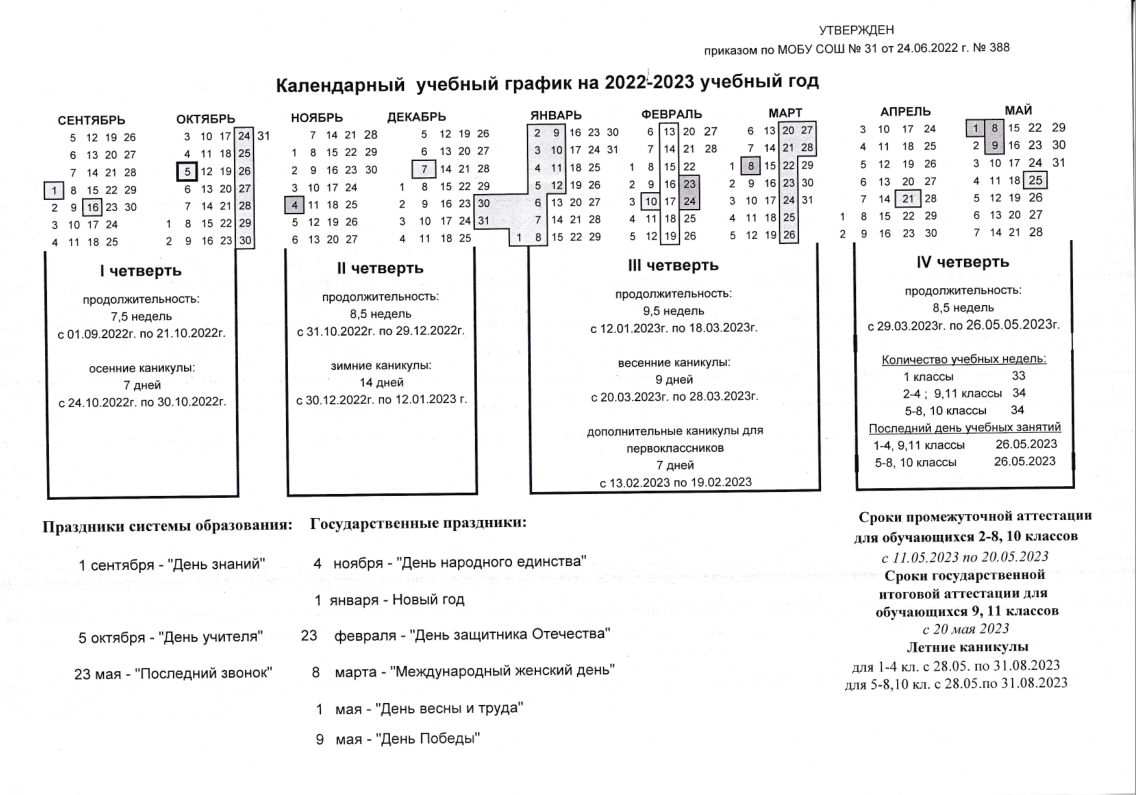 3.2.  План  внеурочной деятельности.Внеурочная деятельность является составной частью единого образовательного пространства школы.  Она понимается сегодня преимущественно как деятельность, организуемая для удовлетворения потребностей обучающихся в получении дополнительных предметных знаниях, содержательном досуге, их участия в самоуправлении и общественно полезной деятельности. Переход на новые стандарты второго поколения  способствует совершенствованию внеурочной деятельности.Технология внеурочной деятельности   предусматривает высокий уровень мыслительных процессов и самостоятельность ребенка в процессе обучения, способствует развитию самопознания и пониманию самого себя, помогает обогатить содержание базиса, представить его на другом уровне, соответствующем потребностям и возможностям детей  с высоким уровнем  интеллекта.Особенности  внеурочной деятельности:  глобальный характер тем и проблем изучения; междисциплинарность содержания; интеграция изучаемых тем и проблем; активные методы познания: индукция и дедукция; высокая насыщенность содержания; направленность на развитие логического, критического и творческого мышления; совместное решение проблем и исследовательских задач; высокий уровень самостоятельности в процессе обучения; обеспечение условий для духовного и личностного роста.  Цели программы внеурочной деятельности:создание воспитывающей среды, обеспечивающей активизацию социальных, интеллектуальных интересов обучающихся в свободное время, развитие здоровой,  творчески растущей личности, с формированной гражданской ответственностью и правовым самосознанием, подготовленной к жизнедеятельности в новых условиях, способной на социально значимую практическую деятельность, реализацию добровольческих инициатив.Задачи внеурочной деятельности:включение обучающихся в разнообразную общественно-полезную и личностно-значимую  деятельность;формирование  и развитие навыков позитивного коммуникативного общения (с педагогами,  родителями,  сверстниками,  старшими детьми);воспитание трудолюбия, способности к преодолению трудностей,      целеустремленности и настойчивости в достижении результата;развитие позитивного отношения к базовым общественным ценностям (человек, семья, Отечество, природа, мир, знания, труд, культура) – для формирования здорового образа жизни; совершенствование  эффективности воспитательной работы в школе.В начальной школе внеурочная деятельность позволяет решить ещё целый ряд очень важных задач: обеспечение благоприятной адаптации ребёнка в школе;оптимизация учебной нагрузки обучающихся; улучшение условий для развития ребёнка; учёт возрастных и индивидуальных особенностей обучающихся.Внеурочная деятельность направлена на развитие воспитательных результатов:приобретение обучающимися социального опыта;формирование положительного отношения к базовым общественным ценностям;приобретение школьниками опыта самостоятельного общественного действия. Посещая кружки и секции, учащиеся прекрасно адаптируются в среде сверстников, благодаря индивидуальной работе руководителя, глубже изучается материал. На занятиях руководители стараются раскрыть у учащихся такие способности, как организаторские, творческие, музыкальные, что играет немаловажную роль в духовном развитии ребенка.Принципы программыВключение учащихся в активную деятельность.Доступность и наглядность.Связь теории с практикой.Учёт возрастных особенностей.Сочетание индивидуальных и коллективных форм деятельности.Целенаправленность и последовательность деятельности (от простого к сложному).Реализация программы внеурочной деятельности 2022/2023 учебного года. Часы, отведенные на внеурочную деятельность, не учитываются при определении обязательной допустимой нагрузки учащихся, но являются обязательными для финансирования.На занятия внеурочной деятельностью отводится до 10 часов  в неделю. Занятия  проходят  по окончании учебных занятий после динамической паузы (2-4 – 45 минут).Организационная модель внеурочной деятельности.Для организации внеурочной деятельности в школе выбрана оптимизационная базовая модель (методические материалы письма Департамента общего образования Минобрнауки России  № 03-296 от 12 мая 2011 года «Об организации внеурочной деятельности при введении федерального государственного образовательного стандарта общего образования»).В реализации данной модели принимают участие  педагогические работники, классные руководители, педагоги дополнительного образования, педагог-психолог, учитель-логопед школы. Оптимизационная модель создаёт в школе единое образовательное и методическое пространство.Координирующую роль выполняют заместители директора по УВР и ВР, которые взаимодействуют с педагогическими работниками, а также учебно-вспомогательным персоналом школы; направляют работу классных руководителей.Классные руководители в соответствии со своими функциями и задачами:организуют в классе образовательный процесс, оптимальный для развития положительного потенциала личности обучающихся в рамках деятельности общешкольного коллектива;организуют систему отношений через разнообразные формы воспитывающей деятельности коллектива класса, в том числе, через органы самоуправления;организуют социально значимую, творческую деятельность обучающихся.		Формы организации занятий во внеурочной деятельности:	 Занятия проводятся в форме экскурсий, кружков, секций, круглых столов, конференций, викторин, праздничных мероприятий, классных часов. Посещая кружки и секции, обучающиеся прекрасно адаптируются в среде сверстников, благодаря индивидуальной работе руководителя,  глубже изучается материал. На  занятиях руководители стараются раскрыть у обучающихся организаторские, творческие, музыкальные способности, что играет немаловажную роль в духовном развитии подростков.Внеурочная деятельность в соответствии с требованиями ФГОС НОО организуется по направлениям развития личности (духовно-нравственное, социальное, общеинтеллектуальное, общекультурное, спортивно-оздоровительное).	С нового учебного года во всех школах страны каждый понедельник начинается с занятия «Разговоры о важном». Основные темы связаны с ключевыми аспектами жизни человека в современной России. Центральными темами «Разговоров о важном» станут патриотизм и гражданское воспитание, историческое просвещение, нравственность, экология и др.Планируемые результаты реализации внеурочной деятельности обучающихсяМОБУ СОШ  № 31.3.3. Система условий реализации  ООП НОО3.3.1. Кадровые условия реализации основной образовательной программы.В педагогическом коллективе МОБУ СОШ № 31 есть все необходимые специалисты. Образовательное учреждение укомплектовано педагогическими, руководящими и иными работниками. Уровень квалификации педагогических и иных работников образовательного учреждения соответствует квалификационным характеристикам по соответствующей должности.Перечень специалистов начального образования, обеспечивающих реализацию ФГОС НОО. Кадровое обеспечение реализации ООП НОО МОБУ СОШ № 31План повышения квалификации педагогических работников                    на 2022-2023 учебный год3.3.2. План методической работы на 2022-2023 учебный год3.3.3. Психолого-педагогические условия реализации ООП НОО- обеспечение дифференцированных условий (оптимальный режим учебных нагрузок, вариативные формы получения образования и специализированной помощи) в соответствии с рекомендациями психолога; - обеспечение психолого-педагогических условий (коррекционная направленность учебно-воспитательного процесса; учёт индивидуальных особенностей ребёнка; соблюдение комфортного психоэмоционального режима; использование современных педагогических технологий, в том числе информационных, компьютерных для оптимизации образовательного процесса, повышения его эффективности, доступности); - обеспечение специализированных условий (выдвижение комплекса специальных задач обучения, ориентированных на особые образовательные потребности обучающихся с ограниченными возможностями здоровья; введение в содержание обучения специальных разделов, направленных на решение задач развития ребёнка, отсутствующих в содержании образования нормально развивающегося сверстника; использование специальных методов, приёмов, средств обучения, специализированных образовательных и коррекционных программ, ориентированных на особые образовательные потребности детей;дифференцированное и индивидуализированное обучение с учётом специфики нарушения развития ребёнка; комплексное воздействие на обучающегося, осуществляемое на индивидуальных и групповых занятиях);- обеспечение здоровьесберегающих условий (оздоровительный и охранительный режим, укрепление физического и психического здоровья, профилактика физических, умственных и психологических перегрузок обучающихся, соблюдение санитарно-гигиенических правил и норм); - обеспечение участия всех обучающихся с ограниченными возможностями здоровья, независимо от степени выраженности нарушений их развития, вместе с нормально развивающимися детьми в проведении воспитательных, культурно-развлекательных, спортивно-оздоровительных и иных досуговых мероприятий (дети, обучающиеся на дому). ПрофилактикаПрофилактика - это специальный вид деятельности педагога-психолога, направленный на сохранение, укрепление и развитие психологического здоровья обучающихся на всех этапах школьного детства. Психопрофилактическая работа проводится как с отдельными детьми или группами детей, классами, возрастными параллелями, так и с родителями, другими взрослыми, которые оказывают влияние на мироощущение и развитие ребенка. Психопрофилактическая работа начинается тогда, когда еще нет сложностей в работе с ребенком, классом и пр., данный вид деятельности предупреждает эти сложности как возможные. В лицее психопрофилактическая деятельность включает следующие направления деятельности:1.      Разработка и осуществление развивающих программ для детей I ступени обучения.2.      Выявление таких психологических особенностей обучающихся, которые могут в дальнейшем обусловить возникновение определенных сложностей или отклонений в его интеллектуальном или личностном развитии.3.      Предупреждение возможных осложнений в психическом развитии и становлении личности детей в связи с их переходом на следующую возрастную ступень.4.      Забота о создании комфортного психологического климата в лицее на I ступени обучения.5.   Создание конструктивных отношений между родителями и педагогами. Консультирование индивидуальное и групповое Консультирование - одно из важнейших направлений работы педагога-психолога. Очень важный момент психологического консультирования в МОБУ СОШ № 31 заключается в том, что педагог-психолог находится непосредственно внутри социального организма, где зарождаются, существуют, развиваются, как положительные, так и отрицательные стороны взаимоотношений всех участников образовательного процесса (ученики, педагоги, родители). Работая в школе, видишь, как складываются те или иные взаимоотношения, видишь ребенка или взрослого в сложной системе межличностного взаимодействия, и имеешь возможность осуществлять помощь при анализе всей ситуации в целом. Осуществляя консультативную работу в школе, мы стараемся решать следующие проблемы:1.Консультирование родителей по проблемам обучения и воспитания детей I ступени обучения.2. Индивидуальное консультирование обучающихся по проблемам обучения, развития, проблемам жизненного самоопределения, взаимоотношений с взрослыми и т.д.3. Консультирование групп обучающихся по проблемам самовоспитания, профессиональной ориентации, культуры умственного труда.4.Повышение психологической культуры родителей и педагогов путем проведения индивидуальных и групповых консультаций, участием в педсоветах, методобъединениях, общешкольных и классных родительских собраниях.В течение двух лет учителя чаще всего обращались за помощью по таким вопросам:- Причины трудностей в усвоении детьми программы обучения или же какого-то материала по отдельным учебным предметам;- Нежелание и неумение детей учиться;- Эмоциональные или личностные нарушения;- Отклонения в поведении детей;- Неэффективность собственных педагогических воздействий;- Общение детей разного возраста со сверстниками и формирование детского коллектива.Основные вопросы обращения родителей:- Отсутствие интереса к учебе у детей;- Нежелание детей учиться;- Плохая память;- Неорганизованность;Несамостоятельность;- Отклонения в поведении;- Отношения ребенка со сверстниками и с братьями и сестрами в семье.Диагностика (индивидуальная и групповая (скрининг)Психодиагностика как деятельность по выявлению психологических причин проблем, трудностей в обучении и воспитании отдельных детей, по определению особенностей развития их интересов, способностей, сформированности личностных образований находится в центре внимания психологической службы.Задачами психодиагностики являются:- Контроль динамики психического развития детей и коррекция развития с целью создания оптимальных возможностей и условий развития обучающихся, установление правильного направления развития детей;- Сравнительный анализ развивающего эффекта различных систем воспитания и обучения с целью выработки рекомендаций для повышения их развивающей функции. Диагностика в школе ведется на различных уровнях: индивидуальная, групповая, возрастная, общешкольная.Индивидуальная диагностика включает в себя изучение того, как конкретный ребенок познает и воспринимает сложный мир знаний, социальных отношений, других людей и самого себя, как формируется целостная система отношений и представлений конкретного ребенка, как происходит развитие его индивидуальности. В основе индивидуальной диагностики лежит целостное изучение личности ребенка в ее взаимодействии с окружающей средой.Групповая диагностика нередко проводится по запросам классных руководителей с целью изучения особенностей той или иной группы: классного коллектива, обучающихся с отклоняющимся поведением, обучающихся с задержкой психического развития и пр.Возрастная диагностика изучает особенности психического развития детей на том или ином   возрастном   этапе,   изучает  сформированность  определенных   психологических новообразований, соответствие уровня развития умений, знаний, навыков, личностных и межличностных особенностей возрастным ориентирам, требованиям общества и т.д. (готовность к школьному обучению, переход учащихся из начальной школы в среднюю и пр.) Накопление психологических данных не является самоцелью, оно всегда подчинено главной задаче - разработке рекомендаций, выбору наиболее подходящего воздействия, созданию тех или иных психолого-педагогических условий и т.п. Таким образом, в рамках психологической службы образования не может идти речь отдельно о диагностике, отдельно о развитии или коррекции. Психологическое просвещение. Этот вид работы направлен на приобщение взрослых и детей к психологическим знаниям. Основными направлениями психологического просвещения в нашем лицее являются:Знакомство учителей и родителей с возрастными особенностями и закономерностями психического развития ребенка;Популяризация результатов новейших психологических исследований; Знакомство обучающихся с основами самопознания, самовоспитания;Формирование потребности в психологических знаниях, желание использовать их в работе с ребенком или в интересах развития собственной личности. Основными формами работы являются лекции, беседы с элементами тренинга, семинары, тренинги и т.д. Как правило, вся работа ведется по наиболее актуальным темам для педагогов, учеников и их родителей.Уровни психолого-педагогического сопровождения Дошкольное образование Приоритетом дошкольного образования является диагностика уровня готовности дошкольников к школе. В ходе обследования идет изучение нескольких компонентов готовности ребенка к школе: мотивационного, личностного, эмоционально-волевого, интеллектуального. Диагностика, которая проводится в игровой форме, позволяет заранее предотвратить многие сложности обучения, составить план развивающей, а при необходимости и коррекцией ной работы.Начальная школа Главными задачами работы педагога-психолога в начальной школе является обеспечение адаптации первоклассников к школе, повышение заинтересованности обучающихся в учебной деятельности, развитие познавательной и учебной мотивации, развитие самостоятельности и самоорганизации, развитие творческих способностей учащихся.Четвертый класс - переходный момент из школы первой ступени в среднюю школу, поэтому детям на этом этапе необходимо дополнительное внимание со стороны педагогов и родителей. В конце четвертого класса итогом занятий, проводимых в течение обучения в начальной школе, проводится психологическая игра «Пятый класс», которая содержит как диагностический, так и развивающий компонент.Помимо общих занятий проводятся групповые и индивидуальные занятия с различными категориями обучающихся: тревожные дети, дети с нарушениями поведения, дети с недостаточным развитием тех или иных познавательных процессов и т.д.Психолого-педагогические методики изучения уровня развития психических процессов личности.Изучение и диагностика развития качеств личности ведутся педагогами-психологами лицея в течение всего периода обучения ребёнка в данном учебном заведении в соответствии с этапами развития личности школьника.1.  Изучается интеллектуальный уровень ученика - методика «ШТУР» (Пособие для школьных психологов «Психологическая коррекция умственного развития учащихся»,М., 2000).2.  Самооценка личности - методика «Шкала Дембо», тест-цветограмма «Моя жизнь», («Личность в школе», Владимир, 2002).3.  Изучение учебной мотивации, ценностных ориентации обучающихся I ступени -опросники, методика Рокича («Организация психологической службы», Курск, 2008).4. Изучение индивидуальных особенностей личности - международные методики по определению ведущего типа темперамента (Айзенк), характера (Кеттел), акцентуаций характера (Леонгард), уровня тревожности (Спилберг-Ханин, Филипс), опросник САН, направленность личности, («Психологический альманах тестов», М., изд-во «КСП», 2009; «Лучшие психологические тесты», Петрозаводск, 2009).5.  Анкетирование по проблемам адаптации обучающихся 1 классов.6.  Социометрия вновь образованных классных коллективов.7.  Изучение психологического климата в классе.8.  Диагностика работоспособности и утомления учащихся 1-4 классов.   9. Изучение уровня познавательной активности учащихся и их школьных негативных переживаний (опросник ПА).Психодиагностический мониторинг.Цели и задачи:1.Обеспечение психолого-педагогического сопровождения обучающихся.2.     Создание условий для успешного обучения и благоприятного развития личности ребенка в процессе обучения и воспитания.3.     Обеспечение дифференциации обучения в соответствии с темпом обучаемости и реальными сроками развития психологических структур у школьников I ступени обучения.4.    Контроль за характером развития личности обучающихся и их высших психологических функций.5.Выявление и своевременное устранение причин школьной дезадаптации у детей.6.   Отслеживание уровня работоспособности и утомляемости обучающихся с целью профилактики перегрузок и сохранения психического здоровья в 1 -4-х классах.7.   Изучение психологического микроклимата в классных коллективах, статуса школьников в межличностных отношениях и их влияние на развитие личности ребенка.8. Изучение способности школьников к самовыражению через понимание
собственной индивидуальности и степени ответственности за самого себя.
Сформированность  самоактуализированности личности обучающихся.9.Отслеживание развития социальной компетенции школьников I ступени обучения и воспитания через формирование позитивного самоотношения ребенка ("я – концепция)План работы педагога-психолога МОБУ СОШ  № 31 на 2022-2023 учебный год1. Психодиагностическая работа. Цели и задачи: выявление особенностей психологического развития ребенка, сформированности определенных психологических новообразований, соответствия уровня развития умений, знаний, навыков, личностных и межличностных особенностей возрастным ориентирам, требованиям общества.2. Консультативная работа.Цели и задачи: оказание помощи специально организованному процессу общения актуализировать у клиента дополнительные психологические ресурсы и способности, которые могут обеспечить ему отыскания выхода из трудной  жизненной ситуации.3. Повышение профессиональной компетенции (самообразование).Цели и задачи: повышение своего профессионального опыта.4. Коррекционно - развивающая работа.Цели и задачи: осуществление коррекции в выявляемых недостатках у учащихся в их поведении, отношение к учению, товарищам, взрослым, труду, их успехов или неуспехов в какой-либо деятельности.5. Просвещение и психопрофилактикаЦели и задачи: приобщение учителей, родителей и учащихся к психологическим знаниям; сохранение, укрепление, развитие психологического здоровья детей на всех этапах школьного детства.6. Аналитическая деятельность.План работы учителя-логопеда на 2022-2023 учебный год.3.3.4. Финансовое обеспечение  реализации ООП3.3.5. Материально-технические условия реализации основной образовательной программыКритериальными источниками оценки учебно-материального обеспечения образовательной деятельности являются требования ФГОС НОО, лицензионные требования и условия Положения о лицензировании образовательной деятельности, утверждённого постановлением Правительства Российской Федерации 28 октября 2013г. №966, а также соответствующие приказы и методические рекомендации, в том числе: постановление Федеральной службы по надзору в сфере защиты прав потребителей и благополучия человека от 29 декабря 2010 г. № 189, СП 2.4.3648-20 «Санитарно-эпидемиологические требования к условиям и организации обучения в общеобразовательных учреждениях»;В соответствии с требованиями ФГОС НОО для обеспечения всех предметных областей и внеурочной деятельности  в школе имеются 12 учебных кабинетов начального обучения с оборудованными рабочими местами обучающихся и педагогических работников,  учебное пространство которых предназначается для осуществления образовательного процесса, внеурочной деятельности,   2 кабинета иностранных языков; 1 кабинет для занятий музыкой; 2 спортивных зала,  оснащённые игровым, спортивным оборудованием и инвентарём;  библиотека;  медицинский кабинет;  актовый зал;  буфет-раздаточная,  обеспечивающий возможность организации качественного горячего питания, в том числе горячих завтраков; гардеробы, санузлы, места личной гигиены. В школе оборудован стационарный мультимедийный кабинет, кабинет информатики, 3 компьютерных класса (из них 2 – мобильных, кабинет № 12 – специально оборудован).Постоянно используют ИКТ 100 % педагогов начального обучения. Материально-технические условия соответствуют возрастным особенностям и возможностям обучающихся, позволяют обеспечить реализацию образовательных и иных потребностей и возможностей обучающихся (по жизнеобеспечению и безопасности, сохранению и укреплению здоровья, развитию профессионального, социального и творческого опыта обучающихся и др.).Перечень оргтехники и технических средств, имеющихся в образовательном учреждении3.3.6. Информационно ­ методические условия реализации основной образовательной программыВ соответствии с требованиями ФГОС НОО информационно­методические условия реализации основной образовательной программы начального общего образования обеспечиваются современной информационно­образовательной средой.Создание в образовательной организации информационно­образовательной среды, соответствующей требованиям ФГОС НООТехнические средства: мультимедийный проектор и экран; принтер монохромный; принтер цветной; фотопринтер; цифровой фотоаппарат; цифровая видеокамера; графический планшет; сканер; микрофон; музыкальная клавиатура; оборудование компьютерной сети; конструктор, позволяющий создавать компьютерно управляемые движущиеся модели с обратной связью; цифровые датчики с интерфейсом; устройство глобального позиционирования; цифровой микроскоп; доска со средствами, обеспечивающими обратную связь.Программные инструменты: операционные системы и служебные инструменты; орфографический корректор для текстов на русском и иностранном языках; клавиатурный тренажёр для русского и иностранного языков; текстовый редактор для работы с русскими и иноязычными текстами; инструмент планирования деятельности; графический редактор для обработки растровых изображений; графический редактор для обработки векторных изображений; музыкальный редактор; редактор подготовки презентаций; редактор видео; редактор звука; ГИС; редактор представления временнóй информации (линия времени); редактор генеалогических деревьев; цифровой биологический определитель; виртуальные лаборатории по учебным предметам; среды для дистанционного онлайн
и офлайн сетевого взаимодействия; среда для интернет­публикаций; редактор интернет­сайтов; редактор для совместного удалённого редактирования сообщений.Обеспечение технической, методической и организационной поддержки: разработка планов, дорожных карт; заключение договоров; подготовка распорядительных документов учредителя; подготовка локальных актов образовательной организации; подготовка программ формирования ИКТ­компетентности работников ОУ (индивидуальных программ для каждого работника).Отображение образовательной деятельности в информационной среде: размещаются домашние задания (текстовая формулировка, видеофильм для анализа, географическая карта); результаты выполнения аттестационных работ обучающихся; творческие работы учителей и обучающихся; осуществляется связь учителей, администрации, родителей, органов управления; осуществляется методическая поддержка учителей (интернет­школа, интернет­ИПК, мультимедиаколлекция).Компоненты на бумажных носителях: учебники (органайзеры); рабочие тетради (тетради­тренажёры).Компоненты на CD и DVD: электронные приложения к учебникам; электронные наглядные пособия; электронные тренажёры; электронные практикумы.Образовательной организацией определяются необходимые меры и сроки по приведению информационно­методических условий реализации основной образовательной программы начального общего образования в соответствие с требованиями ФГОС НОО.Учебно-методическое и информационное обеспечение реализации основной образовательной программы начального общего образования направлено на обеспечение широкого, постоянного и устойчивого доступа для всех участников образовательной деятельности к любой информации, связанной с реализацией основной образовательной программы, планируемыми результатами, организацией образовательной деятельности и условиями его осуществления.Требования к учебно-методическому обеспечению образовательной деятельности включают:параметры комплектности оснащения образовательной деятельности с учетом достижения целей и планируемых результатов освоения основной образовательной программы начального общего образования;параметры качества обеспечения образовательной деятельности с учетом достижения целей и планируемых результатов освоения основной образовательной программы начального общего образования.Образовательная организация должна быть обеспечена учебниками и (или) учебниками с электронными приложениями, являющимися их составной частью, учебно-методической литературой и материалами по всем учебным предметам основной образовательной программы начального общего образования на определенных учредителем образовательной организации языках обучения и воспитания.Образовательная организация должна также иметь доступ к печатным и электронным образовательным ресурсам (ЭОР), в том числе к электронным образовательным ресурсам, размещенным в федеральных и региональных базах данных ЭОР. Библиотека образовательной организации должна быть укомплектована печатными образовательными ресурсами и ЭОР по всем учебным предметам учебного плана, а также иметь фонд дополнительной художественной и научно-популярной литературы, справочно-библиографические и периодические издания, сопровождающие реализацию основной образовательной программы начального общего образования.Для дополнительного профессионального образования педагогов и удовлетворения познавательных  потребностей обучающихся в полной мере используется библиотечно-информационный центр. За последние годы библиотечный фонд пополнился учебной литературой по начальному общему образованию.Реализация ООП обеспечивается доступом каждого обучающегося к базам данных и библиотечным фондам, формируемым по всему перечню дисциплин (модулей) программы.Библиотечный фонд3.3.7. Механизмы достижения целевых ориентиров в системе условий.Сетевой график (дорожная карта) по формированию необходимой системы условий реализации основной образовательной программы- бронзовый значок- серебряный значок- золотой значок№ п/пВиды испытаний (тесты)Возраст 6-8 летВозраст 6-8 летВозраст 6-8 летВозраст 6-8 летВозраст 6-8 летВозраст 6-8 лет№ п/пВиды испытаний (тесты)МальчикиМальчикиМальчикиДевочкиДевочкиДевочки№ п/пВиды испытаний (тесты)Обязательные испытания (тесты)Обязательные испытания (тесты)Обязательные испытания (тесты)Обязательные испытания (тесты)Обязательные испытания (тесты)Обязательные испытания (тесты)Обязательные испытания (тесты)Обязательные испытания (тесты)1.Челночный бег 3х10 м (сек.)10,410,19,210,910,79,71.или бег на 30 м (сек.)6,96,75,97,27,06,22.Смешанное передвижение (1 км)Без учета времениБез учета времениБез учета времениБез учета времениБез учета времениБез учета времени3.Прыжок в длину с места толчком двумя ногами (см)1151201401101151354.Подтягивание из виса на высокой перекладине (кол-во раз)2344.или подтягивание из виса лежа на низкой перекладине (кол-во раз)561345115.Сгибание и разгибание рук в упоре лежа на полу (кол-во раз)791745116.Наклон вперед из положения стоя с прямыми ногами на полу (достать пол)ПальцамиПальцамиЛадонямиПальцамиПальцамиЛадонямиИспытания (тесты) по выборуИспытания (тесты) по выборуИспытания (тесты) по выборуИспытания (тесты) по выборуИспытания (тесты) по выборуИспытания (тесты) по выборуИспытания (тесты) по выборуИспытания (тесты) по выбору7.Метание теннисного мяча в цель (кол-во попаданий)234234Кол-во видов испытаний видов (тестов) в возрастной группеКол-во видов испытаний видов (тестов) в возрастной группе999999Кол-во испытаний (тестов), которые необходимо выполнить для получения знака отличия Комплекса**Кол-во испытаний (тестов), которые необходимо выполнить для получения знака отличия Комплекса**456456** При выполнении нормативов для получения знаков отличия Комплекса обязательны испытания (тесты) на силу, быстроту, гибкость и выносливость.** При выполнении нормативов для получения знаков отличия Комплекса обязательны испытания (тесты) на силу, быстроту, гибкость и выносливость.** При выполнении нормативов для получения знаков отличия Комплекса обязательны испытания (тесты) на силу, быстроту, гибкость и выносливость.** При выполнении нормативов для получения знаков отличия Комплекса обязательны испытания (тесты) на силу, быстроту, гибкость и выносливость.** При выполнении нормативов для получения знаков отличия Комплекса обязательны испытания (тесты) на силу, быстроту, гибкость и выносливость.** При выполнении нормативов для получения знаков отличия Комплекса обязательны испытания (тесты) на силу, быстроту, гибкость и выносливость.** При выполнении нормативов для получения знаков отличия Комплекса обязательны испытания (тесты) на силу, быстроту, гибкость и выносливость.** При выполнении нормативов для получения знаков отличия Комплекса обязательны испытания (тесты) на силу, быстроту, гибкость и выносливость.- бронзовый значок- серебряный значок- золотой значок№ п/пВиды испытаний (тесты)Возраст 9-10 летВозраст 9-10 летВозраст 9-10 летВозраст 9-10 летВозраст 9-10 летВозраст 9-10 лет№ п/пВиды испытаний (тесты)МальчикиМальчикиМальчикиДевочкиДевочкиДевочки№ п/пВиды испытаний (тесты)Обязательные испытания (тесты)Обязательные испытания (тесты)Обязательные испытания (тесты)Обязательные испытания (тесты)Обязательные испытания (тесты)Обязательные испытания (тесты)Обязательные испытания (тесты)Обязательные испытания (тесты)1.Бег на 60 м (сек.)12,011,610,512,912,311,02.Бег на 1 км (мин., сек.)7.106.104.506.506.306.003.Прыжок в длину с разбега (см)1902202901902002603.Прыжок в длину с места толчком двумя ногами (см)1301401601251301504.Подтягивание из виса на высокой перекладине (кол-во раз)2354.или подтягивание из виса лежа на низкой перекладине (кол-во раз)79155.Сгибание и разгибание рук упоре лежа на полу (кол-во раз)9121657126.Наклон вперед из положения стоя с прямыми ногами на полу (достать пол)ПальцамиПальцамиЛадонямиПальцамиПальцамиЛадонямиИспытания (тесты) по выборуИспытания (тесты) по выборуИспытания (тесты) по выборуИспытания (тесты) по выборуИспытания (тесты) по выборуИспытания (тесты) по выборуИспытания (тесты) по выборуИспытания (тесты) по выбору7.Метание мяча весом 150 г (м)242732131517Кол-во видов испытаний видов (тестов) в возрастной группеКол-во видов испытаний видов (тестов) в возрастной группе999999Кол-во испытаний (тестов), которые необходимо выполнить для получения знака отличия Комплекса**Кол-во испытаний (тестов), которые необходимо выполнить для получения знака отличия Комплекса**567567** При выполнении нормативов для получения знаков отличия Комплекса обязательны испытания (тесты) на силу, быстроту, гибкость и выносливость.** При выполнении нормативов для получения знаков отличия Комплекса обязательны испытания (тесты) на силу, быстроту, гибкость и выносливость.** При выполнении нормативов для получения знаков отличия Комплекса обязательны испытания (тесты) на силу, быстроту, гибкость и выносливость.** При выполнении нормативов для получения знаков отличия Комплекса обязательны испытания (тесты) на силу, быстроту, гибкость и выносливость.** При выполнении нормативов для получения знаков отличия Комплекса обязательны испытания (тесты) на силу, быстроту, гибкость и выносливость.** При выполнении нормативов для получения знаков отличия Комплекса обязательны испытания (тесты) на силу, быстроту, гибкость и выносливость.** При выполнении нормативов для получения знаков отличия Комплекса обязательны испытания (тесты) на силу, быстроту, гибкость и выносливость.** При выполнении нормативов для получения знаков отличия Комплекса обязательны испытания (тесты) на силу, быстроту, гибкость и выносливость.Обязательные формы контроляИные формы учёта достиженийИные формы учёта достиженийИные формы учёта достиженийТекущая аттестацияИтоговая аттестацияУрочная деятельностьВнеурочная деятельность- устный опрос-письменная самостоятельная работа- диктанты-контрольное списывание- тестовые задания-изложение-творческая работа-диагностическая - контрольная работа -диктанты-контроль техники чтения-контроль уровня развития смыслового чтенияанализ динамики текущей успеваемости-участие в выставках, конкурсах, соревнованиях- активность в проектах и программах внеурочной деятельности- портфолио- анализ психолого –педагогических исследований- портфолио- анализ психолого –педагогических исследованийИспользуемые технологииМетодыФормыЗдоровьесберегающие технологииМетоды диагностики и самодиагностикиЗдоровьесберегающий компонент во всех видах деятельности.Психологические занятияИнформационные, проектные технологии, проблемное обучение, развивающее обучениеМетоды диалога, рефлексивные методыУроки-занятия, урок-диалог;Учебное занятие, уроки- путешествия, библиотечные занятия. Коллективное творческое дело.Коллективные способы обученияАктуализация субъектного опыта учащихся. Создание ситуации коллективного и индивидуального выбораУроки индивидуального обучения. Коллективное дело. Занятия-экскурсии.Технологии игровых методовИгровые методыИгровой компонент во всех видах деятельности, занятие-играТехнология группового взаимодействияРабота в паре, в группеУроки группового взаимодействия№Предметные областиОсновное задачи реализации содержания1.ФилологияФормирование первоначальных представлений о единстве и многообразии языкового и культурного пространства России, о языке как основе национального самосознания. Развитие диалогической и монологической устной и письменной речи, коммуникативных умений, нравственных и эстетических чувств. Способностей к творческой деятельности2.Математика и информатикаРазвитие математической речи, логического и алгоритмического мышления, воображения.3.Обществознание естествознание (Окружающий мир)Формирование уважительного отношения к семье, населённому пункту, региону, России. Истории, культуре, природе нашей страны, современной жизни. Осознание ценности, целостности и многообразия окружающего мира, своего места в нём. Формирование модели безопасного поведения в условиях повседневной жизни и в различных опасных и чрезвычайных ситуациях. Формирование психологической культуры и компетенции для обеспечения эффективного и безопасного взаимодействия в социуме.4.Основы религиозных культур и светской этикиВоспитание способности к духовному развитию, нравственному самосовершенствованию. Формирование первоначальных представлений о светской этике, об отечественных традиционных религиях, их роли в культуре, истории и современной России.5.ИскусствоРазвитие способностей к художественно- образному, эмоционально-ценностному восприятию произведений изобразительного музыкального искусства, выражению в творческих работах своего отношения к окружающему миру.6.ТехнологияФормирование опыта как основы обучения и познания, осуществление поисково-аналитической деятельности для практического решения прикладных задач с использованием знаний, полученных при изучении других учебных предметов, формирование первоначального опыта практической преобразовательной деятельности.7. Физическая культураУкрепление здоровья, содействие гармоничному физическому, нравственному и социальному развитию, успешному обучению, формирование первоначальных умений саморегуляции средствами физической культуры. Формирование установки на сохранение и укрепление здоровья, навыков здорового и безопасного образа жизни.Направления Характеристики (показатели)ГражданскоеПатриотическоеЗнающий и любящий свою малую родину, свой край.Имеющий представление о своей стране, Родине – России, ее территории, расположении.Сознающий принадлежность к своему народу, этнокультурную идентичность, проявляющий уважение к своему и другим народам.Сознающий свою принадлежность к общности граждан России;Понимающий свою сопричастность прошлому, настоящему и будущему своей малой родины, родного края, своего народа, российского государства.Имеющий первоначальные представления о своих гражданских правах и обязанностях, ответственности в обществе и государстве.Понимающий значение гражданских символов (государственная символика России, своего региона), праздников, мест почитания героев и защитников Отечества, проявляющий к ним уважение.Духовно-нравственноеПонимающий ценность каждой человеческой жизни, признающий индивидуальность и достоинство каждого человека.Умеющий анализировать свои и чужие поступки с позиции их соответствия нравственным нормам, давать нравственную оценку своим поступкам, отвечать за них.Доброжелательный, проявляющий сопереживание, готовность оказывать помощь, выражающий неприятие любых форм поведения, причиняющего физический и моральный вред другим людям.Понимающий необходимость нравственного совершенствования, роли в этом личных усилий человека, проявляющий готовность к сознательному самоограничению.Владеющий первоначальными навыками общения с людьми разных народов, вероисповеданий.Знающий и уважающий традиции и ценности своей семьи, российские традиционные семейные ценности (с учетом этнической, религиозной принадлежности).Сознающий и принимающий свой половую принадлежность, соответствующие ему психологические и поведенческие особенности с учетом возраста.Владеющий первоначальными представлениями о единстве и многообразии языкового и культурного пространства России, о языке как основе национального самосознания.Испытывающий нравственные эстетические чувства к русскому и родному языкам, литературе.Знающий и соблюдающий основные правила этикета в обществе.ЭстетическоеПроявляющий уважение и интерес к художественной культуре, восприимчивость к разным видам искусства, творчеству своего народа, других народов России.Проявляющий стремление к самовыражению в разных видах художественной деятельности, искусства.Способный воспринимать и чувствовать прекрасное в быту, природе, искусстве, творчестве людей.Физическое Соблюдающий основные правила здорового и безопасного для себя и других людей образа жизни, в том числе в информационной среде.Ориентированный на физическое развитие, занятия спортом.Бережно относящийся к физическому здоровью и душевному состоянию своему и других людей.Владеющий основными навыками личной и общественной гигиены, безопасного поведения в быту, природе, обществе. ТрудовоеСознающий ценность честного труда в жизни человека, семьи, народа, общества и государства.Проявляющий уважение к труду, людям труда, ответственное потребление и бережное отношение к результатам своего труда и других людей, прошлых поколений.Выражающий желание участвовать в различных видах доступного по возрасту труда, трудовой деятельности.Проявляющий интерес к разным профессиям.ЭкологическоеПонимающий зависимость жизни людей от природы, ценность природы, окружающей среды.Проявляющий любовь к природе, бережное отношение, неприятие действий, приносящих вред природе, особенно живым существам.Выражающий готовность осваивать первоначальные навыки охраны природы, окружающей среды и действовать в окружающей среде в соответствии с экологическими нормами.ПознавательноеВыражающий познавательные интересы, активность, инициативность, любознательность и самостоятельность в познании.Обладающий первоначальными представлениями о природных и социальных объектах как компонентах единого мира, многообразии объектов и явлений природы, о связи мира живой и неживой природы, о науке, научном знании, научной картине мира.Проявляющий уважение и интерес к науке, научному знанию в разных областях.План воспитательной работы школына 2-4 классы 2022-2023 учебного годаПлан воспитательной работы школына 2-4 классы 2022-2023 учебного годаПлан воспитательной работы школына 2-4 классы 2022-2023 учебного годаПлан воспитательной работы школына 2-4 классы 2022-2023 учебного годаКлючевые общешкольные делаКлючевые общешкольные делаКлючевые общешкольные делаКлючевые общешкольные делаДелаКлассыОриентировочноевремя проведенияОтветственныеПраздник «День Знаний».2-4сентябрьЗам. директора по ВРклассные руководителиДень народного единства.2-4ноябрьклассные руководителиПодготовка школы к новогодним праздникам.2-4декабрьклассные руководителиЧеховские дни2-4январьклассные руководителиМесячник военно-патриотического воспитания.2-4февральклассные руководителиМеждународный женский день.2-4мартклассные руководителиДень космонавтики.2-4апрельклассные руководителиАкция «Я помню, я горжусь!».2-4майклассные руководителиПраздник «Последний звонок»2-4майклассные руководителиКурсы внеурочной деятельностиКурсы внеурочной деятельностиКурсы внеурочной деятельностиКурсы внеурочной деятельностиНазвание курса Классы Количество часов в неделюОтветственные«Здоровячок»2-42БелоцерковскийА.В.,Закруткина М.В.«Умелые руки»2-42Учителя нач. классов«Мир вокруг нас»2-42Учителя нач. классовСамоуправлениеСамоуправлениеСамоуправлениеСамоуправлениеДела, события, мероприятияКлассы Ориентировочноевремя проведенияОтветственныеМероприятия ко Дню учителя:выпуск стенгазет,концерт для учителей,поздравление учителей 2-4октябрьклассные руководителиКонкурс-выставка «Наступила осень золотая».2-4октябрьклассные руководителиКонкурс на лучшую стенгазету «Мы – за здоровый образ жизни»2-4ноябрьклассные руководителиМастерская «Подарок маме»2-4ноябрьклассные руководителиПодготовка школы к новогодним праздникам.2-4декабрьклассные руководителиПоздравление ветеранов с Днем защитника Отечества2-4февральклассные руководителиОрганизация поздравлений к 8 марта2-4мартклассные руководителиВсероссийская неделя детской книги.2-4апрельклассные руководителиПодготовка к празднованию Победы в ВОВ.2-4апрельклассные руководителиКонкурс рисунков на асфальте «Фантазия». 2-4майклассные руководителиПрофориентация Профориентация Профориентация Профориентация Дела, события, мероприятияКлассы Ориентировочноевремя проведенияОтветственныеТематический классный час «Всякая вещь трудом создана», «Что такое профессия?»2-4октябрьклассные руководителиТематический классный час «Мои поручения и как я их выполняю»,2-4ноябрьклассные руководителиАкция «Кормушки для птиц».2-4декабрьклассные руководителиТематический классный час «Труд в жизни знаменитых людей».2-4февральклассные руководителиПодготовка к выставке детского технического творчества, прикладного искусства.2-4мартклассные руководителиВыставка поделок «Это мы можем сделать сами».2-4апрельклассные руководителиАкция «Сделаем школу красивее». Подготовка к высадке саженцев и уходу за ними2-4апрельклассные руководителиВоспитание культуры здорового и безопасного образа жизниВоспитание культуры здорового и безопасного образа жизниВоспитание культуры здорового и безопасного образа жизниВоспитание культуры здорового и безопасного образа жизниДела, события, мероприятияКлассы Ориентировочноевремя проведенияОтветственныеНеделя безопасности. Всероссийская акция «Внимание, дети!2-4сентябрьклассные руководителиВнутри школьная спартакиада обучающихся. День здоровья. «Золотая осень». Конкурс поделок из овощей и фруктов. 2-4октябрьклассные руководителиОсенний декадник «Дорога требует дисциплины». Конкурс стенгазет: «О вкусной и здоровой пище» Зимний месячник безопасности.2-4Ноябрьдекабрьклассные руководители классные руководителиТематические классные часы по охране жизни и здоровья учащихся.2-4январьклассные руководителиРабота над проектами по формированию культуры здорового питания.2-4февральклассные руководителиТематический классный час «Безопасность на воде».  2-4мартклассные руководителиБеседы о здоровом и правильном питании.2-4апрельклассные руководителиПроведение инструктажей с обучающимися по соблюдению правил техники безопасности, правил поведения на воде, в транспорте, соблюдению правил дорожного движения, пожарной безопасности, безопасному пользованию бытовыми электроприборами, обращению с огнем с оформлением журналах учета инструктажей2-4майклассные руководителиВсероссийская акция «Внимание, дети!», посвященная окончанию учебного года.2-4майклассные руководителиРабота с родителямиРабота с родителямиРабота с родителямиРабота с родителямиДела, события, мероприятияКлассы Ориентировочноевремя проведенияОтветственныеРодительские собрания 2-4сентябрь, октябрь,декабрь, март, майклассные руководителиПрактикумы психолога2-4Ноябрь, январь, февраль, апрельклассные руководителиУчастие родителей в школьных мероприятиях2-4в течение годаклассные руководителиТворческая выставка и конкурс семей «Творчество. Деятельность. Досуг».2-4мартклассные руководителиМеждународный день семьи.2-4майклассные руководителиКлассное руководство  (согласно индивидуальным по планам работы классных руководителей)Классное руководство  (согласно индивидуальным по планам работы классных руководителей)Классное руководство  (согласно индивидуальным по планам работы классных руководителей)Классное руководство  (согласно индивидуальным по планам работы классных руководителей)Школьный урок(согласно индивидуальным по планам работы учителей-предметников)Школьный урок(согласно индивидуальным по планам работы учителей-предметников)Школьный урок(согласно индивидуальным по планам работы учителей-предметников)Школьный урок(согласно индивидуальным по планам работы учителей-предметников)Учебные предметыКол-во часовКол-во часовКол-во часовУчебные предметыПо плануКомпонентобразоват.организацииОбязательная нагрузкаРусский язык55Литературное чтение415Родной русский языкЛитературное чтение на родном языкеИностранный языкМатематика44Окружающий мир11Музыка11ИЗО11Технология11Физкультура33Итого:20121Внеурочная деятельность (включая коррекционно-развивающую область)1031 коррекционно-развивающие занятия55направления внеурочной деятельности55Учебные предметыКоличество часовКоличество часовКоличество часовУчебные предметыПо плануКомпонентобразоват.организацииОбязательная  нагрузкаРусский язык44Литературное чтение44Родной русский язык0,50,5Литературное чтение на родном языке0,50,5Английский язык22Математика44Окружающий мир22Музыка11ИЗО11Технология11Физкультура33Итого:22123Внеурочная деятельность (включая коррекционно-развивающую область)88Коррекционно-развивающие занятия55направления внеурочной деятельности33Учебные предметыКол-во часовКол-во часовКол-во часовУчебные предметыПо плануКомпонентобразоват.организацииОбязательная нагрузкаРусский язык44Литературное чтение33Родной русский язык0,50,5Литературное чтение на родном языке0,50,5Английский язык22Математика44Окружающий мир22Музыка11ИЗО11ОРСЭ11Технология11Физкультура33Итого:22123Внеурочная деятельность 88направления внеурочной деятельности88Учебные предметыКоличество часовКоличество часовКоличество часовУчебные предметыПо плануКомпонентобразоват.организацииОбязательная  нагрузкаРусский язык44Литературное чтение33Родной русский язык0,50,5Литературное чтение на родном языке0,50,5Английский язык22Математика44Окружающий мир22Музыка11ИЗО11ОРКСЭ11Технология11Физкультура33Итого:22123Внеурочная деятельность (включая коррекционно-развивающую область)88Коррекционно-развивающие занятия55направления внеурочной деятельности33КлассыПредметФорма промежуточной аттестацииВид работы2 - 4Русский языкписьменная проверкаАКР (диктант с грамматическим заданием)2 - 4Литературное чтениеписьменная проверкасмысловое чтение2 - 4Математикаписьменная проверкаАдминистративная контрольная работа Предметные областиУчебные предметыIабвклассПо выбору ОУВсегоIIабвклассПо выбору ОУВсегоРусский язык и литературное чтениеРусский язык55415Русский язык и литературное чтениеЛитературное  чтение41544Родной язык и литературное чтение на родном языкеРодной языкРодной язык и литературное чтение на родном языкеЛитературное чтение на родном языкеИностранный языкИностранный язык22Математика и информатикаМатематика4444Обществознание и естествознаниеОкружающий мир 2222ИскусствоМузыка 1111ИскусствоИзобразительное искусство1111ТехнологияТехнология 1111Физическая культураФизическая культура2233ИтогоНагрузка при 5-дневной неделе2012122123Предметные областиУчебные предметыIIIабвклассПо выбору ОУВсегоIVабвклассПо выбору ОУВсегоРусский язык и литературное чтениеРусский язык4444Русский язык и литературное чтениеЛитературное  чтение4433Родной язык и литературное чтение на родном языкеРодной язык0,50,50,50,5Родной язык и литературное чтение на родном языкеЛитературное чтение на родном языке0,50,50,50,5Иностранный языкИностранный язык2222Математика и информатикаМатематика4444Обществознание и естествознаниеОкружающий мир 2222Основы религиозных культур и светской этикиОсновы религиозных  культур и светской этики11ИскусствоМузыка1111ИскусствоИзобразительное искусство1111Технология Технология 1111Физическая культураФизическая культура3333ИтогоНагрузка при 5-дневной неделе22123221232-а,б,вМоро М.И., Волкова С.Д.Математика Просвещение2-а,б,вКлиманова Л.Ф., Горецкий В.Г.Литературное чтение. В 2-х частяхПросвещение2-а,б,вКанакина В.П., Горецкий В.Г.Русский языкПросвещение2-а,б,вПлешаков А.А.Окружающий мир.  В 2-х частяхПросвещение2-а,б,вБиболетова М.З., Денисенко О.А., Трубанева Н.Н. Английский языкДрофа2-а,б,вЛутцева Е.А., Зуева Т.П.ТехнологияПросвещение2-а,б,вПод ред. Неменского Б.М. , Коротеева Е.И.Изобразительное искусствоПросвещение2-а,б,вКритская Е.Д., Сергеева Г.П., Шмагина Т.С. МузыкаПросвещение2-а,б,вЛях В.И.  Физическая культура1-4 классПросвещение3-а,б,вМоро М.И., Волкова С.Д.Математика Просвещение3-а,б,вКанакина В.П., Горецкий В.Г.Русский языкПросвещение3-а,б,вАлександрова О.М., Вербицкая Л.А., Богданов С.И., Казакова Е.И., Кузнецова М.И., Петленко Л.В., Романова В.Ю., Рябинина Л.А., Соколова О.В.

Русский родной язык.АО"Издательство "Учебная литература"3-а,б,вКлиманова Л. Ф. Горецкий В.Г., Виноградская Л. А.Литературное чтение. В 2-х частяхПросвещение3-а,б,вПлешаков А.А.Окружающий мир. В 2-х частяхПросвещение3-а,б,вБиболетова М.З., Денисенко О.А., Трубанева Н.Н. Английский языкДрофа3-а,б,вЛутцева Е.А., Зуева Т.П.ТехнологияПросвещение3-а,б,вПод ред. Неменского Б.М.Горяева Н.А.Изобразительное искусствоПросвещение3-а,б,вКритская Е.Д., Сергеева Г.П., Шмагина Т.С. МузыкаПросвещение3-а,б,вЛях В.И.  Физическая культура1-4 классПросвещение4-а,б,вМоро М.И., Волкова С.Д.Математика Просвещение4-а,б,вКанакина В.П., Горецкий В.Г.Русский языкПросвещение4-а,б,вАлександрова О.М., Вербицкая Л.А., Богданов С.И., Казакова Е.И., Кузнецова М.И., Петленко Л.В., Романова В.Ю., Рябинина Л.А., Соколова О.В.
Русский родной язык. 4 классАО "Издательство "Учебная литература"4-а,б,вКлиманова Л. Ф. Горецкий В.Г., Виноградская Л. А.Литературное чтение. В 2-х частяхПросвещение4-а,б,вПлешаков А.А.Окружающий мир. В 2-х частяхПросвещение4-а,б,вБиболетова М.З., Денисенко О.А., Трубанева Н.Н. Английский языкДрофа4-а,б,вЛутцева Е.А., Зуева Т.П.ТехнологияПросвещение4-а,б,вПод ред. Неменского Б.М.Горяева Н.А.Изобразительное искусствоПросвещение4-а,б,вКритская Е.Д., Сергеева Г.П., Шмагина Т.С. МузыкаПросвещение4-а,б,вЛях В.И.  Физическая культура1-4 классПросвещение4-а,б,вКураев А.В.Основы православной культуры 4-5 классПросвещениеПредметыСентябрь(текущий контроль)Декабрь(текущий контроль)Март(текущий контроль)Апрель(текущийконтроль)Май(промежуточная аттестация)Русский язык2-4 классыакр2-4 классыакр4-е классысз2-4 классыакр1 классы ккрЛитература(смысловое чтение)2-4 классыс/ч2-4 классыт/ч4-е классыт/ч2-4 классыс/ч2-4 классы т/ч1 классы ккрМатематика2-4 классыакр2-4 классыакр4-е классысз2-4 классыакрОкр. мир4-е классысз1классы ккрИностранныйязык4-е классысзФизкультура4-е классысзМузыка4-е классысзИЗО4-е классысзакр – административная контрольная работасз – срез знанийккр – комплексная контрольная работат/ч – техника чтенияс/ч – смысловое чтениеакр – административная контрольная работасз – срез знанийккр – комплексная контрольная работат/ч – техника чтенияс/ч – смысловое чтениеакр – административная контрольная работасз – срез знанийккр – комплексная контрольная работат/ч – техника чтенияс/ч – смысловое чтениеакр – административная контрольная работасз – срез знанийккр – комплексная контрольная работат/ч – техника чтенияс/ч – смысловое чтениеакр – административная контрольная работасз – срез знанийккр – комплексная контрольная работат/ч – техника чтенияс/ч – смысловое чтениеакр – административная контрольная работасз – срез знанийккр – комплексная контрольная работат/ч – техника чтенияс/ч – смысловое чтениеПланируемые результаты реализации внеурочной деятельности обучающихсяФормы внеурочной деятельности Формы внеурочной деятельности Спортивно – оздоровительное направление: формирование ценностного отношения к здоровью и здоровому образу жизни.Спортивно – оздоровительное направление: формирование ценностного отношения к здоровью и здоровому образу жизни.Спортивно – оздоровительное направление: формирование ценностного отношения к здоровью и здоровому образу жизни.Приобретение обучающимися знаний о здоровье, здоровом образе жизни, возможностях человеческого организма.Участие младших школьников  в беседах о значении игр на свежем воздухе, занятий физическими упражнениями, активного образа жизни, спорта, прогулок на природе для укрепления собственного здоровья.Практическое освоение учениками методов и форм здоровьесбережения, простейших элементов спортивной подготовки.Занятия в спортивных секциях, организованных на базе школы, подготовка и проведение подвижных игр, спортивных соревнований.Занятия в спортивных секциях, организованных на базе школы, подготовка и проведение подвижных игр, спортивных соревнований.Приобретение обучающимися:навыков:-составлять здоровьесберегающий режим дня и контролировать его выполнение;- следить за чистотой и опрятностью своей одежды, чистотой своего тела;Умений:- поддерживать чистоту и порядок своего рабочего места, а так же в помещениях;- соблюдать санитарно-гигиенические нормы труда и отдыха;- формировать рацион здорового питания.Здоровьесберегающие формы досуговой деятельности, осваиваемые в процессе бесед, презентаций, проведения игровых программ.Здоровьесберегающие формы досуговой деятельности, осваиваемые в процессе бесед, презентаций, проведения игровых программ.Приобретение обучающимися знаний о возможном негативном влиянии компьютерных игр, телевидения, рекламы на здоровье человека.Беседы с классными руководителями, медицинскими работниками, родителями.Участие в школьных  акциях.Беседы с классными руководителями, медицинскими работниками, родителями.Участие в школьных  акциях.Духовно-нравственное направление развития личности: воспитание гражданственности, патриотизма, уважения к правам, свободам и обязанностям человека.Духовно-нравственное направление развития личности: воспитание гражданственности, патриотизма, уважения к правам, свободам и обязанностям человека.Духовно-нравственное направление развития личности: воспитание гражданственности, патриотизма, уважения к правам, свободам и обязанностям человека.Становление ценностного отношения к своей Родине – России. Уважение к своему и другим народам. Получение обучающимися первоначальных представлений о Конституции РФ,  ознакомление с государственной символикой.Создание плакатов, стенгазет. Беседы, классные часы.Создание плакатов, стенгазет. Беседы, классные часы.Ознакомление младших школьников:-  с историей и культурой России, родного края;- народным творчеством, этнокультурными традициями, фольклором родного народа;- жизнью известных людей родного края.Беседы, классные часы, экскурсии, сюжетно-ролевые игры, презентации, творческие конкурсы, фестивали, праздники, Беседы, классные часы, экскурсии, сюжетно-ролевые игры, презентации, творческие конкурсы, фестивали, праздники, Участие младших школьников во встречах с ветеранами.Беседы, классные часы, праздники с приглашением ветерановБеседы, классные часы, праздники с приглашением ветерановОзнакомление обучающихся с деятельностью общественных организаций патриотической и гражданской направленности.Социальные проекты и мероприятия, акции. Социальные проекты и мероприятия, акции. Социальное направление развития личности:  воспитание нравственных чувств и этического сознания.Социальное направление развития личности:  воспитание нравственных чувств и этического сознания.Социальное направление развития личности:  воспитание нравственных чувств и этического сознания.Ознакомление обучающихся с культурой, традициями, моральными нормами российских народов.Ознакомление обучающихся с культурой, традициями, моральными нормами российских народов.Беседы, классные часы, КТД, литературно-музыкальные композиции, художественные выставки.Приобретение обучающимися представлений о нормах морально-нравственного поведенияПриобретение обучающимися представлений о нормах морально-нравственного поведенияБеседы в ГПД, классные часы, концерты Московской государственной филармонииОзнакомление с основными правилами поведения в школе и общественных местахОзнакомление с основными правилами поведения в школе и общественных местахБеседы, классные часы, презентации, Овладение обучающимися навыками вежливого, приветливого, внимательного отношения к сверстникам, старшим и младшим школьникам, взрослым. Приобретение школьниками опыта продуктивного взаимодействия в коллективной деятельности.Овладение обучающимися навыками вежливого, приветливого, внимательного отношения к сверстникам, старшим и младшим школьникам, взрослым. Приобретение школьниками опыта продуктивного взаимодействия в коллективной деятельности.Выпуск стенгазет, праздники. Посильное участие обучающихся в акциях благотворительности, проявление детьми заботы о животных, природеПосильное участие обучающихся в акциях благотворительности, проявление детьми заботы о животных, природеПоздравления бабушек, дедушек с Днем пожилого человека, мам ко Дню матери и 8 Марта, ветерановПолучение обучающимися первоначальных представлений о нравственных взаимоотношениях в семье.Получение обучающимися первоначальных представлений о нравственных взаимоотношениях в семье.Беседы, классные часы, презентации, КТД, встречи с родителямиОбщеинтеллектуальное направление развития личности:  воспитание трудолюбия, творческого отношения к учению, труду, жизни.Общеинтеллектуальное направление развития личности:  воспитание трудолюбия, творческого отношения к учению, труду, жизни.Общеинтеллектуальное направление развития личности:  воспитание трудолюбия, творческого отношения к учению, труду, жизни.Приобретение обучающимися: - первоначальных представлений о роли знаний, труда и значении творчества в жизни человека и общества;- уважительного и творческого отношения к учебному труду.Приобретение обучающимися: - первоначальных представлений о роли знаний, труда и значении творчества в жизни человека и общества;- уважительного и творческого отношения к учебному труду.Беседы, классные часы, презентации, экскурсии, в ходе которых  обучающиеся знакомятся с различными видами труда, профессиями. Конкурсы рисунков, поделок, мастерская Деда Мороза.Овладение младшими школьниками умениями творчески применять знания, полученные при изучении учебных предметов, на практике.Овладение младшими школьниками умениями творчески применять знания, полученные при изучении учебных предметов, на практике.В рамках учебного курса «Технология»: занятия народными промыслами, работа творческих мастерских. КТД, конкурсы, подготовка литературно-музыкальных композиций.Приобретение обучающимися умений и навыков самообслуживания в школе  и домаПриобретение обучающимися умений и навыков самообслуживания в школе  и домаБеседы, классные часы, презентацииОбщекультурное направление развития личности: воспитание ценностного отношения к природе, окружающей среде (экологическое воспитание)Общекультурное направление развития личности: воспитание ценностного отношения к природе, окружающей среде (экологическое воспитание)Общекультурное направление развития личности: воспитание ценностного отношения к природе, окружающей среде (экологическое воспитание)Приобщение детей к экокультурным ценностям, традициям этического отношения к природе.Освоение детьми норм экологической этики, экологически грамотного поведения в природе.Приобретение учениками навыков экологически грамотного взаимодействия с природой.Приобщение детей к экокультурным ценностям, традициям этического отношения к природе.Освоение детьми норм экологической этики, экологически грамотного поведения в природе.Приобретение учениками навыков экологически грамотного взаимодействия с природой.Экскурсии, прогулки, беседы, классные часы, презентацииПриобретение учащимися первоначального опыта участия в природоохранительной деятельностиПриобретение учащимися первоначального опыта участия в природоохранительной деятельностиКТД, уход за растениями в классе, посильное участие в экологических акциях.Участие в создании и реализации коллективных природоохранных проектах: «Покормите птиц зимой».Общекультурное направление развития  личности: воспитание ценностного отношения к прекрасному, формирование представлений об этических идеалах и  ценностях (эстетическое воспитание)Общекультурное направление развития  личности: воспитание ценностного отношения к прекрасному, формирование представлений об этических идеалах и  ценностях (эстетическое воспитание)Общекультурное направление развития  личности: воспитание ценностного отношения к прекрасному, формирование представлений об этических идеалах и  ценностях (эстетическое воспитание)Получение обучающимися элементарных представлений об эстетических идеалах и художественных ценностях культур народов РоссииПолучение обучающимися элементарных представлений об эстетических идеалах и художественных ценностях культур народов РоссииЭкскурсии в художественные музеи, на объекты современной архитектуры. Ознакомление с известными мировыми  произведениями искусства (беседы, классные часы, презентации)Ознакомление младших школьников с традиционной культурой родного края, фольклором  и народными художественными промысламиОзнакомление младших школьников с традиционной культурой родного края, фольклором  и народными художественными промысламиФестивали, художественные мастерские, КТД, тематические выставки.Приобретение младшими школьниками умения видеть прекрасное в окружающем мире, природе родного края, поведении и труде  людей;  различать добро и зло, красивое и безобразное, положительное и отрицательное, созидательное и разрушительное.Развитие у детей  способности понимать красоту окружающего мира через художественные образы.Знакомство обучающихся с мастерами прикладного искусства, наблюдение за их работой.Приобретение младшими школьниками умения видеть прекрасное в окружающем мире, природе родного края, поведении и труде  людей;  различать добро и зло, красивое и безобразное, положительное и отрицательное, созидательное и разрушительное.Развитие у детей  способности понимать красоту окружающего мира через художественные образы.Знакомство обучающихся с мастерами прикладного искусства, наблюдение за их работой.Экскурсии в  музеи, беседы, классные часы, презентации, работа в творческих кружкахПриобретение обучающимися первоначального опыта самореализации в различных видах творческой деятельности, умения выражать себя в доступных видах и формах художественного творчестваПриобретение обучающимися первоначального опыта самореализации в различных видах творческой деятельности, умения выражать себя в доступных видах и формах художественного творчестваХудожественный труд на базе кружков дополнительного образования и уроков технологии.Конкурсы, участие в тематических КТД.Выставки семейного художественного творчества, музыкальные вечера, экскурсионная деятельность,  Получение обучающимися элементарных представлений о стиле одежды как способе выражения внутреннего душевного состояния человека; особенностях художественного оформления помещений.Получение обучающимися элементарных представлений о стиле одежды как способе выражения внутреннего душевного состояния человека; особенностях художественного оформления помещений.КТД, экскурсии, Положение о форме в лицее№ п/пСпециалистыФункцииКоличество специалистов1Учитель Организация условий для успешного продвижения, обучающегося в рамках общеобразовательного процесса122Старшая вожатаяОтвечает за организацию внеучебных видов деятельности младших школьников  во внеурочное время13 Педагог-психологОбеспечивает психолого-педагогическое сопровождение учащихся и их семей14Учитель-логопедОбеспечивает психолого-педагогическое сопровождение учащихся и их семей14Педагог-библиотекарьОбеспечивает интеллектуальный и физический доступ к информации, участвует в процессе воспитания культурного и гражданского самосознания, содействует формированию информационной компетентности учащихся путем обучения, поиску, анализу, оценке и обработке информации15Педагоги дополнительного образованияОбеспечивают реализацию внеурочной  деятельности ООП НОО26Административный персоналОбеспечивает для специалистов ОУ условия для эффективной работы, осуществляет контроль и организационную текущую работу6ДолжностьФамилия, имя, отчествоПримечанияДиректорЧудныйАндрей ВалерьевичРуководитель высшей категории, награжден Почётной грамотой Министерства образования и науки Российской ФедерацииЗаместительдиректора по УВРСмагинаОльга ПавловнаНаграждена Почётной грамотой Министерства образования и науки Российской ФедерацииЗаместительдиректора по УВРКовалева Людмила ВикторовнаВысшаяквалификационная категорияЗаместительдиректора по УВРКазанская Диана ЮрьевнаВысшаяквалификационная категорияЗаместительдиректора по УВРНовикова Анна АлександровнаПерваяквалификационная категорияЗаместительдиректора по АХРВолков Денис ЮрьевичПедагог-психологКаламашинаЕлена ФёдоровнаВысшаяквалификационная категорияПедагогбиблиотекарьСбитнаяЕлена ВасильевнаУчительначальных классовАксёноваЕлена АлексеевнаВысшаяквалификационная категорияУчительначальных классовБелоцерковская Ольга ВладимировнаБез категорииУчительначальных классовБурмистроваСветлана ЮрьевнаВысшаяквалификационная категорияУчительначальных классовКулинцева Елена АнатольевнаВысшаяквалификационная категорияУчительначальных классовЮлдашева Марина ВячеславовнаБез категорииУчительначальных классовДьяковскаяМарина АлександровнаВысшаяквалификационная категорияУчительначальных классовКиюшоваИрина МихайловнаВысшаяквалификационная категорияУчительначальных классовКовалеваЛюдмила ВикторовнаВысшаяквалификационная категорияУчительначальных классовПутилина Елена ЮрьевнаВысшаяквалификационная категорияУчительначальных классовСенинаНаталья ЕвгеньевнаВысшаяквалификационная категориянаграждена Почётной грамотой Министерства просвещения Российской ФедерацииУчительначальных классовЦыганковаИрина СемёновнаВысшаяквалификационная категорияУчительначальных классовСухоставская Ирина АлександровнаВысшаяквалификационная категорияУчительанглийского языкаКазанскаяДиана ЮрьевнаВысшаяквалификационная категорияУчительанглийского языкаМороз Анастасия СергеевнаВысшаяквалификационная категорияУчительанглийского языкаЗубкова Наталья ГеоргиевнаБез категорииУчительанглийского языкаПасечник Екатерина АлександровнаВысшаяквалификационная категория№ п/пФИО учителяНаправление курсовой подготовки на 2022-2023 учебный годАксёнова Елена АлексеевнаПедагогика и методика начального образования1997г., ТГПИБелоцерковская Ольга Владимировна44.03.05.Педагогическое образование (с двумя профилями подготовки)Педагогическое образование: учитель начальных классов2021, ТИ им. А.П.Чехова (филиала) ФГБОУ ВО «РГЭУ (РИНХ)Бурмистрова Светлана ЮрьевнаПедагогика и методика начального обучения1984, ТГПИДьяковская Марина АлександровнаПедагогика и методика начального обучения1995, ТГПИКаламашина Елена ФедоровнаПсихология2007, ТИУЭКиюшова Ирина МихайловнаПедагогика и методика начального образования1997, ТГПИ2017, ЧОУ ДПО  «Международная гуманитарная академия»«Логопедия»Ковалева Людмила ВикторовнаПедагогика и методика начального образования1998, ТГПИКулинцева Елена АнатольевнаПедагогика и методика начального образования1996, ТГПИНиколаева Ольга ВалериевнаПедагогика и методика начального обучения1994, ТГПИЛогопедия2007, ГОУ ВПО "Ленинградский государственный университет им. А.С. Пушкина"Профессиональная переподготовка:«Патология речи и нейрореабилитация»2017, НОУ ДПО "Институт дефектологии и медицинской психологии"Путилина Елена ЮрьевнаПедагогика и методика начального обучения1993, ТГПИСенина Наталья ЕвгеньевнаПедагогика и методика начального обучения1981, ТГПИ2017, ЧОУ ДПО «Международная гуманитарная академия»«Олигофренопедагогика»Сухоставская Ирина АлександровнаПедагогика и методика начального обучения03.07.1998, ТГПИЦыганкова Ирина СеменовнаПедагогика и методика начального обучения1984, ТГПИЮлдашева Марина ВячеславовнаСтудентка 4-го курса факультетаНДОZ-442 факультета педагогики и методики дошколъного, начального и дополнительного образования Таганрогского института имени А. П. Чехова (филиала) РГЭУ (РИFЖ) заочной формы обучения (за счет средств физ. и(или) юр. лиц) по направлению 44.0З.05 Педагогическое образование (с двумя профилями подготовки) (Начальное образование и, Дошколъное образование). Контрольно-оценочная деятельностьмесяц                                                                                             Сентябрь (2022)                                                                                             Сентябрь (2022)                                                                                             Сентябрь (2022)                                                                                             Сентябрь (2022)Контрольно-оценочная деятельностьдата01.09 -09.0912.09-16.0919.09-23.0926.09-30.09Контрольно-оценочная деятельностьЛичностные образовательные результатыСтартовая диагностика «Готовность к обучению»       (1 классы)Ответственные: учителя 1-х классов, зам. директора по УВР – Ковалева Л.В., психолог.Контрольно-оценочная деятельностьМетапредметные  образовательные результаты: регулятивные, познавательные, коммуникативные, стратегии смыслового чтения, ИКТ-компетентность,  учебно-исследовательская и проектная деятельностьОпределение темы и целей индивидуального проекта обучающимися 9.10 классовОтветственные: зам. директора по УВР О.П. СмагинаУровень реализации  стратегии смыслового чтения (работа с текстом) во 2-11 классах с целью проверки уровня сформированности читательской компетентности.Ответственные: зам.директора по УВР Л.В. Ковалева, О.П. Смагина, руководители МО учителей-предметниковКонтрольно-оценочная деятельностьПредметные образовательные результатыСтартовые административные контрольные  работы  во 2-11 классах по русскому языку.Ответственные: зам. директора по УВР,  руководители МО учителей-предметниковСтартовые административные контрольные  работы  во 2-11 классах по математике.Ответственные: зам. директора по УВР,  руководители МО учителей-предметниковКонтрольно-оценочная деятельностьКонтроль реализации  системы воспитательной работыДень знаний Ответственный: зам. директора по ВР Новикова А.А.Тематический контроль  планирования воспитательной работы в 5-х классах с учётом требований ФГОС ООО с целью обеспечения системности воспитательной деятельностиОтветственные: зам. директора по ВР А.А. Новикова, руководитель МО классных руководителейПроверка планов воспитательных работ классных руководителей.Ответственный: зам. директора по ВР А.А. НовиковаКонтроль организации бесплатного питания обучающихся. Ответственный: зам. директора по ВР А.А. НовиковаОрганизация деятельности школы,  направленной на реализацию ФГОС  проверка  школьной документации,  посещаемости, внеурочной деятельностиСоответствие  рабочих программ по учебным предметам, программ внеурочной деятельности  для 1-11 классов  требованиям ФГОС Ответственные: зам. директора по УВР, руководители МОПроверка готовности к новому учебному году учебных кабинетов, спортивного зала с целью соблюдения техники безопасности, санитарно-гигиенического режимаОтветственные: зам. директора по АХР Проверка личных дел обучающихся 1-х классов(справка)Ответственные: учителя, зам. директора по УВР – Ковалева Л.В.Проверка рабочих  программ, наличия тетрадей для контрольных, лабораторных и практических работ.Проверка журналов  инструктажа по  технике безопасности.Ответственный: зам. директора по УВР Смагина О.П. Контрольобеспеченности учебной и методической литературой. Ответственный: зав. библиотекойКачество оформления личных дел обучающихся 2-11 кл. и классных журналов 1-11 кл. с целью соблюдения единых требований к их оформлению и ведениюОтветственные: зам. директора по УВРКонтрольно-оценочная деятельностьмесяц                                                                                                     Октябрь (2022)                                                                                                     Октябрь (2022)                                                                                                     Октябрь (2022)                                                                                                     Октябрь (2022)                                                                                                     Октябрь (2022)Контрольно-оценочная деятельностьдата03.10-07.1010.10-14.1010.10-14.1017.10-21.1024.10-30.1024.10-30.10Контрольно-оценочная деятельность Личностные образовательные результатыПедконсилиум по итогам контроля 5-х классовКаникулы с 24.10 по 30.10.2022г.Ответственные: психолог, зам. директора по УВР Смагина О.П., зам. директора по ВР Новикова А.А.Педконсилиум по итогам контроля 5-х классовКаникулы с 24.10 по 30.10.2022г.Ответственные: психолог, зам. директора по УВР Смагина О.П., зам. директора по ВР Новикова А.А.Контрольно-оценочная деятельностьМетапредметные  образовательные результаты: регулятивные, познавательные, коммуникативные, стратегии смыслового чтения, ИКТ-компетентность,  учебно-исследовательская и проектная деятельностьОрганизация школьного этапа Всероссийской олимпиадыОтветственный: зам. директора по УВР  Смагина О.П. Классно-обобщающий контроль 5-х классов по адаптации.Посещение уроков по всем предметам. Ответственные: психолог, зам. директора по УВР Смагина О.П, зам. директора по ВР Новикова А.А.Организация школьного этапа Всероссийской олимпиадыОтветственный зам.: директора по УВР  Смагина О.П.Классно-обобщающий контроль 5-х классов по адаптации.Посещение уроков по всем предметам. Ответственные: психолог, зам. директора по УВР Смагина О.П, зам. директора по ВР Новикова А.А.Организация школьного этапа Всероссийской олимпиадыОтветственный: зам. директора по УВР  Смагина О.П.Классно-обобщающий контроль 5-х классов по адаптации.Посещение уроков по всем предметам. Ответственные: психолог, зам. директора по УВР Смагина О.П., зам. директора по ВР Новикова А.А.Организация школьного этапа Всероссийской олимпиадыОтветственный: зам. директора по УВР  Смагина О.П.Классно-обобщающий контроль 5-х классов по адаптации.Посещение уроков по всем предметам. Ответственные: психолог, зам. директора по УВР Смагина О.П., зам. директора по ВР Новикова А.А.Контрольно-оценочная деятельностьПредметные образовательные результаты Срезы знаний по физкультуре, музыке, ИЗО,  в 5-х классах.Ответственный: зам. директора по УВР О.П. СмагинаСрезы знаний по технологии, иностранному языку, истории в 5-х классах.Ответственный: зам. директора по УВР О.П. СмагинаСрезы знаний по информатике, биологии, географии в 5-х классах.Ответственный: зам. директора по УВР О.П. СмагинаСрезы знаний по информатике, биологии, географии в 5-х классах.Ответственный: зам. директора по УВР О.П. СмагинаКонтрольно-оценочная деятельностьКонтроль реализациисистемы воспитательной работыПосещаемость занятий обучающимися 1-11 классовОтветственный: зам. директора по ВР А.А. НовиковаКонтроль дополнительных образовательных услуг в школьных кружках и секциях.Ответственный: зам. директора по ВР А.А. НовиковаКонтроль дополнительных образовательных услуг в школьных кружках и секциях.Ответственный: зам. директора по ВР А.А. НовиковаОрганизация деятельности школы,  направленной на реализацию ФГОС,проверка  школьной документации,  посещаемости, внеурочной деятельностиКонтроль организации обучения  учащихся на дому.Ответственный:зам. директора по УВР Казанская Д.Ю.Своевременность заполнения электронных журналовОтветственный: зам. директора по УВР, по ВРКачество заполнения классных журналов 1-10 классов учителями-предметникамиОтчеты классных руководителей по итогам I четвертиОтветственные: зам. директора по УВР Качество заполнения классных журналов 1-10 классов учителями-предметникамиОтчеты классных руководителей по итогам I четвертиОтветственные: зам. директора по УВР Контрольно-оценочная деятельностьмесяц                                                                                                  Ноябрь (2022)                                                                                                  Ноябрь (2022)                                                                                                  Ноябрь (2022)                                                                                                  Ноябрь (2022)Контрольно-оценочная деятельностьдата31.10-04.1107.11-11.1114.11-18.1121.11-25.11Контрольно-оценочная деятельностьЛичностные образова-тельные результаты Организация коррекционной работы с учащимися, нуждающимися в сопровождении.Ответственные: зам. директора по УВР, психолог.Контрольно-оценочная деятельностьМетапредметные  образовательные результаты: регулятивные, познавательные, коммуникативные, стратегии смыслового чтения, ИКТ-компетентность,  учебно-исследовательская и проектная деятельностьУровень достижений обучающихся 1  классаСовещание при директореОтветственные: зам. директора по УВР Л.В. КовалеваКонтрольно-оценочная деятельность Предметные образовательные результатыКлассно-обобщающий контроль10 класса.  Срезы знаний по информатике и физике Посещение уроков по всем предметам. Ответственные: психолог, зам. директора по УВР Смагина О.П., зам. директора по ВР Новикова А.А.Классно-обобщающий контроль10 класса.10 класс срезы знаний по обществознанию и иностранному языку  Ответственные: психолог, зам. директора по УВР Смагина О.П., зам. директора по ВР Новикова А.А.Классно-обобщающий контроль10 класса.10 класс срез знаний по биологии, физкультуре и ОБЖ Ответственные: психолог, зам. директора по УВР Смагина О.П, зам. директора по ВР Новикова А.А.Контрольно-оценочная деятельностьКонтроль реализации  системы воспитательной работыКонтроль занятости обучающихся, состоящих на учете в КДН и ЗП. Ответственный: зам. директора по ВР Новикова А.А.Проверка посещаемости уроков физической культуры учащимися 10 класса в рамках классно-обобщающего контроля    Ответственный: зам. директора по  ВР Новикова А.А.Организация деятельности школы,  направленной на реализацию ФГОС,проверка  школьной документации,  посещаемости, внеурочной деятельностиКонтрольно-оценочная деятельностьмесяцДекабрь (2022)Декабрь (2022)Декабрь (2022)Декабрь (2022)Контрольно-оценочная деятельностьдата28.11-02.1205.12-09.1212.12-16.1219.12-29.12Контрольно-оценочная деятельностьЛичностные образовательные результатыКаникулыс 30.12.2022 – 12.01.2023Контрольно-оценочная деятельностьМетапредметные  образовательные результаты: регулятивные, познавательные, коммуникативные, стратегии смыслового чтения, ИКТ-компетентность,  учебно-исследовательская и проектная деятельностьПроверка техники чтения во2-4 классах с целью проверки уровня сформированности читательской компетентности.Ответственные: зам. директора по УВР Л.В.. Ковалева, руководитель МО учителей-начальных классовКонтрольно-оценочная деятельностьПредметные образовательные результаты10 класс срез знаний по химии и географии  Ответственный: зам. директора  по УВР Смагина О.П.Административные контрольные работы по русскому языку и алгебре и началам математического анализа во 10- классеОтветственные: зам. директора по УВР О.П.Смагина, руководители МО учителей-предметниковАдминистративные контрольные работы по русскому языку и математике во 2-9,11-х классахОтветственные: зам. директора по УВР Л.В. Ковалева, О.П.Смагина, руководители МО учителей-предметниковПедконсилиум по итогам  контроля 10 класса (зам. директора по УВР, ВР)Ответственные: психолог, зам. директора по УВР Смагина О.П., зам. директора по ВР Новикова А.А.Контрольно-оценочная деятельностьКонтроль реализации  системы воспитательной работыАнкетирование родителей по удовлетворенности образовательным процессомОтветственные: педагог-психолог, зам. директора по ВР А.А. НовиковаКонтроль проведения новогодних мероприятийОтветственные: зам.директора. по ВР А.А. НовиковаКонтрольно-оценочная деятельностьОрганизация деятельности школы,  направленной на реализацию ФГОС,  проверка  школьной документации,  посещаемости, внеурочной деятельностиКонтроль ТБ на уроках химии, физики, технологии, физической культуры (проверка журнала инструктажа по ТБ) Ответственный: заместитель директора по УВР О.П.СмагинаПроверка организации внеурочной деятельности в 1-11  классах в соответствии с ФГОС.Ответственные: зам. директора по УВР Л.В. Ковалева, О.П. СмагинаСостояние тетрадей для контрольных работ по русскому языку и математике во 2- 4 классах. Ответственные: заместитель директора по УВР Л.В. Ковалева(справка)Качество заполнения классных журналов 1-11 классов учителями-предметникамиОтчеты классных руководителей по итогам II четвертиОтветственные: зам. директора по УВР Контрольно-оценочная деятельностьмесяцЯнварь (2023)Январь (2023)Январь (2023)Январь (2023)Контрольно-оценочная деятельностьдата11.01-12.0113.01-20.0123.01-27.0123.01-27.01Контрольно-оценочная деятельностьЛичностные образовательные результатыКонтроль ведения тетрадей по русскому языку и математике в 5-11 классах. (справка)Ответственные: зам. директора по УВР О.П. СмагинаКонтроль ведения тетрадей по русскому языку и математике во 2-4 классах. (справка)Ответственные: зам. директора по УВР Л.В. КовалеваСбор заявлений обучающихся 11-х класса на ЕГЭОтветственный: зам. директора по УВР Смагина О.П.Сбор заявлений обучающихся 11-х класса на ЕГЭОтветственный: зам. директора по УВР Смагина О.П.Контрольно-оценочная деятельностьМетапредметные  образовательные результаты: регулятивные, познавательные, коммуникативные, стратегии смыслового чтения, ИКТ-компетентность,  учебно-исследовательская и проектная деятельностьКонтрольно-оценочная деятельностьПредметные образовательные результатыСрезы знаний в 9,11-х классах по физкультуре; в 9-х классах по  ОБЖСрезы знаний в 9,11-х классах по физкультуре; в 9-х классах по  ОБЖКонтрольно-оценочная деятельностьКонтроль реализации  системы воспитательной работыКонтрольно-оценочная деятельностьОрганизация деятельности школы,  направленной на реализацию ФГОС, проверка  школьной  документаци,  посещаемости, внеурочной деятельностиКонтрольно-оценочная деятельностьмесяцФевраль (2023)Февраль (2023)Февраль (2023)Февраль (2023)Контрольно-оценочная деятельностьдата30.01-03.0206.02-10.0213.02-17.0220.02-24.02Контрольно-оценочная деятельностьЛичностные образовательные результатыКаникулы для 1-х классов с  14.02.2022 по 20.02.2022г.Совещание с классными руководителями о работе с трудными детьми (составление списка по классам уч-ся, которые испытывают трудности в обучении) Протокол совещания при зам. директораОтветственный: зам. директора по УВР Л.В. КовалеваКонтрольно-оценочная деятельностьМетапредметные  образовательные результаты: регулятивные, познавательные, коммуникативные, стратегии смыслового чтения, ИКТ-компетентность,  учебно-исследовательская и проектная деятельностьКонтрольно-оценочная деятельностьПредметные образовательные результаты9,11-е классы срезы  знаний по геометрии; 9-е классы – по историиОтветственный: зам. директора по УВР Смагина О.П.9,11-е классы срезы  знаний по информатике,  географии, биологииОтветственный: зам. директора по УВР Смагина О.П.9,11-е классы срезы знаний по физике и иностранному языку;Ответственный: зам. директора по УВР Смагина О.П.9,11-е  классы срезы  знаний по химии и обществознаниюОтветственный: зам. директора по УВР Смагина О.П.Контрольно-оценочная деятельностьКонтроль реализации  системы воспитательной работыКонтроль проведения месячника военно-патриотического воспитания.Ответственный: заместитель директора по ВР А.А. НовиковаКонтрольно-оценочная деятельностьОрганизация деятельности школы,  направленной на реализацию ФГОС ООО, проверка школьной документации,  посещаемости, внеурочной деятельностиКачество организации внеурочной деятельности в   1-11-х классах в условиях ФГОСОтветственный: зам. директора по УВР Л.В. Ковалева, О.П. СмагинаСбор заявлений обучающихся 9-х классов на ОГЭОтветственный: зам. директора по УВР Смагина О.П.Контрольно-оценочная деятельностьМарт (2023)Март (2023)Март (2023)Март (2023)Контрольно-оценочная деятельностьдата27.02-03.0306.03-10.0313.03-17.0320.03-28.03Контрольно-оценочная деятельностьЛичностные образовательные результатыПроверка техники чтения (работа с текстом) в 4-х классах. Ответственный: зам. директора по УВР Л.В. КовалеваПосещение уроков  в 1-4 классах  начальной школы в   рамках предметных дней Ответственный: зам. директора по УВР,ВР Л.В. Ковалева, А.А.Новикова)Каникулыс 20.03.2023 – 28.03.2023Контрольно-оценочная деятельностьМетапредметные  образовательные результаты: регулятивные, познавательные, коммуникативные, стратегии смыслового чтения, ИКТ-компетентность,  учебно-исследовательская и проектная деятельностьКонтрольно-оценочная деятельностьПредметные образовательные результаты9,11-е классы срезы знаний по   по русскому языкуУровень реализации предметных результатов по математике, и окружающему миру в 4-х классахОтветственный: зам. директора по УВР Л.В. Ковалева9,11-е классы срезы знаний по  математикеУровень реализации предметных результатов по русскому языку, физкультуре и  ИЗО  в 4-х классах Ответственный: зам. директора по УВР Л.В. Ковалева.Уровень реализации предметных результатов по иностранному языку и музыке и в 4-х классахОтветственный: зам. директора по УВР Л.В. КовалеваКонтрольно-оценочная деятельностьКонтроль реализации  системы воспитательной работыКонтроль питания обучающихся. Ответственный: зам. директора по ВР А.А. НовиковаКонтроль организации и работы пришкольного лагеря.Ответственный: зам. директора по ВР А.А. НовиковаКонтрольно-оценочная деятельностьОрганизация деятельности школы,  направленной на реализацию ФГОС ООО, проверка  школьной документации,  посещаемости, внеурочной деятельностиПроведение Итогового собеседования по русскому языку в 9-х классахОтветственный: зам. директора по УВР Смагина О.П.Качество заполнения классных журналов 1-11 классов учителями-предметникамиОтчеты классных руководителей по итогам III четвертиОтветственные: зам. директора по УВР Контрольно-оценочная деятельностьмесяцАпрель (2023)Апрель (2023)Апрель (2023)Апрель (2023)Контрольно-оценочная деятельностьдата29.03- 07.0410.04-14.0417.04-21.0424.04-28.04Контрольно-оценочная деятельностьЛичностные образовательные результаты7-8-е классы срез знаний по информатике и в 7-х классах - ИЗООтветственные: зам. директора по УВР О.П. Смагина7-8-е классы срез знаний по истории, иностранному языку и физкультуре.Ответственные: зам. директора по УВР О.П. СмагинаВыполнение рекомендаций классно-обобщающего контроля в  5-х классахОтветственные: зам. директора по УВР О.П. Смагина, по ВР А.А. НовиковаКонтроль выполнения рекомендаций по адаптации первоклассников.(справка)Ответственный: зам. директора по УВР Л.В. Ковалева7-8-е классы срез знаний по географии, технологии, музыке.8-е классы срез знаний по химии.Ответственные: зам. директора по УВР О.П. СмагинаУровень реализации  стратегии смыслового чтения (работа с текстом) во 2-11 классах с целью проверки уровня сформированности читательской компетентности.7-8 – е классы срез знаний по биологии, физике 8-е классы срез знаний по ОБЖОтветственный: зам. директора по УВР О.П. СмагинаЗащита индивидуального проекта обучающимися 9,10 классовОтветственный: зам. директора по УВР О.П. СмагинаКонтрольно-оценочная деятельностьМетапредметные  образовательные результаты: регулятивные, познавательные, коммуникативные, стратегии смыслового чтения, ИКТ-компетентность,  учебно-исследовательская и проектная деятельность7-8-е классы срез знаний по информатике и в 7-х классах - ИЗООтветственные: зам. директора по УВР О.П. Смагина7-8-е классы срез знаний по истории, иностранному языку и физкультуре.Ответственные: зам. директора по УВР О.П. СмагинаВыполнение рекомендаций классно-обобщающего контроля в  5-х классахОтветственные: зам. директора по УВР О.П. Смагина, по ВР А.А. НовиковаКонтроль выполнения рекомендаций по адаптации первоклассников.(справка)Ответственный: зам. директора по УВР Л.В. Ковалева7-8-е классы срез знаний по географии, технологии, музыке.8-е классы срез знаний по химии.Ответственные: зам. директора по УВР О.П. СмагинаУровень реализации  стратегии смыслового чтения (работа с текстом) во 2-11 классах с целью проверки уровня сформированности читательской компетентности.7-8 – е классы срез знаний по биологии, физике 8-е классы срез знаний по ОБЖОтветственный: зам. директора по УВР О.П. СмагинаЗащита индивидуального проекта обучающимися 9,10 классовОтветственный: зам. директора по УВР О.П. СмагинаКонтрольно-оценочная деятельностьПредметные образовательные результаты7-8-е классы срез знаний по информатике и в 7-х классах - ИЗООтветственные: зам. директора по УВР О.П. Смагина7-8-е классы срез знаний по истории, иностранному языку и физкультуре.Ответственные: зам. директора по УВР О.П. СмагинаВыполнение рекомендаций классно-обобщающего контроля в  5-х классахОтветственные: зам. директора по УВР О.П. Смагина, по ВР А.А. НовиковаКонтроль выполнения рекомендаций по адаптации первоклассников.(справка)Ответственный: зам. директора по УВР Л.В. Ковалева7-8-е классы срез знаний по географии, технологии, музыке.8-е классы срез знаний по химии.Ответственные: зам. директора по УВР О.П. СмагинаУровень реализации  стратегии смыслового чтения (работа с текстом) во 2-11 классах с целью проверки уровня сформированности читательской компетентности.7-8 – е классы срез знаний по биологии, физике 8-е классы срез знаний по ОБЖОтветственный: зам. директора по УВР О.П. СмагинаЗащита индивидуального проекта обучающимися 9,10 классовОтветственный: зам. директора по УВР О.П. СмагинаКонтрольно-оценочная деятельностьКонтроль реализации  системы воспитательной работыКонтроль мониторинга по профилактике безнадзорности и правонарушений среди несовершеннолетних.Ответственный: зам. директора по ВР А.А. НовиковаКонтрольно-оценочная деятельность Организация деятельности школы,  направленной на реализацию ФГОС ООО, проверка  школьной документации,  посещаемости, внеурочной деятельностиПроверка рабочих тетрадей и дневников учащихся 7-8х классов.Ответственные: зам. директора по УВР и ВР  О.П. Смагина, А.А. НовиковаСвоевременность заполнения электронных журналов.Ответственный: зам.директора по УВР Л.В. Ковалева, О.П. Смагина, Д.Ю. Казанская,А.А. НовиковаКонтрольно-оценочная деятельностьмесяц                                                                                                     Май (2023)                                                                                                     Май (2023)                                                                                                     Май (2023)                                                                                                     Май (2023)Контрольно-оценочная деятельностьдата02.05-05.0508.05-12.0515.05-19.0522.05-26.05Контрольно-оценочная деятельностьЛичностные образовательные результатыПромежуточная аттестация обучающихся 2-4 классов  (АКР по русскому языку), Ответственные: зам. директора по УВР Л.В. Ковалева, руководители МО .Промежуточная аттестация обучающихся 2-4 (АКР по математике), 5-8, 10 классов (АКР по русскому языку и математике), в 1-х классах ККР Ответственные: зам. директора по УВР О.П.Смагина, Л.В.Ковалева, руководители МО.Контрольно-оценочная деятельностьМетапредметные  образовательные результаты: регулятивные, познавательные, коммуникативные, стратегии смыслового чтения, ИКТ-компетентность,  учебно-исследовательская и проектная деятельностьПромежуточная аттестация обучающихся 2-4 классов  (АКР по русскому языку), Ответственные: зам. директора по УВР Л.В. Ковалева, руководители МО .Промежуточная аттестация обучающихся 2-4 (АКР по математике), 5-8, 10 классов (АКР по русскому языку и математике), в 1-х классах ККР Ответственные: зам. директора по УВР О.П.Смагина, Л.В.Ковалева, руководители МО.Контрольно-оценочная деятельностьПредметные образовательные результатыПромежуточная аттестация обучающихся 2-4 классов  (АКР по русскому языку), Ответственные: зам. директора по УВР Л.В. Ковалева, руководители МО .Промежуточная аттестация обучающихся 2-4 (АКР по математике), 5-8, 10 классов (АКР по русскому языку и математике), в 1-х классах ККР Ответственные: зам. директора по УВР О.П.Смагина, Л.В.Ковалева, руководители МО.Контрольно-оценочная деятельностьКонтроль реализации  системы воспитательной работыКонтроль проведения мероприятий, посвященных Дню Победы.Ответственный: зам. директора по ВР А.А. НовиковаАнкетирование родителей по удовлетворенности образовательным процессомОтветственные: педагог-психолог, зам.дир. по ВР А.А. НовиковаСвоевременность заполнения электронных журналовОтветственные: зам. директора по УВР Л.В. Ковалева, О.П. Смагина, Д.Ю. Казанская, А.А. НовиковаКачество заполнения классных журналов 1-11 классов учителями-предметникамиОтчеты классных руководителей по итогам IV четверти и года.Ответственные: зам. директора по УВР Контрольно-оценочная деятельность Организация деятельности школы,    направленной на реализацию ФГОС ООО, проверка  школьной документации,   посещаемости, внеурочной деятельностиКачество заполнения классных журналов 1-11 классов учителями-предметникамиОтчеты классных руководителей по итогам IVчетвертиОтветственные: зам. директора по УВР№МероприятияСроки проведенияОтветственный1Диагностика школьной адаптации 1,5,10 Октябрь – ноябрьПедагог - психолог2.Диагностика познавательных процессов 1кл.Октябрь – ноябрьПедагог - психолог3.Изучение профессиональных предпочтений, профиля обучения уч-ся 9- 11 классов.Ноябрь - декабрьПедагог - психолог4.Социально – психологическое тестирование обучающихся на предмет раннего выявления незаконного потребления наркотических средств и психотропных веществ.Сентябрь –ноябрь Педагог – психолог5.Профессионально-ориентационная диагностика выпускников.ФевральПедагог – психолог6.Диагностика суицидальных склонностей  1- 11  классы.Октябрь – мартПедагог – психолог7.Диагностика удовлетворенности обучающихся,  их родителей (законны представителей), педагогических работников качеством условий для осуществления образовательного процесса.Согласно плану работы школыПедагог – психолог8.Изучение уровня сформированности классного коллектива (групповая диагностика)По запросуПедагог – психолог9Диагностика  состояния агрессии, эмоционально – личностной сферы учащихся 5-9 классовПо запросуПедагог – психолог10Диагностика одаренностиПо запросуПедагог- психолог11Диагностика обучающихся с ОВЗ и инвалидностью.Октябрь, МайПедагог - психолог№МероприятияСроки проведенияОтветственный1Психолого-педагогическое консультирование родителей первоклассников и педагогов, по проблемам психологического развития ребенка и адаптации к школьному обучению в школеВ течение года (по  запросу)Педагог - психолог2Индивидуальное консультирование учеников, родителей и педагогов по вопросам, возникающим в ходе образовательного процесса.В течение года (по  запросу)Педагог - психолог3Групповое консультирование учеников, родителей и педагогов по вопросам, возникающим в ходе образовательного процессаВ течение года (по  запросу)Педагог - психолог№МероприятияСроки проведенияОтветственный1Повышение квалификации: прохождение курсов, вебинаровПо приказам  ГОРУОПедагог - психолог2Посещение библиотеки, работа с методической литературой, интернет ресурсами.В течение годаПедагог - психолог3Повышение научной и психолого-педагогической квалификации: участие в семинарах, конференциях.В течение годаПедагог - психолог№МероприятияСроки проведенияОтветственныйрезультаты1Коррекционно-развивающие занятия на формирование школьной  адаптации 1,5,10 классов (по результатам диагностик).В течение годаПедагог - психолог2Коррекционно - развивающая работа по результатам исследований познавательных процессов учащихся 1 классов.Первое полугодиеПедагог - психолог3Коррекционно - развивающая работа по результатам исследований состояния агрессии, эмоционально - личностной сферы учащихся 5-9 классов. В течение годаПедагог – психолог4.Коррекционно – развивающая работа с учащимися суицидального риска. В течение годаПедагог – психолог5. Коррекционно – развивающая работа с детьми ОВЗ.В течение годаПедагог-психолог6.Коррекционно – развивающая работа с детьми находящимися на домашнем обучении. В течение годаПедагог - психолог№МероприятияСроки проведенияОтветственныйРезультаты1Информационно-просветительская работа с родителями (законными представителями) учащихся, родительские собрания, оформление тематических стендов.В течение годаПедагог – психолог2Информационно-просветительская работа с педагогами.В течение годаПедагог – психолог3Совместная информационно-просветительская работа с сотрудниками МВД по профилактике правонарушений с детьми «группы риска». Участие в школьном совете профилактики. В течение годаПедагог – психолог4Родительские собрания «Рекомендации родителям по планированию режима дня школьника в период подготовки к экзаменам».ФевральПедагог – психолог5Советы классному руководителю по подготовке учащихся к ЕГЭ.Март – АпрельПедагог – психолог6Встреча с классными руководителями 1-4, 5-8, 9-11кл. На тему «О мерах профилактики суицида среди детей и подростков».В течение годаПедагог – психолог7Лекции для родителей «Что представляет собой ЕГЭ»Февраль  - мартПедагог – психолог8Практическое занятие с учащимися по обучению релаксации, методам снятия нервно-психического напряжения. Приемы стабилизации психоэмоционального состояния личности.МайПедагог – психолог9Психологическое занятие для учителей «Учитесь расслабляться».По запросуПедагог – психолог10Классные часы в 5-11 классы «Что такое суицид и как с ним бороться?».Классные часы в 1-4 классы «Удовольствие от жизни».В течение годаПедагог – психолог11Родительские собрания «Жить или не жить (подростковый суицид)» 1-11 классы.В течение годаПедагог – психолог12Обучающий семинар для учителей «Таблицы факторов риска развития кризисных состояний и наличия суицидальных знаков у обучающихся».Август МО классных руководителейПедагог - психолог13Профилактическая работа по употреблению ПАВ.В течение годаПедагог - психолог1Планирование работы на учебный год.Согласование и утверждение годового плана.АвгустПедагог - психолог2Организационная и методическая подготовка к проведению психолого- педагогических мероприятий: материал для семинаров и родительских собраний, индивидуальных и групповых консультаций, диагностический инструментарий, программы тренингов и развивающие программы, раздаточный материал, презентации для выступлений, информационные листовки (буклеты).В течение годаПедагог - психолог3Подготовка к индивидуальным и групповым занятиям с детьми (подбор содержания, материалов, составление коррекционно-развивающих программ).В течение годаПедагог - психолог4Оформление документации (составление анкет, обработка и анализ результатов, написание аналитических справок, написание характеристик, заполнение журналов).В течение годаПедагог - психолог5Подготовка аналитического отчета по итогам проделанной  работы и планирование на новый учебный годМай - июньПедагог - психологМероприятияВремя проведенияОтветственный I. Организационная частьI. Организационная частьI. Организационная часть1. Первичное и углубленное обследование детей (в начале и в конце года).С 1 по 15 октября, с 15 по 30 маяНиколаева О.В.2. Изучение документации детей, принятых на логопедические занятия.С 1 по 15 октября  Николаева О.В.  3. Оформление документации учителя-логопеда на начало и конец учебного года. С 1 по 15 октября, с 15 по 30 мая Николаева О.В.4. Составление расписания  логопедических занятий.С 1 по 15 октябряНиколаева О.В.5. Приобретение наглядности для оформления логопедического кабинета.В течение годаНиколаева О.В.6. Создание предметно-развивающей среды в логопедическом кабинетеВ течение годаНиколаева О.В.7. Изготовление наглядных пособий для работы с детьми на фронтальных и индивидуальных занятиях.В течение годаНиколаева О.В.II.Коррекционная работаII.Коррекционная работаII.Коррекционная работа1. Проведение фронтальных занятий.С 17 октября Николаева О.В.2. Проведение индивидуальных коррекционных занятий.С 17 октябряНиколаева О.В.III.  Работа с родителямиIII.  Работа с родителями1.  Участие в собраниях для родителей обучающихся.В течение года.Николаева О.В.2. Проведение групповых консультаций родителей обучающихся логопедической группы:«Роль  семьи в преодолении нарушений речи»; «Артикуляционная гимнастика для преодоления звукопроизношения у первоклассников»; «Виды речевых игр и упражнений для обучения чтению»«Кинезиологические упражнения для преодоления речевых нарушений» «Психологические особенности детей с ОВЗ»«Речевая готовность к школе»Октябрь НоябрьДекабрьЯнварь Февраль МартНиколаева О.В.3. Проведение индивидуальных консультаций для родителей учащихся логопедической группы.В течение годаНиколаева О.В.IV. СамообразованиеIV. СамообразованиеIV. Самообразование1. Ознакомление с инновационными программами и технологиями. В течение годаНиколаева О.В.2.Ознакомление с новинками литературы.В течение годаНиколаева О.В.3. Участие в городских семинарах учителей-логопедов, учителей-дефектологов.В течение годаНиколаева О.В.4. Участие в  дистанционных вебинарах, мастер-классах для учителей-логопедов, учителей-дефектологов.В течение годаНиколаева О.В.5. Участие в городских, областных, международныхконференциях.В течение годаНиколаева О.В,5. Участие в Международных и  Всероссийских  конкурсах педагогов.В течение годаНиколаева О.В.V. Взаимосвязь со специалистами школыV. Взаимосвязь со специалистами школыV. Взаимосвязь со специалистами школы1. Консультация для учителей по темам:«Особенности развития речи первоклассников (результаты обследования);«Интерактивные игры  портала «Мерсибо» для развития навыков чтения и письма у младших школьников с ТНР»Интерактивные игры  портала «Мерсибо» для развития у  младших школьников памяти, внимания, логического мышления».«Использование интерактивных упражнений в практике-учителя-логопеда» (авторские пособия);«Игры, формирующие межполушарное взаимодействие»«Биоэнергопластика – эффективный метод коррекции звукопроизношения»;«Игры с мячом в логопедической работе с младшими школьниками».«Логопедические игры и упражнения для развития фонематического слуха»СентябрьСентябрьОктябрьНоябрьДекабрьФевраль МартАпрельНиколаева О.В.Николаева О.В.Николаева О.В.Николаева О.В.Николаева О.В.Николаева О.В.Николаева О.В.Николаева О.В.Месяц, числоСодержание работыИсполнительКонтроль исполнителяФорма отчетаавгустАнализ подготовки школы к новому учебному годуДиректорЗам. директора по АХРДиректорСправкаавгустПроверка состояния техники безопасности школьных помещенийДиректорЗам. директора по АХРЗаместитель директора по АХРОтчетавгустПроверка санитарного  состояния школьных помещений, маркировка мебелиДиректорЗам. директора по АХРЗаместитель директора по АХРРекомендации августРабота по благоустройству территории школыДиректорЗам. директора по АХРДиректорОтчетсентябрьПодготовка к отопительному сезонуДиректорЗам. директора по АХРДиректорСправкасентябрьИнструктаж по технике безопасности сотрудников  школы Зам. директора по АХР Зав.кабинетамиЗаместитель директора по АХРИнструктажДо 1 сентября Приобретение учебников, пособий, художественной литературыПедагог-библиотекарьДиректорОтчетоктябрьИнвентаризация имущества школыГл. бухгалтерЗам. директора по АХРДиректорАкты инвент.В течение годаПоддержание санитарно-гигиенических, тепловых, световых, безопасных для жизни и здоровья обучающихся и сотрудников условий в соответствии с нормативными требованиямиЗам. директора по АХРДиректорРекомендацииПостоянноВедение ведомости инвентаря, находящегося на ответственном хранении, ведомости расходов материалов, ведомости оперативного (количественного) учета движения предметов, находящихся в эксплуатации, технического паспорта школыГл. бухгалтерЗам. директора по АХРДиректорАкты инвент.1 раз в четвертьПроведение генеральной уборки школьных помещенийЗам. директора по АХРЗаместитель директораСправкаПостоянноПополнение кабинетов ИКТГл. бухгалтерЗам. директора по АХРЗав. кабинетамиДиректор1 раз в кварталСдача финансовых отчетовДиректорГл. бухгалтерОтчет 1 раз в четвертьПроверка состояния школьной мебелиКомиссия ПКДиректорПротокол ДекабрьАнализ исполнения бюджета уходящего года и  его планирование на  будущий  годДиректорГл. бухгалтер.В течение годаОрганизация работы по уборке и благоустройству территории школьного двораЗам. директора по ВРЗам. директора по АХРДиректорВ течение годаПриобретение  материалов для  проведения ремонта школыЗам. директора по АХРНаименованиеКоличествоНоутбук37Моноблок Acer28Компьютер54Модем3Мультимедиапроектор6Мультимедийный комплекс2Копировальный аппарат А31Копировальный аппарат А41Экран на штативе1Экран настенный2МФУ3Принтер18Факс1Сканер3Интерактивная доска3Видео-конференц-связь1Цифровая лаборатория1Спортивное оборудование и инвентарь1 комплектКнижный фонд Начальное общее образованиеКнижный фонд 336 комплектовНаправление мероприятийМероприятияСроки реализацииI.Нормативное обеспечение введения ФГОС1. Разработка на основе примерной основной образовательной программы начального общего образования основной образовательной программы  Май  2023 г.I.Нормативное обеспечение введения ФГОС3. Утверждение основной образовательной программы начального общего образованияМай 2023 г.I.Нормативное обеспечение введения ФГОС4. Обеспечение соответствия нормативной базы школы требованиям ФГОС НООМай 2023 г.I.Нормативное обеспечение введения ФГОС5. Приведение должностных инструкций работников образовательной организации в соответствие с требованиями ФГОС НОО и тарифно­квалификационными характеристиками и профессиональным стандартомМай 2023 г.I.Нормативное обеспечение введения ФГОС7. Определение списка учебников и учеб
ных пособий, используемых в образовательной деятельности в соответствии со ФГОС НООАпрель 2023 г.I.Нормативное обеспечение введения ФГОС8. Разработка локальных актов, устанавливающих требования к различным объектам инфраструктуры  образовательной организации с учётом требований к минимальной оснащённости учебной деятельностиМай 2023 г.I.Нормативное обеспечение введения ФГОС9. Разработка:-  учебного плана;- план-графика текущего контроля и промежуточной аттестации;- рабочих программ учебных предметов, курсов, дисциплин, модулей;- годового календарного учебного графика.Май 2023 г.II.Финансовое обеспечение введения ФГОС НОО1. Определение объёма расходов, необходимых для реализации ООП и достижения планируемых результатовII.Финансовое обеспечение введения ФГОС НОО2. Корректировка локальных актов (внесение изменений в них), регламентирующих установление заработной платы работников образовательной организации в том числе стимулирующих надбавок и доплат, порядка и размеров премированияМай 2023 г.II.Финансовое обеспечение введения ФГОС НОО3. Заключение дополнительных соглашений к трудовому договору с педагогическими работникамиМай 2023 г.III.Организационное обеспечение введения ФГОС НОО1.  Обеспечение координации взаимодействия участников образовательных отношений по  организации введения ФГОС НООМай 2023 г.III.Организационное обеспечение введения ФГОС НОО2. Разработка и реализация моделей взаимодействия общеобразовательных организаций и организаций дополнительного образования, обеспечивающих организацию внеурочной деятельностиМай 2023 г.III.Организационное обеспечение введения ФГОС НОО3. Разработка и реализация системы мониторинга образовательных потребностей обучающихся и родителей по использованию часов вариативной части учебного плана и внеурочной деятельностиМарт 2023 г.III.Организационное обеспечение введения ФГОС НОО4. Привлечение органов государственно ­ общественного управления образовательной организацией к проектированию основной образовательной программы начального общего образованияМай 2023 г.IV.Кадровое обеспечение введения ФГОС НОО1. Анализ кадрового обеспечения введения и реализации ФГОС НООМай 2023 г.IV.Кадровое обеспечение введения ФГОС НОО2. Создание (корректировка) плана­
графика повышения квалификации педагогических и руководящих работников образовательной организации в связи
с введением ФГОС НООАпрель 2023 г.IV.Кадровое обеспечение введения ФГОС НОО3. Разработка (корректировка) плана научно­методической работы (внутришкольного повышения квалификации) с ориентацией на проблемы введения ФГОС НООМай 2023 г.V.Информационное обеспечение введения ФГОС НОО1. Размещение на сайте  образовательной организации  информационных материалов о введения ФГОС НООПостоянноV.Информационное обеспечение введения ФГОС НОО2. Широкое информирование родительской общественности о введения  и реализации ФГОС НОО и порядке перехода на нихВ течение 2022-2023 уч. годаV.Информационное обеспечение введения ФГОС НОО3. Организация изучения общественного мнения по вопросам введения и реализации ФГОС НОО и дополнений в содержание ООПВ течение годаV.Информационное обеспечение введения ФГОС НОО4. Обеспечение публичной отчётности образовательной организациио ходе и результатах введения и реализации ФГОС НООВ течение 2022-2023 уч. годаVI. Материально­техническое обеспечение введения ФГОС НОО1. Анализ материально­технического обеспечения введения и реализации ФГОС НОО начального общего образованияМай 2023VI. Материально­техническое обеспечение введения ФГОС НОО2. Обеспечение соответствия материально­технической базы образовательной организации требованиям ФГОС НООВ течение года3. Обеспечение соответствия санитарно­гигиенических условий требованиям ФГОС НООВ течение года4. Обеспечение соответствия условий реализации ООП противопожарным нормам, нормам охраны труда работников образовательной организацииВ течение года5. Обеспечение соответствия информационно­образовательной среды требованиям ФГОС НОО:В течение года6. Обеспечение укомплектованности библиотечно­информационного центра печатными и электронными образовательными ресурсами:В течение года7. Наличие доступа образовательной организации к электронным образовательным ресурсам (ЭОР), размещённым в федеральных, региональных и иных базах данныхВ течение года8. Обеспечение контролируемого доступа участников образовательных отношений к информационным образовательным ресурсам в ИнтернетеВ течение года